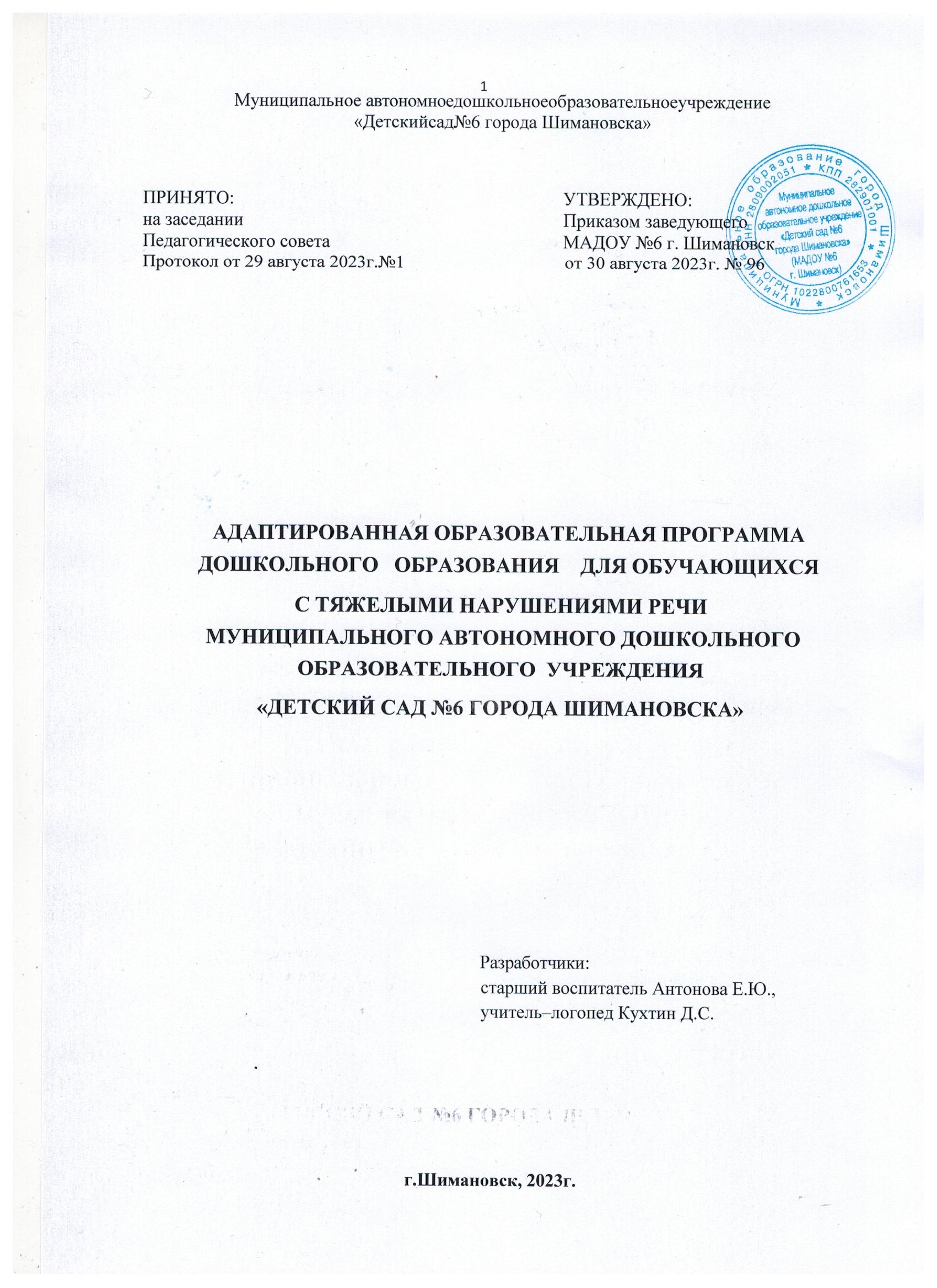 СодержаниеЦелевойраздел.Пояснительнаязаписка.Адаптированнаяобразовательнаяпрограммадошкольногообразованиядляобучающихсястяжелыми нарушениями речи (далее – ТНР) Муниципального автономного дошкольногообразовательного учреждения «Детский сад №6 города Шимановска» (далее – АОП ТНР МАДОУ №6 г. Шимановск) разработанавсоответствии с:Федеральным законом РФ от 29.12.2012 N 273-ФЗ "Об образовании в Российской Фе-дерации";СанитарнымиправиламиСП2.4.3648-20«Санитарно-эпидемиологическиетребованияк организациям воспитания и обучения, отдыха и оздоровления детей и молодежи» (По-становлениеГлавногогосударственногосанитарноговрачаРоссийскойФедерацииот28.09.2020г.№28);ПриказомМинистерстваобразованияинаукиРоссийскойФедерацииот31.07.2020г.№373 «Об утверждении Порядка организации и осуществления образовательной деятель-ности поосновнымобщеобразовательнымпрограммамдошкольногообразования»;Федеральным государственным стандартом дошкольного образования от 17.10.2013 №1155 и с учётом Федеральной адаптированной образовательной программы дошкольногообразования, утверждена Приказом Министерства образования и науки Российской Феде-рацииот24.11. 2022 г.№1022 (далее– ФАОПДО).ОбязательнаячастьАОПТНРМАДОУ №6 г. Шимановск соответствует ФАОПДО,ееобъемсоставляетнеменее60%отееобщегообъема.Часть,формируемаяучастникамиобразовательныхотношений,составляетнеболее40%и ориентирована:на удовлетворение особых образовательных потребностей обучающихся с нарушениемТНР;на специфику национальных, социокультурных и иных условий, в том числе регио-нальных,вкоторыхосуществляетсяобразовательнаядеятельность;насложившиесятрадицииМАДОУ №6 г. Шимановск;на выбор парциальных образовательных программ и форм организации работы с деть-ми,которыевнаибольшейстепенисоответствуютпотребностямиинтересамдетейсТНР,атакжевозможностямпедагогическогоколлективаДОУ вцелом.Реализация АОП ТНР МАДОУ №6 г. Шимановск предусматривает взаимодействие с разными субъектами образовательных отношений, осуществляется с учётомобщих принципов дошкольного образования и специфических принципов и подходов кформированиюАОПДОдля обучающихся сТНР.АОП ТНР МАДОУ №6 г. Шимановск является основой для преемственностиуровней дошкольногоиначального общегообразования.Целиизадачи реализацииАОПТНРЦель Программы: обеспечение условий для дошкольного образования, определяемыхобщими и особыми потребностями обучающегося раннего и дошкольного возраста с ТНР,индивидуальнымиособенностями егоразвитияисостояния здоровья.Программа содействует взаимопониманию и сотрудничеству между людьми, способ-ствует реализации прав обучающихся дошкольного возраста на получение доступного икачественного образования, обеспечивает развитие способностей каждого ребенка, форми-рование и развитие личности ребенка в соответствии с принятыми в семье и обществе ду-ховно-нравственными и социокультурными ценностями в целях интеллектуального, ду-ховно-нравственного, творческого и физического развития человека, удовлетворения егообразовательныхпотребностей иинтересов.ЗадачиПрограммы:реализациясодержанияАОПДОдляобучающихсясТНР;коррекциянедостатковпсихофизическогоразвитияобучающихсясТНР;охрана и укрепление физического и психического здоровья обучающихся с ТНР, ихэмоциональногоблагополучия;обеспечениеравныхвозможностейдляполноценногоразвитияребенкасТНРвпериоддошкольного образования независимо от места проживания, пола, нации, языка, социаль-ногостатуса;создание благоприятных условий развития в соответствии с их возрастными, психофи-зическими и индивидуальными особенностями, развитие способностей и творческого по-тенциала каждого ребенка с ТНР как субъекта отношений с педагогическим работником,родителями(законными представителями), другими детьми;объединение обучения и воспитания в целостный образовательный процесс на основедуховно-нравственныхисоциокультурныхценностей,принятыхвобществеправилинормповедениявинтересахчеловека,семьи,общества;формирование общей культуры личности обучающихся с ТНР, развитие их социаль-ных, нравственных, эстетических, интеллектуальных, физических качеств, инициативно-сти, самостоятельности и ответственности ребенка, формирование предпосылок учебнойдеятельности;формирование социокультурной среды, соответствующей психофизическим и индиви-дуальнымособенностямразвития обучающихся сТНР;обеспечение психолого-педагогической поддержки родителей (законных представите-лей) и повышение их компетентности в вопросах развития, образования, реабилитации(абилитации),охраны иукрепления здоровья обучающихсясТНР;обеспечение преемственности целей, задач и содержания дошкольного и начальногообщегообразования.ПринципыиподходыкформированиюПрограммыВсоответствиисФГОСДОПрограммапостроенанаследующихпринципах:Поддержкаразнообразиядетства.Сохранениеуникальностиисамоценностидетствакакважногоэтапавобщемраз-витиичеловека.Позитивнаясоциализацияребенка.Личностно-развивающий и гуманистический характер взаимодействия педагогиче-ских работников и родителей (законных представителей), педагогических и иныхработниковДОО) иобучающихся.Содействиеисотрудничествообучающихсяипедагогическихработников,призна-ниеребенкаполноценнымучастником(субъектом)образовательныхотношений.СотрудничествоДООссемьей.Возрастнаяадекватностьобразования.Данныйпринциппредполагаетподборобра-зовательными организациями содержания и методов дошкольного образования всоответствиисвозрастными особенностямиобучающихся.СпецифическиепринципыиподходыкформированиюАОПДОдляобучающихсясТНР:Сетевое взаимодействие с организациями социализации, образования, охраны здо-ровья и другими партнерами, которые могут внести вклад в развитие и образование обуча-ющихся: ДООустанавливает партнерские отношения не только с семьями обучающихся,но и с другими организациями и лицами, которые могут способствовать удовлетворениюособыхобразовательныхпотребностейобучающихсясТНР,оказаниюпсихолого-педагогической и (или) медицинской поддержки в случае необходимости (Центр психоло-го-педагогической,медицинскойисоциальнойпомощи).Индивидуализация образовательных программ дошкольного образования обучаю-щихся с ТНР: предполагает такое построение образовательной деятельности, которое от-крывает возможности для индивидуализации образовательного процесса и учитывает егоинтересы,мотивы, способности ипсихофизическиеособенности.Развивающее вариативное образование: принцип предполагает, что содержание об-разования предлагается ребенку через разные виды деятельности с учетом зон актуальногои ближайшего развития ребенка, что способствует развитию, расширению как явных, так искрытых возможностейребенка.Полнота содержания и интеграция отдельных образовательных областей: в соот-ветствии с ФГОС ДО Программа предполагает всестороннее социально - коммуникатив-ное, познавательное, речевое, художественно - эстетическое и физическое развитие обуча-ющихся посредством различных видов детской активности. Деление Программы на обра-зовательные области не означает, что каждая образовательная область осваивается ребен-ком по отдельности, в форме изолированных занятий по модели школьных предметов.Между отдельными разделами Программы существуют многообразные взаимосвязи: по-знавательноеразвитиеобучающихсясТНРтесносвязаносречевымисоциально-коммуникативным, художественно - эстетическое - с познавательным и речевым. Содер-жание образовательной деятельности в каждой области тесно связано с другими областя-ми. Такая организация образовательного процесса соответствует особенностям развитияобучающихсясТНР дошкольного возраста;Инвариантность ценностей и целей при вариативности средств реализации и до-стижения целей Программы: ФГОС ДО и Программа задают инвариантные ценности иориентиры, с учетом которых ДОО должна разработать свою адаптированную образова-тельную программу. При этом за ДОО остаётся право выбора способов их достижения, вы-бора образовательных программ, учитывающих разнородность состава групп обучающих-ся,ихпсихофизическихособенностей,запросовродителей(законныхпредставителей).Значимые для разработки и реализации АОП ТНР МАДОУ №6 г. Шимановск характеристики, в том числе характеристика особенностей развития де-тейдошкольного возраста.Основнымиучастникамиреализацииадаптированнойобразовательнойпрограммыявляются:воспитанникигруппкомбинированнойикомпенсирующейнаправленности,ро-дители (законные представители), учитель-логопед, воспитатели групп и специалистыДОУ.ВДОУфункционируют:- 2 группы компенсирующей направленности (дети старшего дошкольного возраста 6-7лет,тяжёлоенедоразвитиеречи).Режимпребываниявоспитанниковвгруппекомпенсирующейнаправленности:полногодня(10,5часов)с07.00до 17.30 часов.При разработке АОП ТНР МАДОУ №6 г. Шимановск учитывались следующиезначимыехарактеристики:географическоеместорасположение;социокультурнаясреда;контингентвоспитанников;характеристикиособенностейразвитиядетейраннегоидошкольноговозрастасТНР.Характеристикаконтингентаобучающихся.Возрастныеособенностидетей 5-6 летВозраст 5 - 6 лет характеризуется активизацией ростового процесса: за год ребёнокможет вырасти на 7-10 см. Изменяются пропорции тела. Совершенствуются движения, ак-тивноразвиваются двигательныеспособности.Происходят большие изменения высшей нервной деятельности, совершенствуютсяосновныенервныепроцессы-возбуждениеи особенноторможение.Формируютсясоциальныепредставленияморальногоплана.Воценкепоступковсверстников дети достаточно категоричны и требовательны, в отношении собственного по-веденияболееснисходительны.Расширяютсяинтеллектуальныевозможностидетей.Ребёнокнетольковыделяетсущественные признаки в предметах и явлениях, но и начинает устанавливать причинно-следственные связи между ними, пространственные, временные и другие отношения. Воз-растаютвозможности памяти, болееустойчивымстановитсявнимание.Продолжаетсовершенствоватьсяречь.Совершенствуетсясвязная,монологическаяречь.Возрастает потребность в общении со сверстниками, в совместных играх и деятельно-сти. Дети становятся избирательны во взаимоотношениях и общении. Всё более ярко про-является предпочтение к определённым видам игр. Их репертуар включает в себя сюжет-но-ролевые, режиссёрские, строительно-конструктивные, подвижные, музыкальные, теат-рализованные игры, игровое экспериментирование. Более активно проявляется интерес ксотрудничеству,к совместномурешениюобщей задачи.Интерес старших дошкольников к общению со взрослым не ослабевает. Дети активностремятсяпривлечьксебевниманиевзрослых,вовлечьвразговор.Равноправноеобщениес взрослыми поднимает ребёнка в своих глазах, помогает почувствовать своё взросление икомпетентность.Возрастныеособенностидетей6-8 летУдетейразвиваетсяспособностьксоподчинениюмотивовпоступков,копреде-лённойпроизвольнойрегуляциисвоих действий.Вповеденииивзаимоотношенияхнаблюдаютсяволевыепроявления.Формируетсядостаточноустойчиваясамооценка.Дети седьмого года предпочитают совместную деятельность индивидуальной. Зна-чительно расширяется игровой опыт детей. Достаточно широко проявляются избиратель-ные интересы в выборе игр, индивидуальные предпочтения, особенности игр мальчиков идевочек. Игра становится интегративной деятельностью, которая тесно связана с различ-ными видами детской деятельности - познавательной, коммуникативной, художественно-продуктивной,конструктивной.На седьмом году жизни расширяются возможности развития самостоятельной по-знавательной деятельности. Детям доступно многообразие способов познания: наблюдениеи самонаблюдение, сенсорное обследование объектов, логические операции (сравнение,анализ, синтез, классификация), простейшие измерения, экспериментирование с природ-ными и рукотворными объектами. Развиваются возможности памяти: увеличивается еёобъём,произвольностьзапоминания информации.Старшиедошкольникиначинаютпроявлятьинтерескбудущемушкольномуобуче-нию.Психолого-педагогическаяхарактеристикадетейсобщимнедоразвитиемречи.Детистяжелыминарушениямиречи–этоособаякатегориядетейснарушениямивсех компонентов речи при сохранном слухе и первично сохранном интеллекте. К группедетей с тяжелыми нарушениями речи относятся дети с фонетико-фонематическим недораз-витием речи (ФФН) при дислалии, ринолалии, легкой степени дизартрии; с общим недо-развитиемречи(ОНР)всехуровнейречевогоразвитияпридизартрии,ринолалии,алалииит.д.,укоторыхимеются нарушения всехкомпонентов языка.В МАДОУ №6 г. Шимановск функционируют четыре группы компенси-рующей направленностидлядетей сОНР.Общеенедоразвитиеречи(ОНР)удетейснор-мальным слухом и сохранным интеллектом представляет собой нарушение, охватывающее какфонетико-фонематическую,такилексико-грамматическуюсистемыязыка.ХарактеристикадетейсОНР(IIуровеньразвитияречи).Данныйуровеньопределяетсякакначаткиобщеупотребительнойречи,отличительнойчертойкоторойявляетсяналичиедвух-,трех-,аиногдадажечетырехсловнойфразы:«Дапитьмоко» - дай пить молоко; «баска атать ника» - бабушка читает книжку; «дадай гать» - даватьиграть; «во изи асаня мясик» - вот лежит большой мячик. Объединяя слова в словосочетанияифразу,одини тотжеребенокможеткак правильно использовать способысогласованияиуправления,такихинарушать:«тиёза»-триежа,«могакукаф»-многокукол,«синякада-сы»-синие карандаши,«лётбадика»-льетводичку,«тасинпетакок»-красныйпетушокит.д.В самостоятельной речи детей иногда появляются простые предлоги или их лепетныеварианты(«тидитатуе»-сидитнастуле,«щитатой»-лежитнастоле);сложныепредлогиотсутствуют.Недостаточностьпрактическогоусвоенияморфологическойсистемыязыка,вчастно-стисловообразовательныхоперацийразнойстепенисложности,значительноограничиваетречевыевозможностидетей,приводякгрубым ошибкам в понимании и употреблении приставочных глаголов, относитель-ныхипритяжательныхприлагательных,существительныхсозначениемдействующеголица(«Валя папа» - Валин папа, «алил» - налил, полил, вылил, «гибы суп» - грибной суп, «дайкахвот»-заячийхвостит.п.).Нарядусуказаннымиошибкаминаблюдаютсясущественныеза-труднения в усвоении обобщающих и отвлеченных понятий, системы антонимов и сино-нимов. Как и на предыдущем уровне, сохраняется многозначное употребление слов, раз-нообразные семантические замены. Характерным является использование слов вузкомзначении. Одним и тем же словом ребенок может назвать предметы, имеющие сходство поформе,назначению,выполняемойфункции и т.д.(«муха»- муравей,жук,паук;«тюфи»- туфли,тапочки, сапоги, кеды, кроссовки). Ограниченность словарного запаса проявляется и в не-знании многих слов, обозначающих части тела, части предмета, посуду, транспорт, дете-нышей животных и т. п. («юка» - рука, локоть, плечо, пальцы, «стуй» - стул, сиденье, спин-ка;«миска»-тарелка,блюдце,блюдо,ваза;«лиска»-лисенок,«манькавойк»-волченокит.д.). Заметны трудности в понимании и использовании в речи слов, обозначающих призна-кипредметов,форму,цвет,материал.Связная речь характеризуется недостаточной передачей некоторых смысловых от-ношений и может сводиться к простому перечислению событий, действий или предметов.ДетямсоIIуровнемречевогоразвитиякрайнезатруднительносоставлениерассказов,пере-сказов без помощи взрослого. Даже при наличии подсказок, наводящих вопросов дети не могутпередать содержание сюжетной линии. Это чаще всего проявляется в перечислении объек-тов,действийсними,безустановлениявременныхипричинно-следственныхсвязей.Звуковая сторона речи детей в полном объеме не сформирована и значительно от-стает от возрастной нормы: наблюдаются множественные нарушения в произношении 16-20 звуков. Высказывания дошкольников малопонятны из-за выраженных нарушений слого-вой структуры слов и их звуконаполняемости: «Дандас» - карандаш, «аквая» - аквариум, «випи-сед»-велосипед,«мисаней»-милиционер,«хадика»-холодильник.ХарактеристикадетейсОНР(IIIуровеньразвитияречи).Для данного уровня развития речи детей характерно наличиеразвернутой фразо-вой речи с выраженными элементами недоразвития лексики, грамматики и фонетики. Ти-пичным является использование простых распространенных, а также некоторых видов сложныхпредложений. Структура предложений может быть нарушена за счет пропуска или пере-становки главных и второстепенных членов, например: «бейка мотлит и не узнайа» - белкасмотритинеузнала(зайца);«изтубыдымтойбы,noтaмymaхойдна»-изтрубыдымва-лит столбом, потому что холодно. В высказываниях детей появляются слова, состоящие изтрех-пятислогов(«акваиюм»-аквариум,«таталлист»-тракторист,«вадапавод»-водопровод,«задигайка»-зажигалка).Специальные задания позволяют выявить существенные затруднения в употреблении не-которых простых и большинства сложных предлогов, в согласовании существительных сприлагательнымиичислительными вкосвенныхпадежах(«взяласясика»-взялаизящика,«тли ведёлы» - три ведра, «коёбка лезит под стула» - коробка лежит под стулом, «нет количнаяпалка»-неткоричневойпалки,«nиcumламастел,каситлучком»-пишетфломастером,кра-сит ручкой, «ложит от тоя» - взяла со стола и т. п.). Таким образом, формирование грам-матического строя языка у детей на данном уровне носит незавершенный характер и по-прежнему характеризуетсяналичиемвыраженныхнарушений согласованияиуправления.Важнойособенностьюречиребенкаявляетсянедостаточнаясформированностьсловообразовательнойдеятельности.Всобственнойречидетиупотребляютпростыеуменьшительно-ласкательныеформысуществительных,отдельных притяжательныхиотносительныхприлагательных,названиянекоторыхпрофессий,приставочныеглаголысоответствующиенаиболеепродуктивными частотным словообразовательным моделям («хвост - хвостик, нос - носик, учит - учитель,играетвхоккей-хоккеист,супизкурицы-куриныйит.п.»).Втожевремяонинеобладаютеще достаточными когнитивными и речевыми возможностямидляадекватногообъясне-ния значений этих слов («выключатель» - «ключит свет», «виноградник» - «он садит», «печ-ник» - «печка» и т. п.). Стойкие и грубые нарушения наблюдаются при попытках образоватьслова,выходящиезарамкиповседневнойречевойпрактики.Так,детичастоподменяютопера-циюсловообразованиясловоизменением(вместо«ручище»-«руки»,вместо«воробьиха»-«воробьи» и т. п.) или вообще отказываются от преобразования слова, заменяя его ситуа-тивнымвысказыванием(вместо«велосипедист»-«который едетвелисипед»,вместо«мудрец»-«который умный, он все думает»). В случаях, когда дети все- таки прибегают к словообра-зовательнымоперациям,ихвысказыванияизобилуютспецифическимиречевымиошибками,такими,как:нарушенияввыборепроизводящейосновы(«строитдома-домник»,«палкидлялыж - палные»), пропуски и замены словообразовательных аффиксов («тракторил - тракторист,читик - читатель, абрикосный - абрикосовый» и т. п.), грубое искажение звуко-слоговойструктуры производного слова («свинцовый - свитеной, свицой»), стремление к механическомусоединению в рамках слова корня и аффикса («гороховый - горохвый», «меховой - мехный» ит. п.). Типичным проявлением общего недоразвития речи данного уровня являются трудностипереносасловообразовательныхнавыковнановыйречевойматериал.Для этих детей характерно неточное понимание и употребление обобщающих поня-тий,словсабстрактнымипереноснымзначением(вместо«одежда»-«пальты,«кофнички»-кофточки,«мебель»-«разныестолы»,«посуда»-«миски»),незнаниеназванийслов,выходящихзарамкиповседневного бытового общения: частей тела человека (локоть, переносица, ноздри, ве-ки), животных (копыта, вымя, грива, бивни), наименований профессий (машинист, балери-на,плотник,столяр)идействий,связанныхсними(водит,исполняет,пилит,рубит,строгает),неточность употребления слов для обозначения животных, птиц, рыб, насекомых (носорог - «ко-рова»,жираф-«большаялошадь»,дятел,соловей-«птичка»,щука,сом-«рыба»,паук-«му-ха», гусеница - «червяк») и т. п. Отмечается тенденция к множественным лексическим за-менам по различным типам: смешения по признакам внешнего сходства, замещения по зна-чениюфункциональнойнагрузки,видо-родовыесмешения,заменыврамкаходногоассоциа-тивногополяит.п.(«посуда»-«миска»,«нора»-«дыра»,«кастрюля»-«миска»,«нырнул»-«купался»).Наряду с лексическими ошибками у детей с III уровнем развития речи отмечается и спе-цифическое своеобразие связной речи. Ее недостаточная сформированность часто проявля-ется как в детских диалогах, так и в монологах. Это подтверждают трудности программи-рования содержания развернутых высказываний и их языкового оформления. Характерны-миособенностямисвязнойречиявляютсянарушениесвязностиипоследовательностирассказа, смысловые пропуски существенных элементов сюжетной линии, заметная фрагмен-тарностьизложения, нарушениевременныхипричинно-следственныхсвязейвтексте.Указанные специфические особенности обусловлены низкой степенью самостоятельной рече-войактивностиребенка,снеумениемвыделитьглавныеивторостепенныеэлементыегозамыслаисвязеймеждуними,сневозможностьючеткогопостроенияцелостнойкомпозиции текста. Одновременно с этими ошибками отмечается бедность и однообразиеиспользуемых языковых средств. Так, рассказывая о любимых игрушках или о событиях из соб-ственной жизни, дети в основном используют короткие, малоинформативные фразы. При по-строении предложений они опускают или переставляют отдельные члены предложения, заменя-ют сложные предлоги простыми. Часто встречается неправильное оформление связей словвнутрифразыинарушениемежфразовыхсвязеймеждупредложениями.В самостоятельной речи типичными являются трудности в воспроизведении словразнойслоговойструктурыизвуконаполняемости:персеверации(«неневик»-снеговик,«хи-хиист» - хоккеист), антиципации («астобус» - автобус), добавление лишних звуков («мен-дведь» - медведь), усечение слогов («мисанел» - милиционер, «ваправот» - водопровод),перестановка слогов («вокрик» - коврик, «восолики» - волосики), добавление слогов или слогооб-разующейгласной(«корабыль»-корабль,«тырава»-трава).Звуковаясторонаречихаракте-ризуется неточностью артикуляции некоторыхзвуков, нечеткостьюдифференциацииихнаслух.Недостаточностьфонематическоговосприятияпроявляетсявтом,чтодетиструдомвыделяютпервыйипоследнийсогласный,гласныйзвуквсерединеиконцеслова,неподбираюткартинки,вназваниикоторыхестьзаданныйзвук,невсегдамогутправильноопределитьналичиеиместозвукавсловеит.п.Заданиянасамостоятельноепридумываниесловназаданныйзвукневыполняют.ОсобыеобразовательныепотребностидетейсТНР.Доступноеикачественноеобразованиедетей дошкольноговозрастасТНРдости-гаетсячерезудовлетворениеследующихобразовательныхпотребностей:реализацияадаптированнойосновнойобразовательнойпрограммы;коррекциянедостатковпсихофизическогоразвитиядетейсТНР;охранаи укреплениефизическогоипсихическогодетейсТНР,втомчислеихэмоциональногоблагополучия;обеспечение равных возможностей для полноценного развития ребенка с ТНР впериод дошкольного детства независимо от места проживания, пола, нации, языка, соци-альногостатуса;создание благоприятных условий развития в соответствии с их возрастными, пси-хофизическимиииндивидуальнымиособенностями,развитиеспособностейитворческогопотенциала каждого ребенка с ТНР как субъекта отношений с другими детьми, взрослымиимиром;объединение обучения и воспитания в целостный образовательный процесс на ос-нове духовно-нравственных и социокультурных ценностей, принятых в обществе правил инормповедения винтересахчеловека,семьи,общества;формирование общей культуры личности детей с ТНР, развитие их социальных,нравственных,эстетических,интеллектуальных,физическихкачеств,инициативности,са-мостоятельности и ответственности ребенка, формирование предпосылок учебной дея-тельности;формирование социокультурной среды, соответствующей психофизическим и ин-дивидуальнымособенностям детей сТНР;обеспечение психолого-педагогической поддержки семьи и повышение компе-тентности родителей (законных представителей) в вопросах развития и образования, охра-ныиукрепления здоровьядетей сТНР;обеспечениепреемственностицелей,задачисодержаниядошкольногообщегоиначальногообщегообразования.Планируемые результаты реализации АОП ТНР МАДОУ №6 г. ШимановскСодержание и планируемые результаты АОП ТНР МАДОУ №6 г. ШимановскненижесоответствующихсодержанияипланируемыхрезультатовФедеральнойпрограммы.В соответствии с ФГОС ДО специфика дошкольного детства и системные особен-ности дошкольного образования делают неправомерными требования от ребенка дошколь-ноговозрастаконкретныхобразовательныхдостижений. Поэтому результатыосвоенияАОП ТНР МАДОУ №6 г. Шимановск представлены в виде целевых ориентировдошкольного образования и представляют собой возрастные характеристики возможныхдостиженийребенкасТНР к концудошкольного образования.Реализация образовательных целей и задач АОП ТНР МАДОУ №6 г. Шимановск направлена на достижение целевых ориентиров дошкольного образования, кото-рые описаны как основные характеристики развития ребенка с ТНР. Они представлены ввиде изложения возможных достижений обучающихся на разных возрастных этапах до-школьногодетства.В соответствии с особенностями психофизического развития ребенка с ТНР, плани-руемые результаты освоения АОП ТНР МАДОУ №6 г. Шимановск предусмотреныврядецелевыхориентиров.Планируемыерезультаты(целевыеориентиры)наэтапезавершенияосвоенияАОПТНРМАДОУ №6 г. ШимановскКконцуданноговозрастногоэтапа ребенок:обладаетсформированноймотивациейкшкольномуобучению;усваиваетзначенияновыхсловнаосновезнанийопредметахиявленияхокру-жающегомира;употребляетслова,обозначающиеличностныехарактеристики,многозначные;умеетподбиратьсловаспротивоположнымисходнымзначением;правильноупотребляетосновныеграмматическиеформыслова;составляет различные виды описательных рассказов (описание, повествование, сэлементамирассуждения)ссоблюдениемцельностиисвязностивысказывания,составляеттворческиерассказы;владеет простыми формами фонематического анализа, способен осуществлятьсложныеформыфонематическогоанализа(спостепеннымпереводомречевыхуменийвовнутреннийплан), осуществляетоперации фонематического синтеза;осознает слоговое строение слова, осуществляет слоговой анализ и синтез слов(двухсложныхсоткрытыми,закрытымислогами,трехсложных соткрытымислогами,од-носложных);правильнопроизноситзвуки(всоответствиисонтогенезом);владеет основными видами продуктивной деятельности, проявляет инициативуисамостоятельностьвразныхвидах деятельности:вигре,общении,конструировании;выбирает род занятий, участников по совместной деятельности, избирательно иустойчивовзаимодействуетсдетьми;участвуетвколлективномсозданиизамыславигреиназанятиях;передает как можно более точное сообщение другому, проявляя внимание к со-беседнику;регулирует свое поведение в соответствии с усвоенными нормами и правилами,проявляет кооперативные умения в процессе игры, соблюдая отношения партнерства, вза-имопомощи,взаимнойподдержки;отстаивает усвоенные нормы и правила перед ровесниками и педагогическимработником,стремитсяксамостоятельности,проявляетотносительнуюнезависимостьотпедагогическогоработника;использует в играх знания, полученные в ходе экскурсий, наблюдений, знаком-ствасхудожественнойлитературой,картиннымматериалом,народнымтворчеством,исто-рическимисведениями, мультфильмами;использует в процессе продуктивной деятельности все виды словесной регуля-ции: словесного отчета, словесного сопровождения и словесного планирования деятельно-сти;устанавливает причинно-следственные связи между условиями жизни, внешни-ми и функциональными свойствами в животном и растительном мире на основе наблюде-нийи практического экспериментирования;определяетпространственноерасположениепредметовотносительносебя,гео-метрическиефигуры;владеет элементарными математическими представлениями: количество в пре-делах десяти, знает цифры 0, 1-9, соотносит их с количеством предметов, решает простыеарифметическиезадачи устно,используяпринеобходимостивкачествесчетногоматериа-ласимволическиеизображения;определяетвременагода,частисуток;самостоятельнополучаетновуюинформацию(задаетвопросы,экспериментиру-ет);пересказываетлитературныепроизведения,составляетрассказпоиллюстратив-номуматериалу(картинкам,картинам,фотографиям),содержаниекоторых отражаетэмо-циональный,игровой,трудовой, познавательныйопыт обучающихся;составляет рассказы по сюжетным картинкам и по серии сюжетных картинок,используяграфическиесхемы, наглядныеопоры;составляетспомощьюпедагогическогоработниканебольшиесообщения,рас-сказыиз личного опыта;владеетпредпосылкамиовладенияграмотой;стремитсякиспользованиюразличныхсредствиматериаловвпроцессеизобра-зительнойдеятельности;имеет элементарные представления о видах искусства, понимает доступныепроизведения искусства (картины, иллюстрации к сказкам и рассказам, народная игрушка),воспринимаетмузыку,художественнуюлитературу, фольклор;проявляетинтерескпроизведениямнародной,классическойисовременнойму-зыки,к музыкальныминструментам;сопереживаетперсонажамхудожественныхпроизведений;выполняет основные виды движений и упражнения по словесной инструкциипедагогических работников: согласованные движения, а также разноименные и разнона-правленныедвижения;осуществляет элементарное двигательное и словесное планирование действий входеспортивныхупражнений;знаетиподчиняетсяправиламподвижныхигр,эстафет,игрсэлементамиспор-та;владеетэлементарныминормамииправиламиздоровогообразажизни(впита-нии,двигательномрежиме,закаливании,приформированииполезных привычек).Витогекоррекционной(логопедической)работы удетейсТНРречьдолжнасоот-ветствовать языковымнормампо всемпараметрам. Детидолжны уметь:свободносоставлятьрассказы,пересказы;владетьнавыкамитворческогорассказывания;адекватноупотреблятьвсамостоятельнойречипростыеисложныепредложения,усложняяих придаточнымипричиныиследствия,однороднымичленамипредложения;пониматьииспользоватьвсамостоятельнойречипростыеисложныепредлоги;пониматьиприменять вречивселексико-грамматическиекатегориислов;овладетьнавыкамисловообразованияразныхчастейречи,переноситьэтинавыкинадругой лексический материал;оформлятьречевоевысказываниевсоответствиисфонетическиминормамирус-ского языка;овладеть правильным звуко- слоговым оформлением речи.Условия,определяющиеихготовностькшкольномуобучению:фонематическоевосприятие;первоначальныенавыкизвуковогоислоговогоанализаисинтеза;графо-моторныенавыки;элементарныенавыкиписьмаичтения.РазвивающееоцениваниекачестваобразовательнойдеятельностиПрограммыПедагогическая диагностика достижений планируемых результатов направлена наизучениедеятельностныхуменийребѐнка,егоинтересов,предпочтений,склонностей,личностных особенностей, способов взаимодействия со взрослыми и сверстниками. Онапозволяет выявлять особенности и динамику развития ребѐнка, составлять на основе полу-ченныхданныхиндивидуальныеобразовательныемаршрутыосвоенияобразовательнойпрограммы, своевременно вносить изменения в планирование, содержание и организациюобразовательной деятельности.Педагогическая диагностика является основой для целенаправленной деятельностипедагога, начальным и завершающим этапом проектирования образовательного процесса вдошкольной группе. Ее функция заключается в обеспечении эффективной обратной связи,позволяющейосуществлятьуправлениеобразовательнымпроцессом.Цели педагогической диагностики, а также особенности еѐ проведения определяют-ся требованиями ФГОС ДО. При реализации АОП ТНР МАДОУ №6 г. Шимановск может проводиться оценка индивидуального развития детей, которая осуществляетсяпедагогом в рамках педагогической диагностики. Вопрос о еѐ проведении для полученияинформации о динамике возрастного развития ребѐнка и успешности освоения им АОПТНР МАДОУ №6 г. Шимановск, формах организации иметодах решается непо-средственноДОО.Спецификапедагогическойдиагностикидостиженияпланируемыхобразователь-ныхрезультатов обусловленаследующими требованиями ФГОСДО:планируемые результаты освоения АОП ТНР МАДОУ №6 г. Шимановск заданы как целевые ориентиры дошкольного образования и представляют собой социально-нормативные возрастные характеристики возможных достижений ребенка на разныхэтапахдошкольногодетства;целевые ориентиры не подлежат непосредственной оценке, в том числе и в виде пе-дагогической диагностики (мониторинга), и не являются основанием для их формальногосравнения с реальными достижениями детей и основой объективной оценки соответствияустановленнымтребованиямобразовательнойдеятельностииподготовки детей;освоение АОП ТНР МАДОУ №6 г. Шимановскне сопровождается проведениемпромежуточныхаттестаций иитоговой аттестации обучающихсяПедагогическая диагностика направлена на оценку индивидуального развития детейдошкольноговозраста,наосновекоторойопределяетсяэффективностьпедагогическихдействий и осуществляется их дальнейшее планирование. Результаты педагогической диа-гностики (мониторинга) используются исключительно для решения следующих образова-тельныхзадач:индивидуализации образования (в том числе поддержки ребенка, построения егообразо-вательнойтраекторииилипрофессиональнойкоррекцииособенностейегоразвития);оптимизацииработысгруппойдетей.Основная задача диагностики – получение информации об индивидуальных особен-ностях развития ребенка. На основании этой информации разрабатываются рекомендациидля воспитателей и родителей (законных представителей) по организации образовательнойдеятельности, планированию индивидуальной образовательной деятельности. Педагогиче-ская диагностика проводится в начале и в конце учебного года. Сравнение результатовстартовой и финальной диагностики позволяет выявить индивидуальную динамику разви-тияребенка.Педагогическая диагностика индивидуального развития детей проводится в произ-вольной форме на основе малоформализованных диагностических методов: наблюдения,свободных бесед с детьми, анализа продуктов детской деятельности (рисунков, работ полепке, аппликации, построек, поделок и др.), специальных диагностических ситуаций. Принеобходимости используются специальные методики диагностики физического, коммуни-кативного,познавательного,речевого,художественно-эстетическогоразвития.Ведущим методом педагогической диагностики является наблюдение. Осуществляяпедагогическую диагностику, педагог наблюдает за поведением ребенка вестественныхусловиях, в разных видах деятельности, специфичных для детей раннего и дошкольноговозраста.Ориентирами для наблюдения являются возрастные характеристики развития ре-бенка. Они выступают как обобщенные показатели возможных достижений детей на раз-ных этапах дошкольного детства в соответствующих образовательных областях. Педагогможет установить соответствие общих планируемых результатов с результатами достиже-ний ребенкавкаждойобразовательнойобласти.В процессе наблюдения педагог обращает внимание на частоту проявления каждогопоказателя, самостоятельность и инициативность ребенка в деятельности. Частота прояв-ления указывает на периодичность и степень устойчивости показателя. Самостоятельностьвыполнения действия позволяет определить зону актуального и ближайшего развития ре-бенка. Инициативность свидетельствует о проявлении субъектности ребенка в деятельно-сти ивзаимодействии.Результаты наблюдения фиксируются, способ и форму их регистрации педагог вы-бирает самостоятельно. Оптимальной формой фиксации результатов наблюдения являетсякарта развития ребенка. Педагог может составить ее самостоятельно, отразив показателивозрастного развития ребенка, критерии их оценки. Фиксация данных наблюдения позво-лят педагогу отследить,выявить и проанализироватьдинамикув развитии ребенка наопределенном возрастном этапе, а также скорректировать образовательную деятельность сучетоминдивидуальныхособенностейразвития ребенкаи егопотребностейРезультатынаблюдениямогутбытьдополненыбеседамисдетьмивсвободнойформе, которые позволяют выявить причины поступков, наличие интереса к определенно-му виду деятельности, уточнить знания о предметах и явлениях окружающей действитель-ностиидр.Анализ продуктов детской деятельности может осуществляться на основе изученияматериалов портфолио ребенка (рисунков, работ по аппликации, фотографий работ по леп-ке, построек, поделок и др.). Полученные в процессе анализа качественные характеристикисущественнодополнятрезультатынаблюдениязапродуктивнойдеятельностьюдетей(изобразительной,конструктивной, музыкальной идр.).Педагогическая диагностика завершается анализом полученных данных, наосновекоторыхпедагогвыстраиваетвзаимодействиесдетьми,организуетпредметно-развивающую среду, мотивирующую активную творческую деятельность воспитанников,составляетиндивидуальныеобразовательныемаршрутыосвоенияАОПТНРМАДОУ №6 г. Шимановск, осознанно ицеленаправленно проектируетобразовательныйпроцесс.Принеобходимостииспользуетсяпсихологическаядиагностикаразвитиядетей(выявление и изучение индивидуально-психологических особенностей детей, причин воз-никновения трудностей в освоении образовательной программы), которую проводят ква-лифицированные специалисты (педагоги-психологи). Участие ребенка в психологическойдиагностике допускается только с согласия его родителей(законныхпредставителей). Ре-зультаты психологической диагностики могут использоваться для решения задач психоло-гическогосопровожденияиоказанияадресной психологическойпомощи.СистемамониторингадинамикиразвитияобучающихсясОВЗ.Цели психолого-педагогической диагностики: своевременное определение проблем в раз-витиидетей,определениенеобходимостиинаправленийнндивидуально-дифференциированногосопровождениясемей и детей.Педагогическая диагностика завершается анализом полученных данных, наосновекоторыхпедагогивыстраиваютвзаимодействиесдетьми,организуютпредметно-развивающую среду, мотивирующую активную творческую деятельность воспитанников,составляет индивидуальные образовательные маршруты освоения АОП ТНР МАДОУ №6 г. Шимановск, осознанно ицеленаправленно проектируетобразовательныйпроцесс.РазвивающееоцениваниекачестваобразовательнойдеятельностипоАОПТНРМАДОУ №6 г. Шимановск.Оценивание качества образовательной деятельности по АОП ТНР МАДОУ №6 г. Шимановск представляет собой важную составную часть данной образовательнойдеятельности,направленную наееусовершенствование.Концептуальные основания такой оценки определяются требованиями Федерально-го закона от 29 декабря 2012 г. № 273-ФЗ «Об образовании в Российской Федерации», атакжеФГОСДО,вкоторомопределеныгосударственныегарантиикачестваобразования.Оценивание качества, т.е. оценивание соответствия образовательной деятельно-сти с обучающимися с ТНР, реализуемой в МАДОУ №6 г. Шимановск, заданным требованиям ФГОС ДО и ФАОП ДО, направлено в первую очередь на оценивание созданныхДООусловийвпроцессеобразовательнойдеятельности.АОП ТНР МАДОУ №6 г. Шимановск предусматривается оценивание качества образовательной деятельности ДОО на основе достижения детьми с ТНР планируемых результатовосвоения АОПТНРМАДОУ №6 г. Шимановск.Целевыеориентиры,  представленные  в  АОП  ТНР  МАДОУ №6 г. Шимановск:неподлежатнепосредственнойоценке;неявляютсянепосредственнымоснованиемоценкикакитогового,такипромежу-точногоуровня развития обучающихся сТНР;неявляютсяоснованиемдляихформальногосравнениясреальнымидостижения-миобучающихся сТНР;неявляютсяосновойобъективнойоценкисоответствия,установленнымтребова-ниямобразовательнойдеятельностииподготовкиобучающихся;не являются непосредственным основанием при оценке качества образования.Степеньреальногоразвитияобозначенныхцелевыхориентировиспособностире-бенка их проявлять к моменту перехода на следующий уровень образования могут суще-ственно варьировать у разных обучающихся в силу различий в условиях жизни и индиви-дуальных особенностейразвитияконкретногоребенка.АОП ТНР МАДОУ №6 г. Шимановск строится на основе общих закономерностей развития личности обучающихся дошкольного возраста с ТНР с учетом сенситивныхпериодов вразвитии.АОП ТНР МАДОУ №6 г. Шимановск предусмотрена система мониторинга динамики развития обучающихся, динамики их образовательных достижений, основаннаянаметоденаблюдения и включающая:педагогическиенаблюдения,педагогическуюдиагностику,связаннуюсоценкойэффективностипедагогическихдействийс цельюихдальнейшейоптимизации;детскиепортфолио,фиксирующиедостиженияребенкавходеобразовательнойдеятельности;картыразвитияребенкасТНР;различныешкалыиндивидуальногоразвитияребенкасТНР.ДООсамостоятельновыбираетинструментыпедагогическойипсихологическойдиагностикиразвития обучающихся, втом числеегодинамики.В соответствии со ФГОС ДО и принципами АОП ТНР МАДОУ №6 г. Шимановск  оценка качества образовательной деятельности по АОП ТНР МАДОУ №6 г. Шимановск:поддерживаетценностиразвитияипозитивнойсоциализацииребенкараннегоидошкольноговозраста сТНР;учитываетфактразнообразияпутейразвитияребенкасТНРвусловияхсовре-менногообщества;ориентируетсистемудошкольногообразованиянаподдержкувариативныхорганизационныхформдошкольного образованиядля обучающихсясТНР;обеспечиваетвыборметодовиинструментовоцениваниядлясемьи,образовательнойорганизацииидляпедагогическихработников ДООвсоответствии:cразнообразиемвариантовразвитияобучающихсясТНРвдошкольномдетстве;cразнообразиемвариантовобразовательной  икоррекционно-реабилитационнойсреды;cразнообразиемместныхусловийвразныхрегионахимуниципальныхобразованияхРоссийскойФедерации;представляетсобойосновудляразвивающегоуправленияпрограммамидо-школьного образования для обучающихся с ТНР на уровне Организации, учредителя, ре-гиона, страны, обеспечивая тем самым качество основных образовательных программ до-школьногообразованиявразныхусловиях ихреализациивмасштабахвсейстраны.Система оценки качества реализации Программы дошкольного образования обуча-ющихся с ТНР на уровне ДОО обеспечивает участие всех участников образовательных от-ношений и в то же время выполняет свою основную задачу - обеспечивает развитие систе-мыдошкольногообразованиявсоответствииспринципамиитребованиямиФГОСДО.Программойпредусмотреныследующиеуровнисистемыоценкикачества:диагностика развития ребенка раннего и дошкольного возраста с ТНР, используе-мая как профессиональный инструмент педагогического работника с целью получения об-ратной связи от собственных педагогических действий и планирования дальнейшей инди-видуальнойработы сдетьми сТНР по Программе;внутренняяоценка,самооценкаДОО;внешняя оценка ДОО, независимая профессиональная и общественная оценка.НауровнеДООсистемаоценкикачествареализацииПрограммырешаетзадачи:повышениякачествареализациипрограммыдошкольногообразования;реализации требований ФГОС ДО к структуре, условиям и целевым ориентирамобразовательнойпрограммы ДОО;обеспечения объективной экспертизы деятельности ДОО в процессе оценки каче-стваадаптированнойпрограммы дошкольногообразования обучающихсясТНР;задания ориентиров педагогическим работникам в их профессиональной деятель-ности иперспективразвития самой ДОО;создания оснований преемственности между дошкольным и начальным общим об-разованиемобучающихся сТНР.Важнейшим элементом системы обеспечения качества дошкольного образования вДОО является оценка качества психолого-педагогическихусловий реализации АОП ДОдляобучающихся сТНР.Именно психолого-педагогические условия являются основным предметом оценки впредлагаемой системе оценки качества образования на уровне ДОО, что позволяет выстро-ить систему оценки и повышения качества вариативного, развивающего дошкольного об-разования в соответствии с ФГОС ДО посредством экспертизы условий реализации Про-граммы.Ключевым уровнем оценки является уровень образовательного процесса, в которомнепосредственноучаствуетребеноксТНР,его семьяипедагогическийколлективДОО.Системаоценкикачествадошкольногообразования:сфокусирована на оценивании психолого-педагогических и других условий реали-зацииПрограммывДООвпяти образовательных областях,определенныхФГОСДО;учитывает образовательные предпочтения и удовлетворенность дошкольным обра-зованиемсо стороны семьи ребенка;исключает использование оценки индивидуального развития ребенка в контекстеоценкиработы ДОО;исключает унификацию и поддерживает вариативность форм и методов дошколь-ногообразования;способствует открытости по отношению к ожиданиям ребенка с ТНР, семьи, педа-гогическихработников, обществаи государства;включает как оценку педагогическими работниками ДОО собственной работы, таки независимую профессиональную и общественную оценку условий образовательной дея-тельности вдошкольной образовательнойорганизации;использует единые инструменты, оценивающие условия реализации программы вДОО,как длясамоанализа,так идлявнешнегооценивания.Часть,формируемаяучастникамиобразовательныхотношений.Данная часть программы сформирована с учетом образовательных потребностей иинтересов детей с ТНР, имеющимися условиями в ДОУ, а также возможностями педагоги-ческого коллектива ДОУ и направлена на развитие детей по областям «Познавательноеразвитие»,«Речевоеразвитие»и«Социально-коммуникативноеразвитие».Часть, формируемая участниками образовательных отношений, расширяет и углуб-ляет содержание указанных образовательных областей обязательной части АОП на основепарциальных образовательныхпрограмми авторских технологий.Парциальная программа по краеведению «Родной край» разработана участникамиобразовательных отношений МАДОУ №6 г. ШимановскЦелипрограммы:⁻формирование у ребенка чувства любви к малой Родине, воспитания у него эмоцио-нально-положительногоотношенияктемместам,гдеонживет;⁻воспитаниеумениявидетьиосознаватькрасотуокружающейжизни,желанияузнать больше об особенностях Липецкого края: его истории, природе, природныхресурсах;⁻формирование понятий о роли человека в охране и воспроизводстве окружающейсреды.Планируемыерезультатыосвоенияпрограммыпокраеведению«Роднойкрай»встар-шемвозрасте(5-6 лет)наличие:-представленийосвоейсемье,практическихнавыковзаботыочленахсемьи;-представлений о родном крае, истории и природе Липецкой области; о людях про-славившихЛипецкий край;-знанийобособыхсимволахгородаЕльцанекоторыхисторическихдостопримеча-тельностях(памятники,старинныездания и др.);-интересакнародномутворчеству:узнаетиназываетизделиянародногопромыслаЛипецкой области, их особенности (добровская и романовская игрушка, липецкая хохло-ма); с небольшой помощью взрослого рассказываето них (название, место создания, осо-бенности);-навыков использования простейших орнаментов народных промыслов Липецкогокраядля декоративногооформленияпредметовв рисованииилепке;-узнает и называет государственную символику родного города; может рассказать оегоосновныхдостопримечательностяхилилюбимыхместах.имеет:-знания о видах труда населения нашего города, района; может рассказать о знако-мых профессиях(родителей,близкихродственников);-представлениеорастительномиживотноммиреЛипецкойобласти;-способностьижеланиеотражатьсвоивпечатленияомалойродиневпредпочи-таемойдеятельности (рассказывает, изображает, воплощает образы в играх, разворачиваетсюжетит.д.);желание участвоватьвфольклорныхпраздниках иразвлечениях;активно включаться в социально-значимые трудовые процессы (благоустройствотерритории детского сада, своего двора; подготовка подарков и сувениров для ветеранов,младшихдошкольниковит.д.);интерескучастиювгородскихакциях (вместессемьей).Планируемые результаты освоения программы по краеведению «Родной край» в стар-шем возрасте(6-7(8)лет)наличие:знанийосвоейсемье, практическихнавыковзаботыоней;первичных представлений о родном крае, истории и природе Липецкой области; олюдях,прославившихЛипецкийкрай;чувства гордости за свою малую родину, её достижения и культуру. (Может рас-сказать легенды, связанные с названием и историей родного края; отражает свои впечатле-ния о малой родине в предполагаемой деятельности (рассказывает, изображает, воплощаетобразывиграх, разворачиваетсюжетит.д.);знаний о своем городе (знают государственную символику родного города); могутрассказать оегоосновныхдостопримечательностяхилилюбимыхместах;эмоционально-положительного отношения к малой родине, интереса к его досто-примечательностям,событиямпрошлогоинастоящего, ккрасотеродногокрая;интереса к народному творчеству, узнают и называют изделия народного промыс-ла Липецкойобласти(Елецкие кружева,романовская игрушка, липецкая хохлома); жизнии творчеству некоторых знаменитых горожан (может рассказать о народных промыслахЛипецкогокрая);используетмотивынародныхпромыслов,декоравпродуктивной деятельности;знаний о некоторых производственных предприятиях города Ельца, (может рас-сказатьо профессияхлюдей, которыетамработают);первичных знаний о том, что Липецкая земля славится наличием православныхмонастырей(Задонский край);знанийопредставителяхрастительногоиживотногомираЛипецкойобласти;окартеродногокрая;заповедникеГаличьягора,сафари–парке;начал социальной активности: участия в социально значимых событиях города,переживания эмоций, связанных с событиями военных лет и подвигами горожан, положи-тельногоотношениякпожилымжителямгорода;знаний о некоторых народных традициях, традиционных праздниках родного го-рода, района (День города, фестиваль «Антоновские яблоки», День района, фестиваль Ка-зачьязастава).имеет:представление о народном зодчестве (может отличить и рассказать об архитектуреисторическихзданийисовременных);желание участвовать в городских и областных конкурсах природоведческого ха-рактера, экологической направленности; проектной деятельности, связанной с познаниеммалой родины; принимать участие в традициях города и горожан, культурных мероприя-тияхисоциальныхакцияхвместессемьей;желание отражать свои впечатления о малой родине в предпочитаемой деятельно-сти(рассказывать,изображать,воплощать образывиграх,разворачивать сюжетит.д.);интерескпоисковойдеятельностииколлекционированию.При реализации программы по краеведению организуются экскурсии, совместныемероприятия,праздники, выставкидетскоготворчества.Планируемые результаты освоенияПрограммы обучению плаванию в детском садуподредакцией Т. И. Осокина,Е.А. Тимофеева, Т.Л. БогинаСтаршаягруппа(5-6лет)Уметь:выполнять9-12-15выдоховвводу,-выполнять упражнение «отдыхнаводе»втечение9-12-15сек.выполнятьскольжениенагрудиинаспине-3-4-5м:приныряниивдлину(2-3м) собирать игрушкисодна;плаваниесосменойспособов,некасаясьднаистенокбассейна:оценивать свою плавательную подготовленность и рассказывать о занятиях поплаванию.Подготовительнаякшколегруппа(6-7 лет)Уметь:выполнять9-12-15выдоховвводу,-выполнять упражнение «отдыхнаводе»втечение9-12-15сек.выполнятьскольжениенагрудиинаспине-3-4-5м:приныряниивдлину(2-3м) собирать игрушкисодна;плаваниесосменойспособов,некасаясьднаистенокбассейна:оценивать свою плавательную подготовленность и рассказывать о занятиях поплаванию.Содержательныйраздел.Описание образовательной деятельности обучающихся с ТНР в соответствии снаправлениями развития ребёнка, представленными в пяти образовательных обла-стях.ВсодержательномразделеПрограммыпредставлены:а) описание модулей образовательной деятельности в соответствии с направления-ми развития и психофизическими особенностями ребенка с ТНР в пяти образовательныхобластях:социально-коммуникативного,познавательного,речевого,художественно-эстетическогоифизическогоразвития,сучетомиспользуемыхвариативныхпрограммдо-школьного образования и методических пособий, обеспечивающих реализацию данногосодержания. При разработке образовательных программ дошкольного образования могутиспользоваться образовательные модули по образовательным областям (направлениям раз-вития обучающихся дошкольного возраста) на основании единства и взаимосвязи содер-жания образовательной программы, форм, методов и средств образовательной деятельно-сти, а также организации образовательной среды, в т.ч. развивающей предметно простран-ственной,представленныевкомплексныхипарциальныхпрограммах;б) описание вариативных форм, способов, методов и средств реализации Програм-мы с учетом психофизических, возрастных и индивидуально-психологических особенно-стей обучающихся с ТНР, специфики их образовательных потребностей, мотивов и инте-ресов;в) программа коррекционно-развивающей работы с детьми, описывающая образова-тельнуюдеятельность покоррекциинарушений развитияобучающихсясТНР.Социально-коммуникативноеразвитие.В области социально-коммуникативного развития ребенка с ТНР, с учётом его пси-хофизических особенностей, в условиях информационной социализации основными зада-чамиобразовательнойдеятельностиявляютсясозданиеусловийдля:усвоениянормиценностей,принятыхвобществе,включаяморальныеинрав-ственныеценности;развитияобщенияивзаимодействияребенкасТНРспедагогическимработникомидругими детьми;становлениясамостоятельности,целенаправленностиисаморегуляциисобствен-ных действий;развитияэмоциональнойотзывчивости,сопереживания,формированияготовностиксовместнойдеятельностисдругимидетьмиипедаго-гическимработником,формированияуважительного отношенияи чувствапринадлежностиксвоейсемьеиксообществуобучающихсяипедагогическихработниковвОрганизации;формированияпозитивных установоккразличнымвидамтрудаитворчества;формированияосновбезопасногоповедениявбыту,социуме,природе;развитиякоммуникативныхисоциальныхнавыковребенкасТНР;развитияигровойдеятельности.Образовательнаядеятельностьсдетьмистаршегодошкольного возраста.Содержаниеобразовательнойобласти«Социально-коммуникативноеразвитие»направлено на всестороннее развитие у обучающихся с ТНР навыков игровой деятельно-сти, дальнейшее приобщение их к общепринятым нормам и правилам взаимоотношений сдругими детьми и педагогическим работником, в том числе моральным, на обогащениепервичныхпредставленийо гендернойи семейнойпринадлежности.В этот период в коррекционно-развивающей работе с детьми педагогические работ-ники создают и расширяют знакомые образовательные ситуации, направленные на стиму-лирование потребности обучающихся в сотрудничестве, в кооперативных действиях с дру-гими детьми во всех видах деятельности, продолжается работа по активизации речевой де-ятельности,по дальнейшемунакоплению детьмисловарного запаса.Характеррешаемыхзадачпозволяетструктурироватьсодержаниеобразова-тельнойобласти«Социально-коммуникативноеразвитие»последующимразделам:игра;представленияомирелюдейирукотворных материалах;безопасноеповедениевбыту, социуме,природе;труд.Образовательнуюдеятельностьврамкахобласти«Социально-коммуникативноеразвитие» проводят воспитатели, интегрируя ее содержание с тематикой логопедическойработы,проводимойучителем-логопедом.Совместнаяобразовательнаядеятельностьпедагогическихработниковсобучаю-щимися с ТНР предполагает следующие направления работы: дальнейшее формированиепредставлений обучающихся о разнообразии окружающего их мира людей и рукотворныхматериалов; воспитание правильного отношения к людям, к вещам; обучение способам по-ведения в обществе, отражающим желания, возможности и предпочтения обучающихся. Впроцессе уточнения представлений о себе и окружающем мире у обучающихся активизи-руетсяречевая деятельность, расширяетсясловарный запас.Основное внимание обращается на совершенствование игровых действий и точноевыполнениеигровыхправилвдидактическихиподвижных играхиупражнениях.Вэтотпериодбольшоезначениеприобретаетсозданиепредметно-развивающейсреды и привлечение обучающихся к творческим играм. Воспитатели организуют сюжет-но-ролевые и театрализованные игры с детьми, осуществляя недирективное руководствоими. Элементы сюжетно-ролевой и сюжетно-дидактической игры, театрализованные игры,подвижные, дидактические игры активно включаются в занятия с детьми по всем направ-лениямкоррекционно-развивающей работы.Работа с детьми старшего дошкольного возраста предполагает активное применениеигротерапевтических техник с элементами куклотерапии, песочной терапии, арттерапии.Занятия по психотерапевтическим методикам (работа с детской агрессией, страхами, тре-вожностью)проводитпедагог-психолог,согласуяихспедагогическимиработникамигруппыи родителям(законнымпредставителям).Педагогические работники уделяют основное внимание формированию связной ре-чи у обучающихся с ТНР, ее основных функций (коммуникативной, регулирующей, позна-вательной). Обучающиеся вовлекаются в различные виды деятельности, естественным об-разом обеспечивающие их коммуникативное взаимодействие с педагогическим работни-комидругимидетьми,развитиепознавательногоинтересаимотивациикдеятельности.Особое внимание обращается на формирование у обучающихся представления оРодине: о городах России, о ее столице, о государственной символике, гимне страны. Уобучающихся в различных ситуациях расширяют и закрепляют представления о предметахбыта,необходимыхчеловеку,омакросоциальномокружении.Педагогическиеработникисоздаютусловиядляформированияэкологическихпредставлений у обучающихся, знакомя их с функциями человека в природе (потребитель-ской,природоохранной, восстановительной).В рамках раздела особое внимание обращается на развитие у обучающихся устой-чивого алгоритма поведения в опасных ситуациях: в помещении, на прогулке, на улице, вусловияхповедения спосторонними людьми.В этот период большое внимание уделяется формированию у обучающихся интел-лектуальной и мотивационной готовности к обучению в образовательной организации. Уобучающихся старшего дошкольного возраста активно развивается познавательный инте-рес (интеллектуальный, волевой и эмоциональный компоненты). Педагогические работни-ки, осуществляя совместную деятельность с детьми, обращают внимание на то, какие видыдеятельности их интересуют, стимулируют их развитие, создают предметно-развивающуюсреду,исходя из потребностей каждого ребенка.Активнымиучастникамиобразовательногопроцессавобласти«Социально-коммуникативное развитие» являются родители (законные представители) обучающихся, атакжевсепедагогическиеработники,работающиесдетьми сТНР.Формывзаимодействия,способствующиеразвитиюдетей:Организациясюжетно-ролевыхигр,театрализованныхигр.Организация моментов радости, связанных с культурно-гигиеническими навыкамии навыкамиЗОЖ.Вариативнаяорганизацияигровыхпроблемныхситуаций(ситуацийморальноговы-бора),игровых поисковыхситуаций.Игры-экспериментирования, игры-путешествия, игры-этюды, игры-имитации, игрысправиламисоциальногосодержания.Развивающиеигры,дидактическиеигры.Подвижныеигры,народные.Наблюдение,экскурсии,целевыепрогулки.Простейшиеситуативныезадачи;проблемныеситуации;Чтениехудожественнойлитературы.Беседыисовместнаяпознавательнаядеятельностьвоспитателяидетейсэлемента-миигры,этическиебеседы.Использованиетеатрализованнойдеятельности.Рассматриваниекартин,иллюстраций,видеоматериалов.Просмотрианализмультфильмов,видеофильмов,телепередач.Художественноетворчествонасоциальныетемы.Ручнойтруд,трудвприроде.Поручениеизадание,дежурство;трудвприроде.Самообслуживание.Проектнаядеятельность.Познавательноеразвитие.Впознавательнойобластиосновнымизадачамиобразовательнойдеятельностисдетьмиявляются созданиеусловий для:-развитияинтересовобучающихся,любознательностиипознавательноймотива-ции;формированияпознавательныхдействий,становлениясознания;развитиявоображенияитворческойактивности;формированияпервичныхпредставленийосебе,другихлюдях,объектахокружа-ющего мира, о свойствах и отношениях объектов окружающего мира (форме, цвете, разме-ре, материале, звучании, ритме, темпе, количестве, числе, части и целом, пространстве ивремени,движении ипокое, причинахи следствиях);формирования первичных представлений о малой родине и Отечестве, представ-лений о социокультурных ценностях нашего народа, об отечественных традициях и празд-никах, о планете Земля как общем доме людей, об особенностях ее природы, многообразиистрани народов мира;развитияпредставленийовиртуальнойсреде,овозможностяхирискахинтернета.Образовательнаядеятельностьсдетьмистаршегодошкольноговозраста.Содержание образовательной области «Познавательное развитие» предполагаетсоздание педагогическим работником ситуаций для расширения представлений обучаю-щихся о функциональных свойствах и назначении объектов, стимулируют их к анализу,используя вербальные средства общения, разнообразят ситуации для установления при-чинных,временныхидругихсвязейизависимостеймежду внутреннимиивнешнимисвойствами. При этом широко используются методы наблюдения за объектами, демон-страции объектов, элементарные опыты, упражнения и различные игры. Содержание обра-зовательной области «Познавательное развитие» в этот период обеспечивает развитие уобучающихся с ТНР познавательной активности, обогащение их сенсомоторного и сенсор-ного опыта, формирование предпосылок познавательно-исследовательской и конструктив-ной деятельности, а также представлений об окружающем мире и элементарных математи-ческихпредставлений.Характеррешаемыхзадачпозволяетструктурироватьсодержаниеобразова-тельнойобластипо следующим разделам:конструирование;развитиепредставленийосебеиобокружающеммире;формированиеэлементарныхматематическихпредставлений.Продолжается развитие у обучающихся с ТНР мотивационного, целевого, содержа-тельного, операционального и контрольного компонентов конструктивной деятельности.При этом особое внимание уделяется самостоятельности обучающихся, им предлагаютсятворческие задания, задания на выполнение работ по своему замыслу, задания на выполне-ниеколлективныхпостроек.Рекомендуются занятия в специальной интерактивной среде (темной и светлой сен-сорных комнатах), которые проводит педагог-психолог. В них включаются сведения о цве-товом многообразии, о звуках природы, о явлениях природы и зависимости настроения,состояниячеловека, растительногоиживотногомираотэтиххарактеристик.Педагогические работники стимулируют познавательный интерес обучающихся кразличным способам измерения, счета количеств, определения пространственных отноше-нийуразныхнародов.Речевоеразвитиеобучающихся.В образовательной области «Речевое развитие» основными задачами образовательной де-ятельностисдетьми являетсясозданиеусловийдля:овладенияречьюкаксредствомобщенияикультуры;обогащенияактивногословаря;развитиясвязной,грамматическиправильнойдиалогическойимонологическойречи;развитияречевоготворчества;развитиязвуковойиинтонационнойкультурыречи,фонематическогослуха;знакомстваскнижнойкультурой,детскойлитературой;развитияпониманиянаслухтекстовразличныхжанровдетскойлитературы;формирова-ниезвуковойаналитико-синтетическойактивностикакпредпосылкиобученияграмоте;профилактикиречевыхнарушенийиихсистемныхпоследствий.Образовательнаядеятельностьсдетьмистаршегодошкольноговозраста.Ведущим направлением работы в рамках образовательной области «Речевое раз-витие»являетсяформированиесвязной речиобучающихсясТНР.В этот период основное внимание уделяется стимулированию речевой активностиобучающихся. У них формируется мотивационно-потребностный компонент речевой дея-тельности,развиваютсяеекогнитивныепредпосылки:восприятие,внимание,память,мышление. Одной из важных задач обучения является формирование вербализованныхпредставлений об окружающем мире, дифференцированного восприятия предметов и яв-лений,элементарныхобобщенийвсферепредметногомира.Различение,уточнениеиобобщение предметных понятий становится базой для развития активной речи обучаю-щихся. Для развития фразовой речи обучающихся проводятся занятия с использованиемприемов комментированного рисования, обучения рассказыванию по литературным произ-ведениям, по иллюстративному материалу. Для совершенствования планирующей функцииречи обучающихся обучают намечать основные этапы предстоящего выполнения задания.Совместно со педагогическим работником, а затем самостоятельно детям предлагается со-ставлять простейший словесный отчет о содержании и последовательности действий в раз-личныхвидахдеятельности.Педагогические работники создают условия для развития коммуникативной актив-ности обучающихся с ТНР в быту, играх и на занятиях. Для этого, в ходе специально орга-низованных игр и в совместной деятельности, ведется формирование средств межличност-ноговзаимодействияобучающихся.Педагогическиеработникипредлагаютдетямразлич-ные ситуации, позволяющие моделировать социальные отношения в игровой деятельности.Они создают условия для расширения словарного запаса через эмоциональный, бытовой,предметный,социальный и игровойопыт обучающихся.У обучающихся активно развивается способность к использованию речи в повсе-дневном общении, а также стимулируется использование речи в области познавательно-исследовательского, художественно-эстетического, социально-коммуникативного и другихвидов развития. Педагогические работники могут стимулировать использование речи дляпознавательно-исследовательскогоразвитияобучающихся,например,отвечаянавопросы«Почему?..», «Когда?..», обращая внимание обучающихся на последовательность повсе-дневных событий, различия и сходства, причинно-следственные связи, развивая идеи, вы-сказанныедетьми, вербально дополняя их.В сфере приобщения обучающихся к культуре чтения литературных произведенийпедагогические работники читают детям книги, стихи, вспоминают содержание и обсуж-дают вместе с детьми прочитанное, способствуя пониманию прочитанного. Детям, которыехотятчитатьсами, предоставляется такая возможность.Для формирования у обучающихся мотивации к школьному обучению, в работу поразвитию речи обучающихся с ТНР включаются занятия по подготовке их к обучениюграмоте. Эту работу воспитатель и учитель-логопед проводят, исходя из особенностей ивозможностей развития обучающихся старшего дошкольного возраста с речевыми нару-шениями. Содержание занятий по развитию речи тесно связано с содержанием логопеди-ческойработы,атакже работы, которуюпроводятсдетьмидругиеспециалисты.Художественно-эстетическоеразвитиеВ образовательной области «Художественно-эстетическое развитие» основными за-дачамиобразовательнойдеятельности сдетьмиявляетсясоздание условий для:развития у обучающихся интереса к эстетической стороне действительности, озна-комления с разными видами и жанрами искусства (словесного, музыкального, изобрази-тельного),внародноготворчества;развитияспособностиквосприятиюмузыки,художественнойлитературы,фольк-лора;приобщениякразнымвидамхудожественно-эстетическойдеятельности,развитияпотребности в творческом самовыражении, инициативности и самостоятельности в вопло-щениихудожественного замысла.В сфере развития у обучающихся интереса к эстетической стороне действительно-сти, ознакомления с разными видами и жанрами искусства, народного творчества. Про-грамма относит к образовательной области художественно-эстетического развития приоб-щение обучающихся к эстетическому познанию и переживанию мира, к искусству и куль-туре в широком смысле, а также творческую деятельность обучающихся в изобразитель-ном,пластическом,музыкальном,литературномидругихвидаххудожественно-творческойдеятельности.Образовательнаядеятельностьсдетьмистаршегодошкольноговозраста.Основной формой организации работы с детьми становятся занятия, в ходе которыхрешаютсяболеесложныезадачи,связанныесформированиемоперационально-технических умений. На этих занятиях особое внимание обращается на проявления детьмисамостоятельности и творчества.Изобразительная деятельность обучающихся в старшем дошкольном возрасте пред-полагаетрешение изобразительных задач (нарисовать, слепить, сделатьаппликацию) иможетвключатьотдельныеигровыеситуации.Для развития изобразительных умений и навыков большое значение имеет коллек-тивнаядеятельностьобучающихся,каквнепосредственнообразовательнойдеятельности,так и в свободное время. К коллективной деятельности можно отнести следующие видызанятий с детьми: создание «портретной» галереи, изготовление альбомов о жизни обуча-ющихсяи иллюстрацийк сказкам;выполнениеколлективныхкартин.Всебольшевниманияуделяетсяразвитиюсамостоятельностиобучающихсяприанализе натуры и образца, при определении изобразительного замысла, при выборе мате-риаловисредствреализацииэтогозамысла,егокомпозиционныхицветовых решений.Тематика занятий и образовательных ситуаций отражает собственный эмоциональ-ный, межличностный, игровой и познавательный опыт обучающихся. Руководство изобра-зительной деятельностью со стороны педагогического работника приобретает косвенный,стимулирующий,содержаниедеятельностихарактер.Вкоррекционно-образовательныйпроцесс вводятся технические средства обучения: рассматривание детских рисунков черезкодоскоп;использованиемультимедийныхсредств.Реализация содержания раздела «Музыка» направлена на обогащение музыкальныхвпечатленийобучающихся,совершенствованиеихпевческих,танцевальныхнавыковиумений.Продолжается работа по формированию представлений о творчестве композиторов,о музыкальных инструментах, об элементарных музыкальных формах. В этом возрастеобучающиеся различают музыку разных жанров и стилей. Знают характерные признакибалета, оперы, симфонической и камерной музыки. Различают средства музыкальной вы-разительности (лад, мелодия, метроритм). Обучающиеся понимают, что характер музыкиопределяетсясредствами музыкальной выразительности.Особое внимание в музыкальном развитии дошкольников с нарушениями речи уде-ляется умению рассказывать, рассуждать о музыке адекватно характеру музыкального об-раза.В этот период музыкальный руководитель, воспитатели и другие специалисты про-должают развивать у обучающихся музыкальный слух (звуко-высотный, ритмический, ди-намический, тембровый), учить использовать для музыкального сопровождения самодель-ные музыкальные инструменты, изготовленные с помощью педагогических работников.Музыкальные игрушки, детские музыкальные инструменты разнообразно применяются входе занятий учителя-логопеда, воспитателей, инструкторов по физической культуре и, ко-нечноже, намузыкальныхзанятиях.Большое значение для развития слухового восприятия обучающихся (восприятиязвуков различной громкости и высоты), развития общеречевых умений и навыков (дыха-тельных, голосовых, артикуляторных) имеет взаимодействие учителя-логопеда, музыкаль-ногоруководителя и воспитателей.ФизическоеразвитиедетейсТНРВобластифизическогоразвитияребенка основнымизадачамиобразовательнойдея-тельности являются созданиеусловий для:становленияуобучающихсяценностейздоровогообразажизни;овладениеэлементарныминормамииправиламиздоровогообразажизни(впита-нии,двигательномрежиме,закаливании,приформированииполезныхпривычек);развитияпредставленийосвоемтелеисвоихфизическихвозможностях;приобретениядвигательногоопытаисовершенствованиядвигательнойактивно-сти;формированияначальныхпредставленийонекоторыхвидахспорта,овладенияпо-движнымииграмисправилами.В сфере становления у обучающихся ценностей здорового образа жизни педаго-гические работники способствуют развитию у обучающихся ответственного отношения ксвоему здоровью. Они рассказывают детям о том, что может бытьполезно и что вреднодляихорганизма,помогаютдетямосознатьпользуздоровогообразажизни,соблюденияего элементарных норм и правил, правил здорового питания, закаливания. Педагогическиеработники способствуют формированию полезных навыков и привычек, нацеленных наподдержаниесобственногоздоровья,формированиюгигиеническихнавыков.Создаютвозможностидляактивногоучастияобучающихсявоздоровительных мероприятиях.Всфересовершенствованиядвигательнойактивностиобучающихся,развитияпредставлений о своем теле и своих физических возможностях, формировании начальныхпредставлений о спорте педагогические работники уделяют специальное внимание разви-тию уребенкапредставленийосвоемтеле,произвольностидействийидвиженийребенка.Для удовлетворения естественной потребности обучающихся в движении, педаго-гические работники организуют пространственную среду с соответствующим оборудова-нием как внутри помещения, так и на внешней территории (горки, качели и другое); по-движные игры (как свободные, так и по правилам), занятия, которые способствуют полу-чению детьми положительных эмоций от двигательной активности, развитию ловкости,координации движений, силы, гибкости, правильного формирования опорно-двигательнойсистемыдетского организма.Педагогические работники поддерживают интерес обучающихся к подвижным иг-рам, занятиям на спортивных снарядах, упражнениям в беге, прыжках, лазании, метании;побуждают обучающихся выполнять физические упражнения, способствующие развитиюравновесия,координации движений, ловкости,гибкости, быстроты.Педагогические работники проводят физкультурные занятия, организуют спортив-ные игры в помещении и на воздухе, спортивные праздники; развивают у обучающихсяинтерес к различным видам спорта, предоставляют детям возможность кататься на конь-ках, лыжах, ездить на велосипеде, плавать, заниматься другими видами двигательной ак-тивности.Образовательнаядеятельностьсдетьмистаршегодошкольноговозраста.В ходе физического воспитания обучающихся с ТНР большое значение приобретаетформирование у обучающихся осознанного понимания необходимости здорового образажизни, интереса и стремления заниматься спортом, желания участвовать в подвижных испортивныхиграхсдругими детьмии самиморганизовыватьих.На занятиях физкультурой реализуются принципы ее адаптивности, концентрично-сти в выборе содержания работы. Этот принцип обеспечивает непрерывность, преемствен-ность в обучении и воспитании. В структуре каждого занятия выделяются разминочная,основная и релаксационная части. В процессе разминки мышечно-суставной аппарат ре-бенка подготавливается к активным физическим нагрузкам, которые предполагаются в ос-новной части занятия. Релаксационная часть помогает детям самостоятельно регулироватьсвое психоэмоциональное состояние и нормализовать процессы возбуждения и торможе-ния.Продолжается физическое развитие обучающихся (объем движений, сила, ловкость,выносливость, гибкость, координированность движений). Потребность в ежедневной осо-знанной двигательной деятельности формируется у обучающихся в различные режимныемоменты: на утренней зарядке, на прогулках, в самостоятельной деятельности, во времяспортивныхдосугов.Физическое воспитание связано с развитием музыкально-ритмических движений, сзанятиями логоритмикой, подвижными играми. Кроме этого, проводятся лечебная физ-культура, массаж, различные виды гимнастик (глазная, адаптационная, корригирующая,остеопатическая), закаливающие процедуры, подвижные игры, игры со спортивными эле-ментами, спортивные праздники и развлечения. При наличии бассейна обучающихся обу-чают плаванию, организуя в бассейне спортивные праздники и другие спортивные меро-приятия.Продолжается работа по формированию правильной осанки, организованности, са-мостоятельности,инициативы.Вовремяигриупражненийобучающиесяучатсясоблюдатьправила, участвуют в подготовке и уборке места проведения занятий. Педагогические ра-ботники привлекают обучающихся к посильному участию в подготовке физкультурныхпраздников, спортивных досугов, создают условия для проявления их творческих способ-ностейвходеизготовленияспортивныхатрибутов.В этот возрастной период в занятия с детьми с ТНР вводятся комплексы аэробики, атакжеразличныеимпровизационныезадания,способствующиеразвитиюдвигательнойкреативности обучающихся.Для организации работы с детьми активно используетсявремя,предусмотренноедля их самостоятельной деятельности. Важно вовлекать обучающихся с ТНР в различныеигры-экспериментирования, викторины, игры-этюды, жестовые игры, предлагать им иллю-стративный и аудиальный материал, связанный с личной гигиеной, режимом дня, здоро-вымобразомжизни.В этот период педагогические работники разнообразят условия для формирования уобучающихся правильных гигиенических навыков, организуя для этого соответствующуюбезопасную, привлекательную для обучающихся, современную, эстетичную бытовую сре-ду. Обучающихся стимулируют к самостоятельному выражению своих потребностей, косуществлению процессов личной гигиены, их правильной организации (умывание, мытьерук, уход за своим внешним видом, использование носового платка, салфетки, столовыхприборов, уходзаполостьюрта,соблюдениережимадня,уходзавещамииигрушками).В этот период является значимым расширение и уточнение представлений обучаю-щихся с ТНР о человеке (себе, других детях, педагогическом работнике, родителях (закон-ных представителях), об особенностяхвнешнего вида здорового и заболевшего человека,об особенностях своего здоровья. Педагогические работники продолжают знакомить обу-чающихся на доступном их восприятию уровне со строением тела человека, с назначениемотдельных органов и систем, а также дают детям элементарные, но значимые представле-ния о целостности организма. В этом возрасте обучающиеся уже достаточно осознанно мо-гут воспринимать информацию о правилах здорового образа жизни, важности их соблюде-ниядляздоровьячеловека, овредных привычках,приводящихк болезням.Содержаниеразделаинтегрируетсясобразовательнойобластью«Социально-коммуникативное развитие», формируя у обучающихся представления об опасных и без-опасных для здоровья ситуациях, а также о том, как их предупредить и как вести себя вслучае их возникновения. Очень важно, чтобы обучающиеся усвоили речевые образцы то-го,какнадопозватьпедагогическогоработниканапомощьвобстоятельствах нездоровья.Особенностиобразовательнойдеятельностиразныхвидовикультурныхпрактик.Образовательнаядеятельностьвключает:образовательнуюдеятельность,осуществляемуювпроцессеорганизацииразлич-ныхвидовдетскойдеятельности;образовательнуюдеятельность,осуществляемуювходережимныхпроцессов;самостоятельнуюдеятельностьдетей;взаимодействиессемьямидетейпореализацииАОПТНРМАДОУ №6 г. ШимановскОбразовательная деятельность организуется как совместная деятельность педагога идетей, самостоятельная деятельность детей. В зависимости от решаемых образовательныхзадач, желаний детей, их образовательных потребностей, педагог может выбрать один илинескольковариантов совместной деятельности:совместная деятельность педагога с ребёнком, где, взаимодействуя с ребёнком, онвыполняет функциипедагога: обучаетребёнкачему-тоновому;совместная деятельность ребёнка с педагогом, при которой ребёнок и педагог – рав-ноправныепартнеры;совместная деятельность группы детей под руководством педагога, который на пра-вах участника деятельности на всех этапах еѐ выполнения (от планирования до заверше-ния)направляетсовместнуюдеятельность группыдетей;совместная деятельность детей со сверстниками без участия педагога, но по его за-данию. Педагог в этой ситуации не является участником деятельности, но выступает в ролиеѐ организатора, ставящего задачу группе детей, тем самым, актуализируя лидерские ре-сурсысамихдетей;самостоятельная, спонтанно возникающая, совместная деятельность детей без вся-кого участия педагога. Это могут быть самостоятельные игры детей (сюжетно-ролевые,режиссерские, театрализованные, игры с правилами, музыкальные и другое), самостоя-тельная изобразительная деятельность по выбору детей, самостоятельная познавательно-исследовательскаядеятельность(опыты,экспериментыи другое).Организуяразличныевидыдеятельности,педагогучитываетопытребѐнка,егосубъектные проявления (самостоятельность, творчество при выборе содержания деятель-ностииспособовегореализации,стремлениексотрудничествусдетьми,инициативностьи желание заниматься определенным видом деятельности). Эту информацию педагог мо-жет получить в процессе наблюдения за деятельностью детей в ходе проведения педагоги-ческой диагностики. На основе полученных результатов организуются разные виды дея-тельности, соответствующие возрасту детей. В процессе их организации педагог создаетусловия для свободного выбора детьми деятельности, оборудования, участников совмест-ной деятельности, принятия детьми решений, выражения своих чувств и мыслей, поддер-живает детскую инициативу и самостоятельность, устанавливает правила взаимодействиядетей. Педагог использует образовательный потенциал каждого вида деятельности для ре-шениязадачвоспитания, обученияи развитиядетей.Все виды деятельности взаимосвязаны между собой, часть из них органично вклю-чается в другие виды деятельности (например, коммуникативная, познавательно- исследо-вательская). Это обеспечивает возможность их интеграции в процессе образовательной де-ятельности.В ДОО создана система форм организации разнообразной деятельности дошколь-ников.Срединихвыделяютсяпростые,составныеикомплексныеформы.Простые формы построены на минимальном количестве методов и средств и по-священы,какправило,одной теме.Кпростымформамотносятся:беседа,рассказ,эксперимент,наблюдение,дидактическая(илилюбаядругаяигра,возникающаяпоинициативепедагога).Составныеформысостоятизпростыхформ, представленныхвразнообразныхсочетанях.Ксоставнымформамотносятся:игровыеситуации,игры-путешествия,творческиемастерсткие,детскиелаборатории,творческиегостиные,творческиелаборатории,целевыепрогулки,экскурсии,образовательныйчеллендж,интерактивныепраздники.Комплексныеформысоздаютсякакцеленаправленнаяподборка(комплекс)про-стыхисоставныхформ. К коплекснымформамотносятся:детско-родительскиеииныепроекты,тематическиедни,тематическиенедели,тематическиеилиобразовательныециклы.Игра занимает центральное место в жизни ребёнка, являясь преобладающим видомего самостоятельной деятельности. В игре закладываются основы личности ребёнка, раз-виваются психические процессы, формируется ориентация в отношениях между людьми,первоначальные навыки кооперации. Играя вместе, дети строят свои взаимоотношения,учатся общению, проявляют активность и инициативу идругое. Детство без игры и внеигрынепредставляетсявозможным.Игра в педагогическом процессе выполняет различные функции: обучающую, по-знавательную, развивающую, воспитательную, социокультурную, коммуникативную, эмо-циогенную,развлекательную,диагностическую,психотерапевтическуюидругие.В образовательном процессе игра занимает особое место, выступая как форма орга-низациижизни и деятельности детей, средство разностороннего развития личности; методили прием обучения; средство саморазвития, самовоспитания, самообучения, саморегуля-ции. Отсутствие или недостаток игры в жизни ребёнка приводит к серьезным проблемам,преждевсего,всоциальном развитии детей.Учитывая потенциал игры для разностороннего развития ребѐнка истановленияеголичности, педагог максимально использует все варианты еѐ применения в ДО. Образо-вательнаядеятельностьврежимныхпроцессахимеетспецификуипредполагает ис-пользование особых форм работы в соответствии с реализуемыми задачами воспитания,обучения и развития ребѐнка. Основная задача педагога в утренний отрезок времени со-стоит в том, чтобы включить детей в общий ритм жизни ДОО, создатьу них бодрое,жизнерадостноенастроение.Образовательная деятельность, осуществляемая в утренний отрезок времени, мо-жетвключать:игровыеситуации,индивидуальныеигрыиигрынебольшимиподгруппами(сюжетно-ролевые,режиссерские,дидактические,подвижные,музыкальныеидругие);беседы с детьми по их интересам, развивающее общение педагога с детьми (в томчислевформеутреннего и вечернегокруга),рассматриваниекартин, иллюстраций;практические, проблемные ситуации, упражнения (по освоению культурно- гиги-еническихнавыковикультуры здоровья, правили нормповеденияидругие);наблюдениязаобъектамииявлениямиприроды,трудомвзрослых;трудовые поручения и дежурства (сервировка стола к приему пищи, уход за ком-натными растениями идругое);индивидуальную работу с детьми в соответствии с задачамиразных образова-тельныхобластей;продуктивнуюдеятельностьдетейпоинтересамдетей(рисование,конструи-рование,лепкаи другое);оздоровительныеизакаливающиепроцедуры,здоровьесберегающиемеропри-ятия,двигательнуюдеятельность (подвижныеигры,гимнастика идругое).Согласно требованиям СанПиН 1.2.3685-21 в режиме дня предусмотрено время для прове-дениязанятий.Занятие рассматривается как дело, занимательное и интересное детям, развиваю-щее их; как деятельность, направленная на освоение детьми одной или нескольких образо-вательных областей, или их интеграцию с использованием разнообразных форм и методовработы, выбор которых осуществляется педагогам самостоятельно. Занятие является фор-мойорганизацииобучения,нарядусэкскурсиями,дидактическимииграми,играми-путешествиями и другими. Оно может проводиться в виде образовательных ситуаций, те-матических событий, проектной деятельности, проблемно-обучающих ситуаций, интегри-рующих содержание образовательных областей, творческих и исследовательских проектови так далее. В рамках отведенного времени педагог может организовывать образователь-ную деятельность с учётом интересов, желаний детей, их образовательных потребностей,включаядетейдошкольноговозраставпроцесс сотворчества,содействия,сопереживания.При организации занятий педагог использует опыт, накопленный при проведенииобразовательной деятельности в рамках сформировавшихся подходов. Время проведениязанятий,ихпродолжительность,длительностьперерывов,суммарнаяобразовательнаянагрузкадлядетей дошкольноговозрастаопределяютсяСанПиН1.2.3685-21.Введение термина «занятие» не означает регламентацию процесса. Термин фикси-руетформуорганизацииобразовательнойдеятельности.Содержаниеипедагогическиобоснованнуюметодикупроведениязанятийпедагогможетвыбиратьсамостоятельно.Образовательнаядеятельность,осуществляемаявовремяпрогулки,включает:наблюдениязаобъектамииявлениямиприроды,направленныенаустановлениераз-нообразныхсвязейизависимостейвприроде,воспитаниеотношенияк ней;подвижныеигрыиспортивныеупражнения,направленныенаоптимизациюрежимадвигательнойактивностииукреплениездоровья детей;экспериментированиесобъектаминеживойприроды;сюжетно-ролевыеиконструктивныеигры(спеском,соснегом,сприроднымматериа-лом);элементарнуютрудовуюдеятельностьдетейнаучасткеДОО;свободноеобщениепедагогасдетьми,индивидуальнуюработу;проведениеспортивныхпраздников(принеобходимости).Образовательнаядеятельность,осуществляемаявовторуюполовинудня,можетвключать:элементарную трудовую деятельность детей (уборка групповой комнаты; ремонт книг,настольно-печатных игр; стирка кукольного белья; изготовление игрушек-самоделок дляигрмалышей);проведение зрелищных мероприятий,развлечений,праздников(кукольный, настоль-ный, теневой театры, игры-драматизации; концерты; спортивные, музыкальные и литера-турныедосуги и другое);игровые ситуации, индивидуальные игры и игры небольшими подгруппами (сюжетно-ролевые,режиссерские,дидактические,подвижные,музыкальныеидругие);опыты и эксперименты, практико-ориентированные проекты, коллекционирование и дру-гое;чтение художественной литературы, прослушивание аудиозаписей лучших образов чте-ния,рассматриваниеиллюстраций,просмотрмультфильмов итакдалее;слушание и исполнение музыкальных произведений,музыкально-ритмические движе-ния,музыкальныеигры иимпровизации;организация и (или) посещение выставок детского творчества, изобразительного искус-ства, мастерских; просмотр репродукций картин классиков и современных художников идругого;индивидуальнуюработуповсемвидамдеятельностииобразовательнымобластям;работусродителями(законнымипредставителями).Для организации самостоятельной деятельности детей в группе создаются различные цен-трыактивности.Вгруппахпредусматриваетсяследующийкомплексцентровдетскойактивности:-центрдвигательнойактивности(ориентированнаорганизациюигрсреднейима-лойподвижностивгрупповыхпомещениях,среднейиинтенсивнойподвижностивфиз-культурном и музыкальном залах, интенсивной подвижности на групповых участках, спор-тивной площадке, всей территории детского сада) в интеграции содержания образователь-ных областей «Физическое развитие», «Социально-коммуникативное развитие», «Речевоеразвитие»;-центр безопасности, позволяющий организовать образовательный процесс для раз-вития у детей навыков безопасности жизнедеятельности в интеграции содержания образо-вательных областей «Физическое развитие», «Познавательное развитие», «Речевое разви-тие»,«Социально-коммуникативноеразвитие»;-центр игры, содержащий оборудование для организации сюжетно-ролевых детскихигр, предметы-заместители в интеграции содержания образовательных областей «Познава-тельное развитие», «Речевое развитие», «Социально-коммуникативное развитие», «Худо-жественно-эстетическоеразвитие»и«Физическое развитие»;-центр конструирования, в котором есть разнообразные виды строительного мате-риала и детских конструкторов, бросового материала схем, рисунков, картин, демонстра-ционных материалов для организации конструкторской деятельности детей в интеграциисодержанияобразовательныхобластей«Познавательноеразвитие»,«Речевоеразвитие»,«Социально- коммуникативное развитие»и«Художественно-эстетическоеразвитие»;-центр логики и математики, содержащий разнообразный дидактический материал иразвивающие игрушки, а также демонстрационные материалы для формирования элемен-тарных математических навыков и логических операций в интеграции содержания образо-вательныхобластей«Познавательноеразвитие»,«Речевоеразвитие»,«Социально-коммуникативноеразвитие»;-центр экспериментирования, организации наблюдения и труда, игровое оборудова-ние, демонстрационные материалы и дидактические пособия которого способствуют реа-лизации поисково-экспериментальной и трудовой деятельности детей в интеграции содер-жания образовательных областей «Познавательное развитие», «Речевое развитие», «Соци-ально-коммуникативноеразвитие»;-центр познания и коммуникации детей, оснащение которого обеспечивает расши-рение кругозора детей и их знаний об окружающем мире во взаимодействии детей совзрослыми и сверстниками в интеграции содержания образовательных областей «Познава-тельное развитие», «Речевое развитие», «Социально-коммуникативное развитие» книжныйуголок, содержащий художественную и познавательную литературу для детей,обеспечива-ющую их духовно-нравственное и этико-эстетическое воспитание, формирование общейкультуры, освоение разных жанров художественной литературы, воспитание любви иинте-реса к художественному слову, удовлетворение познавательных потребностей в интегра-ции содержания всехобразовательныхобластей;-центр театрализации и музицирования, оборудование которого позволяет органи-зовать музыкальную и театрализованную деятельность детей в интеграции с содержаниемобразовательныхобластей«Художественно-эстетическоеразвитие»,«Познавательноеразвитие»,«Речевоеразвитие»,«Социально-коммуникативноеразвитие»,«Физическоеразви-тие»;уголокуединенияпредназначендляснятияпсихо-эмоциональногонапряжениявос-питанников;центр творчества детей, предназначенный для реализации продуктивной деятельно-сти детей (рисование, лепка, аппликация, художественный труд) в интеграции содержанияобразовательныхобластей«Художественно-эстетическоеразвитие»,«Речевоеразвитие»,«Познавательное развитие», «Социально-коммуникативное развитие»Самостоятельнаядеятельностьвцентрахдетскойактивностипредполагаетсамо-стоятельный выбор ребёнком её содержания, времени, партнеров. Педагог может направ-лятьиподдерживатьсвободнуюсамостоятельнуюдеятельностьдетей(создаватьпроблем-но-игровыеситуации,ситуацииобщения,поддерживатьпознавательныеинтересыдетей,изме-нять предметно-развивающуюсредуи другое).Во вторую половину дня педагог может организовывать культурные практики. Онирасширяютсоциальныеипрактическиекомпонентысодержанияобразования,способ-ствуют формированию у детей культурных умений при взаимодействиисовзрослым и са-мостоятельной деятельности. Ценность культурных практик состоит в том, что они ориен-тированы на проявление детьми самостоятельности и творчества, активности и инициатив-ностивразныхвидахдеятельности,обеспечиваютихпродуктивность.К культурным практикам относят игровую, продуктивную, познавательно- исследо-вательскую,коммуникативнуюпрактики,чтениехудожественнойлитературы.Культурные практики предоставляют ребёнку возможность проявить свою субъект-ность с разных сторон, что, в свою очередь, способствует становлению разных видов дет-скихинициатив:в игровой практике ребёнок проявляет себя как творческий субъект (творческаяинициатива);впродуктивной–созидающийиволевойсубъект(инициативацелеполагания);в познавательно-исследовательской практике – как субъектисследования (позна-вательнаяинициатива);коммуникативной практике – как партнер по взаимодействию и собеседник (ком-муникативная инициатива);чтение художественной литературы дополняет развивающие возможности другихкультурныхпрактикдетейдошкольноговозраста(игровой,познавательно-исследовательской,продуктивной деятельности).Тематикукультурныхпрактикпедагогупомогаютопределитьдетскиевопросы,проявленный интерес к явлениям окружающей действительности илипредметам, значи-мыесобытия,неожиданныеявления,художественнаялитератураи другое.В процессе культурных практик педагог создает атмосферу свободы выбора, творче-ского обменаисамовыражения,сотрудничествавзрослогоидетей. Организациякуль-турных практикпредполагает подгрупповойспособ объединениядетей.ВзаимодействиепедагогическихработниковсдетьмисТНР.Вариативные формы, способы, методы и средства реализации АОП ТНР МАДОУ №6 г. Шимановскотражаютследующиеаспектыобразовательной среды:Формы, способы, методы и средства реализации Программы, которые отражаютследующие аспекты образовательной среды:характервзаимодействияспедагогическимработником;характервзаимодействиясдругимидетьми;системаотношенийребенкакмиру,кдругимлюдям,ксебесамому.Взаимодействие педагогических работников с детьми является важнейшим фак-торомразвитияребенкаипронизываетвсенаправленияобразовательнойдеятельности.С помощью педагогического работника и в самостоятельной деятельности ребе-нок учится познавать окружающий мир, играть, рисовать, общаться с окружающими. Про-цесс приобщения к культурным образцам человеческой деятельности (культуре жизни, по-знанию мира, речи, коммуникации и прочим), приобретения культурных умений при взаи-модействии с педагогическим работником и в самостоятельной деятельности в предметнойсреденазывается процессомовладения культурными практиками.Процесс приобретения общих культурных умений во всей его полноте возможентолько в том случае, если педагогический работник выступает в этом процессе в ролипартнера, а не руководителя, поддерживая и развивая мотивацию ребенка. ПартнерскиеотношенияпедагогическогоработникаиребенкавОрганизацииивсемьеявляютсяразум-ной альтернативой двум диаметрально противоположным подходам: прямому обучению иобразованию, основанному на идеях «свободного воспитания». Основной функциональнойхарактеристикойпартнерскихотношенийявляетсяравноправноеотносительноребенкавключение педагогического работника в процесс деятельности. Педагогический работникучаствует в реализации поставленной цели наравне с детьми, как более опытный и компе-тентныйпартнер.Дляличностно-порождающеговзаимодействияхарактернопринятиеребенкатаким, какой он есть, и вера в его способности. Педагогический работник не подгоняетребенка под какой-то определенный «стандарт», а строит общение с ним с ориентацией надостоинства и индивидуальные особенности ребенка, его характер, привычки, интересы,предпочтения. Он сопереживает ребенку в радости и огорчениях, оказывает поддержку призатруднениях, участвует в его играх и занятиях. Педагогический работник старается избе-гать запретов и наказаний. Ограничения и порицания используются в случае крайней необ-ходимости, не унижая достоинство ребенка. Такой стиль воспитания обеспечивает ребенкучувство психологической защищенности, способствует развитию его индивидуальности,положительных взаимоотношенийспедагогическимработникомидругимидетьми.Личностно-порождающеевзаимодействиеспособствуетформированиюуре-бенка различных позитивных качеств. Ребенок учится уважать себя и других, так как от-ношение ребенка к себе и другим людям всегда отражает характер отношения к немуокружающих. Он приобретает чувство уверенности в себе, не боится ошибок. Когда педа-гогический работник предоставляют ребенку самостоятельность, оказывают поддержку,вселяют веру в его силы, он не пасует перед трудностями, настойчиво ищет пути их пре-одоления.Ребенок не боится быть самим собой, быть искренним. Когда педагогический ра-ботник поддерживают индивидуальность ребенка, принимают его таким, каков он есть,избегают неоправданных ограничений и наказаний, ребенок не боится быть самим собой,признавать свои ошибки. Взаимное доверие между педагогическим работником и детьмиспособствуетистинномупринятию ребенкомморальныхнорм.Ребенок учится брать на себя ответственность за свои решения и поступки.Ведь педагогический работник везде, где это возможно, предоставляет ребенку право вы-бора того или действия. Признание за ребенком права иметь свое мнение, выбирать заня-тия по душе, партнеров по игре способствуетформированиюу него личностной зрелостии,как следствие, чувстваответственности засвой выбор.Ребенок приучается думать самостоятельно, поскольку педагогические работ-ники не навязывают ему своего решения, а способствуют тому, чтобы он принял собствен-ное.Ребенок учится адекватно выражать свои чувства. Помогая ребенку осознатьсвои переживания, выразить их словами, педагогические работники содействуют форми-рованиюунегоуменияпроявлять чувства социальноприемлемымиспособами.Ребенок учится понимать других и сочувствовать им, потому что получает этотопытизобщенияспедагогическимработникомипереноситего надругихлюдей.ВзаимодействиепедагогическогоколлективассемьямиобучающихсясТНР.Все усилия педагогических работников по подготовке к школе и успешной интегра-ции обучающихся с ТНР будут недостаточно успешными без постоянного контакта с роди-телями(законнымипредставителями).Семья должна принимать активное участие в развитии ребенка, чтобы обеспечитьнепрерывность коррекционно-восстановительного процесса. Родители (законные предста-вители) отрабатывают и закрепляют навыки и умения у обучающихся, сформированныеспециалистами, по возможности помогать изготавливать пособия для работы в ДОО и до-ма.Домашниезадания,предлагаемыеучителем-логопедом,педагогом-психологомивоспитателем для выполнения, должны быть четко разъяснены. Это обеспечит необходи-мую эффективность коррекционной работы, ускорит процесс восстановления нарушенныхфункцийуобучающихся.Особенности взаимодействия педагогического коллектива с семьями дошколь-ников сТНР:Формирование базового доверия к миру, к людям, к себе - ключевая задача перио-даразвитияребенка впериоддошкольного возраста.С возрастом число близких людей увеличивается. В этих отношениях ребенокнаходит безопасность и признание, они вдохновляют его исследовать мир и быть откры-тым для нового. Значение установления и поддержки позитивных надежных отношений вконтекстереализацииПрограммы сохраняетсвоезначениенавсехвозрастныхступенях.Процесс становления полноценной личности ребенка происходит под влияниемразличных факторов, первым и важнейшим из которых является семья. Именно родители(законные представители), семья в целом, вырабатывают у обучающихся комплекс базо-вых социальныхценностей,ориентации,потребностей,интересовипривычек.Взаимодействие педагогических работников ДОО с родителям (законным пред-ставителям)направленонаповышениепедагогическойкультурыродителей(законныхпредставителей). Задача педагогических работников - активизировать роль родителей (за-конных представителей) в воспитании и обучении ребенка, выработать единое и адекват-ноепониманиепроблемребенка.Укрепление и развитие взаимодействия ДОО и семьи обеспечивают благоприят-ные условия жизни и воспитания ребёнка, формирование основ полноценной, гармоничнойличности. Главной ценностью педагогической культуры является ребенок – его развитие,образование,воспитание,социальнаязащитаиподдержкаегодостоинстваиправчеловека.Основной целью работы с родителями (законными представителями) являетсяобеспечение взаимодействия с семьей, вовлечение родителей (законных представителей) вобразовательный процесс для формирования у них компетентной педагогической позициипоотношениюк собственномуребенку.Реализацияцелиобеспечиваетсярешением следующихзадач:выработка у педагогических работников уважительного отношения к традициямсемейного воспитания обучающихся и признания приоритетности родительского права ввопросахвоспитания ребенка;вовлечениеродителей(законныхпредставителей)ввоспитательно-образовательныйпроцесс;внедрение эффективных технологий сотрудничества с родителям (законным пред-ставителям),активизация ихучастия вжизнидетского сада.создание активной информационно-развивающей среды, обеспечивающей единыеподходык развитию личности всемьеидетском коллективе;повышение родительской компетентности в вопросах воспитания и обучения обу-чающихся.Работа,обеспечивающаявзаимодействиесемьиидошкольнойорганизации,включаетследующиенаправления:аналитическое - изучение семьи, выяснение образовательных потребностей ребён-ка с ТНР и предпочтений родителей (законных представителей) для согласования воспита-тельныхвоздействий наребенка;коммуникативно-деятельностное-направленонаповышениепедагогическойкультуры родителей (законных представителей); вовлечение родителей (законных предста-вителей) в воспитательно-образовательный процесс; создание активной развивающей сре-ды,обеспечивающейединыеподходыкразвитиюличности всемьеидетскомколлективе.информационное - пропаганда и популяризация опыта деятельности ДОО; созда-ние открытого информационного пространства (сайт ДОО, форум, группы в социальныхсетях).Незаменимой формой установления доверительного делового контакта между семь-ей и ДОО является диалог педагога и родителей (законных представителей). Диалог позво-ляет совместно анализировать поведение или проблемы ребёнка, выяснять причины про-блем и искать подходящие возможности, ресурсы семьи и пути их решения. В диалогепроходит просвещение родителей (законных представителей), их консультирование по во-просам выбора оптимального образовательного маршрута для конкретного ребёнка, а так-жесогласованиесовместныхдействий,которыемогутбытьпредпринятысостороныМАДОУ №6 г. Шимановск и семьи для разрешения возможных проблем и трудностейребёнкавосвоенииобразовательнойпрограммы.Педагоги самостоятельно выбирают педагогически обоснованные методы, приемы испособы взаимодействия с семьями обучающихся, в зависимости от стоящих перед нимизадач. Сочетание традиционных и инновационных технологий сотрудничества позволитпедагогам МАДОУ №6 г. Шимановск устанавливать доверительные и партнерские отношения с родителями (законными представителями), эффективно осуществлятьпросветительскую деятельность и достигать основные цели взаимодействия МАДОУ №6 г. Шимановскс родителями (законными представителями) детей дошкольноговозраста.Психолого-педагогическоесопровождениесемьи.Формывзаимодействияссемьямивоспитанников:Участие родителей в физкультурно-оздоровительных мероприятиях.Ознакомление родителей с результатами диагностических обследований.Оформлениеинформационныхстендов,выставок.Индивидуальноеконсультированиеродителей.Организацияконсультацийпедиатра.Организацияипроведениеродительскихсобраний.Организациягрупповыхконсультаций.Анкетированиеродителей.Просветительскаяработа с родителями(законнымипредставителями)включает:лекции, семинары, консультации, курсы по различным вопросам роста и развития ребёнка,его здоровья, факторам, положительно и отрицательно влияющим на здоровье детей и т. п.;знакомить родителей (законных представителей) с необходимой научно-методической ли-тературы;организация совместной работы педагогов и родителей (законных представите-лей)попроведениюспортивныхсоревнований,днейздоровья,праздников,походов.ГрупповыеродительскиесобранияДлявзаимодействияиспользуютсятетрадинапечатнойоснове:«Говорим правильно в 5-6 лет. Альбом 1 упражнений по обучению грамоте детей стар-шейгруппы»»О.С.Гомзяк;«Говорим правильно в 5-6 лет. Альбом 2 упражнений по обучению грамоте детей стар-шейгруппы»»О.С.Гомзяк;«Говорим правильно в 6-7 лет. Альбом 1 упражнений по обучению грамоте детей стар-шейгруппы»»О.С.Гомзяк;«Говорим правильно в 6-7 лет. Альбом 2 упражнений по обучению грамоте детей стар-шейгруппы»»О.С.Гомзяк;«Говорим правильно в 6-7 лет. Альбом 3 упражнений по обучению грамоте детей стар-шейгруппы»»О.С.ГомзякЗадания тетрадей на печатной основе подобраны в соответствии с изучаемыми в группахдетскогосадалексическими темамиитребованиямипрограммы.Работа с родителями включает: проведение мониторинговых мероприятий; система мето-дических рекомендаций (серия тетрадей «Занимаемся вместе», серия альбомов «Говоримправильно»,серияальбомов«Логопедическиедомашниезадания»);наглядныематериалыдлястенда«Длявас,родители»;консультации;пропагандапередовогосемейногоопыта;родительскиесобрания;проведениеразвлечений.Планируемыйрезультатработысродителями(законнымипредставителями)детейсТНР:организацияпреемственностивработеДООисемьиповопросамоздоровления,досуга,обученияи воспитания;повышениеуровняродительскойкомпетентности;гармонизациясемейныхдетско-родительскихотношенийПрограммакоррекционно-развивающейработысдетьмисТНР.Целиизадачиобразовательнойдеятельностипопрофессиональнойкоррекциинарушенийразвития детей сТНР.ЦелипрограммыКРР:выявление особых образовательных потребностей обучающихся с ТНР, обуслов-ленныхнедостатками вихпсихофизическоми речевомразвитии;осуществлениеиндивидуально-ориентированнойпсихолого-педагогическойпо-мощи обучающимся с ТНР с учетом их психофизического, речевого развития, индивиду-альныхвозможностейивсоответствиисрекомендациямипсихолого-медико-педагогическойкомиссии;возможностьосвоениядетьмисТНРАОПДОдляобучающихсясТНР.Задачи:определениеособыхобразовательныхпотребностейобучающихсясТНР,обу-словленныхуровнемихречевогоразвитияистепеньювыраженностинарушения;коррекция речевых нарушений на основе координации педагогических, психоло-гическихи медицинскихсредств воздействия;оказание родителям (законным представителям) обучающихся с ТНР консульта-тивной и методической помощи по особенностям развития обучающихся с ТНР и направ-лениямкоррекционного воздействия.Содержаниедеятельностипопрофессиональнойкоррекциинарушенийразвитияде-тейсТНР.ПрограммаКРРпредусматривает:проведение индивидуальной и подгрупповой логопедической работы, обеспечи-вающей удовлетворениеособыхобразовательныхпотребностейобучающихсясТНРсце-льюпреодоления неречевыхи речевыхрасстройств;достижение уровня речевого развития, оптимального для ребёнка, и обеспечива-ющеговозможностьиспользованияосвоенныхуменийинавыковвразныхвидахдетскойдеятельности и вразличныхкоммуникативныхситуациях;обеспечение коррекционной направленности при реализации содержания образо-вательных областей и воспитательныхмероприятий;психолого-педагогическое сопровождение семьи (законных представителей) с це-лью ее активного включения в коррекционно-развивающую работу с детьми; организациюпартнерскихотношений сродителям(законнымпредставителям).КРРвсехпедагогическихработниковДООвключает:системное и разностороннее развитие речи и коррекцию речевых расстройств (сучетом уровня речевого развития, механизма, структуры речевого дефекта у обучающихсясТНР);социально-коммуникативноеразвитиедетейсТНР;развитие и коррекцию сенсорных, моторных, психических функций у обучающих-сясТНР;познавательноеразвитиедетейсТНР,развитиевысшихпсихическихфункций;коррекцию нарушений развития личности, эмоционально - волевой сферы с цельюмаксимальнойсоциальной адаптации ребёнкасТНР;различные формы просветительской деятельности (консультации, собрания, лек-ции,беседы,использованиеинформационныхсредств),направленныенаразъяснениеучастникам образовательных отношений, в т.ч. родителей (законных представителей), во-просов,связанныхсособенностями образованияобучающихся сТНР.Программа КРР предусматривает вариативные формы специального сопровожденияобучающихсясТНР.Варьироваться могут степень участия специалистов сопровождения, а также орга-низационныеформыработы,чтоспособствуетреализациииразвитиюпотенциальныхвозможностей обучающихся с ТНР и удовлетворению их особых образовательных потреб-ностей.РезультатыосвоенияпрограммыКРРопределяются:состоянием компонентов языковой системы и уровнем речевого развития (I уро-вень; II уровень; III уровень, IV уровень, Фонетико-фонематическое недоразвитие речи(ФФН),механизмом и видом речевой патологии (анартрия, дизартрия, алалия, афазия, ри-нолалия,заикание),структуройречевогодефектаобучающихсясТНР,наличиемлибоотсутствиемпредпосылокдляпоявлениявторичныхречевыхнарушений и их системных последствий (дисграфия, дислексия, дискалькулия в школьномвозрасте).ОбщимиориентирамивдостижениирезультатовпрограммыКРРявляются:сформированность фонетического компонента языковой способности в соответ-ствиисонтогенетическимизакономерностямиегостановления;совершенствованиелексического,морфологического(включаясловообразова-тельный),синтаксического,семантическогокомпонентов языковойспособности;овладение арсеналом языковых единиц различных уровней, усвоение правил ихиспользованиявречевой деятельности;сформированностьпредпосылокметаязыковойдеятельности,обеспечивающихвыбор определенных языковых единиц и построение их по определенным правилам; сфор-мированность социально-коммуникативныхнавыков;сформированность психофизиологического, психологического и языкового уров-ней,обеспечивающихвбудущемовладениечтениеми письмом.Общий объем образовательной программы для обучающихся с ТНР, которая долж-на быть реализована в образовательной организации в группах компенсирующей и комби-нированной направленности, планируется в соответствии с возрастом обучающихся, уров-нем их речевого развития, спецификой дошкольного образования для данной категорииобучающихся.АОПДОдляобучающихсясТНРрегламентирует:образовательную деятельность, осуществляемую в процессе организации различ-ныхвидовдетскойдеятельности(игровой,коммуникативной,познавательно-исследовательской,продуктивной,музыкально-художественной)сквалифицированнойкоррекцией недостатков речеязыкового развития обучающихся, психологической, мотор-но-двигательной базы речи, профилактикой потенциально возможных трудностей в овла-денииграмотойиобучениивцелом,реализуемуювходережимных моментов;самостоятельнуюдеятельностьобучающихсясТНР;взаимодействие с семьями обучающихся по реализации образовательной програм-мыдошкольного образования для обучающихся сТНР.СпециальныеусловиядляполученияобразованиядетьмисТНР:создание предметно-пространственной развивающей образовательной среды, учи-тывающейособенности обучающихся сТНР;использование специальных дидактических пособий, технологий, методики другихсредствобучения(вт.ч.инновационных иинформационных),разрабатываемыхДОО;реализацию комплексного взаимодействия, творческого и профессионального по-тенциаласпециалистов приреализации АОПДОобучающихся сТНР;проведениегрупповыхииндивидуальныхкоррекционныхзанятийсучителем-логопедом(нереже2-храз внеделю) ипедагогом-психологом;обеспечение эффективного планирования и реализации в ДОО образовательнойдеятельности, самостоятельной деятельности обучающихся с ТНР, режимных моментов сиспользованиемвариативныхформработы,обусловленныхучетомструктурыдефектаобучающихсясТНР.Такой системный подход к пониманию специальных условий образования, обеспе-чивающих эффективность коррекционно-развивающей работы с детьми, имеющими ТНР,позволитоптимальнорешитьзадачиих обученияивоспитаниявдошкольномвозрасте.Коррекционно-развивающая работа с детьми с ТНР основывается на результатахкомплексноговсестороннегообследования каждогоребенка.Обследованиестроитсясучетомследующихпринципов:Принцип комплексного изучения ребенка с ТНР, позволяющий обеспечить всесто-роннююоценкуособенностей егоразвития.Реализацияданногопринципаосуществляетсявтрехнаправлениях:анализ первичных данных, содержащих информацию об условиях воспитания ре-бенка, особенностях раннего речевого и психического развития ребенка; изучение меди-цинской документации, отражающей данные о неврологическом статусе таких обучаю-щихся, их соматическом и психическом развитии, состоянии слуховой функции, получае-момлечении иегоэффективности;психолого-педагогическое изучение обучающихся, оценивающее соответствие егоинтеллектуальных, эмоциональных, деятельностных и других возможностей показателям инормативамвозраста, требованиямобразовательнойпрограммы;специальноорганизованноелогопедическоеобследованиеобучающихся, преду-сматривающее определение состояния всех компонентов языковой системы в условияхспонтаннойи организованной коммуникации.Принцип учета возрастных особенностей обучающихся, ориентирующий на под-бор и использование в процессе обследования таких методов, приемов, форм работы и лек-сического материала, которые соответствуют разным возрастным возможностям обучаю-щихся.Принцип динамического изучения обучающихся, позволяющий оценивать не от-дельные, разрозненные патологические проявления, а общие тенденции нарушения рече-языковогоразвития икомпенсаторныевозможностиобучающихся.Принцип качественного системного анализа результатов изучения ребенка, поз-воляющий отграничить физиологически обоснованные несовершенства речи, выявить ха-рактер речевых нарушений у обучающихся разных возрастных и этиопатогенетическихгрупп и, соответственно с этим, определить адекватные пути и направления коррекционно-развивающейработыдляустранениянедостатковречевогоразвитияобучающихсядо-школьноговозраста.Содержаниедифференциальнойдиагностикиречевыхинеречевыхфункцийобучаю-щихсясТНР.Проведениюдифференциальнойдиагностикипредшествуетпредварительныйсборианализ совокупныхданныхо развитии ребенка.С целью уточнения сведений о характере доречевого, раннего речевого (в условияховладения роднойречью), психического и физического развития проводится предвари-тельнаябеседасродителям(законнымпредставителям) ребенка.При непосредственном контакте педагогических работников ДОО с ребенком об-следование начинается с ознакомительной беседы, целью которой является не только уста-новление положительного эмоционального контакта, но и определение степени его готов-ности к участию в речевой коммуникации, умения адекватно воспринимать вопросы, да-вать на них ответы (однословные или развернутые), выполнять устные инструкции, осу-ществлятьдеятельностьвсоответствиисвозрастнымиипрограммнымитребованиями.Содержание полной программы обследования ребенка формируется каждым педа-гогическим работником в соответствии с конкретными профессиональными целями и за-дачами, с опорой на обоснованное привлечение методических пособий и дидактическихматериалов.Беседа с ребёнком позволяет составить представление о возможностях диалогиче-ской и монологической речи, о характере владения грамматическими конструкциями, ва-риативности в использовании словарного запаса, об общем звучании голоса, тембре, инто-нированности, темпо-ритмической организации речи ребенка, наличии или отсутствии унегоярковыраженныхзатрудненийвзвуковомоформленииречевоговысказывания.Содержание беседы определяется национальными, этнокультурными особенностя-ми,познавательными,языковымивозможностями иинтересамиребенка.Беседаорганизуетсяналексическихтемах:«Моясемья»,«Любимыеигрушки»,«Отдых летом», «Домашние питомцы», «Мои увлечения», «Любимые книги», «Любимыемультфильмы»,«Игры».Образцыречевыхвысказыванийребенка,полученныхвходевступительнойбеседы, фиксируются.Обследованиесловарногозапаса.Содержание данного раздела направлено на выявление качественных параметровсостояниялексического строя родного языкаобучающихсясТНР.Характер и содержание предъявляемых ребенку заданий определяются возрастомребенка и его речеязыковыми возможностями и включают обследование навыков понима-ния,употреблениясловвразных ситуацияхивидахдеятельности.Вкачествеприемовобследованияможноиспользоватьпоказиназываниекартинокс изображением предметов, действий, объектов с ярко выраженными признаками; предме-тов и их частей; частей тела человека, животных, птиц; профессий и соответствующих ат-рибутов; животных, птиц и их детенышей; действий, обозначающих эмоциональные реак-ции, явления природы, подбор антонимов и синонимов, объяснение значений слов, допол-нениепредложений нужнымпо смыслусловом.Обследованиеграмматическогострояязыка.Обследование состояния грамматического строя языка направлено на определениевозможностей ребенка с ТНР адекватно понимать и реализовывать в речи различные типыграмматическихотношений.В связи с этим детям предлагаются задания, связанные с пониманием простых исложныхпредлогов,употреблениемразныхкатегориальныхформ,словообразованиемразных частейречи, построениемпредложений разныхконструкций.В заданиях используются такие приемы, как составление фразы с опорой на вопрос,на демонстрацию действий, по картине, серии картин, по опорным словам, по слову, за-данномувопределенной форме,преобразованиедеформированного предложения.Обследованиесвязнойречи.Обследование состояния связной речи ребенка с ТНР включает в себя нескольконаправлений.Одно из них - изучение навыков ведения диалога - реализуется в самом начале об-следования, в процессе так называемой вступительной беседы. Для определения степенисформированности монологической речи предлагаются задания, направленные на состав-ление ребенком различных видов рассказов: повествовательного, описательного, творче-ского.Важным критерием оценки связной речи является возможность составления расска-за на родном языке, умение выстроить сюжетную линию, передать все важные части ком-позиции, первостепенные и второстепенные детали рассказа, богатство и разнообразие ис-пользуемых при рассказывании языковых средств, возможность составления и реализациимонологических высказываний с опорой (на наводящие вопросы, картинный материал) ибез таковой.Детские рассказы анализируются также по параметрам наличия или отсутствия фак-товпропускачастейповествования,членовпредложения,использованиясложныхилипростых предложений, принятия помощи педагогического работника, наличие в рассказепрямойречи,литературныхоборотов,адекватностьиспользованиялексико-грамматических средств языка и правильность фонетического оформления речи в процессерассказывания.Обследованиефонетическихифонематическихпроцессов.Ознакомительная беседа с ребенком дает первичное впечатление об особенностяхпроизношения им звуков родного языка. Для этого необходимо предъявить ряд специаль-ных заданий, предварительно убедившись, что инструкции к ним и лексический материалпонятны ребенкусТНР.Звуковойсоставслов,соответствующихэтимкартинкам,самыйразнообразный:разное количество слогов, со стечением согласных и без него, с разными звуками. Прове-ряется, как ребенок произносит звук изолированно, в составе слогов (прямых, обратных, состечением согласных), в словах, в которых проверяемый звук находится в разных позициях(в начале, середине, конце слова), в предложении, в текстах. Для выяснения степени овла-дения детьми слоговой структурой слов отбираются предметные и сюжетные картинки потематическим циклам, хорошо знакомые ребенку, например, обозначающие различные ви-дыпрофессий и действий, снимисвязанных.Обследование включает как отраженное произнесение ребенком слов и их сочета-ний, так и самостоятельное. Особое внимание при этом обращается на неоднократное вос-произведениеслови предложенийвразномречевомконтексте.При обследовании фонетических процессов используются разнообразные методиче-ские приемы: самостоятельное называние лексического материала, сопряженное и отра-женное проговаривание, называние с опорой на наглядно-демонстрационный материал.Результатыобследованияфиксируютхарактернарушениязвукопроизношения:заменызвуков, пропуски, искажение произношения, смешение, нестойкое произношение звуков,характернарушений звуко-слоговой организации слова.Обследование фонематических процессов ребенка с нарушениями речи проводитсяобщепринятымиприемами,направленныминавыявлениевозможностейдифференциациина слух фонем родного языка с возможным применением адаптированных информацион-ныхтехнологий.В рамках логопедического обследования изучению подлежит степень сформиро-ванности всех компонентов языка, а также операций языкового анализа и синтеза: выделе-ние первого гласного звука в слове, стоящего под ударением, первого согласного звука вслове, последнего согласного звука в слове, гласного звука в положении после согласного,определением количества гласных звуков в сочетаниях, количества звуков в односложныхсловахи ихпоследовательности.Впроцессекомплексногообследованияизучаетсясостояниепространственно-зрительныхориентировок и моторно-графическихнавыков.В зависимости от возраста ребёнка и состояния его базовых коммуникативно-речевых навыков, целесообразно применять несколько дифференцированных схем обследо-ванияречеязыковыхвозможностей обучающихся сТНР:первая схема - для обследования обучающихся, не владеющих фразовой речью;втораясхема-дляобследованияобучающихсясначаткамиобщеупотребительнойречи;третьясхема-дляобследованияобучающихсясразвернутойфразовойречьюприналичиивыраженныхпроявленийнедоразвитиялексико-грамматическогоифонетико-фонематическогокомпонентов языка;четвертая схема - для обследования обучающихся с развернутой фразовой речью и снерезко выраженными остаточными проявлениями лексико-грамматического и фонетико-фонематическогонедоразвития речи.Осуществление квалифицированной коррекции нарушений рече-языкового разви-тияобучающихся сТНРВ младенческом возрасте и вплоть до полутора-двух лет невозможно говорить ободнозначном отнесении ребенка с отклонениями доречевого развития к категории обуча-ющихся с тяжелыми нарушениями речи. В связи с этим применительно к детям этого воз-раста речь идет не о квалифицированной коррекции нарушений, а, скорее, о выявлениифакторов риска возникновения тяжелых нарушений речи и начале оказания этим детямсвоевременнойпсихолого-педагогической помощи.Раннее выявление таких обучающихся и проведение соответствующих коррекцион-ных мероприятий может в значительной степени ускорить ход их речевого и психическогоразвития. В целях предупреждения тяжелых нарушений речи необходимо предлагать ре-комендации для родителей (законных представителей) обучающихся, относящихся к груп-пе риска, а также обучающихся с различными отклонениями в физическом и (или) психи-ческомразвитии.Родители(законныепредставители)информируютсяовлиянииэмоциональногообщения с ребенком на становление его речи, целесообразно обучать родителей (законныхпредставителей) основным приемам по стимулированию довербального, начального вер-бальногоразвития ребенка.Одним из приемов коррекционной работы, направленной на предупреждение нару-шений речевого развития, является нормализация процессов кормления, что помогает тре-нировать функции сосания, глотания, жевания, что создает необходимые предпосылки дляправильногофункционирования артикуляционногоаппарата.Наряду с нормализацией кормления следует развивать у ребенка потребность в об-щении с педагогическим работником, формировать зрительную фиксацию и способностьпрослеживать движение предмета, стимулировать слуховое внимание, акцентировать вни-мание ребенка на звучании предметов, формировать умение локализовать звук в простран-стве.Обучение обучающихся с ТНР, не владеющих фразовой речью (первым уровнем ре-чевого развития), предусматривает развитие понимания речи и развитие активной подра-жательнойречевой деятельности.В рамках первого направления работы учить по инструкции узнавать и показыватьпредметы, действия, признаки, понимать обобщающее значение слова, дифференцирован-но воспринимать вопросы «кто?», «куда?», «откуда?», понимать обращение к одному и не-скольким лицам, грамматические категории числа существительных, глаголов, угадыватьпредметыпоихописанию,определятьэлементарныепричинно-следственныесвязи.В рамках второго направления работы происходит развитие активной подражатель-ной речевой деятельности (в любом фонетическом оформлении называть родителей (за-конныхпредставителей),близкихродственников,подражатькрикамживотныхи птиц,звукамокружающегомира,музыкальныминструментам;отдавать приказы-на,иди.Составлять первые предложения из аморфных слов-корней, преобразовывать глаго-лы повелительного наклонения в глаголы настоящего времени единственного числа, со-ставлять предложения по модели: кто? что делает? Кто? Что делает? Что? (например: Тата(мама, папа) спит; Тата, мой ушки, ноги. Тата моет уши, ноги.). Одновременно проводятсяупражненияпоразвитиюпамяти,внимания,логическогомышления(запоминание2-4предметов, угадывание убранного или добавленного предмета, запоминание и подбор кар-тинок2-3-4 частей).По результатам коррекционной работы на этом этапе формирования речевого раз-вития обучающиеся учатся соотносить предметы и действия с их словесным обозначением,понимать обобщающее значение слов. Активный и пассивный словарь должен состоять изназваний предметов, которые ребенок часто видит; действий, которые совершает сам илиокружающие,некоторыхсвоихсостояний (холодно, тепло).У обучающихся появляется потребность общаться с помощью элементарных двух-трехсловных предложений. Словесная деятельность может проявляться в любых речезву-ковыхвыраженияхбезкоррекции ихфонетического оформления.На протяжении всего времени обучения коррекционно-развивающая работа преду-сматривает побуждение ребенка к выполнению заданий, направленных на развитие про-цессов восприятия (зрительного, пространственного, тактильного и проч.), внимания, па-мяти,мыслительныхопераций,оптико-пространственныхориентировок.Всодержаниекоррекционно-развивающей работы включаются развитие и совершенствование моторно-двигательных навыков,профилактиканарушенийэмоционально-волевойсферы.Обучение обучающихся с начатками фразовой речи (со вторым уровнем речевогоразвития)предполагает несколько направлений:Развитие понимания речи, включающее формирование умения вслушиваться вобращенную речь, выделять названия предметов, действий и некоторых признаков; фор-мирование понимание обобщающего значения слов; подготовка к восприятию диалогиче-скойи монологическойречи.Активизация речевой деятельности и развитие лексико-грамматических средствязыка. Обучение называнию 1-3-сложных слов (кот, муха, молоко), учить первоначальнымнавыкам словоизменения, затем- словообразования (число существительных, наклонениеи число глаголов, притяжательные местоимения «мой - моя» существительные с уменьши-тельно-ласкательнымисуффиксамитипа«домик,шубка»,категориипадежасуществи-тельных).Развитие самостоятельной фразовой речи - усвоение моделей простых предложе-ний: существительное плюссогласованный глагол в повелительном наклонении, суще-ствительное плюс согласованный глагол в изъявительном наклонении единственного числанастоящеговремени,существительноеплюссогласованныйглаголвизъявительномнаклоненииединственногочисланастоящеговремениплюссуществительноевкосвенномпадеже (типа «Вова, спи», «Толя спит», «Оля пьет сок»); усвоение простых предлогов - на,под,в,из. Объединениепростых предложенийвкороткиерассказы.Закрепление навыков составления предложений по демонстрации действия с опоройна вопросы. Заучивание коротких двустиший и потешек. Допускается любое доступное ре-бенку фонетическое оформление самостоятельных высказываний, с фиксацией его внима-ния на правильности звучания грамматически значимых элементов (окончаний, суффик-сов).Развитие произносительной стороны речи - учить различать речевые и неречевыезвуки, определять источник, силу и направленность звука. Уточнять правильность произ-ношения звуков, имеющихся у ребенка. Автоматизировать поставленные звуки на уровнеслоговсловпредложений,формироватьправильнуюзвукослоговуюструктуруслова.Учить различать и четко воспроизводить слоговые сочетания из сохранных звуков с раз-ным ударением, силой голоса и интонацией. Воспроизводить слоги со стечением соглас-ных. Работа над слоговой структурой слов завершается усвоением ритмико-слогового ри-сункадвухсложныхитрехсложныхслов.Допустимынарушениязвукопроизношения.Коррекционно-развивающая работа с детьми включает в себя направления, связан-ные с развитием и гармонизацией личности ребенка с ТНР, формированием морально-нравственных,волевых,эстетическихигуманистическихкачеств.Системный подход к преодолению речевого нарушения предусматривает комплекс-ную коррекционно-развивающую работу, объединяющую аспекты речеязыковой работы сцеленаправленным формированием психофизиологических возможностей ребенка с ТНР, аименно, процессов внимания, памяти, восприятия, мышления, моторно-двигательных и оп-тико-пространственных функций соответственно возрастным ориентирам и персонифици-рованнымвозможностям обучающихся сТНР.К концу данного этапа обучения предполагается, что ребёнок с ТНР овладел про-стой фразой, согласовывает основные члены предложения, понимает и использует простыепредлоги, некоторые категории падежа, числа, времени и рода, понимает некоторые грам-матическиеформ слов,несложныерассказы, короткиесказки.Обучение обучающихся с развернутой фразовой речью с элементами лексико-грамматического недоразвития (третьим уровнем речевого развития) предусматрива-ет:Совершенствование понимания речи (умение вслушиваться в обращенную речь,дифференцированно воспринимать названия предметов, действий признаков; пониманиеболее тонких значений обобщающих слов в целях готовности к овладению монологиче-скойи диалогической речью).Развитие умения дифференцировать на слух оппозиционные звуки речи: свистя-щие-шипящие, звонкие-глухие, твердые-мягкие, сонорные.Закрепление навыков звукового анализа и синтеза (анализ и синтез простого сло-га без стечения согласных, выделение начального гласного или согласного звука в слове,анализисинтезслоговсостечениемсогласных,выделениеконечногосогласногоилигласногозвукавслове,делениеслованаслоги,анализи синтез2-3-сложных слов).Обучение элементам грамоты. Знакомство сбуквами, соответствующими пра-вильно произносимым звукам. Обучение элементам звуко-буквенного анализа и синтезапри работе со схемами слога и слова. Чтение и печатание отдельных слогов, слов и корот-ких предложений. Подготовка к овладению элементарными навыками письма и чтениявключает в себя закрепление понятий «звук», «слог», «слово», «предложение», «рассказ»;анализи синтеззвуко-слоговыхизвуко-буквенныхструктур.Развитие лексико-грамматических средств языка. Этот раздел включает не толькоувеличение количественных, но прежде всего качественных показателей: расширение зна-чений слов; формирование семантической структуры слова; введение новых слов и слово-сочетанийвсамостоятельнуюречьсуществительныхсуменьшительнымиувеличитель-ным значением (бусинка, голосок - голосище); с противоположным значением (грубость -вежливость;жадность-щедрость).Умение объяснять переносное значение слов (золотые руки, острый язык, долг пла-тежом красен, бить баклуши). Подбирать существительные к прилагательным (острый -нож, соус, бритва, приправа; темный (ая) - платок, ночь, пальто; образовывать от названийдействия названия предметов (блестеть - блеск, трещать - треск, шуметь - шум; объяснятьлогические связи (Оля провожала Таню -кто приезжал?), подбирать синонимы (смелый -храбрый).Закрепление произношения многосложных слов с различными вариантами стече-ния согласных звуков. Употребление этих слов в самостоятельной речи: птичница, прово-лока, регулировщик регулирует уличное движение, экскаваторщик, экскаваторщик работа-етнаэкскаваторе.Обучение обучающихся с нерезко выраженными остаточными проявлениямилексико-грамматического и фонетико-фонематического недоразвития речи (четвер-тымуровнемречевогоразвития)предусматриваетследующиенаправленияработы:Совершенствование лексико-грамматических средств языка: расширение лекси-ческого запаса в процессе изучения новых слов и лексических групп (панцирь, скорлупа,бивни, музей, театр, выставка), активизация словообразовательных процессов (сложныеслова: белоствольная береза, длинноволосая черноглазая девочка, прилагательные с раз-личным значением соотнесенности: плетеная изгородь, соломенная крыша, марлевая по-вязка, приставочные глаголы с оттеночными значениями: выползать, вползать, подъехать -объехать), упражнение в подборе синонимов, антонимов (скупой - жадный, добрый - мило-сердный, неряшливый - неаккуратный, смешливый - веселый, веселый - грустный и проч.),объяснение слов и целых выражений с переносным значением (сгореть со стыда, широкаядуша),преобразованиеназванийпрофессиймужскогородавназванияженскогорода(портной - портниха, повар - повариха, скрипач - скрипачка), преобразование одной грам-матическойкатегории вдругую (читать-читатель -читательница-читающий).Развитие самостоятельной развернутой фразовой речи: закрепление навыка со-ставления предложений по опорным словам, расширение объема предложений путем вве-денияоднородныхчленов предложений.Совершенствование связной речи: закрепление навыка рассказа, пересказа с эле-ментамифантазийныхи творческихсюжетов.Совершенствование произносительной стороны речи: закрепление навыка четко-го произношения и различения поставленных звуков, автоматизация их правильного про-изношения в многосложных словах и самостоятельных высказываниях, воспитание ритми-ко-интонационнойи мелодической окраскиречи.Подготовка к овладению элементарными навыками письма и чтения: закреплениепонятий «звук», «слог», «слово», «предложение»; осуществление анализа и синтеза обрат-ных и прямых слогов в односложных и двух, трехсложных словах; развивать оптико-пространственныеи моторно-графическиенавыки.На протяжении всего времени обучения коррекционно-развивающая работа преду-сматривает целенаправленную и системную реализацию общей стратегии коррекционноговоздействия, направленную на преодоление и (или) компенсацию недостатков речеязыко-вого, эмоционально-волевого, личностного, моторно-двигательного развития, несовершен-ства мыслительных, пространственно-ориентировочных, двигательных процессов, а такжепамяти, внимания и проч. Этот системный подход предусматривает обязательное профи-лактическое направление работы, ориентированное на предупреждение потенциально воз-можных, в т.ч. отсроченных, последствий и осложнений, обусловленных нарушением ре-чеязыковогоразвития ребенкасТНР.Коррекционно-развивающеевоздействиеприфонетико-фонематическомнедораз-витии предполагает дифференцированные установки на результативность работы в зави-симости от возрастныхкритериев.Дляобучающихсястаршейвозрастнойгруппыпланируется:научитьихправильноартикулироватьвсезвукиречивразличныхпозицияхсловаиформах речи,правильнодифференцироватьзвукинаслух ивречевомвысказывании;различать понятия«звук»,«слог»,«слово»,«предложение»,оперируяиминапрак-тическом уровне;определятьпоследовательностьсловвпредложении,звуковислоговвсловах;находитьвпредложениисловасзаданнымзвуком,определятьместо звукавслове;овладетьинтонационнымисредствамивыразительностиречи,реализацииэтихсредстввразныхвидахречевыхвысказываний.Дляобучающихсяподготовительнойкшколегруппыпредполагаетсяобучитьих:правильноартикулироватьичеткодифференцироватьзвукиречи;различатьпонятия«звук»,«слог»,«слово»,«предложение»,«твердые-мягкиезву-ки»,«звонкие-глухие звуки»,оперируяими напрактическом уровне;определятьиназыватьпоследовательностьсловвпредложении,звуковислоговвсловах;производитьэлементарныйзвуковойанализисинтез;знатьнекоторые буквы ипроизводитьотдельные действияс ними(выкладыватьнекоторыеслоги, слова).Коррекционно-развивающаяработасдетьми,имеющиминарушениятемпо-ритмической организации речи (заикание), предполагает вариативность предполагаемыхрезультатов в зависимости от возрастных и речевых возможностей обучающихся. Обуча-ющиеся среднего дошкольного возраста в результате коррекционно-развивающей работыовладевают навыками пользования самостоятельной речью различной сложности (от про-стейшей ситуативной до контекстной) с опорой на вопросы педагогического работника инаглядную помощь; учатся регулировать свое речевое поведение - отвечать точными одно-словными ответами с соблюдением темпо-ритмической организации речи. Обучающиесястаршегодошкольноговозраста могут:пользоваться самостоятельной речью с соблюдением ее темпо-ритмической орга-низации;грамотноформулировать простыепредложенияираспространятьих;использоватьвречиосновныесредствапередачиеесодержания;соблюдать мелодико-интонационную структуру речи.Обучающиесяподготовительнойкшколегруппымогут:овладетьразнымиформамисамостоятельнойконтекстнойречи(рассказ,пересказ);свободнопользоватьсяплавнойречьюразличнойсложностивразныхситуацияхобщения;адаптироватьсякразличнымусловиямобщения;преодолеватьиндивидуальныекоммуникативныезатруднения.В результате коррекционно-развивающего воздействия речь дошкольников должнамаксимально приблизиться к возрастным нормам. Это проявляется в умении адекватноформулировать вопросы и отвечать на вопросы окружающих, подробно и логично расска-зывать о событиях реального мира, пересказывать близко к оригиналу художественныепроизведения, осуществлять творческое рассказывание. Обучающиеся адекватно понима-ют и употребляют различные части речи, простые и сложные предлоги, владеют навыкамисловообразованияи словоизменения.СОДЕРЖАНИЕКОРРЕКЦИОННО-РАЗВИВАЮЩЕЙРАБОТЫ.Обучение детей с начатками фразовой речи (со вторым уровнем речевого развития)предполагаетнесколько направлений:развитие понимания речи, включающее формирование умения вслушиваться в об-ращенную речь, выделять названия предметов, действий и некоторых признаков;форми-рование понимание обобщающего значения слов; подготовка к восприятию диалогическойимонологической речи;активизация речевой деятельности и развитие лексико-грамматических средствязыка. Обучение называнию 1-3хсложных слов (кот, муха, молоко), учить первоначальнымнавыкам словоизменения, затем – словообразования (число существительных,наклонениеи число глаголов, притяжательные местоимения «мой - моя» существительные с уменьши-тельно-ласкательными суффиксамитипа «домик, шубка», категории падежа существи-тельных);развитие самостоятельной фразовой речи - усвоение моделей простых предложе-ний : существительное плюс согласованный глагол в повелительном наклонении, суще-ствительное плюс согласованный глагол в изъявительном наклонении единственного числанастоящеговремени,существительноеплюссогласованныйглаголвизъявительномнаклонении единственного числа настоящего времени плюс существительное в косвенномпадеже ( типа«Вова, спи»,«Толя спит»,«Оля пьет сок»);усвоение простых предлогов–на,под,в,из. Объединение простых предложений в короткие рассказы. Закреплениенавыков составления предложений по демонстрации действия с опорой на вопросы. Заучи-вание коротких двустиший и потешек. Допускается любое доступное ребенку фонетиче-ское оформление самостоятельных высказываний, с фиксацией его внимания на правиль-ностизвучанияграмматическизначимых элементов(окончаний,суффиксовит.д.);развитие произносительной стороны речи - учить различать речевые и неречевыезвуки, определять источник, силу и направленность звука. Уточнять правильность произ-ношения звуков, имеющихся у ребенка. Автоматизировать поставленные звуки на уровнеслоговсловпредложений,формироватьправильнуюзвукослоговуюструктуруслова.Учить различать и четко воспроизводить слоговые сочетания из сохранных звуков с раз-ным ударением, силой голоса и интонацией. Воспроизводить слоги со стечением соглас-ных. Работа над слоговой структурой слов завершается усвоением ритмико-слогового ри-сункадвухсложныхитрехсложныхслов.Допустимынарушениязвукопроизношения.Коррекционно-развивающая работас детьми включает в себя направления, связан-ные с развитием и гармонизацией личности ребенка с ТНР, формированиемморально-нравственных, волевых, эстетических и гуманистических качеств. Системный подход кпреодолениюречевогонарушенияпредусматриваеткомплекснуюкоррекционно-развивающую работу, объединяющую аспекты речеязыковой работы сцеленаправленнымформированием психофизиологических возможностей ребенка с ТНР, а именно, процессоввнимания,памяти,восприятия,мышления,моторно-двигательныхиоптико-пространственных функций соответственно возрастным ориентирам и персонифицирован-нымвозможностям детей сТНР.К концу данного этапа обучения предполагается, что ребёнок с ТНР овладел про-стой фразой, согласовывает основные члены предложения, понимает и использует простыепредлоги, некоторые категории падежа, числа, времени и рода, понимает некоторые грам-матическиеформ слов,несложныерассказы,короткиесказки.Обучениедетейсразвернутойфразовойречьюсэлементамилексико-грамматическогонедоразвития(третьимуровнемречевогоразвития)предусматривает:совершенствование понимания речи (умение вслушиваться в обращённую речь,дифференцированно воспринимать названия предметов, действий признаков; пониманиеболее тонких значений обобщающих слов в целях готовности к овладению монологиче-скойи диалогической речью);развитие умения дифференцировать на слух оппозиционные звуки речи: сви-стящие-шипящие,звонкие-глухие,твердые-мягкие,сонорныеи т.д.закрепление навыков звукового анализа и синтеза (анализ и синтез простогослогабезстечениясогласных,выделениеначальногогласного/согласногозвукавслове,анализ и синтез слогов со стечением согласных, выделение конечного согласного/гласногозвукавслове, делениеслованаслоги,анализ исинтез2-Зсложныхсловит.д.)-	обучениеэлементамграмоты.Знакомствосбуквами,соответствующимиправильно произносимым звукам. Обучение элементам звуко-буквенного анализа и синте-за при работе со схемами слога и слова. Чтение и печатание отдельных слогов, слов и ко-ротких предложений. Подготовка к овладению элементарными навыками письма и чтениявключает в себя закрепление понятий «звук», «слог», «слово», «предложение», «рассказ»;анализи синтеззвуко-слоговыхизвуко-буквенныхструктур.- развитие лексико-грамматических средств языка. Этот раздел включает не толькоувеличение количественных, но прежде всего качественных показателей: расширение зна-чений слов; формирование семантической структуры слова; введение новых слов и слово-сочетаний в самостоятельную речь существительных с уменьшительным и увеличитель-ным значением (бусинка, голосок - голосище); с противоположным значением (грубость-вежливость; жадность-щедрость). Умение объяснять переносное значение слов (золотыеруки, острый язык, долг платежом красен, бить баклуши и т.д.). Подбирать существитель-ные к прилагательным (острый - нож, соус, бритва, приправа; темный (ая) - платок, ночь,пальто;образовыватьотназванийдействияназванияпредметов(блестеть-блеск,трещатьтреск,шуметь-шум;объяснятьлогическиесвязи(ОляпровожалаТаню-ктоприезжал?),подбиратьсинонимы(смелый-храбрый).закрепление произношения многосложных слов с различными вариантамистечения согласных звуков. Употребление этих слов в самостоятельной речи: птичница,проволока, регулировщик регулирует уличное движение, экскаваторщик, экскаваторщикработаетнаэкскаваторе.Развитие развернутой фразовой речи фонетически правильно оформленной; расши-рение навыков составления повествовательного рассказа на основе событий заданной по-следовательности, составление предложений с разными видами придаточных, закреплениеумений составлять рассказы по картине, серии картин, по представлению, по демонстрациидействий, преобразование деформированного текста; включение в рассказы начала и концасюжета,элементов фантазии.Большое внимание уделяется гласным звукам, от четкости произношения которых взначительной мере зависит внятность речи. Кроме того, правильное произношение гласныхиграетбольшую рольпри анализезвуковогосоставаслова.На основанииуточненных произносительных навыков осуществляются наиболеепростые формы фонематического восприятия, т. е. умение услышать заданный звук (в рядудругих звуков); определить наличие данного звука в слове. С самого начала обучениянеобходимо опираться на осознанный анализ и синтез звукового состава слова. Умениевыделять звуки из состава слова играет большую роль при восполнении пробелов фонема-тическогоразвития.Упражнения в звуковом анализе и синтезе, опирающиеся на четкие кинестетическиеощущения,способствуютосознанномузвучаниюречи,чтоявляетсябазойдляподготовкик обучению грамоте. С другой стороны, навыки звуко-буквенного анализа, сравнение, со-поставление сходных и различных признаков звуков и букв, упражнения по анализу, син-тезу способствуют закреплению навыков произношения и усвоению сознательного чтенияиписьма.Предусмотрено определенное соответствие между изучаемыми звуками и теми, илиинымиформамианализа. В определенной последовательностипроводятсяупражнения,подготавливающие детей к обучению грамоте — вначале это выделение из слов отдельныхзвуков, затем анализ и синтез простейших односложных слов. И лишь позднее дети овла-девают навыком звуко-слогового анализа и синтеза двух-трехсложных слов. Навыки зву-кового анализа и синтеза совершенствуются в процессе дальнейшего изучения звуков иобучения грамоте. Работа начинается с уточнения артикуляции звуков у, а, и. Эти же звукииспользуютсядлянаиболеелегкойформыанализа—выделенияпервогогласногозвукаизначала слов. Детям дается первое представление о том, что звуки могут быть расположеныв определенной последовательности. Четко артикулируя, они произносят указанные звуки,например,а,уили и,у,а,азатемопределяютколичество ихи последовательность.Далее осуществляется анализ и синтез обратного слога типа ап, ут, ок. Дети учатсявыделятьпоследний согласный всловах(кот, мак).Затем они приступают к выделению начальных согласных и ударных гласных изположенияпослесогласных(дом, танк).Далее основной единицей изучения становится не отдельный звук в составе слова, ацелое слово. Дети учатся делить слова на слоги. В качестве зрительной опоры использует-сясхема,вкоторойдлиннойчертойилиполоскойбумагиобозначаютсяслова,короткими—слоги.Составляютсяизполосок(илизаписываются)схемыодносложных,двусложныхи трехсложных слов. Проводятся разнообразные упражнения для закрепления навыка де-лениясловнаслоги.Затем дети овладевают полным звуко-слоговым анализом односложных трехзвуко-вых (типа мак) и двухсложных (типа зубы) слов, составляют соответствующие схемы, вкоторых обозначаются не только слова и слоги, но и звуки. Постепенно осуществляетсяпереход кполномуанализуи синтезусловбезпомощи схемы.Дальнейшее усложнение материала предусматривает анализ слов со стечением со-гласных в составе слога (стол, шкаф); двухсложных с одним закрытым слогом (кошка, га-мак, клубок), некоторых трехсложных (канава), произношение которых не расходится снаписанием. Вводятся упражнения в преобразовании слов путем замены отдельных звуков(лук —сук, мак— рак).За это же время практически усваиваются термины: слог, предложение, согласныезвуки,звонкие,глухие, твердые,мягкиезвуки.Формируются навыки словообразования: каша — кашка — кошка — мошка. Вни-мание детей обращается на то, что изменение только одного звука в слове достаточно дляобразованиянового слова.Комплексная коррекционно-развивающая работа направлена на формирование и со-вершенствование речеязыковых возможностейдетей с ТНР, на дальнейшее развитие выс-шихпсихическихфункций,эмоционально-волевогостатуса,гармонизациюструктурыличности, обогащение двигательных умений, навыков и опыта их применения в социальнозначимых ситуациях в соответствии с возрастными требованиями и персонифицированнымвозможностямидетей сТНР.В итоге обучения дети должны овладеть навыками использования простых и слож-ных предложений, уметь составить рассказ по картине и серии картин, пересказать текст,владеть грамматически правильной разговорной речью в соответствии с основными нор-мами языка; фонетически правильно оформлять самостоятельные высказывания, передаваяслоговую структуру слов. Однако их развернутая речь может иметь некоторые лексиче-ские, грамматические, фонетические неточности, ликвидация которых должна сочетаться собучением детей сложным формам речи, что и предлагается сделать на следующем этапеобучения.Содержание коррекционно-образовательной деятельности. для детей пятого-шестогогодажизни.Основная цель—обеспечивать своевременное и эффективное развитие речи каксредства общения, познания, самовыражения ребенка, становления разных видов детскойдеятельности,наосновеовладения языкомсвоегонарода.Владениеречьюкаксредствомобщения:-побуждатьдетейупотреблятьвречисловаисловосочетаниявсоответствиисусловиямиизадачамиобщения,речевойисоциальнойситуацией,связыватьихпосмыслу;вводить в речь детей новые слова и понятия, используя информацию из прочитан-ныхпроизведенийхудожественной литературы.Обогащениеактивногословаря:расширять, уточнять и активизировать словарь в процессе чтения произведенийхудожественнойлитературы,показываядетямкрасоту,образность,богатстворусскогоязыка;обогащатьсловарьдетейнаосновеознакомленияс  предметамииявлениямиокружающейдействительности;побуждатьиспользоватьвсвоейречиобобщающиеиродовыепонятия.расширятьиактивизироватьсловарьчерезсинонимыиантонимы(существитель-ные,глаголы,прилагательные);активизироватьсловарьприлагательныхиглаголовчерезсинонимыиантонимы;поощрятьстремлениедетейподбиратьслова-синонимыдляболееточноговыра-жениясмыслаи эмоциональнойокраски высказывания;объяснятьииспользоватьпереносноезначениесловипобуждатьиспользоватьвсвоейречи для болееточногои образного выражения мысли;знакомитьсмногозначнымисловамиисловами-омонимамиисфразеологически-миоборотами.речи:Развитиесвязной,грамматическиправильнойдиалогическойимонологическойпобуждатьдетейупотреблятьвречиименасуществительныевомножественномчисле,образовыватьформуродительногопадежамножественногочисласуществительных;побуждать детей согласовывать прилагательные с существительными (в роде ичисле),использовать глаголывповелительномнаклоненииинеопределеннойформе;-упражнять в употреблении притяжательного местоимения «мой» и в правильномупотреблениипредлогов,выражающихпространственныеотношения(на,в,за,из,с,под,к,над, между, перед идр.);упражнятьвсловообразованииприпомощисуффиксов(-ищ,-иц,-ец-)иприста-вок;поощрятьстремлениедетейсоставлятьизсловсловосочетанияипредложения;обучатьсоставлениюираспространениюпростыхпредложенийзасчетоднород-ныхчленов:подлежащих,определений,сказуемых;способствоватьпоявлениювречидетейпредложенийсложныхконструкций;начатьзнакомитьсвидамипростыхпредложенийпоцеливысказывания(повест-вовательные,вопросительные, побудительные).ками;Развитиесвязнойдиалогическойимонологическойречи:вырабатыватьудетейактивнуюдиалогическуюпозициювобщениисосверстни-приобщатьдетейкэлементарнымправиламведениядиалога(умениеслушатьипониматьсобеседника;задаватьвопросыистроитьответ;способствовать освоению ребенком речевого этикета (приветствие, обращение,просьба,извинение,утешение,благодарность, прощаниеипр.);побуждать детей к описанию различными средствами отдельных объектов и по-строению связных монологических высказываний повествовательного и описательного ти-пов;упражнять детей в восстановлении последовательности в знакомых сказках, вы-членять (определять) и словесно обозначать главную тему и структуру повествования: за-чин,средняя часть, концовка.Развитиезвуковойиинтонационнойкультурыречи,фонематическогослуха:развиватьречевоедыханиеиречевоевнимания;формироватьправильноезвукопроизношение;побуждать проводить анализ артикуляции звуков по пяти позициям (губы-зубы-язык-голосовыесвязки-воздушная струя);познакомить с понятием «гласные – согласные звуки», «твердые-мягкие согласныезвуки».развиватьречевойслух(фонематическогоифонетическоговосприятия);познакомитьсослоговойструктуройслова;-учитьопределятьколичествослоговвсловах;развивать просодическую сторону речи (силу, высоту, темп, тембр и громкость ре-чи,силуголоса);упражнять в качественном произношении слов и помогать преодолевать ошибкипри формировании правильного словопроизношения в правильном постановке ударенияприпроизнесении слов.Формированиезвуковойаналитико-синтетическойактивностикакпредпо-сылки обучения грамоте:упражнятьвподборесловсзаданнымзвукомвразныхпозициях(начало,середи-на,конец слова);упражнятьвумениианализироватьслоговуюструктуруслова(определятьколиче-ствоипоследовательностьслоговвсловах);упражнятьвумениипроводитьслого-звуковойанализслов.Упражнятьвуменииопределятьпоследовательностьзвуков всловах;познакомитьсударением;упражнятьвумениипроизводитьанализисинтезпредложенийпословам.ОД«ФФФП»,«ФЛГКисвязнойречи»,«Подготовкакобучениюграмоте».Эффективность коррекционной работы определена четкой организацией жизни де-тей в период их пребывания в детском саду, правильным распределением нагрузки в тече-ние дня и преемственностью в работе логопеда, воспитателя и узких специалистов (музы-кальногоруководителя иинструктора по физическойкультуре).Воспитатель логопедической группы ежедневно в первой половине дня организуетобразовательную деятельность по образовательным областям (познание, коммуникация,художественное творчество, музыка, физическая культура). Во второй половине дня вос-питательосуществляетиндивидуальнуюработусотдельнымидетьмипозаданиюучителя– логопеда, а на коррекционном часе проводится работа с детьми по коррекции вторичныхдефектовВ целом логопедическая работа с детьми дошкольного возраста подчиняется общейлогике развертывания коррекционно-образовательного процесса и, следовательно, можетбыть представлена в виде алгоритма с разбивкой на ряд этапов, которые для достиженияконечного результата – устранения недостатков в речевом развитии дошкольников – реа-лизуютсявстрого определенной последовательности.Приобщемнедоразвитииречикоррекциязвукопроизношениявключаетвсебяследующиеэтапы:Подготовительный–4-12занятий;Этапформированияпервичныхпроизносительныхуменийинавыков–20-50за-нятий;Этап формирования коммуникативных умений и навыков – 2-4 занятий.Работанаподготовительномэтапенаправленана:выработкучеткихкоординированныхдвиженийоргановартикуляционногоаппа-рата,подготовкаоргановартикуляциикпостановкетехилииных звуков.Наданномэтапекромеартикуляционнойгимнастикииспользуютсяподготовитель-ныеупражнения:длявсехзвуков:“Забор”,“Окно”,“Мост”;длясвистящих:“Лопата”,“Холодныйвоздух”,“Фокус”;дляшипящих:“Трубочка”,“Вкусноеваренье”,“Чашечка”,“Грибок”,“Тёплыйвоз-дух”;тел”;лер».дляР,Р':“Маляр”,“Индюк”,“Лошадка”,“Грибок”,“Молоток”,“Гармошка”,“Дя-дляЛ:“Лопата”,“Накажемязык”,“Пароход”, “Пароходгудит”.-развитиеречевогодыханияисильнойдлительнойвоздушнойструи:«Чтоспрятано?»,«Вьюга»,«Кораблик»,«Штормвстакане»,«Листопад»,«Пропел-Этапформированияпервичныхпроизносительныхуменийинавыков:Постановканарушенныхзвуков,используяразличныеспособыимитационный,механический,смешанный.Постановка звуков происходит в такой последовательности, которая определенаестественным (физиологическим) ходом формирования звукопроизношения у детей в нор-ме:-свистящиеС,3,Ц,С',3'-шипящийШ-сонор JI-шипящийЖ-сонорыР,Р'-шипящиеЧ, ЩИзменения в последовательности постановки звуков зависят от индивидуальныхособенностейдетей.Работа по постановке звуков проводится только индивидуально: показ артикуляциипередзеркалом,показпрофиляданногозвука,показположенияязыкакистьюруки,нагляднаядемонстрация звука.Автоматизацияпоставленныхзвуков:изолированногопроизношения;вслогах;всловах;всловосочетаниях;впредложениях;втексте.Дифференциация:изолированныхзвуков;вслогах;всловах;всловосочетаниях;впредложениях;втексте.Этап формирования коммуникативныхумений и навыковподразумевает автомати-зациюпоставленныхзвуков вспонтанной речи.Приобщемнедоразвитииречиоднимизважныхнаправленийработыявляетсяразвитиефонематического слуха.Вкоррекционнуюработу,кромевышеперечисленных,включаютсяследующиеэта-пы:Развитиеслуховоговосприятия,внимания(осуществляетсяодновременноспод-готовительнымэтапом);Развитие фонематического слуха (осуществляется одновременно с подготови-тельнымэтапомиэтапомформированияпервичныхпроизносительныхуменийинавыков);Формирование звукобуквенного и слогового анализа и синтеза слова (осуществ-ляется на этапах формирования первичных произносительных и коммуникативных уменийинавыков).Наэтаперазвитияслуховоговосприятия,вниманияпроводятся:упражнения, направленные на дифференциацию звуков, различающихся по то-нальности,высоте,длительности:«Угадай,чейголос»,«Найдипару»,«Уловишёпот»,«Жмуркисголосом»,«Отгадай,чтозвучит»,«Гдепозвонили?»;воспроизведениеритмическогорисунканаслух: «Хлопникакя»,Этап развития фонематическогослухавключает:упражнения в узнавании заданного звука среди других фонем и вычленение егоиз слова в различных позициях: «Хлопни когда услышишь звук», « Определи место звука вслове»;упражнения на дифференциацию звуков, близких по артикуляционным или аку-стическимсвойствам:«Подниминужныйсимвол»,«Раз,два,три,замноюповтори»лагает:Этапформированиязвукобуквенногоислоговогоанализаисинтезасловапредпо-последовательноевычленениеисочетаниезвуковвсловахразличнойслоговойструктуры:«Звуковоедомино»,«Весёлыйрыболов»,«Домики»,«Ктозакем?»,«Звукипо-ссорились»,«Поймай звук»,«Звукубежал»;последовательноевычленениеисочетаниеслоговвсловахразличнойслоговойструктуры:«Доскажисловечко»,«Путаница», «Весёлыйпоезд»,«Пуговицы»,«Пирамидка»;обозначениегласныхисогласных(твердыхимягких)звуковфишкамисоответ-ствующихцветов: «Отберикартинки», «Звуковоелото», «Отгадай», «Скажинаоборот»;составлениеусловно-графическихсхем:«Телеграфист».Приобщемнедоразвитииречипомимовышеперечисленныхвключаютсяследу-ющиенаправления работы:Пополнениесловаря(осуществляетсянаэтапахформированияпервичныхпроизно-сительныхикоммуникативныхумений и навыков):номинативный словарь;предикативный словарь;словарьпризнаков;числительные и местоимения;навыкисловообразования.Совершенствование грамматического строя (осуществляется на этапах формирова-нияпервичныхпроизносительныхикоммуникативныхуменийинавыков):словоизменение;согласование.Совершенствованиесвязнойречи(осуществляетсянаэтапахформированияпервич-ныхпроизносительныхи коммуникативныхуменийинавыков):пересказ;рассказпосериисюжетныхкартин;рассказпосюжетнойкартине.Длительность занятия на на начальном этапе 25 минут, к концу первого периода онаможетбытьувеличенадо 35 минут.Работа с воспитанниками проводится как индивидуально, так и в микрогруппе (2-3человека). Основной формой логопедической коррекции является индивидуальная работа.Периодичностьмикрогрупповыхииндивидуальныхработопределяетсяучителем-логопедом в зависимости от тяжести нарушения речевого развития. Микрогрупповая рабо-та проводится с воспитанниками, имеющими: общее недоразвитие речи; заикание; одно-типностьнарушениязвукопроизношения.Продолжительностьиндивидуальнойработыдолжнасоставлять неболее20 мини микрогрупповой–неболее25минут.На подгрупповых занятиях изучаются те звуки, которые правильно произносятсявсеми детьми или уже скоррегированные на индивидуальных занятиях звуки. После уточ-нения, расширения и обогащения словарного запаса и отработки грамматических катего-рий проводится работа по развитию связной речи – на базе пройденного речевого материа-ла.Индивидуальные занятия направлены на формирование артикуляционных укла-дов нарушенных звуков, их постановку, автоматизацию и развитие фонематического слухаивосприятия,уточнениеирасширениесловарногозапаса,отработкулексико-грамматических категорий. Последовательность устранения выявленных дефектов звуко-произношения определяется индивидуально, в соответствии с речевыми особенностямикаждого ребенка и индивидуальным перспективным планом. Постановка звуков осуществ-ляетсяпри максимальномиспользованиивсеханализаторов.Внимание детей обращается на основные элементы артикуляции звуков в периодпервоначальной постановки, которая является лишь одним из этапов изучения нового зву-ка. Частные приемы коррекции определяются и детализируются в зависимости от состоя-ния строения и функции артикуляционного аппарата. При закреплении артикуляции по-следовательность позиции звука от наиболее благоприятной для произнесения к наименееблагоприятной, от легкой к трудной устанавливается логопедом с учетом особенностей ар-тикуляционнойбазы родного языка.Учитываетсяследующее:дляпервоначальнойпостановкиотбираютсязвуки,принадлежащиекразличнымфонетическимгруппам;звуки,смешиваемыевречидетей,поэтапноотрабатываютсяотсроченнововреме-ни;окончательноезакреплениеизученныхзвуковдостигаетсявпроцесседифференци-ациивсехблизкихзвуков.Материал для закрепления правильного произношения звуков подбирается такимобразом, чтобы он одновременно способствовал расширению и уточнению словаря, грам-матически правильной речи, умению правильно строить предложения и способствовал раз-витиюсвязной речи.Формированиефонетико-фонематического произношениюудетейсОНР.(ОД«ФФФП»)Развитие фонематического слуха является одной из важнейших задач, стоящих пе-ред логопедами, работающими с детьми с дислалией. Несформированность фонематиче-ского слуха негативно влияет на формирование звукопроизношения и последующее обуче-ниевшколе.Стойкое исправление произношения может быть гарантированно только при опере-жающем формировании фонематического слуха. При планомерной работе по развитиюфонематического слуха дети намного лучше воспринимают и различают окончания слов,приставки в однокоренных словах, общие суффиксы, предлоги при стечении согласныхзвуков и т.п. Кроме того, без достаточной сформированности фонематического слуха не-возможно составление фонематических процессов, формирующихся на его основе: форми-рование полноценных фонематических представлений, фонематического анализа и синте-за. В свою очередь, без длительных специальных упражнений по формированию навыковзвукового анализа и синтеза дети испытывают трудности в овладении чтением и письмом.Эти дети плохо справляются в школе со звуковым анализом слов, что приводит к затруд-нению в чтении и к грубым нарушением письма (пропуски, перестановка, замена букв) иявляется причиной их неуспеваемости. Работа по развитию фонематического слуха имеетбольшоезначениедляусвоенияправильногозвукопроизношенияидлядальнейшегоуспешного обучения детей в школе. Она подводит ребенка к полному анализу звуковогосостава слова, необходимомупри обучении грамоте.Фонематическаясистемавключаетвсебяследующиекомпоненты:-фонематическоевосприятие;-фонематическоепредставление;-фонематическийанализисинтез.Недоразвитие одного из этих компонентов ведет к трудностям усвоения звуков ре-чи,атакже к затруднениямпри овладенииграмотой.ПодготовкакбучениюграмотедетейсОНР.(ОД«Подготовкакобучениюграмоте»)В настоящее время наблюдается повышение требований к начальному обучению,актуализируетсяцелыйрядпсихолого-педагогическихпроблем,связанных сподготовкой кшколе. Успехи ребенка в школе во многом определяются готовностью к ней. Для старшихдошкольников с речевыми расстройствами решение этой проблемы имеет особое значение,таккаконосвязано спроблемойранней социальнойадаптацииэтихдетей.Поступление ребенка в школу - важный этап в жизни, который меняет социальнуюситуацию его развития. К обучению в 1 классе ребенка необходимо готовить. Важно, чтобы дети 6-го возраста владели, прежде всего, грамотной фразой, развернутой речью, объе-мом знаний, умений, навыков. Детский сад является первой ступенью в системе народногообразованияивыполняетважнуюфункциювподготовкедетейкшколе.Правильнаяречь- один из показателей готовности ребенка к обучению в школе, залог успешного освоенияграмоты и чтения: ведь письменная речь формируется на основе устной, и дети, страдаю-щие общим недоразвитием речи и фонематического слуха, являются потенциальными дис-графикамидислексиками (детьмиснарушениемписьмаичтения).Основной задачей в процессе обучения грамоте является формирование у дошколь-ников общей ориентировки в звуковой системе языка, обучение их звуковому анализу сло-ва, т.е.определению порядка следования звуков в слове, установлению различительнойроли звука, основных качественных его характеристик. Дети не могу овладеть звуковыманализом, только произнося слова в слух.Поэтому при обучении грамоте старших до-школьников необходимо использовать разнообразные средства, позволяющие восприни-мать информацию зрительно. Использование занимательного наглядного материала в ра-боте с дошкольниками – один из основных залогов успешного обучения детей абстракт-ным понятиям в обучении грамоте. Ребенку непросто осознать, что такое звук, слог, слово,предложение,еслиобъясненияпедагоганеподкрепляютсяиллюстративнымматериалом.Понятие готовности к обучению к грамоте старших дошкольников включает в себясформированность и развитие таких необходимых компонентов как: общая и мелкая мото-рика, координация движений, пространственно – временные представления, чувство ритма,зрительно – пространственные представления,сформированностьфонематической систе-мы.Несформированностьданныхкомпонентовможетвызватьнегативноеотношениестарших дошкольников к обучению грамоте. Для обучения грамоте детей старшего до-школьного возраста необходимым также является формирование пространственных пред-ставлений. Пространственные представления включают в себя не только определение фор-мы, величины, местоположения и перемещения предметов относительно друг друга и соб-ственноготела,ноипоследовательность буквизвуковвсловевпроцессеписьмаичтения.Формирование лексико-грамматических категорий и связной речи.(ОД«ФЛГК и связнойречи»)Значительные трудности в овладении навыками контекстной речи у детей обуслов-ленынедоразвитиемосновныхкомпонентовязыковойсистемы–фонетико-фонематического, лексического, грамматического, недостаточной сформированностью какпроизносительной (звуковой), так и сематической (смысловой) сторон речи. Наличие у де-тей вторичных отклонений в развитии ведущих психических процессов (восприятия, вни-мания, памяти, воображения и др.) создает дополнительные затруднения в овладении мо-нологическойречью.Каждый ребенок должен научиться в детском саду содержательно, грамматическиправильно, связано и последовательно излагать свои мысли. В тоже время детей должнабыть живой,непосредственной, выразительной.Связная речь неопределима от мира мыслей: связность речи – это связность мыслей.В ней отражается умение ребенка осмыслить воспринимаемое и выразить его в последова-тельной,четкой речи.Характеристика связной речи и ее особенностей содержится в ряде трудов совре-менной лингвистической, психолингвистической и специальной методической литературы.Применительнокразличнымвидамразвернутыхвысказыванийсвязнуюречьопределяюткак совокупность тематически объединенных фрагментов речи, находящихся в тесной вза-имосвязиипредставляющихсобой единоесмысловоеиструктурноецелое.Понятие «связная речь» относится как к диалогической, таки монологической фор-мамречи.Являясь особым видом речевой деятельности, монологическая речь отличается спе-цификой выполнения речевых функций. В ней используются о обобщаются такие компо-ненты языковой системы, как лексика, способы выражения грамматических отношений,формо- и словообразующие, а также синтаксические средства. Вместе с тем в ней реализу-ется замысел высказывания в последовательном, связном, заранее спланированном изло-жении. По сравнению с диалогом, монологическая речь более контекстна и излагается вболее полной форме, с тщательным отбором адекватных лексических средств и использо-ванием разнообразным, в том числе сложных синтаксических конструкций. Последова-тельность и логичность, полнота и связность изложения, композиционное оформление яв-ляется важнейшими качествами монологической речи, вытекающими из ее контекстного инепрерывногохарактера.Основными условиями коммуникативности, как функции монологической речи яв-ляется связность. Для овладения этой стороной речи требуется специальное развитие у де-тейнавыков составления связныхвысказываний.К существенным характеристикам любого вида развернутого высказывания (описа-ние,повествование, рассуждение) относятся:связность;последовательность;логико-смысловая организация сообщения (в соответствии с темой и коммуника-тивнойзадачей).Вспециальнойлитературевыделяютсякритериисвязности устногосообщения:смысловыесвязимеждучастямирассказа;логическиеиграмматическиесвязимеждупредложениями;связьмеждучастями(членами)предложения;законченностьвыражениямыслиговорящего.Важнаяхарактеристикаразвернутоговысказывания–последовательностьизложе-ния.Нарушениепоследовательностивсегданегативноотражаетсянасвязноститекста.Кчислуосновныхнарушенийпоследовательностиизложенияотносят:пропуск,пе-рестановка членов последовательности; смешение разных рядов последовательности (ко-гда, например, ребенок, не закончив описание какого- либо существенного свойства пред-мета, переходит к описанию следующего, а зачем вновь возвращается к предыдущему ит.п.)Соблюдение связности и последовательностисообщения во многом определяетсяегологико-смысловойорганизацией.Логико-смысловаяорганизациявысказываниянауровне текста представляет собой сложное единство; она включает смысловую логическуюорганизацию.Овладение навыками логико- смысловой организации высказывания способствуетчеткому, спланированному изложению мысли, то есть произвольному в осознанному осу-ществлениюречевой деятельности.Задачи:закреплениеиразвитиеудетейнавыковречевогообщения,речевойиммуникации;формированиенавыковнастроениясвязныхмонологическихвысказываний;развитиенавыковконтроляисамоконтролязапостроениемсвязныхвысказыва-ний;целенаправленноевоздействиенаактивизациииразвитиерядапсихическихпро-цессов(восприятия,памяти,воображения,мышления),тесносвязанныхсформированиемнавыков устного речевого сообщения;формирование у детей навыков построения связных развернутых высказываний всвоюочередьвключает:усвоение норм построения такого высказывания (тематическое единство, соблю-денияпоследовательностивпередачисобытий,логическаясвязьмеждучастями-фрагментами рассказа, завершенность каждого фрагмента, его соответствие теме сообще-ния);формированиенавыковпланированияразвернутыхвысказываний;обучениедетейвыделениюглавныхсмысловыхзвеньеврассказа–сообщения;обучение лексико- грамматическому оформлениюсвязныхвысказыванийв соот-ветствииснормами родного языка.Вработесдетьмииспользуютсяфронтальные (подгрупповые)ииндивидуальные(втомчислевмикрогруппах) формы работы.Индивидуальные занятия направлены на формирование артикуляционных укладовнарушенных звуков, их постановку, автоматизацию и развитие фонематического слуха ивосприятия,уточнениеирасширениесловарногозапаса,отработкулексико-грамматических категорий. Последовательность устранения выявленных дефектов звуко-произношения определяется индивидуально, в соответствии с речевыми особенностямикаждого ребенка и индивидуальным перспективным планом. Постановка звуков осуществ-ляетсяпри максимальномиспользовании всеханализаторов.Внимание детей обращается на основные элементы артикуляции звуков в периодпервоначальной постановки, которая является лишь одним из этапов изучения нового зву-ка. Частные приемы коррекции определяются и детализируются в зависимости от состоя-ния строения и функции артикуляционного аппарата. При закреплении артикуляции по-следовательность позиции звука от наиболее благоприятной для произнесения к наименееблагоприятной, от легкой к трудной устанавливается логопедом с учетом особенностей ар-тикуляционнойбазы родного языка.Учитываетсяследующее:для первоначальной постановки отбираются звуки, принадлежащие к различнымфонетическимгруппам;звуки,смешиваемыевречидетей,поэтапноотрабатываютсяотсроченнововреме-ни;•окончательноезакреплениеизученныхзвуковдостигаетсявпроцесседифференци-ациивсехблизкихзвуков.Материал для закрепления правильного произношения звуков подбирается такимобразом, чтобы он одновременно способствовал расширению и уточнению словаря, грам-матически правильной речи, умению правильно строить предложения и способствовал раз-витиюсвязной речи.Коррекционнаяобразовательнаядеятельностьвключает::Знакомствосречевымаппаратом.Используютсяиндивидуальныезеркала.РазвитиефонематическогослухаивосприятияАртикуляционнаяилогопедическаягимнастика.4.Упражнениянаразвитиеречевогодыхания5.Работа над голосом6.Логоритмическиеупражнения.ФормированиемелкоймоторикиУпражнениянаразвитиекоординациидвижений.Развитиеграфическихнавыков.супражненийнаразвитиефонематическогослухаивосприятия–способностик анализуисинтезуречевыхзвуков,т.е.слуха,обеспечивающего восприятия фонем данно-го языка. Начинается эта работа на материале неречевых звуков и особое место занимаетразвитие слухового внимания и памяти, что позволяет добиваться наиболее эффективных иускоренных результатов развития фонематического восприятия. В занятия включены сле-дующиевиды деятельности:работа с неречевыми звуками ;воспроизведениеритмическихрисунков;различениезвуковпотембруивысоте;различениеивоспроизведениезвукокомплексовразличныхпосилеивысотеголо-са;различениеивоспроизведениеизмененияхарактера,тембра,иэмоциональнойокраскиодногоитогожезвука;различениеодногоитогожезвукокомплексапосилеивысотеивоспроизведениеего, изменяя голоспо силеи высоте;выделениеизпотокапохожихпозвучаниюсловправильного(нужного)илиотлич-ногоот остальных;знакомство с понятием «рифма»,учитьвыбиратьодно слово изтрехпредложенных,подходящеепо смыслу, добиваясь рифмывстихотворении;воспитаниеумениясоотноситьритмповторяющихсядвиженийсритмическимри-сункомстихотворноготекста;АртикуляционнаягимнастикаУпражнениядлямышц:плечевого пояса;шеи;жевательно- артикуляторных мышц;мимико-артикуляционных;мышцзеваиглотки:мышц мягкого неба;языка;губи щек.ПроводитсяперединдивидуальнымизеркаламиУпражнениянаразвитиеречевогодыханияИсходя из положения о целостности функционирования всего речевого аппарата:дыхания, голосообразования и артикуляции, об их теснейшем взаимодействии и координа-цииэтоговзаимодействиякоройголовногомозга, Речевоедыханиеотличаетсяотобычногожизненного дыхания - это управляемый процесс. Количество выдыхаемого воздуха и сила вы-дохазависятотцелииусловийобщения.Установлено,чтонаиболееправильным,удобнымдляречиявляетсядиафрагмально-реберноедыхание,когдавдохивыдохсовершаютсяприучастиидиафрагмыимежреберныхмышц.Активнанижняя,самаяемкаячастьлегких.Верхниеотделыгруднойклетки,атакжеплечипрактическиостаютсянеподвижными.Контролировать правильное речевое дыхание поможет собственная ладонь, если ееположить на область диафрагмы, т.е. между грудной клеткой и животом. При вдохе стенкаживота приподнимается, нижняя часть грудной клетки расширяется. При выдохе мышцыживотаигруднойклеткисокращаются.Вдох при речи короткий, легкий. Выдох - длительный, плавный. В процессе речи су-щественно увеличивается функциональное значение фазы выдоха. Перед началом речиобычно делается быстрый и более глубокий, чем в покое, вдох. Речевой вдох осуществля-ется через рот и нос, а в процессе речевого выдоха поток воздуха идет только через рот.Большое значение для озвучивания высказывания имеет рациональный способ расходо-вания воздушной струи. Время выдоха удлиняется настолько, насколько необходимо зву-чание голоса при непрерывном произнесении интонационно-логически завершенного от-резкавысказывания(т.е.синтагмы).Правильноеречевоедыхание,четкаяненапряженнаяартикуляцияявляютсяосновойдлязвучанияголоса.Неправильноедыханиеприводиткфор-сированностиинеустойчивостиголоса.формированиедиафрагмальногодыхания;дифференциацияносовогоиротовоговыдоха;формирование диафрагмального дыхания с поочередной вокализацией гласных,упражнениядлявоспитаниянавыковфиксированноговыдохасозвукомислогом;5.Работанад голосом.Сюда включены упражнения наразвитие силы голоса;изменение высоты голоса;умениеизменятьинтонацию;умениепередаватьэмоциональнуюокраску;произнесениеголосовыхупражненийссоотвестствующимтемпом(быстрым,мед-ленным).Логоритмическиеупражнения.упражнения,регулирующиемышечныйтонус;речевые упражнения без музыкального сопровожденияритмические упражнения;Используетсяразнообразныйстихотворныйматериал.ФормированиемелкоймоторикиНесовершенство тонкой (мелкой) ручной моторики, недостаточная координация ки-стей и пальцев рук обнаруживаются в отсутствии или плохой сформированности навыковсамообслуживания, например: когда дети надевают и снимают одежду, застегивают и рас-стегивают пуговицы, крючки, застежки, зашнуровывают и расшнуровывают обувь, завязы-вают и развязывают ленты, шнурки, пользуются столовыми приборами и т.д. Более выра-жено недоразвитие пальцевой моторики выступает при выполнении детьми специальныхпроб.Длякоррекцииэтих нарушений включеныследующиезадания:пальчиковая гимнастика;игрытипа:«собериизспичек»;«выполнифигуру»;«играемнапианино»;«разорвилистполиниям»;«шаловливый котенок» и т.д.8.Упражнениянаразвитиекоординациидвижений.Несформированность общей (грубой) моторики (движения рук, ног, туловища) про-является в виде плохой координации частей тела при осуществлении сложных двигатель-ных действий, их недостаточной точности и четкости, в выраженных затруднениях привыполнении физических (гимнастических) упражнений и трудовых операций как по пока-зу,так ипо словесной инструкции.предлагаетсяповторитьсериюдвиженийруками,сохраняяскорость.1- обе руки вверх, 2-правая рука вверх, левая на пояс, 3- обе руки вперед, 4- обе ру-кивниз.упражнение по методике «Расскажи стихи руками»упражнение«Выполни фигуру»9.Развитиеграфическихнавыков.Письмо – это сложный навык, включающий выполнение тонких координированныхдвижения руки. Плохая моторика пальцев рук дает низкие результаты при выполненииразличных заданий, как: обвести фигуру, нарисовать по образцу и т.д. Ребенок быстроустает, у него падает работоспособность. Неподготовленность к письму, недостаточноеразвитиемелкоймоторикиможетпривестиквозникновениюнегативногоотношениякучебе,тревожногосостоянияребенкавшколе.Поэтому стольважноразвиватьмеханизмы,необходимыедля овладения письмомвдошкольномвозрасте.Содержаниекоррекционно-образовательнойдеятельностидлядетейшестого-восьмогогодажизни.Речевое развитие предполагает дальнейшее совершенствование речевого слуха и за-крепление навыков четкой правильной, выразительной речи, развитие словаря детей на ос-нове ознакомления с народным календарем, приметы которого доступны детям, широкоеиспользованиефольклора(сказок,песенок,потешек,частушек,пословиц,поговорокит.д.),рассматривания предметов народного искусства.Основная цель—обеспечивать своевременное и эффективное развитиеречикаксредстваобщения,познания,самовыраженияребенка,становленияразныхвидовдет-скойдеятельности,наосновеовладенияязыкомсвоегонарода.Владениеречьюкаксредствомобщения:-побуждатьдетейупотреблятьвречисловаисловосочетаниявсоответствиисусловиямиизадачамиобщения,речевойисоциальнойситуацией,связыватьихпосмыслу;вводить в речь детей новые слова и понятия, используя информацию из прочитан-ныхпроизведенийхудожественной литературы.Обогащениеактивногословаря:расширять, уточнять и активизировать словарь в процессе чтения произведенийхудожественнойлитературы,показываядетямкрасоту,образность,богатстворусскогоязыка;обогащатьсловарьдетейнаосновеознакомленияс  предметамииявлениямиокружающейдействительности;побуждатьиспользоватьвсвоейречиобобщающиеиродовыепонятия;.расширятьиактивизироватьсловарьчерезсинонимыиантонимы(существитель-ные,глаголы,прилагательные);активизироватьсловарьприлагательныхиглаголовчерезсинонимыиантонимы;поощрятьстремлениедетейподбиратьслова-синонимыдляболееточноговыра-жениясмыслаи эмоциональнойокраски высказывания;объяснятьииспользоватьпереносноезначениесловипобуждатьиспользоватьвсвоейречи для болееточногои образного выражения мысли;знакомитьсмногозначнымисловамиисловами-омонимамиисфразеологически-миоборотамичи:Развитиесвязной,грамматическиправильнойдиалогическойимонологическойре-побуждатьдетейупотреблятьвречиименасуществительныевомножественномчисле,образовыватьформуродительногопадежамножественногочисласуществительных;побуждать детей согласовывать прилагательные с существительными (в роде ичисле),использовать глаголывповелительномнаклоненииинеопределеннойформе;-упражнять в употреблении притяжательного местоимения «мой»и в правильномупотреблениипредлогов,выражающихпространственныеотношения(на,в,за,из,с,под,к,над, между, перед идр.);упражнятьвсловообразованииприпомощисуффиксов(-ищ,-иц,-ец-)иприста-вок;поощрятьстремлениедетейсоставлятьизсловсловосочетанияипредложения;обучатьсоставлениюираспространениюпростыхпредложенийзасчетоднород-ныхчленов:подлежащих,определений,сказуемых;способствоватьпоявлениювречидетейпредложенийсложныхконструкций;начатьзнакомитьсвидамипростыхпредложенийпоцеливысказывания(повест-вовательные,вопросительные, побудительные).ками;Развитиесвязнойдиалогическойимонологическойречи:вырабатыватьудетейактивнуюдиалогическуюпозициювобщениисосверстни-приобщатьдетейкэлементарнымправиламведениядиалога(умениеслушатьипониматьсобеседника;задаватьвопросыистроитьответ;способствовать освоению ребенком речевого этикета (приветствие, обращение,просьба,извинение,утешение, благодарность,прощаниеипр.);побуждать детей к описанию различными средствами отдельных объектов и по-строению связных монологических высказываний повествовательного и описательного ти-пов;упражнять детей в восстановлении последовательности в знакомых сказках, вы-членять (определять) и словесно обозначать главную тему и структуру повествования: за-чин,средняя часть, концовка.Развитиезвуковойиинтонационнойкультурыречи,фонематическогослуха:развиватьречевоедыханиеиречевоевнимания;формироватьправильноезвукопроизношение;побуждать проводить анализ артикуляции звуков по пяти позициям (губы-зубы-язык-голосовыесвязки-воздушная струя);познакомить с понятием «гласные – согласные звуки», «твердые-мягкие согласныезвуки».развиватьречевойслух(фонематическогоифонетическоговосприятия);познакомитьсослоговойструктуройслова;-учитьопределятьколичествослоговвсловах;развивать просодическую сторону речи (силу, высоту, темп, тембр и громкость ре-чи,силуголоса);упражнять в качественном произношении слов и помогать преодолевать ошибкипри формировании правильного словопроизношения в правильном постановке ударенияприпроизнесении слов.Формированиезвуковойаналитико-синтетическойактивностикакпредпо-сылки обучения грамоте:упражнятьвподборесловсзаданнымзвукомвразныхпозициях(начало,середи-на,конец слова);упражнятьвумениианализироватьслоговуюструктуруслова(определятьколиче-ствоипоследовательностьслоговвсловах);упражнятьвумениипроводитьзвуко-слоговойанализслов.Упражнятьвуменииопределятьпоследовательностьзвуков всловах;познакомитьсударением;упражнятьвумениипроизводитьанализисинтезпредложенийпословам.В работе с детьми используются фронтальные (подгрупповые) и индивиду-альные(втом числевмикрогруппах) формы работы.Индивидуальныезанятиянаправленынаформированиеартикуляционныхукладов нарушенных звуков, их постановку, автоматизацию и развитие фонематическогослухаивосприятия,уточнениеирасширениесловарногозапаса,отработкулексико-грамматических категорий. Последовательность устранения выявленных дефектов звуко-произношения определяется индивидуально, в соответствии с речевыми особенностямикаждого ребенка и индивидуальным перспективным планом. Постановка звуков осуществ-ляетсяпри максимальномиспользованиивсеханализаторов.Внимание детей обращается на основные элементы артикуляции звуков в пе-риод первоначальной постановки, которая является лишь одним из этапов изучения новогозвука. Частные приемы коррекции определяются и детализируются в зависимости от со-стояния строения и функции артикуляционного аппарата. При закреплении артикуляциипоследовательность позиции звука от наиболее благоприятной для произнесения к наиме-нее благоприятной, от легкой к трудной устанавливается логопедом с учетом особенностейартикуляционнойбазы родного языка.Учитываетсяследующее:дляпервоначальнойпостановкиотбираютсязвуки,принадлежащиекразличнымфонетическимгруппам;звуки,смешиваемыевречидетей,поэтапноотрабатываютсяотсроченнововреме-ни;окончательноезакреплениеизученныхзвуковдостигаетсявпроцесседифферен-циациивсехблизкихзвуков.Материал для закрепления правильного произношения звуков подбирается такимобразом, чтобы он одновременно способствовал расширению и уточнению словаря, грам-матически правильной речи, умению правильно строить предложения и способствовал раз-витиюсвязной речи.Развитиеобщихречевыхимоторныхнавыков.Этизанятияимеютопределеннуюструктуру:Знакомствосречевымаппаратом.Развитие фонематического слуха и восприятия3.Артикуляционнаяилогопедическаягимнастика.4.Упражнениянаразвитиеречевогодыхания5.Работа над голосом6.Логоритмическиеупражнения.ФормированиемелкоймоторикиУпражнениянаразвитиекоординациидвижений.Развитиеграфическихнавыков.Впланепрактическойдеятельностиэтовыглядитследующимобразом:Первые три занятия начинаются со знакомства с речевым аппаратом. Исполь-зуютсяиндивидуальныезеркала.Далее занятия начинаются с упражнений на развитие фонематического слуха ивосприятия –способностик анализу и синтезу речевых звуков, т.е. слуха. обеспечиваю-щего восприятия фонем данного языка. Начинается эта работа на материале неречевыхзвуков и особое место занимает развитие слухового внимания и памяти, что позволяет до-биватьсянаиболееэффективныхиускоренныхрезультатовразвитияфонематическоговосприятия.Взанятиявключены следующиевидыдеятельности:работа с неречевыми звуками;воспроизведениеритмическихрисунков;различениезвуковпотембруивысоте;различениеивоспроизведениезвукокомплексовразличныхпосилеивысотеголоса;различениеивоспроизведениеизмененияхарактера,тембра,иэмоциональнойокраскиодногоитогожезвука;различениеодногоитогожезвукокомплексапосилеивысотеивоспроизведениеего,изменяя голоспо силеи высоте;выделениеизпотокапохожихпозвучаниюсловправильного(нужного)илиотличногоот остальных;знакомствоспонятием«рифма»,учитьвыбиратьоднословоизтрехпредложен-ных,подходящеепо смыслу, добиваясь рифмывстихотворении;воспитаниеумениясоотноситьритмповторяющихсядвиженийсритмическимри-сункомстихотворноготекста;АртикуляционнаягимнастикаУпражнениядлямышц:плечевого пояса;шеи;жевательно- артикуляторных мышц;мимико-артикуляционных;мышцзеваиглотки:мышц мягкого неба;языка;губи щек.ПроводитсяперединдивидуальнымизеркаламиУпражнениянаразвитиеречевогодыханияИсходя из положения о целостности функционирования всего речевого аппарата:дыхания, голосообразования и артикуляции, об их теснейшем взаимодействии и координа-цииэтоговзаимодействиякоройголовногомозга. Речевоедыханиеотличаетсяотобычногожизненного дыхания - это управляемый процесс. Количество выдыхаемого воздуха и сила вы-дохазависятотцелииусловийобщения.Установлено,чтонаиболееправильным,удобнымдляречиявляетсядиафрагмально-реберноедыхание,когдавдохивыдохсовершаютсяприучастиидиафрагмыимежреберныхмышц.Активнанижняя,самаяемкаячастьлегких.Верхниеотделыгруднойклетки,атакжеплечипрактическиостаютсянеподвижными.Контролировать правильное речевое дыхание поможет собственная ладонь, если ееположить на область диафрагмы, т.е. между грудной клеткой и животом. При вдохе стенкаживота приподнимается, нижняя часть грудной клетки расширяется. При выдохе мышцыживотаигруднойклеткисокращаются.Вдох при речи короткий, легкий. Выдох - длительный, плавный (в соотношении1:10; 1:15).В процессе речи существенно увеличивается функциональное значение фазывыдоха. Перед началом речиобычно делается быстрый и более глубокий, чем в покое,вдох. Речевой вдох осуществляется через рот и нос, а в процессе речевого выдоха потоквоздуха идет только через рот. Большое значение для озвучивания высказывания имеетрациональныйспособрасходованиявоздушнойструи.Времявыдохаудлиняетсянастолько, насколько необходимо звучание голоса при непрерывном произнесении интона-ционно-логически завершенного отрезка высказывания (т.е. синтагмы). Правильное рече-вое дыхание, четкая ненапряженная артикуляция являются основой для звучания голоса.Неправильноедыханиеприводиткфорсированностиинеустойчивостиголоса.формированиедиафрагмальногодыхания;дифференциацияносовогоиротовоговыдоха;формирование диафрагмального дыхания с поочередной вокализацией гласных,упражнениядлявоспитаниянавыковфиксированноговыдохасозвукомислогом;5.Работанад голосом.Сюда включены упражнения наразвитие силы голоса;изменение высоты голоса;умениеизменятьинтонацию;умениепередаватьэмоциональнуюокраску;произнесениеголосовыхупражненийссоотвестствующимтемпом(быстрым,мед-ленным).Логоритмическиеупражнения.упражнения,регулирующиемышечныйтонус;речевые упражнения без музыкального сопровожденияритмические упражнения;Используетсяразнообразныйстихотворныйматериал.ФормированиемелкоймоторикиНесовершенство тонкой (мелкой) ручной моторики, недостаточная координациякистей и пальцев рук обнаруживаются в отсутствии или плохой сформированности навы-ков самообслуживания, например: когда дети надевают и снимают одежду, застегивают ирасстегивают пуговицы, крючки, застежки, зашнуровывают и расшнуровывают обувь, за-вязывают и развязывают ленты, шнурки, пользуются столовыми приборами и т.д. Болеевыражено недоразвитие пальцевой моторики выступает при выполнении детьми специаль-ных проб. Для коррекцииэтих нарушений включены следующие задания: пальчиковаягимнастика;игрытипа:«собериизспичек», «выполнифигуру»,«разорвилистполиниям»;Упражнениянаразвитиекоординациидвижений.Несформированность общей (грубой) моторики (движения рук, ног, туловища)проявляется в виде плохой координации частей тела при осуществлении сложных двига-тельных действий, их недостаточной точности и четкости, в выраженных затруднениях привыполнении физических (гимнастических) упражнений и трудовых операций как по пока-зу,так ипо словесной инструкции.предлагаетсяповторитьсериюдвиженийруками,сохраняяскорость.оберукивверх,2-праваярукавверх,леваянапояс,3-оберукивперед,4-оберукивниз.упражнение«Выполнифигуру»Развитиеграфических навыков.Письмо–этосложныйнавык,включающийвыполнениетонкихкоординированныхдвиженийруки.Плохая моторика пальцев рук дает низкие результаты при выполнении различныхзаданий, как-то: обвести фигуру, нарисовать по образцу и т.д. Ребенок быстро устает, у не-го падает работоспособность. Неподготовленность к письму, недостаточное развитие мел-кой моторики может привести к возникновению негативного отношения к учебе, тревож-ногосостоянияребенкавшколе.Поэтомустольважноразвиватьмеханизмы,необходимыедляовладения письмомвдошкольномвозрасте.Взаимодействиесучастникамиобразовательногопроцесса.Совместнаядеятельностьучителя-логопедасвоспитателямиЗдесь важно учитывать, что основную работу по формированию правильных первич-ных речевых навыков проводит логопед, а воспитатели включаются в нее на этапе закреп-ления уже в определенной степени сформированных речевых автоматизмов. В то же времявоспитатели берут на себя ведущую роль в процессе формирования внеречевых психиче-ских процессов и расширения кругозора детей, обеспечивают условия для сохранения иподдержания их нравственного и физического благополучия. Без этой взаимосвязи невоз-можнодобитьсянеобходимойкоррекционнойнаправленностиобразовательно-воспитательного процесса и построения «индивидуального образовательного маршрута»,преодоленияречевойнедостаточности итрудностейсоциальнойадаптациидетей.Основными задачами совместной коррекционной работы логопеда и воспитателя яв-ляются.Практическоеусвоениелексическихиграмматическихсредствязыка.Формированиеправильногопроизношения.Подготовкакобучениюграмоте,овладениеэлементамиграмоты.Развитиенавыкасвязнойречи.Вместестемфункциивоспитателяилогопедадолжныбытьдостаточночеткоопределеныиразграничены:Специфика работы воспитателя в группе для детей с ОНР включает в себя органи-зацию и проведение занятий по заданию логопеда. В ходе этой деятельности воспитателя-миорганизуютсякакиндивидуальные,такиподгрупповыекоррекционно-ориентированныеформы взаимодействия сдетьми.Занятия по заданию логопеда проводятся воспитателем во второй половине дня,примерно в 15.30. Это так называемый логопедический или коррекционный час. Продол-жительностькоррекционного часа20-25 минут.Традиционнокоррекционныйчасделитсянадвечасти:коллективные формы работы по изучаемой лексической теме, включающие дидак-тические игры на пополнение и активизацию словаря; отработку отдельных грамматиче-ских категорий, развитие внимания, памяти, мышления, воображения; совершенствованиемелкоймоторики, координациислови движений(логоритмики);индивидуальныеформыработыпозаданиюлогопеда.Воспитатель занимается индивидуально с теми детьми, фамилии которых логопедзаписал в специальной тетради для вечерних занятий. Тетрадь (журнал) взаимосвязи лого-педаивоспитателейявляетсяобязательнойдокументациейизаполняетсяежедневно.В эту тетрадь (журнал) логопед записывает воспитателю задания для логопедиче-ской работы с отдельными детьми (от 3 до 6 человек). Например, отдельные артикуляци-онные упражнения, разбор специально подобранных логопедом предметных и сюжетныхкартинок, повторение текстов и стихотворений, отработанных ранее с логопедом. Можновключать различные варианты упражнений по развитию памяти, внимания, различениюзвуков, формированию лексико-грамматических средств языка. Все виды заданий должныбыть знакомы детям и подробно объяснены воспитателям. В графе учета воспитатель от-мечает,какусвоенматериалдетьми,укого ивсвязисчемвозниклитрудности.Занимаясь с ребенком, воспитатель обязан помнить, что проговаривание всего фо-нетического материала должно происходить с обязательным выделением закрепляемогозвука голосом - произноситься утрированно. Воспитатель не должен пропустить ни однойфонетической или грамматической ошибки в речи ребенка. Занятие может быть продолже-но лишь после того, как ребенок все скажет правильно. Весь речевой материал воспитательобязательно должен проговаривать громко, четко, медленно и добиваться того же от ре-бенка.Родителиребёнкаипедагогидетскогосадапостояннозакрепляютсформированныеуребёнкаумения и навыки.Совместнаядеятельностьучителя-логопедаимузыкальногоруководителя.Взаимодействиелогопедаимузыкальногоруководителяосуществляетсяподвумнаправлениям:вать:коррекционно-развивающее;информационно-консультативное.Осуществляясвоюработуилогопед,имузыкальныйруководительдолжныучиты-структуруречевогонарушения;осуществлятьиндивидуальныйподходнафонеколлективнойдеятельности;закреплятьзнания,уменияинавыки,приобретенныеналогопедическихзанятиях;всестороннеразвиватьличностьдошкольника.Можновыделитьосновныезадачи,стоящиепередлогопедомимузыкальнымруко-водителемприпроведениикоррекционно-образовательнойработы.Это–оздоровитель-ные,образовательно-воспитательныеикоррекционныезадачи.Оздоровительные:Укреплять костно-мышечный аппарат.Развивать дыхание.Развивать координацию движений и моторные функции.Формировать правильнуюосанку.Воспитательно-образовательные:Воспитыватьиразвиватьчувстворитма,способностьощущатьвмузыке,движени-яхритмическуювыразительность.Формировать способность восприятия музыкальных образов.Совершенствовать личностные качества, чувство коллективизма.Коррекционные:Развивать речевое дыхание.Развиватьартикуляционныйаппарат.Формироватьпросодическиекомпонентыречи.Развивать фонематическоевосприятие.Развиватьграмматическийстройисвязнуюречь.Приэтомкаждыйизсубъектовкоррекционно-развивающейработыосуществляетразвитиеследующихнаправлений:К воспитательным задачам также относятся воспитание и развитие чувства ритмамузыкальногопроизведенияисобственногоритмадвижений,воспитаниеспособностиритмично двигаться под музыку и критически относиться к своим движениям и речи. Вдошкольной системе обучения и воспитания детей развитие ритмических способностейосуществляетсянамузыкальныхи логопедическихзанятиях.Логоритмика способствует развитию всех компонентов речи, слуховых функций,речевой функциональной системы, двигательной сферы, ручной и артикуляционной мото-рики, памяти, внимания, познавательных процессов, творческих способностей детей, вос-питываютнравственно-эстетическиеи этическиечувства.Логоритмикасостоитизследующихэлементов:•логопедическаягимнастика(комплексупражненийдляукреплениямышцоргановартикуляционногоаппарата,готовящихречевыеорганыкпостановкезвуков);•чистоговоркидляавтоматизацииидифференциациизвуков;•пальчиковаягимнастикадляразвитиятонкихдвиженийпальцеврук;упражнениянаразвитиеобщеймоторики,соответствующиевозрастнымособенно-стямдетей, длямышечно-двигательного икоординационного тренинга;•фонопедические упражнения для укрепления гортани и привития навыков речевогодыхания;•вокально-артикуляционныеупражнениядляразвитияпевческихданныхидыха-ния;•песниистихи,сопровождаемыедвижениемрук,дляразвитияплавностиивырази-тельностиречи,речевогослухаиречевойпамяти,координационноготренинга;•музыкальные игры, способствующие развитию речи, внимания, умению ориенти-роватьсявпространстве;•мело-иритмодекламациидлякоординациислуха,речи,движения;упражнения для развития мимических мышц, эмоциональной сферы, воображенияиассоциативно-образного мышления;•коммуникативные игры и танцы для развития динамической стороны общения, эм-патии, эмоциональности и выразительности невербальных средств общения, позитивногосамоощущения;упражнениянарелаксациюдляснятияэмоциональногоифизическогонапряжения.Формыивидывзаимодействиямузыкальногоруководителясучителями-логопедами.Совместныйподборметодическойлитературы,пособийирепертуара.Участие учителей-логопедов в подготовке и проведении тематических развлече-ний,праздников, открытых занятий.Выступление музыкального руководителя на педагогических советах на темы, ка-сающиесякоррекционныхупражнений,игр сословом,пенияит.д.дляпрофилактикинарушенийречи.Использование на музыкальных занятиях, праздниках и развлечениях логопеди-ческих распевок, речевых игр, логоритмических упражнений, игр со словом, пальчиковыхигр, музыкально-ритмических движений с пением, поговорок, небылиц, считалок, погово-рок, музыкально-дидактических игр со словом, потешек, частушек, загадок, стихов, скоро-говорок,инсценировоксказоки песен, вокально-хороваяработа.Совместнаядеятельностьучителя-логопедаиинструкторапофизкультуре.Припланированиисовместнойработыучитываютсяцелиизадачиформированияречедвигательных навыков:развитие общей и мелкой моторики;пространственнойориентировки;физиологического и речевого дыхания;координации речи с движением;развитияречиудетей.Всовместнойработеиспользуютсяследующиевидыдеятельности:Общеразвивающие упражнения, позволяющиеукрепить опорно-двигательный ап-парат,дыхательнуюисердечнососудистуюсистему,развиватькоординациюдвиженийобщеймоторикиидвигательнуюпамять,формироватьправильнуюосанку.Данныеупражнения подбираются с учетом лексической темы, или в форме игры с речевым сопро-вождением.Пальчиковая гимнастика для тренировки пальцев и кистей рук, развития “ручнойумелости”, стимуляции деятельности речевых зон коры головного мозга. Подбираются сучетомлексической темы, сречевымсопровождением.Дыхательная гимнастика способствует выработке правильного диафрагмальногодыхания, развитию продолжительности выдоха, его силы и плавности. Дошкольникам сречевой патологией прежде всего необходимо развивать объем легких, а в среднем и стар-шем дошкольном возрасте формировать грудобрюшной тип дыхания. Приближение этихпоказателей к норме позволит в дальнейшем перейти к развитию речевого дыхания, так какгрудобрюшной тип дыхания является базой для формирования такой сложной психофи-зиологическойфункции, как речевоедыхание.Речевые игры на закрепление лексико-грамматического материала. Речевая игра -этостихи,вкоторыхестьсюжетидействие.Речевыеигрыпомогаютразвиватьмышлениеи речь ребёнка, преодолевать те или иные логопедические трудности в произношении от-дельных слов и звуков, делают речь богатой и выразительной, поддерживают интерес де-тей к занятию, поддерживают физиологическую потребность в движениях. Кроме того, вречевых играх есть возможность совершенствовать те основные движения, которые долж-ныбыть развитыудетей дошкольного возраста.Такимобразом,решаютсяследующиезадачи:коррекциязвукопроизношения;упражнениедетейвосновныхдвижениях;становлениекоординацииобщеймоторики;умениесогласовыватьсловоижест;воспитаниеуменияработатьсообща.Оздоровительно-развивающие игры применяются для решения двигательных за-дач, координации речи и движений, снятия психоэмоционального напряжения, воспитаниянавыкавзаимодействия вгруппеи подчиненияинструкциям.Материал для закрепления произношения и комплексы упражнений для проговари-ваниятекстаподбираютсявсоответствиисречевыминарушениямидошкольников.Благодаря такой физической деятельности укрепляется артикуляционный аппаратребенка, развивается фонематический слух, присутствие двигательной активности способ-ствуетразвитию общейи мелкой моторики.Рабочаяпрограммавоспитания.Рабочая программа воспитания МАДОУ №6 г. Шимановск разработанана основе требований Федерального закона от 29 декабря 2012 г. № 273-ФЗ «Об образова-ниивРоссийской Федерации».Работа по воспитанию, формированию и развитию личности обучающихся с ТНР вМАДОУ №6 г. Шимановск предполагает преемственность по отношению к до-стижениювоспитательныхцелейначальногообщегообразования(далее-НОО).Программа воспитания основана на воплощении национального воспитательногоидеала, который понимается как высшая цель образования, нравственное (идеальное) пред-ставлениео человеке.ВосновепроцессавоспитанияобучающихсявДООлежатконституционныеинациональныеценности российского общества.Целевые ориентиры следует рассматривать как возрастные характеристики возмож-ных достижений ребенка, которые коррелируют с портретом выпускника ДОО и с базовы-ми духовно-нравственными ценностями. Планируемые результаты определяют направле-ниядля разработчиковрабочей программы воспитания.Сучетом особенностей социокультурной среды, в которой воспитывается ребенок,в рабочей программе воспитания отражено взаимодействие участников образовательныхотношений (далее - ОО) со всеми субъектами образовательных отношений. Только при по-добном подходе возможно воспитать гражданина и патриота, раскрыть способности и та-ланты обучающихся, подготовить их к жизни в высокотехнологичном, конкурентном об-ществе.Для того чтобы эти ценности осваивались ребёнком, они находят свое отражение восновныхнаправленияхвоспитательнойработы ДОО.-ЦенностиРодиныиприродылежатвосновепатриотическогонаправлениявоспи-тания.-Ценностичеловека,семьи,дружбы,сотрудничествалежатвосновесоциальногонаправлениявоспитания.-Ценностьзнаниялежитвосновепознавательногонаправлениявоспитания.-Ценность здоровья лежит в основе физического и оздоровительного направлениявоспитания.-Ценностьтрудалежитвосноветрудовогонаправлениявоспитания.-Ценности культуры и красоты лежат в основе этико-эстетического направлениявоспитания.Реализация Программы воспитания предполагает социальное партнерство с други-миорганизациями.Программа воспитания является неотъемлемым компонентом АОП ТНР МАДОУ №6 г. Шимановск. Структура Программы воспитания включает пояснительнуюзаписку и три раздела - целевой, содержательный и организационный, в каждом из нихпредусматривается обязательная часть и часть, формируемая участниками образователь-ных отношений.Целевойраздел.ЦельизадачивоспитанияОбщая цель воспитания в МАДОУ №6 г. Шимановск - личностное развитие дошкольников с ТНР и создание условий для их позитивной социализации на основебазовыхценностей российского обществачерез:формированиеценностногоотношениякокружающемумиру,другимлюдям,себе;овладение первичными представлениями о базовых ценностях, а также вырабо-танныхобществом нормахиправилахповедения;приобретение первичного опыта деятельности и поведения в соответствии с базо-выминациональнымиценностями,нормамииправилами,принятымивобществе.Общиезадачи воспитания вДОО:содействовать развитию личности, основанному на принятых в обществе пред-ставленияхо добре изле, должноми недопустимом;способствоватьстановлениюнравственности,основаннойна духовныхотече-ственныхтрадициях,внутреннейустановкеличностипоступатьсогласносвоейсовести;создавать условия для развития и реализации личностного потенциала ребёнка,егоготовности ктворческомусамовыражениюисаморазвитию,самовоспитанию;осуществлять поддержку позитивной социализации ребёнка посредством проек-тирования и принятия уклада, воспитывающей среды, создания воспитывающих общно-стей.Задачи воспитания формируются для каждого возрастного периода (2 мес. 1 год, 1год - 3 года, 3 года - 8 лет) на основе планируемых результатов достижения цели воспита-нияи с учетом психофизическихособенностейобучающихсясТНР.Задачивоспитаниясоответствуютосновнымнаправлениямвоспитательнойработы.Патриотическоенаправлениевоспитания.ОбщиезадачипонаправлениюФормирование любви к родному краю, родной природе, родному языку, культур-номунаследию своегонарода.Воспитание любви, уважения к своим национальным особенностям и чувствасобственногодостоинствакак представителясвоегонарода.Воспитание уважительного отношения к народу России в целом, своим соотече-ственникам и согражданам представителям всех народов России, к ровесникам, родителям,соседям, старшим,другимлюдямвнезависимости отих этническойпринадлежности.Воспитание любви к родной природе, природе своего края, России, пониманияединстваприродыилюдейибережного ответственногоотношениякроднойприроде.Дошкольныйвозраст(до8лет)Воспитание уребенкалюбви ксвоеймалой родинеикстране.Формированиеиподдержаниечувствапривязанностикродномудому,семье,близкимлюдям.Подготовкакбудущейсемейнойжизникроли материиотца.Духовно-нравственноенаправлениевоспитания.	ОбщиезадачипонаправлениюФормирование у ребенка представлений о добре и зле, позитивного образа семьис детьми, ознакомление с распределением ролей в семье, образами дружбы в фольклоре идетской литературе, примерами сотрудничества и взаимопомощи людей в различных видахдеятельности (на материале истории России, ее героев), милосердия и заботы о слабыхчленах общества.Анализпоступковсамихдетейвгруппевразличных ситуациях.Формирование навыков, необходимых для жизни в обществе: эмпатии (сопере-живания), коммуникабельности, заботы, ответственности, сотрудничества, умения догова-риваться,умения соблюдатьправила.Дошкольныйвозраст(до8лет)Воспитаниеуребенкауваженияипринятияценностисемьииобщества.Формированиеспособностиипоощрениепроявленийребенкомсочувствияиза-боты,ответственностизасвоидействияиповедение,проявленийзадатковчувствадолга,нравственных поступков.СоциальноенаправлениевоспитанияОбщиезадачипонаправлениюРазвитие способности поставить себя на место другого как проявление личност-нойзрелости и преодолениедетского эгоизма.Формированиеречевойкультурыкакспособностивоспринимать,транслироватьи порождать тексты на родном языке; проявлять осознанное и творческое отношение кязыку.Формированиеполоролевыхпозиций(нормыповедения,присущиедевочкамимальчикам).Дошкольныйвозраст(до8лет)Формированиеуребенкауваженияипринятияразличиймеждулюдьми.Способствованиеформированию уребенкаосновречевойкультуры.Формированиеу ребенкадружелюбияидоброжелательности,искренности,прав-дивости,уменияслушатьислышатьсобеседника.Формированиеуребенкаспособностивзаимодействоватьсовзрослымиисверст-никами.Формированиемеждумальчикамиидевочкамидружественныхотношений,ос-нованныхнанравственныхнормахвзаимоотношения полов.ПознавательноенаправлениевоспитанияОбщиезадачипонаправлениюРазвитиелюбознательности,формированиеопытапознавательнойинициативы.Формированиеценностногоотношенияквзросломукакисточникузнаний.Приобщениеребенкаккультурнымспособампознания(книги,интернет-источники,дискуссии и др.).Дошкольныйвозраст(до8лет)Формированиеуребенкалюбознательности,наблюдательности,потребностивсамовыражении,втом числетворческом.Поощрениеиподдержаниеуребенкаактивности,самостоятельности,инициати-вывразличныхвидахдеятельностиивсамообслуживании.Способствоватьформированиюуребенкапервичнойкартинымиранаосноветрадиционныхценностей российского общества.ФизическоеиоздоровительноенаправлениявоспитанияОбщиезадачипонаправлениюСпособствованиезакаливаниюорганизма,повышениюсопротивляемостиквоз-действиюусловий внешней среды;укреплениюопорно-двигательногоаппаратаиформированиюрациональнойосан-ки;Развитиедвигательныхспособностей,обучениедвигательнымнавыкамиумени-ям,формированиепредставленийвобластифизическойкультуры,спорта,здоровьяибез-опасногообразажизни;Воспитаниеморально-волевыхкачеств(честности,решительности,смелости,настойчивости и др.).Формированиеосновбезопасногоповедениявбыту,социуме,природе.Дошкольныйвозраст(до8лет)Формированиеуребенкаосновныхнавыковличнойиобщественнойгигиены.Формирование и поддержание у ребенка стремления соблюдать правила безопас-ногоповедениявбыту,социуме(втом числевцифровойсреде),природе.Поддержание у детей желания помогать малышам безопасно вести себя в поме-щениии напрогулке, бережно относиться кним.ТрудовоенаправлениевоспитанияОбщиезадачипонаправлениюОзнакомление с доступными детям видами труда взрослых и воспитание положи-тельного отношения к их труду, познание явлений и свойств, связанных с преобразованиемматериаловиприроднойсреды,котороеявляетсяследствиемтрудовойдеятельностивзрослых итрудасамих детей.Формирование навыков, необходимых для трудовой деятельности детей, воспи-тание навыков организации своей работы, формирование элементарных навыков планиро-вания.Формированиятрудовогоусилия(привычкикдоступномудошкольникунапря-жениюфизических,умственныхинравственныхсилдлярешениятрудовойзадачи).Дошкольныйвозраст(до8лет)Формированиепониманияценноститрудавсемьеивобщественаосновеуваже-нияк людям трудаи результатамихдеятельности.Поощрениепроявленийуребенкатрудолюбияпривыполнениипорученийивсамостоятельнойдеятельности.ЭстетическоенаправлениевоспитанияОбщиезадачипонаправлениюВоспитание у детей уважительного отношения к окружающим людям, к их дела-ми,интересами,удобствами,результатамтворчествадругихдетей.Воспитание культуры общения ребенка с взрослыми и сверстниками: общитель-ности, вежливости, предупредительности, сдержанности, умении вести себя в обществен-ных местах.Воспитаниекультурыречи.Воспитаниекультурыдеятельности.Формирование чувства прекрасного на основе восприятия художественного слованарусскоми родномязыке.Построение взаимосвязи художественно-творческой деятельности самих детей своспитательной работой, через развитие восприятия, образных представлений, воображе-нияитворчества.Дошкольныйвозраст(до8лет)Формированиеуребенкаспособностивосприниматьичувствоватьпрекрасноевбыту,природе, поступках, искусстве.Формированиеиподдержаниеудетейстремлениякотображениюпрекрасноговпродуктивных видахдеятельности.Формированиеуребенкаосновхудожественно-эстетическоговкуса.Формированиеудетейкультурыповедениявсоответствиисосвоимполом.МетодологическиеосновыипринципыпостроенияПрограммы.Программа воспитания построена на основе духовно-нравственных и социокультурныхценностейипринятыхвобществеправилинормповедениявинтересах человека,семьи,обществаи опирается наследующиепринципы:принципгуманизма.Приоритетжизнииздоровьячеловека,прави свободлично-сти,свободногоразвитияличности;воспитаниевзаимоуважения,трудолюбия,гражданственности, патриотизма, ответственности, правовой культуры, бережногоотношениякприродеиокружающейсреде,рациональногоприродопользования;принцип ценностного единства и совместности. Единство ценностей и смысловвоспитания, разделяемых всеми участниками образовательных отношений, содей-ствие,сотворчествоисопереживание,взаимопониманиеивзаимноеуважение;принцип общего культурного образования. Воспитание основывается на культу-реитрадицияхРоссии,включаякультурныеособенности региона;принцип следования нравственному примеру. Пример как метод воспитания поз-воляет расширить нравственный опыт ребенка, побудить его к открытому внутрен-нему диалогу, пробудить в нем нравственную рефлексию, обеспечить возможностьвыбора при построении собственной системы ценностных отношений, продемон-стрировать ребенкуреальнуювозможностьследования идеалувжизни;принципы безопасной жизнедеятельности. Защищенность важных интересовличностиотвнутреннихивнешнихугроз,воспитаниечерезпризмубезопасностиибезопасногоповедения;принцип совместной деятельности ребенка и взрослого. Значимость совместнойдеятельности взрослогоиребенканаосновеприобщенияккультурнымценностямиихосвоения;принцип инклюзивности. Организация образовательного процесса, при которомвсе дети, независимо от их физических, психических, интеллектуальных, культурно-этнических, языковых и иных особенностей, включены в общую систему образова-ния.Данные принципы реализуются в укладе МАДОУ №6 г. Шимановск,включающем воспитывающие среды, общности, культурные практики, совместную деятельностьисобытия.Уклад МАДОУ №6 г. Шимановск опирается на базовые национальныеценности, содержащие традиции Липецкой области, задающий культуру поведения сообществ, описывающий предметно-пространственную среду, деятельности и социокультурныйконтекст.Уклад учитывает специфику и конкретные формы организации распорядка дневно-го, недельного, месячного, годового циклов жизни МАДОУ №6 г. Шимановск,способствует формированию ценностей воспитания, которые разделяются всеми участни-камиобразовательныхотношений.Воспитывающаясредаопределяетсяцельюизадачамивоспитания,духовно-нравственными и социокультурными ценностями, образцами и практиками, и учитываетпсихофизических особенностей обучающихся с ТНР. Основными характеристиками вос-питывающейсреды являютсяеенасыщенность и структурированность.ЦелевыеориентирывоспитанияПланируемые результаты воспитания носят отсроченный характер, но деятельностьвоспитателя нацелена на перспективу развития и становления личности ребенка с ТНР. По-этому результаты достижения цели воспитания даны в виде целевых ориентиров, пред-ставленных в виде обобщенных портретов ребенка с ТНР к концу раннего и дошкольноговозрастов.На уровне ДОО не осуществляется оценка результатов воспитательной работы в со-ответствии с ФГОС ДО, т.к. «целевые ориентиры основной образовательной программыдошкольного образования не подлежат непосредственной оценке, в т.ч. в виде педагогиче-ской диагностики (мониторинга), и не являются основанием для их формального сравнениясреальными достижениями обучающихся».ЦелевыеориентирывоспитательнойработыдляобучающихсясТНРдошкольноговозраста(к 8 годам).Содержательный раздел.Укладобразовательнойорганизации.В данном разделе раскрываются особенности уклада МАДОУ №6 г. Шимановск.Уклад, в качестве установившегося порядка жизни МАДОУ №6 г. Шимановск, определяет мировосприятие, гармонизацию интересов и возможностей совместнойдеятельностидетских,взрослыхидетско-взрослыхобщностейвпространстведошкольногообразования.Уклад МАДОУ №6 г. Шимановск - это её необходимый фундамент, осно-ваи инструмент воспитания.Уклад МАДОУ №6 г. Шимановск задает и удерживает ценности воспи-тания для всех участников образовательных отношений: руководителей, воспитателей испециалистов, вспомогательного персонала, воспитанников, родителей (законных предста-вителей),субъектов социокультурного окруженияОО.Основныехарактеристикиукладаорганизации.Цель и смысл деятельности МАДОУ №6 г. Шимановск - разностороннее развитие ребёнка в период дошкольного детства с учётом возрастных и индивидуальных особенностей на основе духовно-нравственных ценностей российского народа, историческихи национально-культурныхтрадиций.ПринципыжизниивоспитаниявМАДОУ №6 г. Шимановск.Принципы жизни и воспитания в ДОО соответствуют основным принципам до-школьногообразованиявсоответствии сФГОСДО:полноценное проживание ребенком всех этапов детства (младенческого, раннегоидошкольного возраста), обогащение(амплификация)детского развития;построение образовательной деятельности на основе индивидуальных особенно-стей каждого ребенка, при котором сам ребенок становится активным в выборе содержа-ния своего образования, становится субъектом образования (далее - индивидуализация до-школьногообразования);содействие и сотрудничество детей и взрослых, признание ребенка полноценнымучастником(субъектом) образовательныхотношений;поддержкаинициативыдетейвразличныхвидахдеятельности;сотрудничествоДОО ссемьей;приобщение детей к социокультурным нормам, традициям семьи, общества игосударства;формирование познавательных интересов и познавательных действий ребенка вразличныхвидахдеятельности;возрастная адекватность дошкольного образования (соответствие условий, требо-ваний,методов возрастуи особенностям развития);учетэтнокультурнойситуацииразвитиядетей.Отношения к воспитанникам, их родителям (законным представителям), сотруд-никами партнерам ДОООтношениеквоспитанникамстроятсяпо следующимправилам:уважение взрослых к человеческому достоинству детей, формирование и под-держка их положительной самооценки, уверенности в собственных возможностях и спо-собностях;использование в образовательной деятельности форм и методов работы с детьми,соответствующих их возрастным и индивидуальным особенностям (недопустимость какискусственногоускорения,такиискусственногозамедления развитиядетей);построение образовательной деятельности на основе взаимодействия взрослых сдетьми, ориентированного на интересы и возможности каждого ребенка и учитывающегосоциальнуюситуацию егоразвития;поддержкавзрослымиположительного,доброжелательногоотношениядетейдругк другуи взаимодействия детейдругсдругомвразных видахдеятельности;поддержка инициативы и самостоятельности детей в специфических для них ви-дахдеятельности;возможность выбора детьми материалов, видов активности, участников совмест-нойдеятельностии общения;защитадетейотвсехформфизическогоипсихическогонасилия*(7);поддержка родителей (законных представителей) в воспитании детей, охране иукреплении их здоровья, вовлечение семей непосредственно в образовательную деятель-ность.взаимодействие с родителями (законными представителями) по вопросам образо-вания ребенка, непосредственного вовлечения их в образовательную деятельность, в томчисле посредством создания образовательных проектов совместно с семьей на основе вы-явленияпотребностейи поддержкиобразовательныхинициативсемьи.Взаимоотношения с родителями строятся на принципе партнерства в интересах со-зданиямаксимальноблагоприятныхусловийдля развитияобучающихся.Взаимоотношения с родителями строятся на принципе сотрудничества для объеди-ненияусилий семьи и ДООввоспитании ребенка.      МАДОУ №6 г. Шимановск- учреждение с многолетней историей, и в тоже время современное, динамично развивающееся образовательное учреждение, в которомсохраняются лучшие традиции прошлого, осуществляется стремление к современному иинновационномубудущему.      МАДОУ №6 г. Шимановск расположен в центральной части города . Жилые массивы состоят из частныхи многоквартирных домов. Детский сад расположен вдали от промышленных предприятий. В непосредственной близости расположеныСОШ, центрдополнительного образования,центрадосугаикультурыпозволяетврамкахсоциально-педагогического развитие по различным направлениям воспитания и социализации воспитанников позволяет привлечь их в рамках социально-педагогического партнёрства по различнымнаправлениямвоспитанияи социализациивоспитанников.Задачи воспитания реализуются в течение всего времени нахождения ребенка вдетском саду: в процессе ООД, режимных моментов, совместной деятельности с детьми ииндивидуальнойработы.ОсновныетрадициивоспитательногопроцессавМАДОУ №6 г. Шимановск:стержнемгодовогоциклавоспитательнойработыявляются событийныемеропри-ятия,вкоторых участвуютдетивсехвозрастныхгрупп;детская художественная литература и народное творчество традиционно рассмат-риваются педагогами МАДОУ №6 г. Шимановскв качестве наиболее доступныхи действенных в воспитательном отношении средств, обеспечивающих развитие личностидошкольника в соответствии с общечеловеческими и национальными ценностными установками;воспитатели и специалисты МАДОУ №6 г. Шимановскориентированынаорганизацию кружков,реализующихдополнительныеобщеразвивающиепрограммы,разнообразных проектов. Данные формы работы обеспечивают полноценный опыт социализациидетей;коллективноепланирование,разработкаипроведениеобщихмероприятий. ВМАДОУ №6 г. Шимановсксуществует практика создания педагогической мастерской, школы молодого воспитателя, которые оказывают консультационную, психологическую, информационную и технологическую поддержку своим коллегам в организациивоспитательныхмероприятий;дополнительным воспитательным ресурсом по приобщению дошкольников к ис-тории и культуре своей Отчизны и своего родного края являются центры нравственно-патриотическоговоспитания,организованныевкаждойгруппеМАДОУ №6 г. ШимановскВоспитывающаясредавМАДОУ №6 г. Шимановск.ВоспитательныйпроцессвДОУвыстраиваетсясучетом концепции духовно-нравственного развития и воспитания личности гражданина России,включающейвсебя:национальный воспитательный идеал – высшая цель, образования нравственное(идеальное)представлениеочеловеке,навоспитание,обучениеиразвитиекоторогонаправлены усилия основных субъектов национальной жизни: государства, семьи, школы,политическихпартий,религиозных объединенийиобщественных организаций;базовые национальные ценности –основные моральные ценности, приоритет-ныенравственныеустановки,существующиевкультурных,семейных,социально-исторических, религиозных традициях многонационального народа Российской Федерации, передаваемые от поколения к поколению и обеспечивающие успешное развитие странывсовременныхусловиях:патриотизм – любовь к России, к своему народу, к своей малой Родине, служениеОтечеству;социальная солидарность – свобода личная и национальная, доверие к людям, ин-ститутам государства и гражданского общества, справедливость, милосердие, честь, досто-инство;гражданственность – служение Отечеству, правовое государство, гражданское об-щество,закониправопорядок,поликультурныймир,свободасовести ивероисповедания;семья – любовь и верность, здоровье, достаток, уважение к родителям, забота остаршихи младших,заботао продолжении рода;труд и творчество – уважение к труду, творчество и созидание, целеустремлён-ность инастойчивость;наука–ценностьзнания,стремлениекистине,научнаякартинамира;традиционные российские религии – представления о вере, духовности религиоз-ной жизни человека, ценности религиозного мировоззрения, толерантности, формируемыенаосновемежконфессионального диалога;искусство и литература – красота, гармония, духовный мир человека, нравствен-ныйвыбор, смыслжизни, эстетическоеразвитие, этическоеразвитие;природа – эволюция, родная земля, заповедная природа, планета Земля, экологиче-скоесознание;человечество – мир во всем мире, многообразие культур и народов, прогресс чело-вечества,международноесотрудничество;духовно-нравственное развитие личности – осуществляемое в процессе социа-лизации последовательное расширение и укрепление ценностно- смысловой сферы лично-сти, формирование способности человека оценивать и сознательно выстраивать на основетрадиционных моральных норм и нравственных идеалов отношения к себе, другим людям,обществу,государству,Отечеству,мирувцелом;духовно-нравственное воспитание личности гражданина России – педагогиче-ски организованный процесс усвоения и приятия воспитанниками базовых национальныхценностей, имеющих иерархическую структуру и сложную организацию. Носителями этихценностей являются многонациональный народ Российской Федерации, государство, се-мья, культурно-территориальные сообщества, традиционные российские религиозные объ-единения (христианские, прежде всего в форме русского православия, исламские, иудаист-ские,буддистские), мировоесообщество.Общности(сообщества)МАДОУ №6 г. Шимановск.Профессиональная общность – это устойчивая система связей и отношений междулюдьми,единствоцелейизадачвоспитания,реализуемоевсемисотрудникамиДОУ.Участники общности разделяют те ценности, которые заложены в основу Программы. Ос-новой эффективности такой общности является рефлексия собственной профессиональнойдеятельности.Воспитатель,атакжедругиесотрудникидолжны:быть примером в формировании полноценных и сформированных ценностных ори-ентиров,нормобщения иповедения;мотивировать детей к общению друг с другом, поощрять даже самые незначитель-ныестремления кобщениюи взаимодействию;поощрятьдетскуюдружбу,стараться,чтобыдружбамежду отдельнымидетьмивнутригруппысверстниковпринималаобщественнуюнаправленность;заботиться о том, чтобы дети непрерывно приобретали опыт общения на основечувствадоброжелательности;содействовать проявлению детьми заботы об окружающих, учить проявлять чут-кость к сверстникам,    побуждать    детей    сопереживать,      беспокоиться,      прояв-лятьвниманиекзаболевшемутоварищу;воспитывать в детях такие качества личности, которые помогают влиться в обще-ство сверстников(организованность,общительность,отзывчивость,щедрость,добро-желательностьипр.);учитьдетейсовместной  деятельности,насыщать  их   жизнь   событиями,которыесплачивалибыиобъединялиребят;воспитыватьвдетяхчувствоответственностипередгруппойзасвоеповедение.Профессионально-родительская общность включает сотрудников МАДОУ №6 г. Шимановск и всех взрослых членов семейвоспитанников,которыхсвязы-ваютнетолькообщиеценности,целиразвития ивоспитания детей,ноиуважениедруг   к   другу.   Основнаязадача   –объединениеусилийпо воспитанию ребенка в семьеивДОУ.Зачастуюповедениеребенкасильноразличается дома и в детском саду. Безсовместного обсуждения воспитывающими взрослыми особенностей ребенка невозможновыявление ив дальнейшем созданиеусловий,которые необходимы для его оптимальногоиполноценногоразвитияивоспитания.Детско-взрослая общность. Для общности характерно содействие друг другу, со-творчество и сопереживание, взаимопонимание и взаимное уважение, отношение к ребен-ку как к полноправному человеку, наличие общих симпатий, ценностей и смыслов у всехучастниковобщности.Детско-взрослая общность является источником и механизмом воспитания ребенка.находясь в общности, ребенок сначала приобщается к тем правилам и нормам, которыевносят взрослые в общность, а затем эти нормы усваиваются ребенком и становятся егособственными.Общностьстроитсяизадаетсясистемойсвязейиотношенийее участников. Вкаждомвозрастеикаждомслучаеонабудетобладатьсвоейспецификойвзависи-мости отрешаемыхвоспитательныхзадач.Детская общность. Общество сверстников – необходимое условие полноценногоразвития личностиребенка.Здесьоннепрерывноприобретаетспособы   общественно-гоповедения, под руководством воспитателя учится умению дружно жить, сообща иг-рать,трудиться,заниматься,достигатьпоставленнойцели.Чувствоприверженностикгруппе сверстников рождается тогда, когда ребенок впервые начинает понимать, что рядомснимтакиеже,каконсам,чтосвоижеланиянеобходимосоотноситьсжеланиямидругих.Воспитатель должен воспитывать у детей навыки и привычки поведения, качества,определяющие характер взаимоотношений ребенка с другими людьми и его успешность втом или ином сообществе. Поэтому так важно придать детским взаимоотношениям духдоброжелательности, развивать у детей стремление и умение помогать как старшим, так идруг другу, оказывать сопротивление плохим поступкам, общими усилиями достигать по-ставленной цели.Однимизвидовдетскихобщностейявляютсяразновозрастныедетскиеобщности. В детском саду должна обеспечена возможность взаимодействия ребенка как состаршими, так и с младшими детьми. Включенность ребенка в отношения со старшими,помимо подражанияи приобретения нового, рождает опыт послушания, следования общимдлявсехправилам,нормамповеденияитрадициям.Отношениясмладшими–этовозмож-ностьдляребенкастатьавторитетомиобразцомдляподражания,атакжепростран-стводля  воспитаниязаботыиответственности.Организацияжизнедеятельностидетейдошкольноговозраставразновозрастнойгруппеобладаетбольшимвоспитательным потенциаломдляинклюзивногообразования.Культураповедения воспитателявобщностяхкакзначимаясоставляющаяуклада.Культура поведения взрослых в детскомсаду направленанасозданиевоспиты-вающейсреды как условия решения возрастных задач воспитания. Общая психологиче-ская атмосфера, эмоциональный настрой группы, спокойная обстановка, отсутствие спеш-ки, разумная сбалансированность планов – это необходимые условия нормальной жизни иразвитиядетей.Воспитательдолженсоблюдатькодекснормыпрофессиональнойэтикииповеде-ния:педагогвсегдавыходитнавстречуродителямиприветствуетродителейидетейпервым;улыбка–всегдаобязательнаячастьприветствия;педагогописываетсобытияиситуации, ноне даётимоценки;педагогнеобвиняетродителейиневозлагаетнанихответственностьзапове-дениедетейвдетском саду;тонобщенияровныйидружелюбный,исключаетсяповышениеголоса;уважительноеотношениекличностивоспитанника;умениезаинтересованнослушатьсобеседникаисопереживатьему;умениевидетьислышатьвоспитанника,сопереживатьему;уравновешенность исамообладание,выдержкавотношенияхсдетьми;умениебыстроиправильнооцениватьсложившуюсяобстановкуивтожевремянеторопитьсясвыводамиоповедениии способностяхвоспитанников;умениесочетатьмягкийэмоциональныйиделовойтонвотношенияхсдетьми;умениесочетатьтребовательностьсчуткимотношениемквоспитанникам;знаниевозрастныхииндивидуальныхособенностейвоспитанников;соответствиевнешнеговидастатусувоспитателядетскогосада.Социокультурныйконтекст.Социокультурный контекст – это социальная и культурная среда, в которой чело-век растети живет. Он также включает в себя влияние, которое среда оказывает на идеи иповедениечеловека.Социокультурныеценностиявляютсяопределяющимивструктурно-содержательной основеПрограммывоспитания.Социокультурный контекст воспитания является вариативной составляющей воспи-тательной программы. Он учитывает этнокультурные, конфессиональные и региональныеособенностии направленнаформированиересурсоввоспитательнойпрограммы.Реализациясоциокультурногоконтекстаопираетсянапостроениесоциальногопартнерстваобразовательнойорганизации.В рамках социокультурного контекста повышаетсярольродительскойобществен-ностикак субъектаобразовательныхотношенийв Программевоспитания.Деятельности и культурные практики в МАДОУ №6 г. ШимановскЦелиизадачивоспитанияреализуютсявовсехвидахдеятельностидошкольника,обозначенных во ФГОС ДО. В качестве средств реализации цели воспитания выступаютследующиеосновныевидыдеятельностиикультурныепрактики:предметно-целевая(виды деятельности,  организуемые  взрослым,    в   кото-рых он открывает ребенку смысл и ценность человеческой деятельности, способы ее реа-лизации совместносродителями,воспитателями,сверстниками);культурные практики (активная, самостоятельная апробация каждым ребенком ин-струментального и ценностного   содержаний,полученных   от  взрослого,   и  способовихреализациивразличныхвидах деятельностичерезличныйопыт);свободная инициативная деятельность ребенка (его спонтанная самостоятельнаяактивность, в рамках которой он реализует свои базовые устремления: любознательность,общительность,опытдеятельностинаосновеусвоенныхценностей).В качестве средств реализации целей воспитания выступают следующие основныедеятельностиикультурныепрактики:Совместная игра воспитателя и детей (сюжетно-ролевая, режиссерская, игра- дра-матизация,строительно-конструктивныеигры)направленанаобогащениесодержаниятворческих игр, освоение детьми игровых умений, необходимых для организации самосто-ятельной игры;Ситуацииобщенияинакопленияположительногосоциально-эмоциональногоопыта носят проблемный характер и заключают в себе жизненную проблему, близкую де-тям дошкольного возраста, в разрешении которой они принимают непосредственное уча-стие. Такие ситуации могут быть реально - практического характера (оказание помощи ма-лышам, старшим), условно-вербального характера (на основе жизненных сюжетов или сю-жетов литературных произведений) имитационно -игровыми. В ситуациях условно вер-бального характера воспитатель обогащает представления детей об опыте разрешения техили иных проблем, вызывает детей на задушевный разговор, связывает содержание разго-вора с личным опытом детей. В реально-практических ситуациях дети приобретают опытпроявления заботливого, участливого отношения к людям, принимают участие в важныхделах («Мы украшаем группу детского сада к празднику» и др.). Ситуации могут планиро-ваться воспитателем заранее, а могут возникать в ответ на события, которые происходят вгруппе,способствоватьразрешениювозникающихпроблем.Творческая мастерская предоставляет детям условия для использования и приме-нения знаний и умений. Мастерские разнообразны по своей тематике, содержанию, напри-мер, приобщение к народным промыслам, просмотр познавательных презентаций, оформ-ление художественной галереи, книжного уголка, игры. Результатом работы в творческоймастерскойявляетсясозданиекниг-самоделок,составлениемаршрутовпутешествияидр.Детский досуг – вид деятельности, целенаправленно организуемый взрослыми дляигры, развлечения, отдыха. В детском саду организуются спортивные, музыкальные и ли-тературные досуги. Организация досугов в соответствии с интересами и предпочтениямидетей(встаршемдошкольномвозрасте).Коллективная и индивидуальная трудовая деятельность носит общественно по-лезныйхарактериорганизуетсякак хозяйственно-бытовойтруди трудвприроде.Для реализации Программы воспитания в структурном подразделении, используют-сяследующиеформы воспитательной работы:Акции – это социально значимое, комплексное мероприятие, действие для достиже-ниякакой-либо общейцели(экологическая, социальная).События этнокультурной и социальной направленности – важное явление, круп-ный факт, происшедший в общественной жизни. Входят события как макросоциума, так имикросоциума окружающего ребенка. Эти события выстраиваются в контексте событий-ной общности нескольких поколений воспитывающих взрослых (семейные гостиные, досу-ги,экскурсии).Событиявсегдаоткрытыдлянесколькихпоколенийсемейвоспитанников,атакжемогут проводитьсявместе синститутамикультурыи искусства.Мероприятия- совокупность действий, нацеленных на выполнение единой задачи(круггодовыхпраздников, конкурсы,выставки и др.).Дела – приобщение детей к социокультурным нормам, традициямсемьи, общества,государства (проекты, традиционные дела, мастер-классы, работа в лабораториях, центрахэкспериментирования).Развлечение - деятельность ради удовольствия, проведение досуга. Различные видыискусства могут быть способом проведения досуга (посиделки, клубы, гостиные, досуги,игра).Деятельность - процесс (процессы) сознательного активного с объектом (окружа-ющей действительностью), во время которого субъект целенаправленно воздействуетнаобъект, удовлетворяя какие-либо свои потребности, достигая цели. В рамках разнообраз-ной деятельности мы закладываем разные формы:игра, моделирование, игровые упражнения,чтение,ситуация, конкурсы,викторины,проекты,занятия,творческиемастерские.Задачивоспитаниявобразовательныхобластях.Для проектирования содержания воспитательной работы необходимо соот-нести направления воспитания иобразовательныеобласти.СодержаниеПрограммывоспитанияреализуетсявходеосвоениядетьмидошкольноговозраставсехобразовательных областей,обозначенныхвФГОСДО:Образовательная область «Социально-коммуникативное развитие»соотноситсяс патриотическим, духовно-нравственным, социальным и трудовым направлениями воспи-тания;Образовательнаяобласть«Познавательноеразвитие»соотноситсяспознава-тельными патриотическимнаправлениямивоспитания;Образовательнаяобласть«Речевоеразвитие»соотноситсяссоциальнымиэсте-тическимнаправлениями воспитания;Образовательнаяобласть«Художественно-эстетическоеразвитие»соотносит-сясэстетическимнаправлениемвоспитания;Образовательнаяобласть«Физическоеразвитие»соотноситсясфизическимиоздоровительнымнаправлениями воспитания.Решение задач воспитания в рамках образовательной области «Социально-коммуникативноеразвитие»направленонаприобщениедетейкценностям«Родина»,«Природа», «Семья», «Человек», «Жизнь», «Милосердие», «Добро», «Дружба», «Сотруд-ничество»,«Труд».Этопредполагаетрешениезадачнесколькихнаправленийвоспитания:воспитание любви к своей семье, своему населенному пункту, родному краю, своейстране;воспитание уважительного отношения к ровесникам, родителям (законным предста-вителям),соседям,другимлюдямвнезависимости отих этническойпринадлежности;воспитание ценностного отношения к культурному наследию своего народа, к нрав-ственными культурнымтрадициямРоссии;содействие становлению целостной картины мира, основанной на представлениях одобреизле, прекрасноми безобразном, правдивомиложном;воспитание социальных чувств и навыков: способности к сопереживанию, общи-тельности, дружелюбия, сотрудничества, умения соблюдать правила, активной личностнойпозиции.создание условий для возникновения у ребёнка нравственного, социально значимо-гопоступка, приобретения ребёнкомопытамилосердия изаботы;поддержка трудового усилия, привычки к доступному дошкольнику напряжениюфизических,умственных инравственных силдлярешения трудовойзадачи;формирование способности бережно и уважительно относиться к результатам свое-готрудаи трудадругихлюдей.Решениезадачвоспитанияврамкахобразовательнойобласти«Познава-тельноеразвитие»направленонаприобщениедетейкценностям«Человек»,«Семья»,«Познание»,«Родина»и «Природа»,чтопредполагает:воспитаниеотношениякзнаниюкакценности,пониманиезначенияобразованиядлячеловека, общества, страны;приобщениекотечественнымтрадициямипраздникам,кисторииидостижениямроднойстраны, ккультурномунаследию народов России;воспитаниеуваженияклюдям-представителямразныхнародовРоссиинезависимоотихэтнической принадлежности;воспитаниеуважительногоотношениякгосударственнымсимволамстраны(флагу,гербу,гимну);воспитаниебережногоиответственногоотношениякприродеродногокрая,роднойстраны,приобретениепервого опытадействий по сохранениюприроды.Решение задач воспитания в рамках образовательной области «Речевое раз-витие»направлено на приобщение детей к ценностям «Культура», «Красота», что предпо-лагает:владение формами речевого этикета, отражающими принятые в обществе правила инормыкультурного поведения;воспитание отношения к родному языку как ценности, умения чувствовать красотуязыка,стремленияговоритькрасиво(направильном,богатом,образномязыке).Решение задач воспитания в рамках образовательной области «Художе-ственно-эстетическое развитие»направлено на приобщение детей к ценностям «Красо-та»,«Культура»,«Человек»,«Природа»,чтопредполагает:воспитание эстетических чувств (удивления, радости, восхищения, любви) к раз-личным объектам и явлениям окружающего мира (природного, бытового, социокультурно-го), к произведениям разных видов, жанров и стилей искусства (в соответствии с возраст-нымиособенностями);приобщение к традициям и великому культурному наследию российского народа,шедевраммировойхудожественнойкультурысцельюраскрытияценностей«Красота»,«Природа»,«Культура»;становление эстетического, эмоционально-ценностного отношения к окружающемумирудля гармонизациивнешнегомираи внутреннегомираребёнка;формирование целостной картины мира на основе интеграции интеллектуального иэмоционально-образногоспособов егоосвоениядетьми;создание условий для выявления, развития и реализации творческого потенциалакаждого ребёнка с учётом его индивидуальности, поддержка его готовности к творческойсамореализациии сотворчествусдругими людьми (детьмии взрослыми).Решение задач воспитания в рамках образовательной области «Физическое разви-тие»направлено на приобщение детей к ценностям «Жизнь», «Здоровье», что предполага-ет:формирование у ребёнка возрастосообразных представлений о жизни, здоровье ифизическойкультуре;становление эмоционально-ценностного отношения к здоровому образу жизни, ин-тереса к физическим упражнениям, подвижным играм, закаливанию организма, к овладе-ниюгигиеническимнормами правилами;воспитание активности, самостоятельности, уверенности, нравственных и волевыхкачеств.ФормысовместнойдеятельностивДОО.ДеятельностиикультурныепрактикивДОО.Цели и задачи воспитания реализуютсяво всехвидахдеятельности дошкольника сТНР,обозначенныхвоФГОСДО.В качестве средств реализации цели воспитания выступают следующие основныевидыдеятельностии культурныепрактики:предметно-целевая (виды деятельности, организуемые педагогическим работни-ком, в которых он открывает ребенку смысл и ценность человеческой деятельности, спосо-быеереализации совместно сродителям(законнымпредставителям);культурные практики (активная, самостоятельная апробация каждым ребенком ин-струментального и ценностного содержаний, полученных от педагогического работника, испособовихреализациивразличныхвидахдеятельности черезличный опыт);свободная инициативная деятельность ребенка с ТНР (его спонтанная самостоя-тельная активность, в рамках которой он реализует свои базовые устремления: любозна-тельность,общительность,опытдеятельностинаоснове усвоенных ценностей).Работасродителями(законнымипредставителями)Работа с родителями (законными представителями) детей с ТНР дошкольного воз-раста строится на принципах ценностного единства и сотрудничества всех субъектов со-циокультурногоокруженияДОО.ков.Особенностивзаимодействияпедагогическогоколлективассемьямивоспитанни-Науровнеучрежденияигрупповомуровне:Скоординированнаяработасродителями(законнымипредставителями)воспитан-ников МАДОУ №6 г. Шимановскпозволяет достигать цели воспитания, обеспе-чиваетсясогласованиемпозиций детскогосадаисемьи вданномвопросе.Работа с родителями или законными представителями воспитанников осуществля-етсяврамкахследующихвидов иформ деятельности:совет родителей МАДОУ №6 г. Шимановск, участвующие в управленииобразовательной организацией и решении вопросов воспитания и социализации воспитанников;дни открытых дверей, во время которых родители могут посещать занятия дляполучения представления о ходе воспитательно-образовательного процесса в МАДОУ №6 г. Шимановск;общие родительские собрания, происходящие в режиме обсуждения наиболее ост-рых проблемобучения и воспитанияшкольников;школа молодой семьи, в которой осуществляется работа специалистов по запросуродителей;помощь со стороны родителей в подготовке и проведении мероприятий воспита-тельнойнаправленности;индивидуальное консультирование c целью координации воспитательных усилийпедагогов и родителей; консультации в нетрадиционной форме, устные педагогическиежурналы,размещение на персональном сайте МАДОУ №6 г. Шимановск информациио воспитательной работеДОУ.аций;Наиндивидуальномуровне:работаспециалистовпозапросуродителейдлярешенияострыхконфликтныхситу-обновлениеинформационных,тематическихстендовпомощьсостороныродите-лейвподготовкеипроведениимероприятийвоспитательнойнаправленности;(семейныепроекты,праздники,выставки)индивидуальноеконсультированиеcцельюкоординациивоспитательныхусилийпедагогическихработниковиродителей.СобытияМАДОУ №6 г. Шимановск.Событие ‒ это форма взаимодействия ребенка и взрослого, в котором активностьвзрослого приводит к приобретению ребенком собственного опыта переживания той илииной ценности. Событием может быть не только организованное мероприятие, но и спон-танно возникшая ситуация, и любой режимный момент, традиции утренней встречи детей,индивидуальнаябеседа,общиедела,совместно реализуемыепроекты и пр.Основой реализации комплексно-тематического принципа построения Рабочей Про-граммы воспитания являются примерные темы (праздники, события, проекты), которыеориентированы на все направления развития ребенка дошкольного возраста и посвященыразличнымсторонамчеловеческого бытия,атакжевызывают личностныйинтересдетейк:явлениямнравственнойокружающейприроде;мируискусства илитературы;традиционнымдлясемьи,обществаигосударствапраздничнымсобытиям;сезоннымявлениям;народнойкультуреитрадициям.Традиции и события в группе для детей с ТНР наполняют ежедневную жизнь вос-питанников увлекательными и полезными делами, создают атмосферу радости общения,коллективноготворчества,стремления кновымзадачамиперспективам.Проектированиесобытийвгруппереализуетсявследующихформах:разработка и реализация значимых событий в ведущих видах деятельности (дет-ско-взрослый спектакль, построение эксперимента, совместное конструирование, спортив-ныеигрыидр.);проектирование встреч, общения детей со старшими, младшими, ровесниками, свзрослыми, сносителями воспитательно значимых культурных практик (искусство, литера-тура,прикладноетворчествоит.д.),профессий,культурныхтрадицийнародовРоссии;создание творческих детско-взрослых проектов («Для вас, ветераны!», «Диалог ссемьей»,«Невыбрасывай!»,«Добраядорогадетства!»( обезопасности)Воспитательное событие, как форма совместной деятельности ребенка и взрослогоприводит кприобретению ребенком собственного опыта переживания той или иной ценно-сти.Планируемые и подготовленные педагогом воспитательные события проектируютсяв соответствии с календарным планом воспитательной работы ДОУ, группы, ситуациейразвитияконкретного ребенка.Событийныемероприятия,вкоторыхучаствуютдети:традиционным для семьи, общества и государства праздничным событиям: «ДеньМатери», «День народного единства», «Новый год», «8 Марта», «23 февраля», «День Побе-ды», «День защиты детей», «День России», «День Российского флага», «День семьи, любвии верности»,«Деньгорода»,«День знаний»;явлениям нравственной жизни ребѐнка: «Дни рождения детей» (поквартально);явлениямокружающейприроде:акции«Покормитептицзимой», «ДеньЗемли»;мируискусстваилитературы:«Денькниги», «Деньтеатра»,«Деньмузыки»;мируспорта,физическойкультуреиздоровьесбережению:«Месячникбезопасно-сти»,«Декада здоровья».Общиетрадициигруппы:«Именинный каравай»:поздравление именинника (детские пожелания): развитиеспособности к сопереживанию радостных событий, воспитание положительных эмоций,значимости каждогоребенкавгруппе;«Моя группа» в начале года: формирование «чувства дома» по отношению к своейгруппе,участиекаждого в ееоборудовании и оформлении;«Мирись, мирись, мирись…» (в исключительных случаях) – воспитание нравственно-го поведениядетей: попытки пожалеть сверстника, проявить внимание, заботу, обнять его,помочь,некричать,взаимодействоватьспокойно.«Семейнаямастерская»(вподготовкекзначимымпраздникам,мероприятиям)-приобщениедетей и родителей к совместному творчеству, установление доброжелательнойатмосферывсемье,расширениезнанийдетейо своихблизкихлюдях.Ежедневныетрадиции:«Календарь жизни группы»: отражает планируемые взрослыми и детьми мероприя-тия: дни рождения, праздники, предполагаемые экскурсии, встречи, генеральная уборкагруппы,постройказимнего городка, подготовкакНовомугодуи пр.;«Утренний сбор, общее приветствие»: обсуждение с детьми планов на предстоя-щий день, установление в группе благоприятного микроклимата,развитие навыков соци-ального поведения и функции планирования, собственной деятельности; настрой ребенканадоброжелательность, спокойствие, любовь;«Минутки общения»: педагог имеет возможность уделить время ребенку, выслу-шатьего, сыграть в игру, помочь в чем-то (создание благоприятных условий для психоло-гического комфорта ребенка, формирование чувства значимости и доверия, уверенности всебеи развития самостоятельности).Перечисленныетрадицииориентированы:наформированиедетскогоколлективавнутригруппы,-наустановлениедоброжелательныхитоварищескихвзаимоотношениймеждудетьми;-умениеиграть,заниматьсяинтереснымделомвпаре,небольшойгруппе.Совместнаядеятельностьвобразовательныхситуациях.Совместная деятельность в образовательных ситуациях – это ведущая форма орга-низации совместной деятельности взрослого и ребенка по освоению ООП ДО, в рамках ко-торой возможнорешение конкретныхзадачвоспитания.Воспитание в образовательной деятельности осуществляется в течение всего време-нипребывания ребенкавДОО.Разработчикам рабочей программы воспитания необходимо описать основные видыорганизации совместной деятельностии отметитькак воспитательныйпотенциал.К основным видам организации совместной деятельности в образовательных ситуа-циях в ДОО можно отнести (указываются конкретные позиции, имеющиеся в ДОО или за-планированные):ситуативнаябеседа,рассказ,советы,вопросы;социальноемоделирование,воспитывающая(проблемная)ситуация,составлениерассказовизличногоопыта;чтение художественной литературы с последующим обсуждениеми выводами, со-чинениерассказов, историй, сказок, заучиваниеичтениестиховнаизусть;разучиваниеиисполнениепесен,театрализация,драматизация,этюды-инсцени-ровки;рассматриваниеиобсуждениекартиникнижныхиллюстраций,просмотрвидеоро-ликов,презентаций,мультфильмов;организациявыставок(книг,репродукцийкартин,тематическихилиавторских,детскихподелок ит.п.),экскурсии (в музей, в школу и т. п.), посещение спектаклей, выставок; игровые ме-тоды(игроваяроль,игроваяситуация,игровоедействиеидр.);демонстрация собственной нравственной позиции педагогом, личный пример педа-гога, приучение к вежливому общению, поощрение (одобрение, тактильный контакт, по-хвала,поощряющий взгляд).Указанные формы совместной деятельности являются примерными. Разработчикимогут указать любые иные актуальные формы организации совместной деятельности в об-разовательныхситуациях.Социальноепартнёрство.При организации социального партнерства МАДОУ №6 г. Шимановскполучаеточевидныепреимущества, реализуя:-конкурсныеиобразовательныепрограммы(детскиеконкурсы,олимпиады,мара-фоны)совместныепроектыэкскурсиинапредприятия,сцельюознакомлениядетейспрофессиями;встречиспредставителями различныхпрофессий.Организационныйраздел.КадровоеобеспечениерабочейпрограммывоспитанияУровень профессиональной подготовленности воспитателей, их мастерство, умениеруководить процессом также оказывают большое влияние на его ход и результаты. Про-цесс воспитания имеет двусторонний характер. Его течение необычно тем, что идет в двухнаправлениях: от воспитателя к воспитаннику и от воспитанника к воспитателю. Управле-ние процессом строится главным образом на обратных связях, т. е. на той информации, ко-торая поступает от воспитанников. Чем больше ее в распоряжении воспитателя, тем целе-сообразнеевоспитательноевоздействие.Содержаниедеятельностипедагоганаэтапеосуществленияпедагогическогопро-цессапредставленовзаимосвязаннойсистемойтакихпедагогическихдействий,как:постановкапередвоспитанникамицелейиразъяснениезадачдеятельности;созданиеусловийдляпринятия задачдеятельностиколлективом иотдельнымивоспитанниками;применениеотобранныхметодов,средствиприемовосуществленияпедагогиче-скогопроцесса;обеспечениевзаимодействиясубъектовпедагогическогопроцессаисозданиеусловийдля его эффективного протекания;использованиенеобходимыхприемовстимулированияактивностиобучающихся;установлениеобратнойсвязиисвоевременнаякорректировкаходапедагогическо-гопроцесса.Воспитательная деятельностьпедагога проявляется, прежде всего,вее целях. Онане имеет конкретного предметного результата, который можно было бы воспринимать спомощью органов чувств, поскольку направлена на обеспечение эффективности другихвидовдеятельности(учебной, трудовой).Содержание, формы и методы воспитательной деятельности педагога всегда под-чинены тому или иному виду деятельности детей. О ее эффективности можно судить и потаким критериям, как уровень развития коллектива, обученность и воспитанность обуча-ющихся, характер сложившихся взаимоотношений, сплоченность группы дошкольников.Однако основной продукт воспитательной деятельности всегда носит психологический ха-рактер.Основным признаком эффективного педагогического взаимодействия является вза-имосвязь всех педагогов МБДОУ детский сад п. Солидарность направленная на развитиеличностиребенка,социальногостановления,гармонизациювзаимоотношенийдетейсокружающимсоциумом, природой, самимсобой.При организации воспитательных отношений используется потенциал как основ-ной, так и дополнительных образовательных программ и включение обучающихся в разно-образную, соответствующую их возрастным индивидуальным особенностям, деятельность,направленнуюна:формированиеудетейгражданственностиипатриотизма;опыта взаимодействия со сверстникамиивзрослымив соответствии с об-щепринятыминравственными нормами;-приобщениексистемекультурныхценностей;готовностикосознанномувыборупрофессии;экологической культуры, предполагающейценностное отношение к природе,лю-дям,собственномуздоровью;эстетическоеотношениекокружающемумиру;потребностисамовыражениявтворческойдеятельности,организационнойкульту-ры;активнойжизненнойпозиции.Воспитательнаядеятельностьпедагогавключаетвсебяреализациюкомплексаор-ганизационныхипсихолого-педагогическихзадач,решаемыхпедагогомсцельюобеспе-ченияоптимального развития личности ребенка.Методическаядетализацияреализациивоспитательнойдеятельностипедагогаосу-ществляетсявпроцессееепроектированияи организации.Нормативно-методическоеобеспечениерабочейпрограммывоспитанияНормативноеобеспечениепрограммы.Содержаниенормативно-правовогообеспечениякаквидаресурсногообеспеченияреали-зациипрограммы воспитания вДОУвключает:Федеральный закон от 29.12.2012г. № 273-ФЗ (ред. от 31.07.2020) «Об образовании в Рос-сийскойФедерации»(с изм. идоп., вступ. всилус01.09.2020). 72Приказ Министерства образования и науки Российской Федерации от 17.10.2013 г. №1155 «Об утверждении федерального государственного образовательного стандарта до-школьногообразования».Указ Президента Российской Федерации от 7 мая 2018 года № 204 «О национальных це-ляхистратегическихзадачах развитияРоссийскойФедерациинапериоддо2024года».Концепцию развития дополнительного образования детей в Российской Федерации,утверждена распоряжением Правительства Российской Федерации от 04.09.2014 г. № 1726-р.ПостановлениеГлавногогосударственногосанитарноговрачаРФот28сентября2020го-даN28. ОбутверждениисанитарныхправилСП2.4.3648-20«Санитарно-эпидемиологические требования к организациям воспитания и обучения, отдыха и оздо-ровлениядетей и молодежи»;Постановление Главного государственного санитарного врача Российской Федерации от24.03.2021 № 10 "О внесении изменений в санитарно-эпидемиологические правила СП3.1/2.4.3598-20 "Санитарно-эпидемиологические требования к устройству, содержанию иорганизации работы образовательных организаций и других объектов социальной инфра-структуры для детей и молодежи в условиях распространения новой коронавирусной ин-фекции (COVID-19)", утвержденные постановлением Главного государственного санитар-ного врача Российской Федерации от 30.06.2020 № 16; - Стратегию развития воспитания вРоссийской Федерации на период до 2025 года (утверждена распоряжением ПравительстваРФот 29.05.2015 №996-р).Государственную программу РФ «Развитие образования» (2018 - 2025 годы). УтвержденапостановлениемПравительстваРоссийскойФедерацииот26декабря2017г.№1642.Национальный проект «Образование» (утвержден президиумом Совета при ПрезидентеРоссийскойФедерациипостратегическомуразвитиюинациональнымпроектам(протоколот24 декабря 2018 г.N16).Федеральный закон от 31 июля 2020 года № 304-ФЗ «О внесении изменений в Федераль-ный закон «Об образовании в Российской Федерации» по вопросам воспитания обучаю-щихся».«Федеральнаярабочаяпрограммавоспитаниядляобразовательныйорганизаций,реали-зующихобразовательныепрограммыдошкольного образования».Перечень локальных правовых документов, в которые вносятся изменения в соответствии срабочейпрограммой воспитания:программаразвитияДОУ;планработыДОУ;должностные инструкции педагогов, отвечающих за организацию воспитательной дея-тельности вДОУ.Методическоеобеспечениепрограммы.1.Воспитателюовоспитаниидетей5-7летвдетскомсадуисемье.Практическоеруковод-ство по реализации Программы воспитания. М.: ФГБНУ «Институт изучения детства, се-мьиивоспитанияРоссийскойакадемии образования»,2022.-16 с.Методическое сопровождение реализации рабочей программы воспитания аналогично ме-тодическому сопровождению ООП ДО МБДОУ детский сад п. Солидарность и соответ-ствует профессиональным потребностям педагогических работников, специфике условийосуществленияобразовательного и воспитательногопроцесса.Особыеусловия,обеспечивающиедостижениепланируемыхличностныхрезультатоввработесдетьми сТНР.Инклюзия (дословно – «включение») – это готовность образовательной системы принятьлюбого ребенка независимо от его индивидуальных особенностей (психофизиологических,социальных, психологических, этнокультурных, национальных, религиозных и др.) и обес-печитьемуоптимальную социальную ситуацию развития.Инклюзияявляетсяценностнойосновой укладаДООиоснованиемдляпроектированиявоспитывающихсред,деятельностейисобытий.На уровне уклада: ДОУ инклюзивное образование – это норма для воспитания, реализу-ющая такие социокультурные ценности, как забота, принятие, взаимоуважение, взаимопо-мощь, совместность, сопричастность, социальная ответственность. Эти ценности должныразделятьсявсемиучастникамиобразовательных отношений.Науровневоспитывающихсред:ППСстроитсякакмаксимальнодоступнаядляде-тейсОВЗ;событийная воспитывающаясредаДОУобеспечиваетвозможностьвключе-ниякаждого ребенка в различные формы жизни детского сообщества; рукотворная воспи-тывающая среда обеспечивает возможность демонстрации уникальности достижений каж-догоребенка.На уровне общности: формируются условия освоения социальных ролей, ответственно-стиисамостоятельности,сопричастностикреализациицелейисмысловсообщества,при-обретается опыт развития отношений между детьми, родителями, воспитателями. Детскаяи детско-взрослая общностьвинклюзивномобразованииразвиваютсянапринципахзаботы,взаимоуваженияисотрудничествавсовместнойдеятельности.Науровнедеятельностей:педагогическоепроектированиесовместнойдеятельно-сти в разновозрастных группах, в малых группах детей, в детско-родительских группахобеспечивает условия освоения доступных навыков, формируетопыт работы вкоманде,развиваетактивностьи ответственность каждого ребенка в социальной ситуации его раз-вития.Науровнесобытий: проектирование педагогамиритмов жизни,праздников и общихделс учетом специфики социальной и культурной ситуации развития каждого ребенкаобеспечивает возможность участия каждого в жизни и событиях группы, формирует лич-ностныйопыт, развивает самооценку и уверенность ребенка в своих силах. Событийнаяорганизация должна обеспечить переживание ребенком опыта самостоятельности, счастьяи свободывколлективедетей ивзрослых.ся:Основнымиусловиями реализацииПрограммывоспитаниядлядетейсОВЗявляют-полноценноепроживаниеребенкомвсехэтаповдетства(раннегоидошколь-ноговозраста),обогащение(амплификация) детскогоразвития;построение воспитательной деятельности с учетом индивидуальных особенностейкаждогоребенка, прикоторомсамребенокстановитсяактивнымсубъектомвоспитания;содействиеисотрудничестводетейивзрослых,признаниеребенкаполноценнымучастником(субъектом) образовательныхотношений;формированиеиподдержкаинициативыдетейвразличныхвидахдетскойдеятель-ности;активноепривлечениеближайшегосоциальногоокруженияквоспитаниюребенка.ЗадачамивоспитаниядетейсОВЗвусловияхДОУ являются:формированиеобщейкультурыличностидетей,развитиеих социальных,нрав-ственных,эстетических,интеллектуальных,	физическихкачеств,	инициативности,самостоятельностииответственности;формированиедоброжелательногоотношениякдетямсОВЗиих семьямсосторо-нывсехучастников образовательныхотношений;обеспечениепсихолого-педагогическойподдержкисемьеребенкасособенно-стямивразвитииисодействиеповышениюуровняпедагогическойкомпетентностиродите-лей;обеспечениеэмоционально-положительноговзаимодействиядетейсокружаю-щимив целяхихуспешнойадаптациииинтеграциивобщество;расширениеудетейсразличныминарушениямиразвитиязнанийи представ-лений обокружающеммире;взаимодействие с семьей для обеспечения полноценного развития детей с ОВЗ;охранаиукреплениефизическогоипсихическогоздоровьядетей,втомчислеихэмоционального благополучия;объединение обучения и воспитания в целостный образовательный процесс на основе ду-ховно-нравственных и социокультурных ценностей и принятых в обществе правил и нормповедениявинтересах человека, семьи,общества.Календарныйпланвоспитательнойработына2023-2024учебныйгодЧасть,формируемаяучастникамиобразовательныхотношений.Познавательное развитие предполагает развитие у детейинтереса к народному ка-лендарю, приметы которого доступны пониманию дошкольников (прилет и отлет птиц, по-явление и опадание листвы, посевные и уборочные работы и пр.), национальному бытурусского народа, традиционным и обрядовым праздникам, русским народным играм; фор-мирование у детей представления и первичных знаний о настоящем и прошлом родногогорода, о памятных местах, об исторических событиях, связанных сродным городом, оприроде своей малой родины, земляках-героях, традициях, обычаях и ремеслах родной Ли-пецкой земли; развитие интереса у детей к конструированию по рисункам,чертежам, фо-тографиям,образцуи замыслуиз разного материала.В содержание работы по познавательному развитию введено краеведение (озна-комление дошкольников с историей, растительным и животным миром, достопримеча-тельностями,промышленностью,знаменитымиземлякамиродногогородаиЛипецкойоб-ласти).Данная часть Программы учитывает образовательные потребности и интересы вос-питанников,членовихсемей ипедагогови ориентированана:специфику национальных, социокультурных, экономических, климатическихусловий,вкоторыхосуществляетсяобразовательныйпроцесс;развитие детского творческого потенциала и навыков адаптации к современномуобществу;поддержку интересов педагогических работников ДОУ, реализация которых соот-ветствуетцелямизадачамПрограммы;сложившиесятрадицииДОУ(группы).Совершенствование образовательного процесса и удовлетворение потребностей ро-дителей происходит при реализации образовательных областей, через формированиеу до-школьниковкультурыродного края«Краеведение».«Краеведение» является одним из средств воспитания гражданственности, патрио-тизма, формирования у дошкольников основ краеведческой культуры и способствует фор-мированию высоких моральных качеств, таких как бережное отношение к природе, любовьк Родине, патриотизм, чувство гордости за свою Родину.Эта мысль прослеживается, какодна из главных задач нашего детского сада – воспитывать уважение к историческомупрошлому нашей страны, любовь к Родине, начиная с малой родины. В этой связи, огром-ное значение имеет ознакомление дошкольников с родным городом Липецком, Липецкойобластью.Краеведение помогает видеть красоту в природе, находить прекрасное в народномтворчестве, с чем навсегда свяжутся незабываемые образы родного края. Изучение своегокрая исключительно, как и в воспитательном, так и в познавательном отношении. В про-цессе познавательной активности дети получают жизненно необходимые знания. Знаком-ство с прошлым, настоящим и предполагаемым будущим своей малой родины, особенно-стями природы, экономических, политических, культурных и других условий способствуетформированиюудетейгражданского мировоззрения.Старшийвозраст(5-6лет).Задачиобразовательнойдеятельностипопрограмме«Роднойкрай».приобщениекисториивозникновенияродногогорода;егодостопримечательностям,историческимместам;формированиепредставленийогосударственныхсимволах;символикегородаЕльца;развитиепознавательногоинтересакнародномутворчествуи мируремеселвродномкрае;творчествународныхумельцев, предметамстаринногобыта;формирование	первичных	представленийокультурныхиисторическихдосто-примечательностяхгорода Ельца;формированиепредставленийоживотномирастительноммиреродногокрая;развитие познавательногоинтереса кприроде черезактивнуюдеятельность на эколо-гическойтропеДОУ;воспитаниелюбвикродномудому,семье,уважениякродителямиихтруду;воспитание положительногочувства ктрадициям города, Елецкого района, области:буднямипраздникам,социально-значимымакциямгородаирайона.ОрганизацияопытаосвоенияпрограммыРассматривание иллюстративного материала, книг, буклетов, слайдов отображаю-щих прошлое и настоящее Елецкого района ,родного города, сооружений архитектуры искульптуры.Слушание историй, рассказов, песен; рисование и художественный труд, конструи-рование.Проявление любознательности детей в проектной деятельности, решении проблем-ныхситуаций,стимулированиепоисковыхвопросов.Организация игр-путешествий по родному городу, проведение воображаемых экс-курсий, побуждать задавать вопросы о городе, использовать имеющуюся информацию;игр-экспериментирований и исследовательской деятельности, позволяющим детям устано-вить связи между созданием и использованием предмета для детской деятельности и егоиспользованиемв городскойсреде.Участиевиграх-фантазиях,сочиненияхзагадок,изобразительнойдеятельности,способствующихразвитиютворческоговоображениядетейпосодержаниюосвоенногокраеведческогоматериал.Стимулированиеинтересадетейкколлекционированию,связанномусобразамиродногогорода(фотографии, символы,изображениязнаменитых людей).Привлечение детей к участиюв жизни родного города: традициях, праздниках, се-мьивважныесобытия жизни города.Старшийвозраст(6-7(8)лет)Задачиобразовательнойдеятельностиприобщениекисториивозникновенияродногогорода;событиямпрошлогоинастояще-го;ознакомлениесознаменитымиземлякамиилюдьми,прославившимиЛипецкийкрай;славнымизащитникаминашейРодины –ветеранамиВеликойОтечественнойвойны;формированиепредставленийодостопримечательностяхродногогорода,егогосудар-ственныхсимволах:герб, флаг,гимн;развитие представлений и знаний о том, что и кто делает малую родину, родной городкрасивым,развиватьэмоциональнуюотзывчивостьнакрасотуродного края;формирование представлений о животном и растительном мире родного края, о Краснойкниге Липецкой области; о заповеднике Галичья гора; о современном сафари-парке вЗа-донскомрайоне;ознакомлениескартойЛипецкойобласти;справославнымитрадицияминашегокрая(Задонскиемонастыри)……развитиепознавательногоинтересакприродечерезактивнуюдеятельностьнаэкологиче-ской тропеДОУ;воспитание любви к родному дому, семье, уважения к родителям и их труду; чувствапричастностисемьикразвитиюипроцветаниюгорода;воспитание познавательного интереса к местным народным промыслам, творчествународных умельцев, предметам старинного быта, народным костюмам, к самобытнойкультуреЛипецкого края;воспитание чувства сопричастности себя и своей семьи к историческим икультурнымсобытиям родного города и страны; желания участвовать в культурных мероприятиях исоциальныхакцияхгорода и области.ОрганизацияопытаосвоенияпрограммыРассматривание альбомов, буклетов, слайдов отображающих жизнь родногогоро-да, Липецкого края; сооружения архитектуры и скульптуры, исторические и современныезданиягорода,культурныесооружения;архитектуруправославных монастырей;Музыкально-литературная, досуговая деятельность: викторины, игры, рассматрива-ние книг, слушание историй о событиях, повествующих о жизни города, края, его историиисовременнойжизни;изобразительная деятельностьПроектная деятельность, решение проблемных ситуаций: любознательность детей,самостоятельныйпоискинформации(найтиинтересныйфакт,новуюиллюстрацию)ит.д.Организация игр-путешествий «По родному городу» (инициатива детей в проведе-нии воображаемых экскурсий, побуждение к вопросам о городе, родном крае, с использо-ваниемимеющейся информации).Создание условий для участия детей в играх-экспериментированиях и исследова-тельской деятельности, позволяющей детям установить связи между созданием иисполь-зованиемпредметадлядетской деятельности иегоиспользованиемвгородскойсреде.Ознакомлениедетейсисториями,легендами,мифами,связаннымиспрошлымродного города, края, названиями улиц, площадей. Способствовать развитию творческоговоображения детей на содержании освоенного краеведческого материала в ходе участия виграх-фантазиях,сочинениязагадок,изобразительной деятельности.Коллекционированиеиучастиевсозданиимини-музеев,связанныхсобразамиродногогорода,края(фотографии,символы,изображения знаменитыхлюдей).Участие детей и их родителей в жизни родного города: акциях, праздниках, конкур-сах- содействовать эмоциональной и практической вовлеченности детей в события город-скойжизни (сделатьоткрыткидляветеранов,принятьучастиевгородскихакциях).Организация экскурсий по городу, в музеи, картинные галереи, детскую библиотекус цельюознакомления дошкольников с историейЛипецкого края, современного ритмажизнигорода, его развития.Использование экскурсионного опыта родителей по ознакомлению детей с роднымкраем:посещениезаповедникаГаличьягора,сафари–парка,монастырей;совместногоучастиявгородскихмероприятиях.ФормыобразовательнойдеятельностиДОУпокраеведениюПримерноесодержаниеобразовательнойдеятельностипоознакомлениюсродным краем.ПримернаяциклограммапланированияработысдетьмивтечениенеделиОрганизационныйраздел.ОрганизационноеобеспечениеобразованияобучающихсясТНР.ОрганизационноеобеспечениеобразованияобучающихсясТНРбазируетсянанор-мативно-правовой основе, которая определяет специальные условия дошкольного образо-ванияобучающихся этой категории.Создание этих условий обеспечивает реализацию не только образовательных правсамогоребенканаполучениесоответствующегоеговозможностямобразования,ноиреа-лизацию прав всех остальных обучающихся, включенных наравне с ребенком с ТНР в об-разовательноепространство.Психолого-педагогическиеусловия,обеспечивающиеразвитиеребенкасТНРПрограммапредполагаетсоздание следующих психолого-педагогическихусловий,обеспечивающих образование ребенка с ТНР в соответствии с его особыми образователь-нымипотребностями:Личностно-порождающее взаимодействие педагогических работников с детьми,предполагающее создание таких ситуаций, в которых каждому ребенку с ТНР предостав-ляется возможность выбора деятельности, партнера, средств и жизненных навыков; учиты-ваются обусловленные структурой нарушенного речеязыкового развития особенности дея-тельности(вт.ч.речевой),средствеереализации,ограниченныйобъемличногоопыта.Ориентированность педагогической оценки на относительные показатели детскойуспешности, то есть сравнение нынешних и предыдущих достижений ребенка с ТНР, сти-мулированиесамооценки.Формирование игры как важнейшего фактора развития ребенка с ТНР, с учетомнеобходимости развития вербальных и невербальных компонентов развития ребенка с ТНРвразныхвидахигры.Создание развивающей образовательной среды, способствующей физическому,социально-коммуникативному, познавательному, речевому, художественно-эстетическомуразвитиюребенкасТНРи сохранению егоиндивидуальности.Сбалансированность репродуктивной (воспроизводящей готовый образец) и про-дуктивной (производящей субъективно новый продукт) деятельности, то есть деятельностипо освоению культурных форм и образцов и детской исследовательской, творческой дея-тельности; совместных и самостоятельных, подвижных и статичных форм активности сучетомособенностейразвитияиобразовательныхпотребностей ребенкасТНР.Участие семьи как необходимое условие для полноценного развития ребенка до-школьноговозраста сТНР.Организацияразвивающейпредметно-пространственнойсреды.Предметно-пространственная развивающая образовательная среда (далее - ППРОС)в ДОО должна обеспечивать реализацию АОП ДО, разработанных в соответствии с Про-граммой.Предметно-пространственнаяразвивающаяобразовательнаясредаДОУ(далее–ППРОС, РППС) соответствует требованиям Стандарта и санитарно-эпидемиологическимтребованиям.Предметно-пространственнаяразвивающаяобразовательнаясредавДОУобеспечивает реализацию адаптированной основной образовательной программы для детейс ТНР, разработанную с учетом АООП ДО детей с ТНР МБДОУ детский сад п. Солидар-ность. ДОУ имеет право самостоятельно проектировать предметно-пространственную раз-вивающую образовательную среду с учетом психофизических особенностей детей с ТНР.При проектировании ППРОС ДОУ учитываются особенности своей образовательной дея-тельности, социокультурные, экономические и другие условия, требования используемыхвариативных образовательных программ, возможности и потребности участников образо-вательнойдеятельности.Предметно-пространственная развивающая образовательная среда – часть образова-тельной среды, представленная специально организованным пространством материалами,оборудованием, электронными образовательными ресурсами и средствами обучения и вос-питания детей дошкольного возраста, охраны и укрепления их здоровья, предоставляющи-ми возможность учета особенностей и коррекции нарушений речевого развития детей сТНР.ВсоответствиисоСтандартом,ППРОСДОУобеспечиваетигарантирует:охрану и укрепление физического и психического здоровья и эмоциональногоблагополучия детей с ТНР, в том числе с учетом специфики информационной социализа-ции и рисков Интернет-ресурсов, проявление уважения к их человеческому достоинству,чувствам и потребностям, формирование и поддержку положительной самооценки, уве-ренности в собственных возможностях и способностях, в том числе при взаимодействиидетейдругсдругоми вколлективной работе;максимальнуюреализациюобразовательногопотенциалапространстваДОУ,группы и прилегающих территорий, приспособленных для реализации образовательнойпрограммы, а также материалов, оборудования и инвентаря для развития детей дошкольно-го возраста с ТНР в соответствии с потребностями каждого возрастного этапа, охраны иукрепления их здоровья, возможностями учета особенностей и коррекции недостатков ихречевогоразвития;построение вариативного развивающего образования, ориентированного на воз-можностьсвободноговыборадетьмиматериалов,видовактивности,участниковсовмест-ной деятельности и общения как с детьми разного возраста, так и со взрослыми, а такжесвободуввыражении своихчувствимыслей;созданиеусловийдляежедневнойтрудовойдеятельностиимотивациинепрерывногоса-мосовершенствования и профессионального развития педагогических работников, а такжесодействие в определении собственных целей, личных и профессиональных потребностейимотивов;открытость дошкольного образования и вовлечение родителей (законных представите-лей) непосредственно в образовательную деятельность, осуществление их поддержки в де-ле образования и воспитания детей, охране и укреплении их здоровья, а также поддержкиобразовательныхинициативвнутрисемьи;построение образовательной деятельности на основе взаимодействия взрослых с детьми,ориентированного на уважение достоинства и личности, интересы и возможности каждогоребенка и учитывающего социальную ситуацию его развития и соответствующие возраст-ные и индивидуальные особенности (недопустимость как искусственного ускорения, так иискусственногозамедления развития детей).ППРОС обладает свойствами открытой системы и выполняет образовательную,воспитывающую,мотивирующуюфункции.Средадолжнабытьнетолькоразвивающей,нои развивающейся.Предметно-пространственная развивающая образовательная средаДОУ обеспечи-вает возможность реализации разных видов детской активности, в том числе с учетом спе-цифики информационной социализации детей: игровой, коммуникативной, познавательно-исследовательской, двигательной, конструирования, восприятия произведений словесного,музыкального и изобразительного творчества, продуктивной деятельности и пр. в соответ-ствииспотребностямикаждоговозрастногоэтападетей,охраныиукрепленияихздоровья,возможностямиучетаособенностейикоррекциинедостатковречевогоразвитиядетейсТНР.Предметно-пространственная развивающая образовательная среда ДОУ создается пе-дагогами для развития индивидуальности каждого ребенка с учетом его возможностей,уровня активности и интересов, поддерживая формирование его индивидуальной траекто-рии развития. Она строится на основе принципа соответствия анатомо-физиологическимособенностям детей (соответствие росту, массе тела, размеру руки, дающей возможностьзахватапредмета и др.).ДлявыполненияэтойзадачиППРОС является:содержательно-насыщенной и динамичной – включает средства обучения (в томчисле технические и информационные), материалы (в том числе расходные), инвентарь,игровое, спортивное и оздоровительное оборудование, которые позволяют обеспечить иг-ровую, познавательную, исследовательскую и творческую активность, экспериментирова-ние с материалами, доступными детям; двигательную активность, в том числе развитиеобщей и тонкой моторики детей с ТНР, участие в подвижных играх и соревнованиях; эмо-циональное благополучие детей во взаимодействии с предметно-пространственным окру-жением;игрушки должны обладают динамичными свойствами — подвижность частей,возможность собрать, разобрать, возможность комбинирования деталей; возможность са-мовыражениядетей;трансформируемой – обеспечивает возможность изменений ППРОС в зависимо-стиотобразовательнойситуации,втомчислеменяющихсяинтересов,мотивовивозмож-ностейдетей;полифункциональной – обеспечивает возможность разнообразного использованиясоставляющих ППРОС (например, детской мебели, матов, мягких модулей, ширм, в томчислеприродныхматериалов)вразныхвидахдетскойактивности;доступной – обеспечивает свободный доступ воспитанников к играм, игрушкам,материалам, пособиям, обеспечивающим все основные виды детской активности. Все иг-ровые материалы должны подбираться с учетом особенностей ребенка с ТНР, с учетомуровня развития его познавательных психических процессов, стимулировать познаватель-ную и речевую деятельность ребенка с ТНР, создавать необходимые условия для его само-стоятельной,втом числе, речевой активности;безопасной – все элементы ППРОС соответствуют требованиям по обеспечениюнадежности и безопасности их использования, такими как санитарно-эпидемиологическиеправила и нормативы и правила пожарной безопасности. При проектировании ППРОСучитываетсяцелостностьобразовательногопроцессавДОУ,взаданныхСтандартомобра-зовательных областях: социально-коммуникативной, познавательной, речевой, художе-ственно-эстетическойи физической;эстетичной – все элементы ППРОС привлекательны. Игрушки не содержат оши-бок в конструкции, способствуют формированию основ эстетического вкуса ребенка; при-общаютего к мируискусства;Предметно-пространственная развивающая образовательная среда в ДОУ обеспечи-вает условия для эмоционального благополучия детей и комфортной работы педагогиче-скихи учебно-вспомогательныхсотрудников.Для обеспечения образовательной деятельности в социально-коммуникативной об-ласти в групповых и других помещениях, предназначенных для образовательной деятель-ности детей (музыкальном зале, кабинетах психолога, логопеда ), созданы условия для об-щенияисовместнойдеятельностидетейкаксовзрослыми,такисосверстникамивразныхгрупповых сочетаниях. Дети имеют возможность собираться для игр и занятий всей груп-пойвместе,атакжеобъединятьсявмалыегруппывсоответствиисосвоимиинтересами.Социально-коммуникативное развитие детей дошкольного возраста осуществляется глав-ным образом в ведущей деятельности этого периода - игре. Именно в этой деятельностиформируютсятакиеважнейшиеновообразованиядошкольноговозрастакаквоображение,произвольность, самосознание. Кроме того, в дошкольном возрасте начинается активноеприобщение детей к жизни общества и формирование таких социально значимых качествкак толерантность. Каждая из этих способностей требует специфических форм игры и,следовательно,определённыхигровыхматериалов.Предметно-пространственная развивающая образовательная средаобеспечиваетусловия для развития игровой и познавательно-исследовательскойдеятельности детей.Для этого в групповых помещениях и на прилегающих территориях пространство органи-зовано так, чтобы можно было играть в различные, в том числе сюжетно-ролевые игры. Вгрупповыхпомещенияхинаприлегающихтерриторияхнаходятсяоборудование,игрушкии материалы для разнообразных сюжетно-ролевых и дидактических игр, в том числе пред-меты-заместители.Воображение наиболее эффективно развивается в ролевой и режиссёрской игре. Для осу-ществления этих видов игры нужны: «признаковые» игрушки, открытые для фантазии ре-бенка, и допускающие различные названия и способ использования (способные служитьзаместителями разных предметов и персонажей); простые маленькие куколки (пупсики,солдатики);куклынеопределенногополаивозраста(безлица);пальчиковыекуклыикук-лыдля театра и др.Формирование и развитие произвольности осуществляется в ролевой игре и в играх с пра-вилами. Для этих видов игр нужны: наборы кукол разного пола и размера; кукольная ме-бель, посуда, одежда; наборы для игры в доктора, парикмахера, магазин и пр.; детали ко-стюмаиатрибуты,помогающиепринятьиудерживатьигровуюроль;транспортныеиг-рушки;настольно-печатныеигры;дидактическиеигрыразныхвидов,адекватныевозрасту.Общение происходит, прежде всего, с другими людьми – взрослыми и сверстниками. Од-нако, в дошкольном возрастедостаточно распространено общение с игрушкой, котораявыступает как «партнёр» по общению. Это так называемые «Игрушки-подружки», способ-ные стать любимыми. Таковыми могут стать куклы и животные с привлекательной внеш-ностьюияркойиндивидуальностью:плюшевыемишки,киски,собачки,куклы,удобныедлядействийребёнкаилегко«одушевляемые».Важныеособенноститакойигрушки(кук-лы и животного), – незавершённость, открытость для любых превращений, беспомощ-ность,предполагающая заботуиуход состороны ребенка.Весьма полезными могут быть также игрушки, отражающие различные моменты окружа-ющей взрослой жизни: куклы в разных костюмах, соответствующих разным ситуациям;атрибутыразныхпрофессийитрудавзрослых;моделисовременныхтехническихсредств;игрушечныемашинкиразныхтипов и др.На прилегающих территориях выделены зоны для общения и совместной деятель-ностибольшихималыхгруппдетейизразных возрастныхгруппивзрослых.Для развития любознательности, познавательной активности, познавательных спо-собностей взрослые создают насыщенную ППРОС, стимулирующую познавательный ин-терес детей, исследовательскую активность, элементарное экспериментирование с различ-нымивеществами,предметами,материалами.Поэтомупредметно-пространственнаяраз-вивающая образовательная среда ДОУ обеспечивает условия для познавательно-исследовательскогоразвития детей.Возможность свободных практических действий с разнообразными материалами,участиевэлементарныхопытахиэкспериментахимеетбольшоезначениедляумственногои эмоционально-волевого развития ребенка с ТНР, способствует построению целостнойкартинымира,оказываетстойкийдолговременныйэффект.Унегоформируетсяпонима-ние, что окружающий мир полон загадок, тайн, которые еще предстоит разгадать. Такимобразом,передребенкомоткрываетсяпознавательнаяперспективадальнейшегоизученияприроды,мотивация расширять иуглублять своизнания.Помимо поддержки исследовательской активности, педагоги создают условия дляорганизации с детьми с ТНР познавательных игр, поощряя интерес детей с нарушениемречи к различным развивающим играм и занятиям, например, лото, шашкам, шахматам,конструированиюи пр.Речевому развитию способствуют наличие в предметно-пространственной развива-ющей образовательной среде открытого доступа детей к различным литературным издани-ям, предоставление места для рассматривания и чтения детьми соответствующих их воз-расту книг, наличие других дополнительных материалов, например плакатов и картин, рас-сказов в картинках, аудиозаписей литературных произведений и песен, а также других ма-териалов.Предметно-пространственная развивающая образовательная среда обеспечиваетусловия для художественно-эстетического развития детей. Помещения ДОУ и прилегаю-щие территории оформлены с художественным вкусом; выделены помещения или зоны,оснащенныеоборудованиемиматериаламидляизобразительной,музыкальной,театрали-зованнойдеятельностидетей.Для художественно-эстетического развития детей с ТНР и коррекции нарушений развитияфонематического слуха и ритмической структуры подбираются музыкально-дидактическиеигры: на обогащение слухового опыта; на определение характера музыки;на развитие му-зыко-слуховойпамяти;наразвитиетембрового слуха;наразвитиечувстваритма.Детидолжныиметьвозможностьбезопасногобеспрепятственногодоступакобъектамин-фраструктуры ДОУ, а также к играм, игрушкам, материалам, пособиям, обеспечивающимвсеосновныевиды детской активности.Предметно-пространственная развивающая образовательная средаобеспечиваетусловиядляфизическогоипсихическогоразвития,охраныи укрепленияздоровья,коррек-циинедостатков развития детей сТНР.Для этого в групповых и других помещениях достаточно пространства для свободного пе-редвижения детей, а также выделены помещения или зоны для разных видов двигательнойактивностидетей– бега, прыжков, лазания, метанияи др.В ДОУ имеется оборудование, инвентарь и материалы для развития общей мотори-ки и содействия двигательной активности, материалы и пособия для развития тонкой мо-торики.В ДОУ создаются условия для проведения диагностики состояния здоровья детей сТНР, медицинских процедур, занятий со специалистами (учителем-логопедом, педагогом-психологом, другими специалистами) с целью проведения коррекционных и профилакти-ческихмероприятий.В ДОУ имеется кабинет учителей-логопедов, включающие необходимое для лого-педическойработысдетьмиоборудованиеиматериалы:настенноезеркало,индивидуаль-ныезеркала,шпатели,средствадляихобработки,пособиядлялогопедическойработысдетьми: игрушки, иллюстративный материал, дидактические материалы для развития ды-хания ипр.В ДОУ создана полифункциональная интерактивная среда. Независимо от их напол-няемости, предметной составляющей и целей работы в них, все эти помещения можноусловноназватьсенсорными комнатами.ВДОУсозданыусловиядляинформатизацииобразовательногопроцесса.В групповых и прочих помещениях ДОУ имеется оборудование для использования инфор-мационно-коммуникационных технологий в образовательном процессе (стационарные имобильныекомпьютеры,интерактивноеоборудование,принтерыит.п.).Имеетсядоступксети ИнтернетсучетомрегламентовбезопасногопользованияИнтернетом.Компьютерно-техническоеоснащениеДОУиспользуетсядляразличныхцелей:для демонстрации детям познавательных, художественных, мультипликационных филь-мов,литературных, музыкальныхпроизведенийи др.;для поиска в информационной среде материалов, обеспечивающих реализацию основнойобразовательнойпрограммы;дляпредоставленияинформацииоПрограммесемье,всемзаинтересованнымлицам,во-влеченнымвобразовательнуюдеятельность,атакжеширокойобщественности;для обсуждения с родителями (законными представителями) детей вопросов, связанных среализациейПрограммы и т. п.Для организации ППРОС в семейных условиях родителям (законным пред-ставителям) также рекомендуется ознакомиться с образовательной программой ДОУ, ко-торую посещает ребенок, для соблюдения единства семейного и общественного воспита-ния. Знакомство с Программой будет способствовать конструктивному взаимодействиюсемьии ДОУивцелях поддержкииндивидуальности ребенкасТНР.Развивающая предметно-пространственная среда в ДОУ обеспечивает реализациюосновнойобразовательной программы, разработаннуюсучетомАООП ДО длядетейсТНРМБДОУ детский сад п. Солидарность. При проектировании РППС ДОУ учитываетособенностисвоейобразовательнойдеятельности,социокультурные,экономическиеидругие условия, требования используемых вариативных образовательных программ, воз-можности ипотребностиучастниковобразовательной деятельности.Развивающая предметно-пространственная среда–частьобразовательной среды,представленная специально организованным пространством (помещениями ДОУ, приле-гающими и другими территориями, предназначенными для реализации АООП ДО для де-тейсТНР МБДОУ детский  садп. Солидарность.В соответствии с ФГОС ДО возможны разные варианты создания среды при усло-вии учета целей и принципов, этиопатогенетической, возрастной и гендерной спецификидляреализацииосновнойобразовательной программы.ВсвязисэтимРППС(ПРОС),обеспечивающаяпотребностиинуждыдетей сТНРвключает:кабинетпедагога-психолога.Воборудование,котороговходят:световой стол с песком, панно и приборы, а также настенные модули для сравненияцветов,геометрическихформ, величин,развития подвижности рук.СпортивноеоборудованиеТренажеры детские такие, как: велотренажеры, различные виды беговых дорожек.Спортивные комплексы (в различной комплектации и модификации);Дополнительноеоборудование:матынапольные,гимнастическиепалкиигантели,гимнастическиескамейкиилесенкисразнымколичествомступеней,игровыеобручи,мя-чинадувныеи резиновыеразного размера, различныековрикии дорожки.ОборудованиедляигризанятийНаборы для песочной терапии: наборы резиновых, пластиковых игрушек, совочки,лопатки,ведерки, грабли.Конструкторы разнойвеличины инаборы фигур для плоскостного иобъемногоконструирования, конструкторские наборы. Оборудование для творческих занятий: теат-ральныеширмы,наборыкукольных,теневыхипальчиковыхтеатров,фланелеграфы,мольберты, доски и панели для работы с пластилином и глиной. Развивающие и обучаю-щие игры,различные виды домино, головоломок; игры, направленные на развитие интел-лектуальных,сенсорных,моторныхвозможностейдетей,атакже–наразвитиепредстав-лений	обокружающеммире,наформированиепрактическихисоциальныхнавыковиумений.ИгроваясредаИгровыенаборыдлядевочек,типанаборовпоуходузадетьми,дляуборки,глажки,набор«Парикмахерская», «Магазин»ит.п.Игровыенаборыдлямальчиков,типамастерской,наборадоктора,набораинструментов,наборапожарникаиполицейскогои т.д.Игрушки: мягкие и твердые,различного размера, плюшевыеи выполненные из различныхматериалов: пластмассовые, резиновые, деревянные(машинки, куклы, мячи, кубики, пи-рамидки).ОборудованиелогопедическогокабинетаМебель:столы,стульявколичестве,достаточномдляподгруппыдетей,шкафы,стеллажиили полки для оборудования;Зеркала:настенноебольшоезеркалосширмой,индивидуальныемаленькиеисред-ниезеркалапо количествудетей;Дидактическиематериалыдляобследованияикоррекционнойработы:-альбомыдляобследованияикоррекциизвукопроизношения,слоговойструктурыслов;наборынаглядно-графическойсимволики(потемам:звуки,предлоги,схемыдлязвуко-слогового анализа и синтеза, схемы для составления предложений, рассказов, слово-образовательныесхемы иуравнения и т.п.);дидактические пособия по развитию словарного запаса: обобщающие понятия (по-суда, овощи-фрукты, дикие и домашние животные, транспорт, детеныши животных, одеж-да, обувь и т.п.),целый предмет и его части, части тела человека, и животных, слова-действия, признаки предметов (качественные, относительные, притяжательные), слова –антонимы,слова– синонимы,словаспереноснымзначениеми т.п.дидактические пособия по развитию грамматического строя речи по темам: согла-сование существительных с прилагательными, глаголами, числительными; глаголов с ме-стоимениями; простые и сложные предлоги; простые и сложные предложения; однородныечлены предложения, картинки и с изображением предметов, объектов, обозначаемых род-ственнымии однокоренными словами и т.д.дидактические пособия по развитию связной речи: картины, серии картин; наборыпредметных и сюжетных картинок для распространения или уточнения сюжетной линии;игрушки для составления рассказов-описаний, сборники сказок, рассказов для составленияпересказов, различные детские хрестоматии; загадки, потешки, поговорки, скороговорки (взависимости от возрастаиуровня речевогоразвитиядетей) ит.п.дидактические пособия по развитию оптико-пространственных ориентировок: ли-сты бумаги, плоскостные и объемные геометрические формы, настенные и настольныепанно,модули, лабиринты ит.п.дидактические пособия по развитию моторно-графических навыков: наборы дляразвития чувствительности и подвижности рук, настенные и настольные панно и модули,конструкторы,ручки, карандаши,фломастеры,глина,пластилинит.п.дидактические пособия по обучению элементам грамоты, разрезная азбука букв,схемы слов, контурные, силуэтные, объемныеи др. изображения букв, изображения буквсосмешаннымиили отсутствующимиграфическимиэлементами,рабочиететради.ПособиядляобследованияиразвитияслуховыхфункцийЗвучащие игрушки, музыкальные инструменты (бубен металлофон, пианино, бара-бан,гитара,балалайка,гармошка,колокольчики)предметныекартинки,обозначающиенизкоивысокочастотныеслова(школа,чайник,щетка,шапкапирамида,лампа,ракета,лодка),сюжетныекартинки.ПособиядляобследованияиразвитияинтеллектаПирамидкиразнойвеличины,кубикивкладыши,наборматрешекразногоразмера,«почтовыйящик»,счетныепалочки,разрезныекартинки(на2,3,4части),наборыкартинокпо тематическим циклам (для выделения 4-ой лишней), наборы парных картинок для срав-нения (аппликация и цветок в вазе), кукла и девочка, лев в клетке мягкая игрушка льва,настольнаялампаисолнце,самолетиптица,Снегурочкаиелочнаяигрушка), сериисю-жетныхкартинок,альбомсзаданияминаопределениеуровнялогическогомышления.Пособиядляобследованияиразвитияфонематическихпроцессов,формированиянавыковязыкового анализаисинтеза,обученияграмоте.Разрезнаяазбука.Символызвуков,схемыдляанализаисинтезаслогов,слов.Символы для составления картинно-графической схемы предложений.Символыпростыхи сложныхпредлогов.Наборы букв разной величины (заглавные и прописные), печатные, наборы элементовбукв, которые можно раскрасить, вырезать по контуру, заштриховать, слепить из теста,пластилина,сделать изпроволоки,картона,бархатнойбумагиили наждачной.Карточкисперевернутымибуквами,схемамисловразнойсложности.Дидактические игры в соответствии с разделами коррекционно-развивающей работы сдетьмисТНР.КадровыеусловияреализацииПрограммы.Реализация Программы обеспечивается педагогическими, руководящими и иными работ-никами,имеющимипрофессиональную подготовку,соответствующую:квалификационным требованиям, установленным в Едином квалификационном справоч-нике должностей руководителей, специалистов и служащих, раздел «Квалификационныехарактеристики должностей работников образования», утвержденном приказом Министер-ства здравоохранения и социального развития РФ от 26.08.2010 г. № 761н (зарегистрированМинистерством юстиции РФ 06.10.2010 г., регистрационный № 18638) с изменениями,внесенными приказом Министерства здравоохранения и социального развития РФ от31.05.2011 г. № 448н (зарегистрирован Министерством юстиции РФ 01.07.2011 г., реги-страционный№ 21240),педагогическими, учебно-вспомогательными, административно-хозяйственными работни-ками.Для осуществленияуправления, ведения бухгалтерскогоучета, финансово-хозяйственнойи хозяйственной деятельности, организации необходимого медицинского обслуживаниязаключеныдоговорасотделомобразованияадминистрацииЕлецкогомуниципальногорайона,ГУЗ«Елецкая РБ».ФинансовыеусловияреализацииПрограммы.В объем финансового обеспечения реализации Программы включаются затраты на оплатутруда педагогических работников с учетом специальных условий получения образованияобучающимисясТНР.Материально-техническиеусловияреализацииПрограммы.ВДООсозданынеобходимыематериально-техническиеусловияреализацииПрограммы,которыеобеспечивают:возможностьдостижениявоспитанникамипланируемыхрезультатовосвоенияПрограм-мы;выполнение санитарно-эпидемиологических требований к организациям воспитания иобучения,отдыхаи оздоровления детей и молодежи:-кусловиямразмещенияорганизаций,осуществляющихобразовательнуюдеятельность,-оборудованиюисодержаниютерритории,-помещениям,ихоборудованиюисодержанию,-естественномуиискусственномуосвещениюпомещений,-отоплениюивентиляции,-водоснабжениюиканализации,-организациипитания,-медицинскомуобеспечению,-приемудетейворганизации,осуществляющиеобразовательнуюдеятельность,-организациирежимадня,-организации физического воспитания,личнойгигиенеперсонала;выполнениетребованийпожарнойбезопасностииэлектробезопасности;выполнениетребованийпоохранездоровьявоспитанниковиохранетрудаработников;возможностьдлябеспрепятственногодоступавоспитанниковкобъектаминфраструктурыорганизации,осуществляющей образовательнуюдеятельность.Имеется необходимое для всех видов образовательной деятельности воспитанников сТНР, педагогической, административной и хозяйственной деятельности оснащение иоборудование:Мебель,техническоеоборудование,инвентарьдляхудожественноготворчества,музы-кальныеинструменты,спортивныйихозяйственный инвентарь;СпортивноеоборудованиеТренажеры детские такие, как: велотренажеры, различные виды беговых дорожек.Спортивныекомплексы(вразличнойкомплектацииимодификации);Дополнительное оборудование: маты напольные, гимнастические палки и гантели, гимна-стические скамейки и лесенки с разным количеством ступеней, игровые обручи, мячинадувныеи резиновыеразного размера, различныековрикии дорожки.Оборудованиедляигри занятийНаборы для песочной терапии: наборы резиновых, пластиковых игрушек, совочки, лопат-ки,ведерки, грабли.Конструкторыразнойвеличиныинаборыфигурдляплоскостногоиобъемногоконструи-рования, конструкторские наборы. Оборудование для творческих занятий: театральныеширмы, наборы кукольных, теневыхи пальчиковых театров, фланелеграфы, мольберты,доскиипанели дляработыспластилиномиглиной.Развивающиеиобучающиеигры,различные виды домино, головоломок; игры, направленные на развитие интеллектуальных,сенсорных, моторных возможностей детей, а также – на развитие представленийоб окру-жающеммире,наформированиепрактическихисоциальныхнавыковиумений.ИгроваясредаИгровыенаборыдлядевочек,типанаборовпоуходузадетьми,дляуборки,глажки,набор«Парикмахерская», «Магазин»ит.п.Игровыенаборыдлямальчиков,типамастерской,наборадоктора,набораинструментов,наборапожарникаиполицейскогои т.д.Игрушки: мягкие и твердые,различного размера, плюшевыеи выполненные из различныхматериалов: пластмассовые, резиновые, деревянные(машинки, куклы, мячи, кубики, пи-рамидки).ОборудованиелогопедическогокабинетаМебель:столы,стулья вколичестве,достаточномдляподгруппыдетей,шкафы,стеллажиилиполки для оборудования;Зеркала:настенноебольшоезеркалосширмой,индивидуальныемаленькиеисредниезеркалапо количествудетей;Помещениям для игры и общения, занятий различными видами дошкольной дея-тельности (трудовой, конструктивной, продуктивной, театрализованной, познава-тельно-исследовательской),двигательнойидругихформдетскойактивностисуча-стиемвзрослыхидругих детей:Учебно-методические комплекты для реализации Программы, дополнительная лите-ратурапопроблемеорганизациикоррекционно-образовательнойдеятельностисдетьмисОВЗ, вт.ч. сТНР:Е.В.Кузнецова,И.А.ТихоноваСтупенькикшколеМосква,Творческийцентр,2000г.Н.Е. АрбековаРазвиваем связную речь у детей 6-7 лет с ОНР Москва Издательство ГНОМ2011Л.Н.СмирноваЛогопедиявдетскомсадуМоскваМозаика-синтез2006Алексеева М.М. Методика развития речи и обучения родному языку дошкольников. – М.:Академия,2000.БугрименкоЕ.А.Учимсячитатьиписать.–М.:Знание,1994.Волина В.В. Занимательноеазбуковедение. – М.: Просвещение, 1994.ЖуроваЕ.Н.Обучениедошкольниковграмоте.–М.:Школа–Пресс,1998.Колесникова Е.В. Развитие звуковой культуры речи у детей 3-4 лет. Сценарии учебно-игровыхзанятий.– М.:ГНОМи Д,2001.КолесниковаЕ.В.Раз–словечко,два–словечко.–М.:ГНОМи Д,2001.КолесниковаЕ.В.Развитиефонематическогослухаудетей4-5лет.–М.:ГНОМи Д,2001.Колесникова Е.В. Развитие звуко-буквенного анализа у детей 5-6 лет. – М.: ГНОМ и Д,2001.КолесниковаЕ.В.ОтА доЯ.–М.:ГНОМи Д,2001.Колесникова Е.В. Развитие интереса и способностей к чтению у детей 6-7 лет. – М.: ГНОМи Д,2001.Колесникова Е.В. Я начинаю читать. – М.: ГНОМ и Д, 2001.Колесникова Е.В. От слова к звуку. – М.: ГНОМ и Д, 2001.МышковскаяМ.Азбука.–Рига, 1995.Новотворцева Н.В. Артикуляционная гимнастика. – Ярославль: Академия развития, 1996.Новотворцева Н.В. Учимся читать: обучение грамоте в детском саду и дома. – Ярославль:Академияразвития, 1996.МаксаковА.И.Правильнолиговоритвашребенок?–М.:Мозаика-Синтез,2006.Нищева Н.В. Система коррекционной работы в средней логопедической группе с ОНР.- С-П.:Детство-пресс,2005.КартушинаМ.Ю.Логоритмическиезанятиявдетскомсаду.-М.:Сфера,2005.О.М.ЕльцоваПодготовкастаршихдошкольниковкобучениюграмоте,издательство«Учитель»,Волгоград, 2009г.Е.В. Кузнецова , И.А. Тихонова «Развитие и коррекция речи детей 5 – 6 лет» Москва,Творческийцентр, 2004г.В.В.Коноваленко,С.В.КоноваленкоФронтальныелогопедическиезанятиявстаршейгруп-педлядетей собщимнедоразвитиемречи.Издательство Гноми Д,Москва2000г.О.С ГомзякГоворим правильно в 5-6 лет по всем периодам. Издательство ГНОМ,Москва2014г.О.С ГомзякГоворим правильно в 6- 7 лет по всем периодам. Издательство ГНОМ,Москва2014г.О.С. Гомзяк Организация логопедической работы с детьми с 5-7 лет С ОНР III уровня. Из-дательствоГНОМ,Москва2014г.Образовательнаяобласть«Социально-коммуникативноеразвитие».Алябьева Е.А. Нравственно-этические беседы и игры с дошкольниками. - М., ТЦ Сфера,2003Азбука общения: Развитие личности ребенка, навыков общения со взрослыми и сверстни-ками/ Л.М. Шипицинаи др.-СПб.,ДЕТСТВО-ПРЕСС,2008БондаренкоА.К.Дидактическиеигрывдетскомсаду. –М.:Просвещение,1991.Буре Р.С. Дошкольник и труд. Учебно-методическое пособие. - СПб.: Детство-Пресс, 2004Волчкова В.Н., Степанова Н.В.Конспекты занятий в старшей группе детского сада. По-знавательноеразвитие.– Воронеж:ИПЛакоценинС. С.,2010Голицына Н.С. Конспекты комплексно –тематических занятий. Подготовительная к школегруппа.Интегрированныйподход.–М.:Издательство«Скрипторий2003»,2016.Данилова Т.И. Программа «Светофор». Обучение детей дошкольного возраста ПДД.-СПб.,«Детство-Пресс»,2009.ГубановаН.Ф.Игроваядеятельностьвдетскомсаду.—М.:Мозаика-Синтез,2006	2010.ЕлжоваЛ.В.  ПДДвдетском саду.–Ростов н/Д: Феникс, 2011.Саулина Т. Ф. Ознакомление дошкольников с правилами дорожного движения. - М.: Моза-ика– Синтез, 2013.Образовательнаяобласть«Познавательноеразвитие».Бондаренко Т.М. Экологические занятия с детьми 5-6 лет. – Воронеж: ТЦ «Учитель», 2002.Волчкова В.Н. Степанова Н.В. Конспекты занятий в старшей группе детского сада. Позна-вательноеразвитие.-Воронеж: ИПЛакоценин С.С., 2010.ГорбатенкоО.Ф.«Комплексныезанятиясдетьми4-7лет»ДыбинаО.В.Ознакомлениеспредметнымисоциальнымокружением.Подготовительнаякшколегруппа.– М.:МОЗАИКА-СИНТЕЗ, 2015.ЛавроваЛ.Н,ЧеботареваИ.В,ДемиховаЛ.Ю.РазработкаосновнойобщеобразовательнойпрограммыДОУ:учебно-методическоепособие. –Липецк:ЛИРО,2011.ЛавроваЛ.Н.,ЧеботарёваИ.В. «Проектнаядеятельностьсдошкольникамипокраеведе-нию».Учебно-методическоепособие.– Липецк: ЛИРО,2013.МорозоваИ.А.,ПушкареваМ.А.Ознакомлениесокружающиммиром.Конспектызанятийдляработы сдетьми5-6 лет сЗПР. – М.:Мозаика – Синтез, 2007.Новикова В.П. Математика в детском саду. Старший дошкольный возраст. – М.: Мозаика –Синтез,2005.ПомораеваИ.А.,ПозинаВ.А.Занятияпоформированиюэлементарныхматематичскихпредставлений.Встаршей группе.– М.:Мозаика– Синтез, 2011СкоролуповаО.А.ТематическоепланированиеобразовательногопроцессавДОО. Техно-логиявнедренияФГОСдошкольногообразования. Часть 2.–М.:Издательство«СКРИПТОРИЙ2003»,2016.СкоролуповаО.А.Осень.Царстворастений:деревьяикустарники.Тематическиенеделивдетскомсаду.МОСКВА.Издательство«Скрипторий 2003»,2016.СкоролуповаО.А.Осень.Овощиифрукты.Грибы.Хлеб.Тематическиенеделивдетскомсаду.МОСКВА.Издательство«Скрипторий 2003»,2016.Образовательнаяобласть«Речевоеразвитие».ВолобуевА.Т.Стихотворныезагадкидлядетей.-М.:ТЦСфера,2005.ВолчковаВ.Н.,СтепановаН.В.Конспектызанятийвстаршейгруппедетскогосада.3.Развитиеречи./ идр.-Воронеж: ЧПЛакоценин С.С., 2008.Гербова В.В. Занятия по развитию речи в старшей группе детского сада. - М: - МОЗАИКА-СИНТЕЗ,2011.ГомзякО.С.Говоримправильно.Конспектызанятийпоразвитиюсвязной	ре-чи в старшей логогруппе / О.С. Гомзяк. — М. : Издательство ГНОМ и Д, 2009. — 128 с. -(Учебно-методический комплект «Комплексный подход к преодолению ОНР у дошколь-ников»).МаксаковА.И.,ТумаковаГ.А.Учите,играя:игрыи упражнениясозвучащимсловом.М.:Просвещение,1983.Д.Б.ЭльконинД.Б.,ЖуроваЛ.Е.,ДуроваН.В.:Обучениедошкольниковграмотепо методикам.Программа. Методические рекомендации. Игры-занятия. – М.: ШкольнаяКнига,2014.Ушакова О.С. Занятия по развитию речи для детей 5 – 7 лет. - М.: ТЦ Сфера, 2013.9.УшаковаО.С.,ГавришН.В.Знакомимслитературойдетей3-7лет:Методическиерекомендации.Конспектызанятий. –М.:ТЦ«Сфера»,2009.УшаковаО.С.Программаразвитияречидетейдошкольноговозраставдетском саду.М.,ТЦ«Сфера»,2006.ШвайкоГ.С.Игрыиигровыеупражнениядляразвитияречи. -М.:Просвещение,1988.Образовательнаяобласть«Художественно-эстетическоеразвитие».БогатееваЗ.А.Занятияаппликациейвдетскомсаду.–М.,Просвещение,1988.,Волчкова В.Н., Степанова Н.В. Конспекты занятий в старшей группе детского сада. ИЗО.,ТЦ«Учитель»,В., 2005.Н.С.Голицына«Конспектыкомплексно-тематическихзанятий.Старшаягруппа»,М.,2003г.КомароваТ.С.Изобразительнаядеятельностьвдетскомсаду.Старшаягруппа.МОЗАИКА-СИНТЕЗ,М.,2014.КуцаковаЛ.В.«Конструированиеихудожественныйтрудвдетскомсаду».ТЦ.Сфера.,М.2010.,ЛыковаИ.А.Изобразительнаядеятельностьвдетскомсаду.Старшаягруппа.И.д. «Цвет-ноймир», М.,2012.,ЛыковаИ.А.Изобразительнаядеятельностьвдетскомсаду.СтаршаягруппаИ.Д.«Цвет-ной мир», М.,2014г.ЛыковаИ.А.Изобразительноетворчествовдетскомсаду.ЗанятиявИЗОстудии.ИД.«Кара-пуз»,ТЦ.Сфера.,М.,2008ЛыковаИ.А.Изобразительнаядеятельность:планирование,конспектызанятий,методиче-скиерекомендации.Старшаягруппа–М.:Карапуз-Дидактика,2006.–М.:Владос,2001.ЛыковаИ.А.«Лепим,фантазируем,играем»– М.,2001.ЛыковаИ.А.Конструированиевдетскомсаду.Старшаягруппа.ИД «Цветноймир»,М.2015Малышева А.Н., Ермолаева Н.В. «Аппликация в детском саду», Ярославль 2002гСкоролуповаО.А.занятиясдетьмидошкольноговозрастапотеме «Зима».Скрипторий,М.,2010.,СкоролуповаО.А. «ТематическоепланированиеобразовательногопроцессавДОО»,Ч1,М.,2016г.Занятиясдетьмистаршегодошкольноговозрастапотемам «Домашниеживотные»и«Ди-киеживотныесреднейполосы России», М.2004.,Н.Б.Халезова «Декоративнаялепкавдетскомсаду»,М.,2005г.ШвайкоГ.С.Занятияпоизобразительнойдеятельностивдетскомсадустаршаягруппа.М.,2001,ШвайкоГ.С.Занятияпоизобразительнойдеятельностивдетскомсаду.Старшаягруппа.,М.,2001, стр. 108Образовательнаяобласть«Физическоеразвитие».ПензулаеваЛ.И.Физкультурныезанятиявдетскомсаду.Старшаягруппа.Конспектыза-нятий—М.:Мозаика-Синтез, 2009.Утренняягимнастикадлядетей2-7лет/Г.А.Прохорова.–М.,Айрис-пресс,2004.СтепаненковаЭ.Я.Сборникподвижныхигр.М.:Мозаика-Синтез, 2014Примерныйпереченьлитературных,музыкальных,художественных,анимационныхи кинематографических произведений для реализации Программы образованияСтаршаягруппа(5-6 лет)Малые формы фольклора. Загадки, небылицы, дразнилки, считалки, пословицы, поговор-ки,заклички,народныепесенки,прибаутки, скороговорки.Русские народные сказки. «Жил-был карась…» (докучная сказка); «Жили-были два брат-ца…» (докучная сказка); «Заяц-хвастун» (обработка О.И. Капицы / пересказ А.Н. Толсто-го); «Крылатый, мохнатый да масляный» (обработка И.В. Карнауховой); «Лиса и кувшин»(обработка О.И. Капицы); «Морозко» (пересказ М. Булатова); «По щучьему веленью» (об-работка А.Н. Толстого); «Сестрица Алѐнушка и братецИванушка» (пересказ А.Н. Толсто-го); «Сивка-бурка» (обработка М.А. Булатова / обработка А.Н. Толстого / пересказ К.Д.Ушинского); «Царевна- лягушка»(обработкаА.Н.Толстого/обработкаМ.Булатова).Сказки народов мира. «Госпожа Метелица», пересказ с нем. А. Введенского, под редакциейС.Я. Маршака, из сказок братьев Гримм; «Жѐлтый аист», пер. с кит. Ф. Ярлина; «Златовла-ска», пер. с чешск. К.Г. Паустовского; «Летучий корабль», пер. с укр. А. Нечаева;«Рапун-цель»пер.снем.Г.Петникова/пер.иобработкаИ. Архангельской;«Чудесные истории про зайца по имени Лѐк», сб. сказок народов Зап. Африки, пер. О. Ку-стовой иВ. Андреева.ПроизведенияпоэтовиписателейРоссии.Поэзия. Аким Я.Л. «Жадина»; Барто А.Л. «Верѐвочка», «Гуси-лебеди», «Есть такие маль-чики»,«Мынезаметилижука»;БородицкаяМ.«ТетушкаЛуна»;БунинИ.А.«Первыйснег»;ВолковаН.«Воздушныезамки»;ГородецкийС.М.«Котѐнок»;ДядинаГ.«Пуговичный городок»; Есенин С.А. «Черѐмуха», «Берѐза»; Заходер Б.В. «Моя вообрази-лия»; МаршакС.Я.«Пудель»; Мориц Ю.П. «Домик с трубой»; Мошковская Э.Э. «Какиебывают подарки»; Орлов В.Н. «Ты скажи мне, реченька….»; Пивоварова И.М. «Сосчитатьне могу»; Пушкин А.С. «У лукоморья дуб зелѐный….» (отрывок из поэмы «Руслан и Люд-мила»), «Ель растѐт перед дворцом….» (отрывок из «Сказки о цареСалтане….», «Уж небоосенью дышало….» (отрывок из романа «Евгений Онегин»); СефР.С.«Бесконечные сти-хи»; Симбирская Ю. «Ехал дождь в командировку»; Степанов В.А. «Родные просторы»;Суриков И.З. «Белый снег пушистый», «Зима» (отрывок); Токмакова И.П. «Осенние ли-стья», Толстой А.К. «Осень. Обсыпается весь наш бедный сад….»; Тютчев Ф.И. «Зима не-даром злится….»; Усачев А.«Колыбельная книга»,«К нам приходит Новый год»; ФетА.А. «Котпоѐт,глазаприщуря….»,«Мама,глянь-каизокошка….»;ЦветаеваМ.И. «Укро-ватки»;ЧѐрныйС.«Волк»;ЧуковскийК.И.«Ёлка»;ЯсновМ.Д.«Мирнаясчиталка»,«Жила-быласемья»,«ПодаркидляЕлки.Зимняякнига».Проза. Аксаков С.Т. «Сурка»; Алмазов Б.А. «Горбушка»; Баруздин С.А. «Берегите своикосы!», «Забракованный мишка»; Бианки В.В.«Леснаягазета»(сборник рассказов);ГайдарА.П.«ЧукиГек»,«Поход»;ГолявкинВ.В.«Имыпомогали»,«Язык»,«Какяпомогалмамемытьпол»,«Закутанныймальчик»;ДмитриеваВ.И.«Малыш и Жучка»; Драгунский В.Ю. «Денискины рассказы» (сборник рассказов); Моск-винаМ.Л. «Кроха»; НосовН.Н.«Живаяшляпа»,«Дружок»,«Нагорке»;ПантелеевЛ.«Буква ТЫ»; Панфилова Е. «Ашуни. Сказка с рябиновой ветки»; Паустовский К.Г. «Кот-ворюга»; Погодин Р.П. «Книжка про Гришку» (сборник рассказов); ПришвинМ.М.«Гло-токмолока»,«Беличьяпамять»,«Курицана столбах»; Симбирская Ю. «Лапин»; Слад-ков Н.И. «Серьѐзная птица», «Карлуха»; СнегирѐвГ.Я.«Пропингвинов»(сборникрассказов);  Толстой  Л.Н.	«Косточка»,«Котѐнок»; Ушинский К.Д. «Четыре желания»; Фадеева О. «Фрося–ель обыкновенная»;ШимЭ.Ю.«Петухинаседка»,«Солнечнаякапля».Литературныесказки.АлександроваТ.И.  «Домовѐнок  Кузька»;  Бажов  П.П.«Серебряноекопытце»;	Бианки	В.В.	«Сова»,	«Как	муравьишко домойспешил», «Синичкин календарь», «Молодая ворона», «Хвосты», «Чей нос лучше?», «Чьиэтоноги?»,«Кточемпоѐт?»,«Лесныедомишки»,«Краснаягорка»,«Кукушонок»,«Гдера-кизимуют»;ДальВ.И.«Старик-годовик»; ЕршовП.П.«Конѐк-горбунок»;ЗаходерБ.В.«Серая Звѐздочка»; Катаев В.П. «Цветик- семицветик», «Дудочка и кувшинчик»; Мамин-Сибиряк Д.Н. «Алѐнушкины сказки» (сборник сказок); Михайлов М.Л. «Два Мороза»; Но-сов Н.Н. «Бобик в гостях у Барбоса»; Петрушевская Л.С. «От тебя одни слѐзы»; ПушкинА.С. «Сказка о царе Салтане, о сыне его славном и могучем богатыре князе Гвидоне Сал-тановиче и о прекрасной царевне лебеди», «Сказка о мѐртвой царевне и о семи богатырях»;СапгирГ.Л.«Каклягушкупродавали»(сказка-шутка);Телешов Н.Д. «Крупеничка»;Ушинский К.Д. «Слепая лошадь»; Чуковский К.И. «ДокторАйболит» (по мотивам романаХ.Лофтинга).Произведенияпоэтови писателейразныхстран.Поэзия. БжехваЯ.«НаГоризонтских островах»(пер.спольск.Б.В.  Заходера);ВалекМ.«Мудрецы» (пер. со словацк. Р.С. Сефа); Капутикян С.Б. «Моя бабушка» (пер. с армянск.Т.Спендиаровой);КаремМ.«Мирнаясчиталка»(пер.с франц.В.Д.Берестова); Сиххад А.«Сад» (пер. с азербайдж. А. Ахундовой); Смит У. Д. «Про летающую корову» (пер. с англ.Б.В.Заходера); Фройденберг А.«Великан и мышь» (пер. с нем. Ю.И. Коринца); ЧиардиДж.«Отом,укоготри глаза»(пер.сангл.Р.С. Сефа).Литературныесказки. Сказки-повести.АндерсенГ.Х.«Огниво»(пер.сдатск.А.Ганзен),«Свинопас» (пер. с датского А. Ганзен), «Дюймовочка» (пер.сдатск.и пересказА.Ганзен), «Гадкийутѐнок»(пер.сдатск. А.Ганзен,пересказТ.ГаббеиА.Любарской),«Новоеплатьекороля»(пер.сдатск. А.Ганзен),«Ромашка»(пер.сдатск. А.Ганзен),«Ди-киелебеди»(пер.сдатск.А.Ганзен);КиплингДж.Р.«Сказкаослонѐнке»(пер.сангл.К.И. Чуковского), «Откуда у кита такая глотка» (пер. с англ. К.И. Чуковского, стихи в пер.С.Я.Маршака),«Маугли»(пер.сангл.Н. Дарузес/И.Шустовой);КоллодиК.«Пиноккио.Историядеревяннойкуклы»(пер.ситал.Э.Г.Казакевича); Лагерлѐф С. «Чудесное путешествие Нильса с дикими гусями» (в пересказе З.Задунайской и А. Любарской); Линдгрен А. «Карлсон, который живѐт на крыше, опятьприлетел» (пер. со швед. Л.З. Лунгиной), «Пеппи Длинный чулок» (пер. со швед. Л.З. Лун-гиной); Лофтинг Х. «Путешествия доктора Дулиттла» (пер. с англ. С. Мещерякова); МилнА.А.«Винни-Пухивсе,все,все»(переводсангл.Б.В.Заходера);МякеляХ.«Господин Ау» (пер. с фин. Э.Н. Успенского); Пройслер О. «Маленькая Баба-яга» (пер. снем.Ю.Коринца),«Маленькоепривидение»(пер.снем.Ю.Коринца);РодариД.«Приключения Чипполино» (пер. с итал. З. Потаповой), «Сказки, у которых три конца»(пер.ситал. И.Г.Константиновой).Подготовительнаякшколегруппа(6-7лет)Малые формы фольклора. Загадки, небылицы, дразнилки, считалки, пословицы, поговор-ки,заклички,народныепесенки,прибаутки, скороговорки.Русскиенародныесказки.«ВасилисаПрекрасная»(изсборникаА.Н.Афанасьева);«ВежливыйКот-воркот»(обработкаМ.Булатова);«ИванЦаревичиСерый Волк»(обра-ботка А.Н. Толстого); «Зимовье зверей» (обработка А.Н. Толстого); «Кощей Бессмертный»(2 вариант) (из сборника А.Н. Афанасьева); «Рифмы» (авторизованный пересказ Б.В. Шер-гина); «Семь Симеонов – семь работников» (обработка И.В. Карнауховой); «Солдатскаязагадка» (из сборника А.Н. Афанасьева); «У страха глаза велики» (обработка О.И. Капи-цы);«Хвосты»(обработка О.И. Капицы).Былины. «Садко» (пересказ И.В. Карнауховой / запись П.Н. Рыбникова); «Добрыня иЗмей»(обработка Н.П. Колпаковой / пересказ И.В. Карнауховой); «Илья Муромец иСоловей-Разбойник»(обработкаА.Ф.Гильфердинга/пересказИ.В.Карнауховой).Сказки народов мира. «Айога», нанайск., обработка Д. Нагишкина; «Беляночка и Розочка»,нем. из сказок Бр. Гримм, пересказ А.К. Покровской; «Самый красивый наряд на свете»,пер.сяпон.В.Марковой;«Голубаяптица»,туркм.обработкаА.Александровой и М.Ту-беровского; «Каждый свое получил», эстон. обработка М. Булатова; «Кот в сапогах» (пер. сфранц. Т.Габбе), «Волшебница» (пер. с франц. И.С. Тургенева), «Мальчик с пальчик» (пер.с франц. Б.А. Дехтерѐва), «Золушка» (пер. с франц. Т. Габбе) из сказок Перро Ш.ПроизведенияпоэтовиписателейРоссии.Поэзия.АкимЯ.Л.«Мойверныйчиж»;БальмонтК.Д.«Снежинка»;БлагининаЕ.А.«Шинель»,«Одуванчик»,«Нашдедушка»;БунинИ.А.«Листопад»;ВладимировЮ.Д.«Чудаки», «Оркестр»;ГамзатовР.Г.«Мойдедушка»(переводсаварскогоязыкаЯ.Козлов-ского), Городецкий С.М. «Первый снег», «Весенняя песенка»; Есенин С.А. «Поѐт зима,аукает….»,«Пороша»;Жуковский В.А.«Жаворонок»;ЛевинВ.А.«Зелѐнаяистория»;МаршакС.Я.«Рассказонеизвестномгерое»,«Букварь.ВеселоепутешествиеотАдоЯ»;МаяковскийВ.В.«Этакнижечкамоя,проморяипромаяк»;МоравскаяМ.«Апельсинные корки»; Мошковская Э.Э. «Добежали до вечера», «Хитрые старушки»; Ни-китинИ.С.«Встречазимы»;ОрловВ.Н.«Домподкрышейголубой»;ПляцковскийМ.С.«Настоящий друг»; Пушкин А.С. «Зимний вечер», «Унылая пора! Очей очарованье!..»(«Осень»),«Зимнее  утро»;РубцовН.М.	«Прозайца»;СапгирГ.В.«Считалки»,«Скороговорки»,	«Людоед	и	принцесса,	или	Всѐ	наоборот»;СероваЕ.В.Новогоднее»;СоловьѐваП.С.«Подснежник»,«Ночьидень»;СтепановВ.А.«ЧтомыРодинойзовѐм?»;ТокмаковаИ.П.«Мнегрустно»,«Кудавмашинахснегвезут»;ТютчевФ.И.«Чародейкоюзимою…»,«Весенняягроза»;УспенскийЭ.Н.«Память»;ЧѐрныйС.«Наконьках»,«Волшебник».Проза. Алексеев С.П. «Первый ночной таран»; Бианки В.В. «Тайна ночного леса»; Воробь-ѐв Е.З. «Обрывок провода»; Воскобойников В.М. «Когда Александр Пушкин был малень-ким»; Житков Б.С. «Морские истории» (сборник рассказов), «Что я видел» (сборник рас-сказов);ЗощенкоМ.М.«РассказыоЛѐлеиМиньке»(сборникрассказов);КовальЮ.И.«Русачок-травник»,«Стожок», «Алый»;КупринА.И.«Слон»;МартыноваК.,ВасилиадиО.«Елка,котиНовыйгод»;НосовН.Н.«Заплатка»,«Огурцы»,«Мишкина каша»; Митяев А.В. «Мешок овсянки»; Погодин Р.П. «Жаба», «Шутка»; При-швин М.М. «Лисичкин хлеб», «Изобретатель»; Ракитина Е. «Приключения новогодних иг-рушек», «Серѐжик»; Раскин А.Б. «Как папа был маленьким» (сборник рассказов); СладковН.И. «Хитрющий зайчишка», «Синичка необыкновенная», «Почему ноябрь пегий»; Соко-лов-МикитовИ.С.«Листопадничек»;ТолстойЛ.Н.«Филипок»,«Левисобачка»,«Пры-жок», «Акула», «Пожарные собаки»; Фадеева О. «Мне письмо!»; Чаплина В.В. «Кинули»;ШимЭ.Ю.«Хлеб растет».Литературные сказки. Гайдар А.П. «Сказка о Военной тайне, о Мальчише- Кибальчише иего твѐрдом слове», «Горячий камень»; Гаршин В.М. «Лягушка- путешественница»; Коз-лов С.Г. «Как Ёжик с Медвежонком звѐзды протирали»; Маршак С.Я. «Двенадцать меся-цев»; Паустовский К.Г. «Тѐплый хлеб», «Дремучий медведь»;Прокофьева С.Л., ТокмаковаИ.П. «ПодарокдляСнегурочки»; РемизовА.М.«Гуси-лебеди»,«Хлебныйголос»;Скре-бицкийГ.А.«Всякпо-своему»;Соколов-МикитовИ.С.«СольЗемли»;ЧѐрныйС.«ДневникФоксаМикки».Произведенияпоэтови писателейразныхстран.Поэзия.БрехтБ.«Зимнийвечерчерезфорточку»(пер.снем.К.Орешина);ДризО.О.«Как сделать утро волшебным» (пер. с евр. Т. Спендиаровой); Лир Э. «Лимерики» (пер. сангл. Г. Кружкова); Станчев Л. «Осенняягамма» (пер.сболг.И.П. Токмаковой); Сти-венсонР.Л.«Вычитанныестраны»(пер.сангл.Вл.Ф.Ходасевича).Литературные сказки. Сказки-повести. Андерсен Г.Х. «Оле-Лукойе» (пер. с датск. А.Ганзен),«Соловей»(пер.сдатск.А.Ганзен,пересказТ.ГаббеиА.Любарской),«Стойкий оловянный солдатик» (пер. с датск. А. Ганзен, пересказ Т. Габбе и А. Любар-ской),«СнежнаяКоролева»(пер.сдатск.А.Ганзен),«Русалочка»(пер.сдатск.А.Ган-зен); Гофман Э.Т.А. «Щелкунчик и мышиный Король» (пер. с нем. И. Татариновой);КиплингДж.Р.«Маугли»(пер.сангл.Н.Дарузес/И.Шустовой),«Кошка, которая гуляла сама по себе» (пер. с англ. К.И. Чуковского / Н. Дарузерс); КэрролЛ. «Алиса в стране чудес» (пер. с англ. Н. Демуровой, Г.Кружкова,А. Боченкова, стихи впер. С.Я. Маршака, Д. Орловской, О. Седаковой), «Алиса в Зазеркалье» (пер. с англ. Н.Демуровой,Г.Кружкова,А.Боченкова,стихивпер.С.Я.Маршака,Д.Орловской,О.Се-даковой); Линдгрен А. «Три повести о Малыше и Карлсоне» (пер. со шведск. Л.З. Лунги-ной); Нурдквист С. «История о том, как Финдус потерялся, когда был маленьким»; ПоттерБ.«СказкапроДжемаймуНырнивлужу»(пер.сангл.И.П.Токмаковой);РаспеЭрих Ру-дольф «Приключения барона Мюнхгаузена» (пер. с нем. К.И. Чуковского / Е.Н. Акимо-вой);РодариДж.«ПутешествиеГолубойСтрелы»(пер.ситал.Ю.Ермаченко),«Джельсо-мино в Стране лжецов» (пер. с итал. А.Б. Махова); Топпелиус С.«Триржаныхколоска»(пер.сошведск.А.Любарской);ЭмеМ.«Краски» (пер. с франц. И. Кузнецовой); Янссон Т. «Муми-тролли» (пер. со шведск. В.А.Смирнова/И.П.Токмаковой),«Шляпаволшебника»(пер.сошведск.языкаВ.А.Смирнова/Л.Брауде).Примерныйпереченьмузыкальныхпроизведенийот5летдо6летСлушание.«Зима», муз. П.Чайковского, сл.А.Плещеева;«Осенняяпесня»,изцикла«Временагода»П.Чайковского;«Полька»;муз.Д.Львова-Компанейца,сл.З.Петровой;«Моя Россия», муз. Г. Струве, сл. Н. Соловьевой; «Кто придумал песенку?», муз.Д.Львова-Компанейца,сл.Л.Дымовой;«Детскаяполька»,муз.М.Глинки;«Жаворо-нок»,муз.М.Глинки;«Мотылек»,муз.С.Майкапара;«Пляскаптиц»,«Колы-бельная»,муз.Н.Римского-Корсакова;ПениеУпражнениянаразвитиеслухаиголоса.««Ворон»,рус.нар.песня,обраб.Е.Тиличеевой;«Андрей-воробей»,рус.нар.песня,обр.Ю.Слонова;«Бубенчики»,«Гармошка»,муз.Е.Тиличеевой«Считалочка»;муз.	И.	Арсеева;	«Паровоз», «Петрушка»,муз.В.Карасевой,сл.Н.Френкель;«Барабан»,муз.Е.Тиличеевой,сл.Н.Найденовой«Тучка»;Песни.«Журавли»,муз.А.Лившица,сл.М.Познанской;«Кнамгости пришли», муз.Ан. Александрова, сл. М. Ивенсен; «Огородная-хороводная», муз. Б. Можжевелова, сл. Н.Пассовой; «Голубые санки», муз. М. Иорданского, сл. М. Клоковой; «Гуси-гусенята», муз.Ан. Александрова, сл.Г.Бойко;«Рыбка»,муз.М.Красева,сл.М.Клоковой;«Курица»,муз.Е.Тиличеевой, сл.М.Долинова;ПесенноетворчествоПроизведения. «Колыбельная», рус. нар. песня; «Марш», муз. М. Красева; «Дили- дили!Бом! Бом!», укр. нар. песня, сл. Е. Макшанцевой; Потешки, дразнилки, считалки и другиерус.нар.попевки.Музыкально-ритмическиедвиженияУпражнения. «Шагибег»,муз.Н.Надененко;«Плавныеруки»,муз.Р.Глиэра(«Вальс»,фрагмент); «Кто лучше скачет», муз. Т. Ломовой; «Росинки», муз. С. Майкапара; «Канава»,рус.нар. мелодия, обр.Р. Рустамова.Упражненияспредметами.«Упражнениясмячами»,муз.Т.Ломовой;«Вальс»,муз.Ф.Бургмюллера.Этюды.«Тихий танец»(темаизвариаций),муз.В.МоцартаТанцы и пляски. «Дружные пары», муз. И. Штрауса («Полька»); «Приглашение», рус.нар.мелодия«Лен»,обраб.М.Раухвергера;«Круговаяпляска»,рус.нар.мелодия,обр.С.Ра-зоренова;Характерные танцы. «Матрешки», муз. Б. Мокроусова; «Пляска Петрушек», «ТанецСне-гурочки и снежинок»,муз. Р.Глиэра;Хороводы. «Урожайная», муз. А. Филиппенко, сл. О. Волгиной; «Новогодняя хороводная»,муз.С.Шайдар;«Пошламладаза водой»,рус.нар.песня,обраб.В.Агафонникова.МузыкальныеигрыИгры. «Не выпустим», муз. Т. Ломовой; «Будь ловким!», муз. Н. Ладухина; «Игра с буб-ном», муз. М. Красева; «Ищи игрушку», «Найди себе пару»,латв. нар. мелодия, обраб. Т.Попатенко;«Найдиигрушку»,латв.нар.песня, обр.Г.Фрида.Игры с пением. «Колпачок», «Ворон», рус. нар. песни; «Заинька», рус. нар. песня, обраб. Н.Римского-Корсакова;«Какнатоненькийледок»,рус.нар.песня,обраб.А.Рубца;Музыкально-дидактическиеигрыРазвитиезвуковысотногослуха.«Музыкальноелото»,«Ступеньки»,«Гдемоидетки?»,«Мамаидетки». Развитиечувстваритма.«Определипоритму»,«Ритмическиеполоски»,«Учисьтанцевать»,«Ищи».Развитие  тембрового	слуха.	«На	чем	играю?»,	«Музыкальные	загадки»,«Му-зыкальныйдомик».Развитиедиатоническогослуха.«Громко,тихозапоем»,«Звенящиеколокольчики».Развитиевосприятиямузыкиимузыкальнойпамяти.«Будьвнимательным»,«Бу-ратино»,«Музыкальныймагазин»,«Временагода»,«Нашипесни».Инсценировки и музыкальные спектакли. «Где был, Иванушка?», рус. нар. мелодия, обраб.М. Иорданского; «Моя любимая кукла», автор Т. Коренева;«Полянка» (музыкальная иг-расказка),муз.Т.Вилькорейской.Развитиетанцевально-игровоготворчества.«Яполю,полюлук»,муз.Е.Тиличеевой;«Вальс кошки», муз. В. Золотарева; «Гори, гори ясно!», рус. нар. мелодия, обраб. Р. Руста-мова;«Ая полугу»,рус.нар.мелодия, обраб.Т.Смирновой.Игра на детских музыкальных инструментах. «Дон-дон», рус. нар. песня, обраб. Р. Руста-мова;«Гори,гориясно!»,рус.нар.мелодия;««Часики», муз.С.Вольфензона;от6лет до7 летСлушание. «Колыбельная», муз. В. Моцарта; «Осень» (из цикла «Времена года» А. Виваль-ди); «Октябрь» (из цикла «Времена года» П. Чайковского); «Детская полька», муз.М.Глинки;«Море»,«Белка»,муз.Н.Римского-Корсакова(изоперы«Сказкао цареСалтане»); «Табакерочныйвальс»,муз.А.Даргомыжского;«Итальянская полька», муз.С.Рахманинова;«Танецссаблями»,муз.А.Хачатуряна;«Кавалерийская»,муз.Д.Каба-левского; «Пляска птиц», муз. Н. Римского-Корсакова (из оперы «Снегурочка»); «Рассветна Москве-реке»,муз.М. Мусоргского(вступление копере«Хованщина»);«Лето»изцик-ла«Временагода»А.Вивальди.ПениеУпражнения наразвитиеслухаиголоса.«Бубенчики»,«Нашдом»,«Дудка», «Ку-кушечка»,муз.Е.Тиличеевой,сл.М.Долинова;«Вшколу»,муз.Е.Тиличеевой,сл.М.До-линова; «Котя- коток», «Колыбельная», «Горошина», муз. В. Карасевой; «Качели», муз. Е.Тиличеевой,сл.М.Долинова;Песни. «Листопад», муз. Т. Попатенко, сл. Е. Авдиенко;«Здравствуй, Родина моя!», муз.Ю.Чичкова,сл.К. Ибряева;«Зимняяпесенка»,муз. М.Kpaсева,сл.С.Вышеславцевой;«Елка», муз. Е. Тиличеевой, сл. Е. Шмановой; сл. З. Петровой; «Самая хорошая», муз. В.Иванникова,сл.О.Фадеевой;«Хорошоунасвсаду»,муз.В.Герчик,сл.А.Пришельца;«Новогоднийхоровод», муз.Т.Попатенко;«Новогодняяхороводная»,муз.С.Шнайдера;«Песенкапробабушку»,«Брат-солдат»,муз.М.Парцхаладзе;«Пришла весна», муз. З. Левиной, сл. Л. Некрасовой;«До свиданья, детский сад», муз. Ю.Слонова, сл. B. Малкова; «Мы теперь ученики», муз. Г. Струве; «Праздник Победы», муз.М.Парцхаладзе;«Песня о Москве»,муз.Г.Свиридова;Песенноетворчество.«Веселаяпесенка»,муз.Г.Струве,сл.В.Викторова; «Пля-совая»,муз.Т.Ломовой;«Весной»,муз. Г.Зингера;Музыкально-ритмическиедвиженияУпражнения. «Марш»,муз.М.Робера;«Бег»,«Цветныефлажки»,муз.Е.Тиличеевой;«Кто лучше скачет?», «Шагают девочки и мальчики», муз. В. Золотарева;поднимай искрещивай флажки («Этюд», муз. К. Гуритта); полоскать платочки: «Ой, утушка луговая»,рус.нар.мелодия,обраб.Т.Ломовой;«Упражнениескубиками»,муз.С.Соснина;«Упражнениеслентой»(«Игровая», муз.И.Кишко).Этюды. «Медведи пляшут», муз. М. Красева; Показывай направление («Марш», муз.Д.Кабалевского);каждаяпарапляшетпо-своему(«Ахты,береза»,рус.  нар.мелодия);«Попрыгунья»,«Лягушкииаисты»,муз.В.Витлина;«Танцыипляски.«Задорныйтанец»,муз.В.Золотарева;«Полька»,муз.В.Косенко;«Вальс»,муз.Е.Макарова;«Яблочко»,муз.Р.Глиэра(избалета«Красныймак»);«Прялица», рус. нар. мелодия, обраб. Т. Ломовой; «Сударушка», рус. нар.мелодия, обраб.Ю. Слонова;Характерные танцы. «Танец снежинок», муз. А. Жилина; «Выход к пляске медвежат»,муз.М.Красева;«Матрешки», муз.Ю.Слонова,сл.Л.Некрасовой.Хороводы. «Выйду ль я на реченьку», рус. нар. песня, обраб. В. Иванникова; «На горе-токалина», рус. нар. мелодия, обраб. А. Новикова;«Во саду ли, в огороде», рус. нар. мело-дия,обраб. И.Арсеева.МузыкальныеигрыИгры. Кот и мыши», муз. Т. Ломовой; «Кто скорей?», муз. М. Шварца; «Игра с погремуш-ками», муз. Ф. Шуберта «Экоссез»; «Поездка», «Пастух и козлята», рус. нар. песня, обраб.В.Трутовского.Игрыспением.«Плетень»,рус.нар.мелодия  «Сеялидевушки»,обр.И.Кишко;«Узнайпо голосу»,муз.В.Ребикова(«Пьеса»);«Теремок»,рус. нар.песня;«Метелица»,«Ой, вставала я ранешенько», рус. нар. песни; «Ищи», муз. Т. Ломовой; «Со вьюном я хо-жу»,рус.нар.песня,обраб.А.Гречанинова;«Земелюшка-чернозем»,рус.нар.песня;«Савка и Гришка», белорус. нар. песня; «Уж как по мосту-мосточку», «Как у наших у во-рот»,«Камаринская»,обраб.А.Быканова;Музыкально-дидактическиеигрыРазвитие звуковысотного слуха. «Три поросенка», «Подумай, отгадай», «Звуки разныебы-вают»,«ВеселыеПетрушки».Развитие чувства ритма. «Прогулка в парк», «Выполни задание», «Определи по ритму».Развитиетембровогослуха.«Угадай,начемиграю»,«Рассказмузыкальногоинструмента»,«Музыкальныйдомик».Развитиедиатоническогослуха. «Громко-тихозапоем», «Звенящиеколокольчики,ищи».Развитиевосприятия музыки.«Налугу»,«Песня—танец—марш»,«Временагода»,«Нашилюбимыепроизведения».Развитие	музыкальной	памяти.	«Назови	композитора»,	«Угадай	песню»,«Повторимелодию», «Узнайпроизведение».Инсценировки и музыкальные спектакли. «Как у наших у ворот», рус. нар. мелодия, обр. В.Агафонникова; «Как на тоненький ледок», рус. нар. песня; «Назеленом лугу», рус. нар.мелодия;«Заинька,выходи»,рус.нар.песня,обраб.Е.Тиличеевой;«Золушка», авт. Т. Коренева, «Муха- цокотуха» (опера-игра по мотивам сказки К. Чуков-ского),муз. М.Красева.Развитие танцевально-игрового творчества. «Полька», муз. Ю. Чичкова; «Хожу я по ули-це»,рус.нар.песня,обраб.А. Б.Дюбюк;«Зимнийпраздник»,муз. М.Старокадомского;«Вальс»,муз.Е.Макарова;«Тачанка»,муз.К.Листова;«Двапетуха»,муз.С.Разоренова;«Вышли куклытанцевать»,муз.В.Витлина;«Полька»,латв. нар. мелодия, обраб. А.Жилинского;«Русскийперепляс», рус.нар. песня,обраб. К.Волкова.Игра на детских музыкальных инструментах. «Бубенчики», «Гармошка», муз. Е. Тиличее-вой,сл.М.Долинова;«Нашоркестр»,муз.Е.Тиличеевой,сл.Ю.Островского«Назеленомлугу»,«Восадули,вогороде»,«Сорока-сорока»,рус.нар.мелодии;«Белка» (отрывок из оперы «Сказка о царе Салтане», муз. Н. Римского-Корсакова); «Я нагорку шла», «Во поле береза стояла»,рус.нар.песни;«Кнамгостипришли»,муз. Ан.Александрова;«Вальс»,муз.Е.Тиличеевой.Примерный перечень произведений изобразительного искусства:от5до6 летИллюстрации, репродукции картин: Ф.Васильев «Перед дождем, «Сбор урожая»;Б.Кустодиев«Масленица»;Ф.Толстой«Букетцветов,бабочкаиптичка»;П.Крылов«Цветы на окне», И.Репин «Стрекоза»; И. Левитан «Березовая роща», «Зимой в лесу»; Т.Яблонская «Весна»; А. Дейнека «Будущие летчики»; И.Грабарь Февральскаялазурь;А.А.Пластов «Первый снег»; В.Тимофеев «Девочка с ягодами»; Ф.Сычков «Катание с горы»;Е.Хмелева «Новый год»; Н.Рачков «Девочка с ягодами»;Ю.Кротов«Мои куклы», «Руко-дельница»,«Котята»;О.Кипренский «Девочкавмаковомвенкесгвоздикой вруке»; И.Разживин«ДорогавНовыйгод»,«Расцвел салютвчестьпраздникаПобеды!»;И.Машков«Натюрморт»(чашкаимандарины);В.М.Васнецов«Ковер-самолет»; И.Я.Билибин«Иван-царевичилягушка-квакушка»,«Иван-царевичиЖар-птица»;И.Репин«Осеннийбукет».Иллюстрацииккнигам:И.Билибин«СестрицаАлѐнушкаибратецИванушка»,«Царевна-лягушка»,«ВасилисаПрекрасная».от6до7 летИллюстрации, репродукции картин: И.И. Левитан «Золотая осень», «Осенний день. Со-кольники»,«Стога»,«Март»,«Весна.Большаявода»;В.М.Васнецов«Аленушка»,«Богатыри»,«Иван–царевичнаСеромволке»,«Гусляры»; Ф.А.Васильев«Переддо-ждем», «Грачи прилетели»; В.Поленов «Золотая осень»; И.Ф. Хруцкий «Цветы и плоды»А.Саврасов«Ранняявесна»,К.Юон«Мартовскоесолнце»,В.Шишкин«Прогулка в лесу», «Утро в сосновом лесу», «Рожь»; А. Куинджи «Березовая роща»; А.Пластов«Полдень»,«Летом»,«Сенокос»;И.Остроухов«Золотаяосень».З.Е.Серебрякова«За завтраком»; В.Серов, «Девочка с персиками»; А.Степанов «Катание на Масленицу»;И.Э.Грабарь«Зимнееутро»;И.Билибин«СестрицаАлѐнушкаибратецИванушка»;Ю.Кугач«Наканунепраздника»;А.С.Петров– Водкин«Утренний натюрморт»;И.РазживинИгорь«Волшебнаязима»;К.Маковский«Детибегущиеотгрозы»,Ю.Кротов«Хозяюшка»; П.Ренуар «Детский день»; И.И. Ершов «Ксения читает сказки куклам»;К.Маковский «Портретдетейхудожника»;И.Остроухов«Золотаяосень»;Ю.Кротов«Запахидетства»;И.Ф.Хруцкий«Цветыиплоды»;М.А.Врубель«Царевна-Лебедь».Иллюстрацииккнигам:И.Билибин«МарьяМоревна»,«СказкаоцареСалтане»,«Сказкеорыбакеирыбке»;Г.СпиринккнигеЛ.Толстого«Филлипок».ПримерныйпереченьанимационныхикинематографическихпроизведенийВпереченьвходятанимационныеикинематографическиепроизведенияотече-ственного производства для совместного семейного просмотра, беседи обсуждений, ис-пользования их элементов в образовательном процессе в качестве иллюстраций природ-ных, социальных и психологических явлений, норм и правил конструктивного взаимодей-ствия, проявлений сопереживания и взаимопомощи; расширения эмоционального опытаребенка,формированияунегоэмпатиии ценностногоотношениякокружающемумиру.Полнометражные кинематографические и анимационные фильмы рекомендуютсятолько для семейного просмотра и не могут быть включены в образовательный процессДОО. Время просмотра ребенком цифрового и медиа контента должно регулироваться ро-дителями (законными представителями) и соответствовать его возрастным возможностям.Некоторые анимационные произведения (отмеченные звездочкой) требуют особого внима-ния к эмоциональному состоянию ребенка и не рекомендуются к просмотру без обсужде-ния со взрослым переживаний ребенка. Ряд фильмов (отмеченные2 звездочками) содержатсерию образцов социально неодобряемых сценариев поведения на протяжении длительно-го экранного времени, что требует предварительного и последующего обсуждения с деть-ми.Выбор цифрового контента, медиа продукции, в том числе кинематографических ианимационных фильмов должен осуществляться в соответствии с нормами, регулирующи-ми доступ к информации, причиняющей вред здоровью и развитию детей в РоссийскойФедерации (Федеральный закон Российской Федерации от 29 декабря 2010 г.N 436-ФЗ «Озащитедетейот информации, причиняющейвред ихздоровьюиразвитию»).АнимационныепроизведенияДлядетейдошкольноговозраста (спятилет)Анимационныйсериал«ТимаиТома»,студия«Рики»,реж.А.Борисова,А.Жидков,О.Мусин,А.Бахурини др., 2015.Фильм«ПаровозикизРомашкова»,студияСоюзмультфильм,реж.В.Дегтярев,1967.Фильм«Какльвеноки черепаха пелипесню»,студияСоюзмультфильм,режиссерИ.Ковалевская,1974.Фильм«Мамадлямамонтенка»,студия«Союзмультфильм», режиссерОлегЧуркин,1981.Фильм«Катерок», студия«Союзмультфильм»,режиссѐрИ.Ковалевская,1970.Фильм«Мешок яблок», студия«Союзмультфильм», режиссѐр В.Бордзиловский,1974.Фильм«Крошкаенот»,ТО«Экран»,режиссер О.Чуркин,1974.Фильм«Гадкийутенок»,студия«Союзмультфильм», режиссерДегтяревВ.Д.Фильм«КотенокпоимениГав»,студияСоюзмультфильм,режиссерЛ.АтамановФильмМалыши	Карлсон»студия «Союзмультфильм»,режиссерБ.СтепанцевФильм«МалышиКарлсон»**,студия «Союзмультфильм»,режиссерБ.Степанцев,1969.Фильм«Маугли»,студия«Союзмультфильм»,режиссерР.Давыдов,1971.Фильм«КотЛеопольд»,студия«Экран»,режиссерА.Резников,1975–1987.Фильм «Рикки-Тикки-Тави», студия «Союзмультфильм», режиссер А. Снежко- Блоцкой,1965.Фильм«Дюймовочка», студия«Союзмульфильм»,режиссерЛ. Амальрик,1964.Фильм«Пластилиноваяворона»,ТО«Экран»,режиссерА.Татарский,1981.Фильм «Каникулы Бонифация», студия «Союзмультфильм», режиссер Ф. Хитрук, 1965.Фильм «Последний лепесток», студия «Союзмультфильм», режиссер Р.Качанов, 1977.Фильм «Умка» и «Умка ищет друга», студия «Союзмультфильм», реж.В.Попов, В.Пекарь,1969,1970.Фильм«Умканаелке»,студия«Союзмультфильм»,режиссерА.Воробьев,2019.Фильм «Сладкаясказка», студияСоюзмультфильм,режиссѐрВ.Дегтярев,1970.Циклфильмов«Чебурашкаикрокодил Гена»,студия«Союзмультфильм»,режиссерР.Качанов,1969-1983.Циклфильмов«38попугаев»,студия«Союзмультфильм»,режиссерИванУфимцев,1976-91.Фильм Лягушка-путешественница», студия«Союзмультфильм» режиссѐрыВ.Котѐночкин,А.Трусов,1965.Циклфильмов«Винни-Пух»,студия«Союзмультфильм»,режиссерФ.Хитрук,19691972.Фильм«Сераяшейка»,студия«Союзмультфильм», режиссерЛ.Амальрик,В.Полковников, 1948. Фильм «Золушка», студия «Союзмультфильм», режиссер И. Аксен-чук,1979.Фильм «Новогодняя сказка», студия «Союзмультфильм»,режиссѐрВ.Дегтярев, 1972.Фильм «Серебряное копытце», студия Союзмультфильм, режиссѐр Г.Сокольский,1977.Фильм«Щелкунчик», студия «Союзмультфильм», режиссер Б.Степанцев,1973.Фильм «Гуси-лебеди», студия Союзмультфильм, режиссѐры И.Иванов-Вано, А.Снежко-Блоцкая,1949.Цикл фильмов «Приключение Незнайки и его друзей»**, студия « ТО Экран», режиссерколлективавторов,1971-1973.Длядетейстаршегодошкольноговозраста(6-7лет)Фильм«Варежка»,студия«Союзмультфильм»,режиссерР.Качанов,1967.Фильм«Честноеслово»,студия «Экран»,режиссерМ.Новогрудская,1978.Фильм«Вовкав тридевятомцарстве»**,студия«Союзмультфильм»,режиссерБ.Степанцев,1965.Фильм«Заколдованныймальчик»**,студия«Союзмультфильм»,ре-жиссерА.Снежко-Блоцкая,В.Полковников,1955.Фильм «Золотая антилопа», студия «Союзмультфильм», режиссер Л.Атаманов, 1954.Фильм«Бременскиемузыканты»,студия«Союзмультфильм»,режиссер	И. Ковалеская,1969.Фильм«Двенадцатьмесяцев»,студия«Союзмультфильм»,режиссерИ.Иванов-Вано,М.Ботов,1956.Фильм«Ежиквтумане»,студия«Союзмультфильм»,режиссерЮ.Норштейн,1975.Фильм«Девочка и дельфин»*, студия «Союзмультфильм», режиссер Р.Зельма, 1979.Фильм «Вер-нитеРекса»*,студия«Союзмультфильм»,режиссерВ.Пекарь,В.Попов.1975.Фильм«Сказкасказок»*,студия«Союзмультфильм»,режиссерЮ.Норштейн,1979.ФильмСериал«Простоквашино»и«ВозвращениевПростоквашино»(2сезона),студия«Союзмультфильм»,режиссеры:коллективавторов,2018.Сериал «Смешарики», студии «Петербург», «Мастерфильм», коллектив авторов, 2004. Се-риал «ДомовенокКузя»,студияТО «Экран»,режиссерА.Зябликова,2000–2002.Сериал«Ну,погоди!»**,студия«Союзмультфильм», режиссерВ.Котеночкин,1969.Сериал «Маша и медведь» (6 сезонов)**, студия «Анимаккорд», режиссеры О. Кузовков,О.Ужинов,2009-2022.Сериал«Фиксики»(4сезона),компания «Аэроплан»,режиссерВ.Бедошвили,2010.Сериал«Оранжеваякорова»(1сезон),студияСоюзмультфильм,режиссерЕ.ЕрноваСериал«Монсики»(2сезона),студия«Рики», режиссѐрА.БахуринСериал «Смешарики. ПИН-КОД», студия «Рики», режиссѐры: Р.Соколов, А.Горбунов,Д.Сулейманови др.Сериал «Зебра в клеточку» (1 сезон), студия «Союзмультфильм», режиссер А. Алексеев,А.Борисова,М.Куликов, А.Золотарева, 2020.Полнометражный	анимационный	фильм	«Снежная	королева»**,	студия«Союзмультфильм»,режиссѐрЛ.Атаманов,1957.Полнометражный	анимационный	фильм	«Аленький	цветочек»,	студия«Союзмультфильм»,режиссерЛ.Атаманов,1952.Полнометражныйанимационный	фильм	«Сказка	о	царе	Салтане»,	студия«Союзмультфильм»,режиссерИ.Иванов-Вано,Л.Мильчин,1984.Длядетейстаршегодошкольноговозраста(7-8лет)Полнометражныйанимационныйфильм «БелкаиСтрелка.Звѐздныесобаки»,киностудия«Центрнациональногофильма»иООО«ЦНФ-Анима,режиссерС.Ушаков,И.Евланникова,2010.Полнометражныйанимационныйфильм«Суворов:великоепутешествие»	(6+),судия«Союзмультфильм»,режиссерБ.Чертков,2022.Полнометражный анимационный фильм «Бемби», студия Walt Disney, режиссер ДэвидХэнд,1942.Полнометражный анимационный фильм «Король Лев», студия WaltDisney, режиссер Р.Аллерс,1994,США.Полнометражный анимационный фильм «Алиса в стране чудес», студия Walt Disney,ре-жиссерК.Джероними,У.Джексон, 1951.Полнометражныйанимационныйфильм«Русалочка»,студияWaltDisney,режиссерДж.Митчелл,М.Мантта,1989.Полнометражныйанимационныйфильм«Красавицаичудовище»,студияWaltDisney,режиссерГ.Труздейл,1992, США.Полнометражныйанимационныйфильмфильм«Балто»,студияUniversalPictures,ре-жиссерС.Уэллс,1995,США.Полнометражныйанимационныйфильм«Ледниковыйпериод»,киностудияBlueSkyStudios,режиссерК.Уэдж, 2002, США.Полнометражныйанимационныйфильм«Какприручитьдракона»(6+),студияDreamsWorkAnimation,режиссеры К. Сандерс,Д. Деблуа,2010, США.Анимационный сериал «Долина Муми-троллей» (2 сезона), студия Gutsy Animations,YLEDraama,режиссерС.Бокс,Д.Робби, 2019-2020.Полнометражныйанимационныйфильм«МойсоседТоторо»,студия«Ghibli»,режиссерХаяоМиядзаки,1988.Полнометражныйанимационныйфильм«РыбкаПоньонаутесе»,студия«Ghibli»,ре-жиссерХаяоМиядзаки,2008.КинематографическиепроизведенияКинофильм «Золушка» (0+), киностудия «Ленфильм», режиссер М. Шапиро, 1947. Кино-фильм«ПриключенияБуратино»(0+),киностудия«Беларусьфильм»,режиссерА.Нечаев,1977.Кинофильм «Морозко» (0+), киностудия им. М. Горького, режиссер А. Роу, 1964. Кино-фильм«НовогодниеприключенияМашииВити»(0+),киностудия«Ленфильм»,режиссѐрыИ.Усов,Г.Казанский,1975.Кинофильм«Мама», киностудия«Мосфильм»(0+),режиссѐрЭ.Бостан,1976.Кинофильм«Мери Поппинс, до свидания!» (0+), киностудия «Мосфильм», режиссѐр Л.Квинихидзе,1983.Кинофильм «Марья-искусница» (6+), киностудия им. М. Горького, режиссер А. Роу, 1959.Кинофильм «Варвара-краса, длинная коса» (6+), киностудия им. М. Горького, режиссер А.Роу,1969.ПособиядляобследованияиразвитияслуховыхфункцийКомплекты развивающих игр и игрушек, способствующие разностороннему развитию де-тей в соответствии с направлениями развития дошкольников в соответствии с ФГОС ДО испециальнымиобразовательными потребностямидетей сТНР:Дидактическиематериалыдляобследованияикоррекционнойработы:-альбомыдляобследованияикоррекциизвукопроизношения,слоговойструктурыслов;наборы наглядно-графической символики (по темам: звуки, предлоги, схемы для звуко-слоговогоанализаисинтеза,схемыдлясоставленияпредложений,рассказов,словообразо-вательныесхемы иуравнения ит.п.);дидактические пособия по развитию словарного запаса: обобщающие понятия (посуда,овощи-фрукты, дикие и домашние животные, транспорт, детеныши животных, одежда,обувь и т.п.),целый предмет и его части, части тела человека, и животных, слова-действия,признаки предметов (качественные, относительные, притяжательные), слова – антонимы,слова–синонимы, словаспереноснымзначениеми т.п.дидактическиепособияпоразвитиюграмматическогострояречипотемам:согласованиесуществительных с прилагательными, глаголами, числительными; глаголов с местоимени-ями; простые и сложные предлоги;простые и сложные предложения; однородные членыпредложения, картинки и с изображением предметов, объектов, обозначаемых родствен-нымии однокоренными словами и т.д.дидактические пособия по развитию связной речи: картины, серии картин; наборы пред-метных и сюжетных картинок для распространения или уточнения сюжетной линии; иг-рушки для составления рассказов-описаний, сборники сказок, рассказов для составленияпересказов, различные детские хрестоматии; загадки, потешки, поговорки, скороговорки (взависимости от возрастаиуровня речевогоразвития детей) ит.п.дидактическиепособияпоразвитиюоптико-пространственныхориентировок:листыбу-маги, плоскостные и объемные геометрические формы, настенные и настольные панно,модули,лабиринты ит.п.дидактические пособия по развитию моторно-графических навыков: наборы для развитиячувствительности и подвижности рук, настенные и настольные панно и модули, конструк-торы,ручки, карандаши, фломастеры, глина,пластилини т.п.дидактические пособия по обучению элементам грамоты, разрезная азбука букв, схемыслов,контурные,силуэтные,объемныеидр.изображениябукв,изображениябуквсосме-шаннымиилиотсутствующимиграфическимиэлементами,рабочиететради.ПособиядляобследованияиразвитияслуховыхфункцийЗвучащиеигрушки,музыкальныеинструменты(бубенметаллофон,пианино,барабан,ги-тара, балалайка, гармошка, колокольчики) предметные картинки, обозначающие низко ивысоко частотные слова (школа, чайник, щетка, шапка пирамида, лампа, ракета, лодка),сюжетныекартинки.ПособиядляобследованияиразвитияинтеллектаПирамидкиразнойвеличины,кубикивкладыши,наборматрешекразногоразмера,«почто-вый ящик», счетные палочки, разрезные картинки (на 2,3,4 части), наборы картинок по те-матическим циклам (для выделения 4-ой лишней), наборы парных картинок для сравнения(аппликация и цветок в вазе), кукла и девочка, лев в клетке мягкая игрушка льва, настоль-ная лампа и солнце, самолет и птица, Снегурочка и елочная игрушка), серии сюжетныхкартинок,альбомсзаданияминаопределениеуровня логическогомышления.Пособиядляобследованияиразвитияфонематическихпроцессов,формированиянавыковязыковогоанализа и синтеза,обученияграмоте.Разрезнаяазбука.Символызвуков,схемыдляанализаисинтезаслогов,слов.Символы для составления картинно-графической схемы предложений.Символыпростыхи сложныхпредлогов.Наборы букв разной величины (заглавные и прописные), печатные, наборы элементовбукв, которые можно раскрасить, вырезать по контуру, заштриховать, слепить из теста,пластилина,сделать изпроволоки,картона,бархатнойбумагиили наждачной.Карточкисперевернутымибуквами,схемамисловразнойсложности.Дидактические игры в соответствии с разделами коррекционно-развивающей работы сдетьмисТНР.Режимираспорядокдня.Режим дня предусматривает рациональное чередование отрезков сна и бодрствова-ния в соответствии с физиологическими обоснованиями, обеспечивает хорошее самочув-ствиеиактивностьребёнка,предупреждаетутомляемость иперевозбуждение.Режим и распорядок дня устанавливаются с учётом требований СанПиН 1.2.3685-21, условий реализации программы ДОО, потребностей участников образовательных от-ношений.Основными компонентами режима в ДОО являются: сон, пребывание на открытомвоздухе (прогулка), образовательная деятельность, игровая деятельность и отдых по соб-ственному выбору (самостоятельная деятельность), прием пищи, личная гигиена. Содер-жание и длительность каждого компонента, а также их роль в определенные возрастныепериодызакономерноизменяются,приобретаяновыехарактерныечертыи особенности.Дети, соблюдающие режим дня, более уравновешены и работоспособны, у них по-степенно вырабатываются определенные биоритмы, система условных рефлексов, что по-могает организму ребёнка физиологически переключаться между теми или иными видамидеятельности, своевременно подготавливаться к каждому этапу: приему пищи, прогулке,занятиям, отдыху. Нарушение режима отрицательно сказывается на нервной системе де-тей: они становятся вялыми или, наоборот, возбужденными, начинают капризничать, те-ряютаппетит, плохозасыпают испят беспокойно.Приучение детей выполнять режим дня осуществляется с раннего возраста, когдалегче всего вырабатывается привычка к организованности и порядку, активной деятельно-сти и правильному отдыху с максимальным проведением его на свежем воздухе. Эта рабо-тапроводится постепенно, последовательно иежедневно.Режим дня гибкий, однако неизменными остаются время приема пищи, интервалымежду приемами пищи, обеспечение необходимой длительности суточного сна, время от-ходако сну; проведениеежедневной прогулки.При организации режима предусмотрено оптимальное чередование самостоятель-ной детской деятельности и организованных форм работы с детьми, коллективных и ин-дивидуальных игр, достаточная двигательная активность ребёнка в течение дня, обеспечи-вать сочетаниеумственнойифизической нагрузки.Время образовательной деятельности организуется таким образом, чтобы вначалепроводились наиболее насыщенные по содержанию виды деятельности, связанные с ум-ственной активностью детей, максимальной их произвольностью, а затем творческие видыдеятельности вчередовании смузыкальной ифизической активностью.Продолжительность дневной суммарной образовательной нагрузки для детей до-школьноговозраста,условияорганизацииобразовательногопроцессасоответствуюттребованиям,предусмотреннымСанПиН1.2.3685-21и СП2.4.3648-20.Режим дня строится с учётом сезонных изменений. В теплый период года увеличи-вается ежедневная длительность пребывания детей на свежем воздухе, образовательнаядеятельность переносится напрогулку(приналичииусловий).Согласно СанПиН 1.2.3685-21 при температуре воздуха ниже минус 15°С и скоро-стиветраболее7м/спродолжительностьпрогулкидлядетейдо7летсокращают.Приосуществлении режимных моментов необходимо учитывать также индивидуальные осо-бенности ребёнка (длительность сна, вкусовые предпочтения, характер, темп деятельностиитак далее).Режим питания зависит от длительности пребывания детей в ДОО и регулируетсяСанПиН2.3/2.4.3590-20.Соблюдаются требования и показатели организации образовательного процесса ирежимадня.Режимднядлядетейот5до6летРежимднядлядетейот6до7летСогласно пункту 2.10 СП 2.4.3648-20 в ДОО соблюдаются следующие требования к орга-низацииобразовательного процессаи режима дня:режимдвигательнойактивностидетейвтечениедняорганизуетсясучётомвозрастныхособенностейи состояния здоровья;при организации образовательной деятельности предусматривается введение в режим дняфизкультминуток во время занятий, гимнастики для глаз, обеспечивается контроль заосанкой, в т.ч., во время письма, рисования и использования электронных средств обуче-ния;физкультурные, физкультурно-оздоровительные мероприятия, массовые спортивные ме-роприятия, туристские походы, спортивные соревнования организуются с учётом возраста,физическойподготовленностиисостоянияздоровьядетей.ДООобеспечиваетприсутствиемедицинских работников на спортивных соревнованиях и на занятиях в плавательных бас-сейнах;возможность проведения занятий физической культурой и спортом на открытом воздухе,а также подвижных игр, определяется по совокупности показателей метеорологическихусловий(температуры,относительнойвлажностиискоростидвижениявоздуха)поклима-тическимзонам.Вдождливые,ветреныеиморозныеднизанятияфизическойкультуройдолжныпроводитьсявзале.Часть,формируемаяучастникамиобразовательныхотношений.Годовоетематическоепланирование.Старшаягруппакомпенсирующейнаправленности.ПодготовительнаякшколегруппакомпенсирующейнаправленностиПодготовительнаякшколегруппакомпенсирующейнаправленностиПраздникиИгрыдляразвитияфонематическогослуха,звукопроизношенияинавыковслуховогоана-лизаИгры для ознакомления с окружающим, для развития лексико-грамматическихсредствязыкаисовершенствованиясвязнойречи,увеличениясловарногозапаса.Методическоеобеспечениекоррекционнойработы:ГлуховВ.П.Методикаформированиясвязноймонологическойречидошкольниковсобщимнедоразвитиемречи. М.,2004.ГрибоваО.Е.Технологияорганизациилогопедическогообследования:метод.посо-бие/ О.Е.Грибова.– М.:Айрис-пресс,2005.Диагностиканарушенийречиудетейиорганизациялогопедическойработывусло-вияхдошкольногообразовательногоучреждения:Сб.методическихрекомендаций.–СПб.:Детство-Пресс, 2001.ЕфименковаЛ.Н.Формированиеречиудошкольников.–М.,1985.Жукова И.С., Мастюкова Е.М., Филичева Т.Б. Преодоление общего недоразвития удошкольников.– М.,1990.Иванова С. В. Повышение роли эмоционального воздействия в логопедической ра-боте/ С. В. Иванова//Логопед.– 2004. -№4.Кондратенко И. Ю. Основные направления логопедической работы по формирова-нию эмоциональной лексики у детей с общим недоразвитием речи старшего до-школьноговозраста // Дефектология.– 2003.КоноваленкоВ.В.,КоноваленкоС.В.Развитиесвязнойречи.–М.2000г.Коррекция нарушений речи у дошкольников: Часть 1. Организационные вопросыпрограммно-методического обеспечения / Под. ред. Л.С. Сосковец. – М.:АРКТИ,2005.Коррекция нарушений речиу дошкольников: Часть 2. Обучение детей с общимнедоразвитиемречивусловиях ДОУ/Под.ред.Л.С.Сосковец.–М.:АРКТИ,2006.КрупенчукО.В.Научитеменяговоритьправильно.СПб,ИДЛитера,2010г.НищеваН.В.Системакоррекционнойработывлогопедическойгруппедлядетейсобщимнедоразвитиемречи.–СПб,Детство-Пресс, 2011.ЛопатинаЛ.В.,СеребряковаН.В.Преодолениеречевыхнарушенийудошкольни-ков. СПб., 2003.Методыобследованияречидетей:Пособиеподиагностикеречевыхнарушений/Подобщ. Ред.Проф.Чиркиной.–3-еизд., доп.– М.:АРКТИ, 2003.МироноваС.А.Развитиеречидошкольниковналогопедическихзанятиях.–М.,1991.Программавоспитанияиобучениявдетскомсаду. Под.ред.Васильевой.–2007.Программы дошкольных образовательных учреждений компенсирующего вида длядетей с нарушениями речи. Коррекция нарушений речи. Под ред. Т.Б.Филичевой.,Г.В.Чиркинойи др.-М.,Просвещение, 2012г.Пятница Т.В. Лексика+грамматик: пособие по развитию лексико-грамматическогострояречиудетей 4-6лет: в3 ч., 2012г.Филичева Т.Б. Коррекционное обучение и воспитание детей 5-летнего возраста собщимнедоразвитиемречи/ Т.Б.Филичева,Г.В.Чиркина.–М.,1991.Филичева Т. Б. Программа коррекционного обучения и воспитания детей с общимнедоразвитием речи 6-го года жизни / Т. Б. Филичева, Г. В. Чиркина. – М.: АПНРСФСР, 1989.ФиличеваТ.Б.,ЧиркинаГ.В.Устранениеобщегонедоразвитияречиудетейдо-школьноговозраста:Практическоепособие.– М.:Айрис-пресс, 2014.Парциальныепрограммыиметодическиепособия,обеспечивающиереализа-циюпрограммы «Роднойкрай»:Астахов В.В., Дюкарев Ю.В., Сарычев В.С.- Заповедная природа Липецкого края.-Л, 2000.2.Барадулин В.А.-Липецкая игрушка. Основы художественного ремесла: в 2ч.- М., П. 1987. 3.Извекова Н.А., Латов Н.В.- Праздник в семье.- М., Педагогика,1986.КовалеваГ.А.Воспитываямаленькогогражданина/М.,Аркти,2003.Лаврова	Л.	Н.,	Чеботарева	И.В.	Проектная	деятельностьсдошкольниками	покраеведению/Учебно-методическоепособие.ЛИРО,2013г.Остапец А.А. Патриотическое воспитание дошкольников средствами краеведотури-стической деятельности/ М.,Аркти, 2003.Шальнев Б.М., Шахов В.В. Мир детства. Родная культура: учебник хрестоматии покраеведению Липецкой области для дошкольного и младшего школьного возраста.Рязань-Липецк:ГЕЛИОН, 1996.Авторскаяпрограммапокраеведению«Мойкрайродной»КорвкинойР.Д.Срокипроведенияпедагогическойдиагностики:В группах общеразвивающей направленности - 2 раза в год – январь (промежуточная),май(итоговая).Вгруппах компенсирующейнаправленности–2разавгод.Сентябрь (с 01.09. по 15.09.) отводится всеми специалистами для углубленной диагно-стики, сбора анамнеза, индивидуальных занятий с детьми, наблюдений за детьми в режим-ные моменты, составления и обсуждения плана работы на первый период работы, а такжепо результатам обследования определяются направления коррекционно-развивающей ра-ботывгруппах.Контрольная педагогическая диагностика и логопедическое обследование проводятся навторой и третьей неделе апреля с целью оценки результативности образовательного про-цессаикоррекционно-развивающейработы.Летнийоздоровительныйпериод:с01.06.2021по31.08.2021.Во время летних каникул проводятся подвижные игры, спортивные праздники и раз-влечения,осуществляетсядвигательнаяимузыкально-художественнадеятельность.4.ДОПОЛНИТЕЛЬНЫЙРАЗДЕЛПРОГРАММЫКраткаяпрезентацияПрограммы.Адаптированная образовательная программа дошкольного образования для обучающихсяс тяжелыми нарушениями речи (далее – ТНР) МБДОУ детский сад п. Солидарность Елец-кого муниципального района (далее –АОП ТНР МБДОУ детский сад п. Солидарность) раз-работанавсоответствии с:Федеральным законом РФ от 29.12.2012 N 273-ФЗ "Об образовании в Российской Феде-рации";Санитарными правилами СП 2.4.3648-20 «Санитарно-эпидемиологические требования корганизациям воспитания и обучения, отдыха и оздоровления детей и молодежи» (Поста-новление Главного государственного санитарного врача Российской Федерации от28.09.2020г.№28);ПриказомМинистерстваобразованияинаукиРоссийскойФедерацииот31.07.2020г.№373 «Об утверждении Порядка организации и осуществления образовательной деятель-ности поосновнымобщеобразовательнымпрограммамдошкольногообразования»;Федеральным государственным стандартом дошкольного образования от 17.10.2013 №1155и с учётом Федеральной адаптированной образовательной программы дошкольного обра-зования, утверждена Приказом Министерства образования и науки Российской Федерацииот24.11. 2022 г.№1022 (далее– ФАОПДО).Цель Программы - создание условий развития ребенка, открывающих возможности дляего позитивной социализации, его личностного развития, развития инициативы и творче-скихспособностейнаосновесотрудничествасовзрослымиисверстникамиисоответству-ющим возрасту видам деятельности; создание развивающей образовательной среды, кото-раяпредставляетсобойсистемуусловийсоциализацииииндивидуализациидетей.СодержаниеПрограммыобеспечиваетразвитиеличностиребенкавовсех,присущихдошкольному возрасту, видах деятельности и охватывает следующие направления, пред-ставленные образовательными областями: физическое развитие, социально-коммуникативное развитие, познавательное развитие, речевое развитие и художественно-эстетическоеразвитие,атакжереализациюпарциальной программы«Роднойкрай».Программареализуетсявразличныхвидахдетскойдеятельности:игровая,коммуникативная(общениеивзаимодействиесовзрослымиисверстниками),познавательно-исследовательская (исследования объектов окружающего мира и экспери-ментированиясними),восприятиехудожественнойлитературыифольклора,самообслуживаниеиэлементарныйбытовойтруд(впомещенииинаулице),конструированиеизразногоматериала,включаяконструкторы,модули,бумагу,природ-ныйииной материал,изобразительная(рисование,лепка,аппликация),музыкальная(восприятиеипониманиесмысламузыкальныхпроизведений),пение,му-зыкально-ритмическиедвижения,игрынадетских музыкальных произведениях,двигательная(овладениеосновнымидвижениями)формыактивностиребенка.Результаты освоения Программы представлены в виде целевых ориентиров для детейна этапе завершения дошкольного образования, которые представляют собой социально -нормативныевозрастныехарактеристикивозможныхдостиженийребёнканаэтапезавер-шенияуровня дошкольного образования.Присоставлениипрограммыбылииспользованыразработкиотечественныхученыхвоб-ласти специальной педагогики ипсихологии:Практическоепособие«Устранениеобщегонедоразвитияречиудетейдошкольноговозраста»Т. Б. Филичевой, Г.В. Чиркиной;«Примерная адаптированная программа коррекционно-развивающей работы в логопедиче-ской группе детского сада для детей с тяжелыми нарушениями речи (общим недоразвити-ем речи) с 3 до 7 лет» Издание третье, переработанное и дополненное в соответствии сФГОСДОАвтор–учитель-логопедвысшейквалификационнойкатегории,отличникнародногообразованияН.В. Нищева;	«Примерная адаптированная основная образовательная программа для дошкольников стяжелыми нарушениями речи» авторы Л.Б. Баряева, Т.В. Волосовец, О.П. Гаврилушкина,Г.Г.Голубеваи др.; Под. ред.проф. Л.В. Лопатиной;Адаптированная основная образовательная программа для детей с ОВЗ предназначенадля построения системы педагогической деятельности групп комбинированной и компен-сирующейнаправленности с общим недоразвитием речи, обеспечение гарантий качествасодержания, создания условий для выявления и коррекции нарушений, обеспечения инди-видуального развития и раскрытия потенциала каждого ребенка. Содержание программыопределено с учетом дидактических принципов, которые для детей с такими ограничения-ми здоровья приобретают особую значимость: от простого к сложному, систематичность,доступность и повторяемость материала.Система взаимодействия дошкольного образова-ния с семьей позволяет обеспечить педагогическое сопровождение семьи на всех этапахдошкольного детства, делая родителей действительно равноответственными участникамиобразовательногопроцесса.Цель дошкольного образования – оказать профессиональную помощь семье в воспи-тании детей, при этом, не подменяя ее, а дополняя и обеспечивая более полную реализа-циюеевоспитательных функций:Развитиеинтересовипотребностейребенка;Распределение обязанностей и ответственности между родителями в постоянно меняю-щихсяситуацияхвоспитания детей;Поддержкаоткрытостивовзаимоотношениях междуразнымипоколениямивсемье;Выработкаобразажизнисемьи,формированиесемейныхтрадиций;Понимание и принятие индивидуальности ребенка, доверие и уважение к нему как куникальной личности.Адаптированная основная образовательная программа дошкольногообразования для детей с ОВЗ состоит из трех разделов:Целевой раздел включает в себя:пояснительную записку, цели, задачи программы, принципы и подходы к ее формирова-нию, характеристики, значимые для разработки программы, в том числе характеристикиособенностей развития детейдошкольного возраста с ОНР, ЗПР, умственной отсталостью(интеллектуальныминарушениями)легкойстепени,атакжепланируемыерезультатыосвоенияпрограммы (ввидецелевыхориентиров).Содержательный раздел представляет общее содержание Программы, обеспечивающийполноценноеразвитиедетей, вкоторый входит:описание образовательной деятельности в ДОУ в соответствии с направлениями развитияребенка,представленными впятиобразовательныхобластях;описание вариативных форм, способов, методов и средств реализации с учетом возраст-ных особенностей;описание коррекционно-развивающей работы с детьми с ОВЗ.Так же в содержатель-ном разделе представлены особенности взаимодействия педагогического коллектива с се-мьямивоспитанников.Организационныйразделсодержитописаниематериально-техническогообеспеченияПрограммы, обеспечение методическими материалами и средствами обучения и воспита-ния, распорядок и режим дня, особенности традиционных событий, праздников, мероприя-тий, особенности организации предметно-пространственной среды.В этот раздел входитперечень необходимых материалов для организации коррекционной работы для полученияобразования детьми с ОВЗ. В данном направлении используются специальные методиче-скиепособия и дидактическиематериалы.Часть, формируемая участниками образовательных отношений, расширяет и углуб-ляетсодержаниеобразовательныхобластей:«Краеведение»наосновеавторскойпрограммы«Роднойкрай»Характеристика взаимодействия педагогического коллектива с семьями воспитан-ников.Основныеформывзаимодействияссемьей:Знакомствоссемьей:встречи-знакомства,анкетированиесемей;Дниоткрытых дверей;индивидуальныеигрупповыеконсультации;родительскиесобрания;оформлениеинформационныхстендов;	организациявыставокдетскоготворчества;приглашение родителейна детские кон-цертыипраздники;созданиепамяток,интернет;перепискапоэлектроннойпочте;	Совместная деятельность: привлечение родителей к организации конкурсов, прогулок,экскурсий,кучастиювдетской исследовательской ипроектнойдеятельности;	Информационно-аналитическиеформывзаимодействия:-анкетирование;опрос;элек-троннаяпочта; официальный сайт ДОУ.Познавательныеформывзаимодействия:-родительскиегостиные;-нетрадиционныеродительскиесобрания;-экскурсииАдаптированнаяпрограммареализуетсядлядетейсОВЗ,чтообеспечиваетпсихологиче-скую готовность к обучению в школе и обеспечивается преемственность со следующейступеньюсистемы общегообразования.Программой предусмотрено участие родительской общественности и социальныхпартнероввобразовательнойдеятельностидошкольной организации.Тесное сотрудничество с семьей делает успешной работу ДОО. Только в диалоге обестороны могут узнать, как ребенок ведет себя в другой жизненной среде. Обмен информа-цией о ребенке является основой для воспитательного партнерства между родителями (за-коннымипредставителями)несовершеннолетнихобучающихсяивоспитателями,тоестьдля открытого, доверительного и интенсивного сотрудничества обеих сторон в общем делеобразованияи воспитания детей.1.Целевойраздел1.1.Пояснительнаязаписка31.1.1.ЦелиизадачиАОПДО длядетейсТНР31.1.2.ПринципыиподходыкформированиюАОПДОдлядетейсТНР41.1.3.ЗначимыехарактеристикиДОУ51.2.Планируемыерезультаты91.3.Развивающееоцениваниекачестваобразовательнойдеятельности121.4.Часть,формируемаяучастникамиобразовательныхотношений172.Содержательныйраздел2.1.Описание образовательной деятельности в соответствии с направле-ниямиразвитияребенка,представленнымивпятиобразовательныхобластях192.1.1.Образовательнаяобласть«Социально-коммуникативноеразвитие»192.1.2.Образовательнаяобласть«Познавательноеразвитие»212.1.3.Образовательнаяобласть «Речевоеразвитие»222.1.4.Образовательнаяобласть«Художественно-эстетическоеразвитие»232.1.5.Образовательнаяобласть«Физическоеразвитие»242.2.Особенностиобразовательнойдеятельностиразныхвидовикультурныхпрактик262.3.Взаимодействиепедагогических работниковсдетьмисТНР312.4.ОсобенностивзаимодействияпедагогическогоколлективассемьямиобучающихсясТНР322.5.ПрограммакоррекционнойработысдетьмисТНР(содержаниеоб-разовательнойдеятельностипопрофессиональнойкоррекциинару-шенийразвития детей).372.6.Рабочаяпрограммавоспитания702.7.Часть,формируемаяучастникамиобразовательныхотношений1023.Организационныйраздел3.1.ОрганизационноеобеспечениеобразованияобучающихсясТНР1063.2.Психолого-педагогическиеусловияобеспеченияразвитияребёнкасТНР1063.3.Организацииразвивающейпредметно-пространственнойсреды1073.4.КадровыеусловияреализацииАОПДОдлядетейсТНР1133.5.ФинансовыеусловияреализацииАОПДОдлядетейсТНР1153.6.Материально-техническиеусловияреализацииАОПДОдлядетейсТНР1153.7.Режимираспорядокдня1253.8.Часть,формируемаяучастникамиобразовательныхотношений1344.0Дополнительныйраздел160Формы проведенияпсихологическойдиагностики,инструментарийРешаемыезадачи(суказаниемвозрастных категорийобучающихся)Периодичность, ответ-ственныеСпособы фик-сацииПедагогическоенаблюдение,анализпродуктовдетской дея-тельности, игровые ипроблемныеситуацииН.Г.Лаврова,И.В.Чебо-тарева «Педагогическаядиагностика в детскомсадувусловияхреали-зацииФГОСДО»Определение уровняиндивидуальногоразви-тия детейНачальный и итоговыйэтапыосвоения АОПТНР МАДОУ №6 г. Шимановск,воспитатель, учитель-логопедКарты наблю-денийДиагностический ком-плект: Павлова Н.Н., Ру-денко Л.Г.Экспресс диа-гностикавдетскомсаду.Определение уровняразвитияпознаватель-ныхпроцессовНачальный и итоговыйэтапыосвоения АОПТНР МАДОУ №6 г. Шимановск, учитель-логопедАналитическиетаблицыМетодика «Эмоцио-нальныелица»Н.Я.Се-магоОценка возможностиадекватногоопознанияэмоционального состоя-ния, точность и качествоэтого опознания (тонкиеэмоциональныедиффе-ренцировки)Начальный и итоговыйэтапы	освоения АОПТНР МАДОУ №6 г. Шимановск, учитель - логопедАналитическиетаблицыДиагностический ком-плектЯсюкова.Л.АТест школьной зрелостиКерна-ЙирасекаОпределениеготовностидетейстаршегодошкольного возрастакшкольномуобучениюНа этапе завершенияДО.учитель-логопедАналитическиетаблицыБатяева С.В., ВолодинаВ.С.,СавостьяноваЕ.В.«Диагностикадлярече-войкарты»;ИншаковаО.Б.«Обсле-дованиеречи детей-дошкольников»;Верещагина Н.В. «Диа-гностика индивидуаль-ного развития детей стяжёлыми нарушениямиречи»Определениеуровняре-чевогоразвитиядетейНачальный и итоговыйэтапы освоения АОПТНРМАДОУ №6 г. Шимановск учитель логопедАналитическиетаблицыФормара-ботыСодержаниеработыСрокБлок1.РекламныйЗадача:пропагандаипопуляризациядошкольноговоспитанияБлок1.РекламныйЗадача:пропагандаипопуляризациядошкольноговоспитанияБлок1.РекламныйЗадача:пропагандаипопуляризациядошкольноговоспитанияСтенды дляродителейПрававашегоребенкаРаботаучрежденияпоприоритетномунаправлению.Нашидостижения.ноябрьВ тече-ниегодаДень от-крытыхдверейвыступлениязаведующей,воспитателейэкскурсияпо детскомусадуИюньПублика-ции мате-риалов насайтеДОУПовопросамвоспитаниядетейдошкольноговозрастаирас-сказыо событияхвДОУЕжеме-сячноБлок2.ДиагностическийЗадача: выявление потребностей родителей, мнения родителей о качестве воспитатель-но-образовательногопроцессанагруппеБлок2.ДиагностическийЗадача: выявление потребностей родителей, мнения родителей о качестве воспитатель-но-образовательногопроцессанагруппеБлок2.ДиагностическийЗадача: выявление потребностей родителей, мнения родителей о качестве воспитатель-но-образовательногопроцессанагруппеАнкетиро-ваниеВыявлениепотребностейродителейвобразовательныхиоздоровительных услугах (при прохождении адаптациивновьпринятыхдетейвгруппыраннеговозраста)ИюньПочтаРазмещение в группах специальных закрытых ящиков, в ко-торые родители могут класть анонимные записки с вопроса-ми,замечаниямиипредложениямипоработедетскогосадавцелом и группы в частности, с целью дальнейшего обсужде-нияВ тече-ниегодаОпросыСоциологическое исследование состава семьи воспитанни-ков,сцельюсоставлениясоциальногопаспортаДОУСен-тябрь-октябрьБлок3.ПедагогическоепросвещениеродителейЗадача: повышение психолого-педагогической компетенции родителей, привлечение ихкактивномуучастию ввоспитательно-образовательномпроцессеБлок3.ПедагогическоепросвещениеродителейЗадача: повышение психолого-педагогической компетенции родителей, привлечение ихкактивномуучастию ввоспитательно-образовательномпроцессеБлок3.ПедагогическоепросвещениеродителейЗадача: повышение психолого-педагогической компетенции родителей, привлечение ихкактивномуучастию ввоспитательно-образовательномпроцессеРодитель-скиесобра-нияОбщие(2разавгод)Установочное. Направления работы ДОУ в учебном году;организационные вопросы; развитие предметно развиваю-щейсреды.Итоговое. Подведение итогов работы за год; информация олетней оздоровительной компании, обсуждение планов нановыйучебныйгод;организационныевопросы.Групповые(3разавгодпопланамгрупп)20сен-тябряМай-июньВ тече-ниегодаМетодиче-ские меро-приятияКонсультациипоинтересующимродителейтемамУчастиепредставителейродительскогокомитетавформи-ровании внебюджетных средств, для развития предметно-развивающейсреды ДОУСовместнаяработапедагоговсродителяминадобразова-тельнымиитворческими проектамиВ тече-ние годаВ тече-ниегодаВ тече-ниегодаНагляднаяагитацияИнформационныестендыИнформациядляродителейПравамребенкапосвящаетсяВыставкидляродителейидетейПерсональныевыставкидетских работ.ГрупповыестендыВыпускэкологическойгазетыМатериалвродительскийуголокПапки –передвижкиСентябрьВ тече-ниегодаПедагоги-ческие гос-тиныеПроводятся на всех возрастных группах согласно годовогоплана, во взаимодействии с музыкальным руководителем иучителемлогопедом.В тече-ниегодаБлок4.СовместнаядеятельностьсродителямиЗадача: привлечение родителей к активному участию в воспитательно-образовательномпроцессе,повышениеавторитета родителей вглазахдетейБлок4.СовместнаядеятельностьсродителямиЗадача: привлечение родителей к активному участию в воспитательно-образовательномпроцессе,повышениеавторитета родителей вглазахдетейБлок4.СовместнаядеятельностьсродителямиЗадача: привлечение родителей к активному участию в воспитательно-образовательномпроцессе,повышениеавторитета родителей вглазахдетейТрудовыеакцииСубботникипоблагоустройствуВ тече-ниегодаКонкурсы-Конкурсдетскоготворчества совместносродителями«Осеннийбукетвоспитателю»декабрьГруппаСодержаниеДатапроведенияСтаршаягруппаСтаршийдошкольныйвозраст.Какойон?.Воспитаниедуховно-нравственныхценностейвсемье.РазвитиетворческихспособностейребёнкаИтогивоспитательно-образовательнойработызагод.сентябрьноябрьфевральмайПодготовительная кшколегруппа№1Зачем нужно воспитывать патриотизм? Родина - как се-мья!Конструирование – мир фантазий и идей (семинар-практикум)Декоративноерисованиевподготовительнойгруппе:творимвстиленародныхпромысловПервыйразвпервыйкласс.ИтогигодасентябрьноябрьфевральмайПодготовительнаякшколегруппа№2Возрастные особенности ребенка 6-7 лет. На пороге шко-лы.Я поведу тебя в музей…» - духовно-нравственное воспи-тание ребенка через знакомство с культурным наследиемродногогорода.Мама,купимнеконструктор»-конструированиевсемье.Показателиготовностиребёнкакобучениювшколе.сентябрьноябрьфевральмайЭтапыОсновноесодержаниеРезультатОрганизацион-ныйИсходнаяпсихолого-педагогическая и логопедическаядиагностикадетейснарушениямиречи.Формирование информационнойготовности педагогов ДОУ и роди-телей к проведению эффективнойкоррекционно-педагогическойра-Составление индивидуальных кор-рекционно-речевых программ по-мощиребенкуснарушениямиречивДОУи семье.Составление программ групповой(подгрупповой) работы с детьми,имеющимисходныеструктуруре-чевогонарушенияи/или уровеньботысдетьми.речевогоразвития.Составление программ взаимодей-ствия специалистов ДОУ и родите-лейребенкаснарушениямиречи.ОсновнойРешение задач, заложенных в ин-дивидуальных и групповых (под-групповых) коррекционных про-граммах.Психолого-педагогический и лого-педическиймониторинг.Согласование, уточнение (принеобходимости – корректировка)меры и характера коррекционно-педагогического влияния участни-ков коррекционно-образовательногопроцесса.Достижение определенного пози-тивногоэффектав устраненииудетейотклоненийвречевомразви-тии.Заключитель-ныйОценка качества и устойчивостирезультатов коррекционно-речевойработы ребенком (группой детей).Определение дальнейших образо-вательных (коррекционно-образовательных перспектив вы-пускников группы для детей снарушениямиречи.Решение о прекращении логопеди-ческой работы с ребенком (груп-пой), изменение ее характера иликорректировка индивидуальных игрупповых (подгрупповых) про-грамм и продолжение логопедиче-скойработы.Задачи,стоящиеперед учителем-логопедомЗадачи,стоящиеперед воспитателем1.Созданиеусловийдляпроявленияречевойактивностииподражательности,преодоле-нияречевогонегативизма1. Создание обстановки эмоциональногоблагополучиядетей вгруппе2. Обследование речи детей, психическихпроцессов, связанных с речью, двигательныхнавыков2. Обследование общего развития детей,состояния их знаний и навыков по про-граммепредшествующейвозрастнойгруппы3. Заполнение речевой карты, изучение ре-зультатовобследованияиопределениеуров-няречевогоразвитияребенка3. Наблюдение за ребенком в свободнойдеятельностисцельювыявленияегопо-тенциальныхвозможностей.4.Обсуждениерезультатовобследования.Составлениепсихолого-педагогическойхарак-теристикигруппывцелом4.Обсуждениерезультатовобследования.Составлениепсихолого-педагогическойхарак-теристикигруппывцелом5. Развитие слухового внимания детей и со-знательноговосприятия речи5.Воспитаниеобщегоиречевогоповеде-ниядетей,включаяработупоразвитиюслуховоговнимания6.Развитиезрительной,слуховой,вербаль-нойпамяти6.Расширениекругозорадетей7.Активизациясловарногозапаса,формиро-ваниеобобщающихпонятий7.Уточнениеимеющегосясловарядетей,расширениепассивногословарногозапа-са, его активизация по лексико-тематическимциклам8. Обучение детей процессам анализа, синте-за,сравненияпредметовпоихсоставнымча-стям,признакам, действиям8.Развитиепредставленийдетейовреме-ни и пространстве, форме, величине ицветепредметов(сенсорноевоспитаниедетей)9.Развитиеподвижностиречевогоаппарата,речевогодыханияинаэтойосновеработапокоррекциизвукопроизношения9. Развитие общей, мелкой и артикуляци-онноймоторики детей10.Развитиефонематическоговосприятиядетей10.Подготовкадетейкпредстоящемуло-гопедическомузанятию,включаявыпол-нениезаданийирекомендацийлогопеда11. Обучение детей процессам звуко-слоговогоанализаисинтезаслов,анализапредложений11. Закрепление речевых навыков, усво-енныхдетьминалогопедическихзанятиях12.Развитиевосприятияритмико-слоговойструктурыслова12.Развитиепамятидетейпутемзаучива-нияречевогоматериаларазноговида13. Формирование навыков словообразованияисловоизменения13.Закреплениенавыковсловообразова-ниявразличныхиграхивповседневнойжизни14. Формирование предложений разных ти-поввречидетейпомоделям,демонстрациидействий,вопросам,покартинеипоситуа-ции14.Контрользаречьюдетейпорекомен-дации логопеда, тактичное исправлениеошибок15.Подготовкаковладению,азатемиовла-дениедиалогическойформой общения15. Развитие диалогической речи детейчерезиспользованиеподвижных,речевых,настольно-печатныхигр,сюжетно-ролевыхиигр-драматизаций,театрализо-ваннойдеятельностидетей,порученийвсоответствиис уровнемразвитиядетей16. Развитие умения объединять предложе-ния в короткий рассказ, составлять рассказы-описания, рассказы по картинкам, сериямкартинок, пересказы на основе материала за-нятийвоспитателядлязакрепленияегорабо-ты16. Формирование навыка составлениякороткого рассказа, предваряя логопеди-ческуюработувэтомнаправленииРаботапоформированиюправильногозвукопроизношенияРаботапоформированиюправильногозвукопроизношенияПроведение артикуляционной и дыхательнойгимнастики, постановка,отсутствующих илинеправильно произносимых звуков, автома-тизацияпоставленныхидифференциациясмешиваемыхзвуков.Воспитательвигровойформезакрепляетопределенные артикуляционные уклады,автоматизирует поставленные и диффе-ренцируетсмешиваемыезвукиУчитель-логопедМузыкальныйруководительпостановкадиафрагмально-речевогоды-хания;укреплениемышечногоаппаратаречевыхорганов;развитие слухового и зрительного вниманияипамяти;формирование артикуляторной базы дляисправления неправильно произносимыхзвуков;коррекциянарушенныхзвуков,ихавтома-тизацияи дифференциация;развитиефонематическогослуха,фонема-тическихпредставлений;совершенствование лексико-грамматическойстороныречи;обучениеумениюсвязновыражатьсвоимысли;развитиепсихологическойбазыречи;совершенствование мелкой и общей мото-рики;Развитиеиформирование:слуховоговниманияислуховойпамяти;оптико-пространственныхпредставлений;зрительнойориентировкинасобеседника;координациидвижений;уменияпередаватьнесложныймузыкаль-ныйритмический рисунок.темпаиритмадыханияиречи;оральногопраксиса;просодики;фонематическогослуха.выработка четких координированных дви-женийвовзаимосвязисречью;развитие мелодико-интонационных и про-содическихкомпонентов.НаправленияЦенностиПоказателивоспитанияПатриотиче-скоеРодина,природаЛюбящийсвоюмалую родинуиимеющийпредставлениеосвоей стране, испытывающий чувство привязанности к род-номудому, семье, близкимлюдям.СоциальноеЧеловек,семья,дружба,сотрудни-чествоРазличающий основные проявления добра и зла, принима-ющий и уважающий ценности семьи и общества, правди-вый, искренний, способный к сочувствию и заботе, к нрав-ственному поступку, проявляющий задатки чувства долга:ответственность за свои действия и поведение; принимаю-щий и уважающий различия между людьми. Освоивший ос-новы речевой культуры. Дружелюбный и доброжелатель-ный,умеющийслушатьислышатьсобеседника,способныйвзаимодействоватьспедагогическимработникомидругимидетьминаосновеобщихинтересови дел.Познаватель-ноеЗнанияЛюбознательный, наблюдательный, испытывающий по-требность в самовыражении, в т.ч. творческом, проявляю-щий активность, самостоятельность, инициативу в познава-тельной, игровой, коммуникативной и продуктивных видахдеятельности и в самообслуживании, обладающий первич-нойкартиноймиранаосноветрадиционныхценностейрос-сийскогообщества.Физическое иоздорови-тельноеЗдоровьеВладеющий основными навыками личной и общественнойгигиены,стремящийсясоблюдатьправилабезопасногопо-ведениявбыту,социуме(вт.ч.вцифровойсреде),природе.ТрудовоеТрудПонимающийценностьтрудав семьеивобщественаосно-ве уважения к людям труда, результатам их деятельности,проявляющийтрудолюбиепривыполнениипорученийивсамостоятельнойдеятельности.Этико-эстетическоеКультура икрасотаСпособный воспринимать и чувствовать прекрасное в быту,природе,поступках,искусстве,стремящийсякотображениюпрекрасноговпродуктивныхвидахдеятельности,обладаю-щийзачаткамихудожественно-эстетическоговкуса.Наименование обще-ственных организаций,учрежденийФормысотрудничестваПериодичностьДошкольныеучрежде-нияПроведение методических объединений,консультации,методическиевстречи,об-менопытомПо плану МО, померенеобходимо-стиМАДОУ №6 г. ШимановскПедсоветы, посещение уроков и занятий,семинары,практикумы,консультациидлявоспитателей и родителей, беседы, мето-дические встречи, экскурсии для воспи-танников,дниоткрытыхдверей,совмест-ныевыставки,развлечения.По плану преем-ственности ДОУ ишколыМОАУ«Центрдопол-нительного образова-ния»Экскурсии, участиеввыставках,смотрах-конкурсах,проектах,посещениекружков,обменопытомПоплануГородская детская поликлиника-проведениемедицинскогообследования;-связь медицинских работников по вопро-сам заболеваемости и профилактики (кон-сультирование)1развгодПо мере необходи-мостиДетскаямузыкальнаяшколаПоказтеатрализованныхпостановокнабазеДОУ,музыкальныеконцерты.ВтечениегодаДетская городская  библиотекаКоллективные посещения, литературныевечера,встречисбиблиотекарем,познава-тельныевикторины набазебиблиотекидля родителей и детей, создание семейнойбиблиотеки,участиев конкурсах.ПоплануДом культурыиспортаУчастиедетейвконцертах,митингах.ПоплануГИББДпроведениебеседсдетьмипоправиламдорожногодвижения,участиеввыстав-Поплануках,смотрах-конкурсахВоронежскийтеатрку-колПоказтеатрализованныхпостановокнабазеДОУВтечениегодаНаименова-ниеФункционал,связанныйсорганизациейиреализациейвоспита-тельногопроцессаЗаместительзаведующегоОрганизуетпросветительскуюработудляродителей(законнымпредставителям). Оказывает помощь педагогическим работникам в осво-ении и разработке инновационных программ и технологий. Организуетучебно-воспитательную,методическую,культурно-массовуюработу.Методическую работу. Обеспечивает повышение квалификации педаго-гических работников ДОУ по вопросам воспитания. Содействует созда-нию благоприятных условий для индивидуального развития и нравствен-ного формирования личности воспитанников, вносит необходимые кор-рективы в систему их воспитания. Создает благоприятную микросреду иморально-психологический климат для всех участников образовательныхотношений.Соблюдаетправаисвободывоспитанников,несетответ-ственность за их жизнь, здоровье и безопасность в период образователь-ногопроцесса.Педагог - пси-хологОсуществляет профессиональную деятельность, направленную насохранениепсихического,соматическогоисоциальногоблагополучиявоспитанников в процессе воспитания и обучения в детском саду. Содей-ствует охране прав личности в соответствии с Конвенцией о правах ре-бенка. Способствует гармонизации социальной сферы ДОУ и осуществ-ляет превентивные мероприятия по профилактике возникновения соци-альнойдезадаптации.Определяетфакторы,препятствующиеразвитиюличности воспитанников и принимает меры по оказанию им различныхвидов психологической помощи (психо-коррекционного, консультатив-ного). В рамках своей компетенции оказывает помощь воспитанникам, ихродителям (лицам, их заменяющим), педагогическому коллективу в ре-шении конкретных проблем. Осуществляет психологическую поддержкутворчески одаренных воспитанников, содействует их развитию и органи-зации развивающей среды. Участвует в формировании психологическойкультуры педагогических работников и родителей (лиц их заменяющих).Консультирует работников детского сада по вопросам развития воспи-танников, практического применения психологии для решения педагоги-ческихзадач,повышениясоциально-психологическойкомпетентно-сти,педагогическихработников,родителей(лиц,ихзаменяющих).ВоспитательОсуществляет деятельность по воспитанию детей. Содействует со-зданию благоприятных условий для индивидуального развития и нрав-ственногоформированияличностивоспитанников,вноситнеобходимыекоррективывсистемуихвоспитания.Осуществляетизучениеличностивоспитанников иx склонностей, интересов, содействует роступознава-тельноймотивации.Создаетблагоприятнуюмикросредуиморально-психологический климат для каждого воспитанника. Способствует разви-тиюобщениявоспитанников.Соблюдаетправаисвободывоспитанни-ков, несет ответственность за их жизнь, здоровье и безопасность в периодобразовательногопроцесса.МладшийвоспитательУчаствует в планировании и организации жизнедеятельности вос-питанников,впроведениизанятий,организуемыхвоспитателем.Осу-ществляет под руководством воспитателя повседневную работу, обеспе-чивающую создание условий для социально психологической реабилита-ции, социальной и трудовой адаптации воспитанников. Организует с уче-том возраста воспитанников их работу по самообслуживанию, соблюде-ние ими требований охраны труда, оказывает им необходимую помощь.Обеспечивает состояние помещений и оборудования, соответствующеесанитарно-гигиеническим нормам их содержания. Взаимодействует с ро-дителямивоспитанников(лицами,ихзаменяющими).Обеспечиваетохранужизнииздоровьявоспитанниковвовремяобразовательногопро-Учитель	–дефектолог,учитель-ло-гопедРаботает в тесном контакте с воспитателями и другими педагогиче-скими работниками, посещает занятия. Оказывает психолого- педагоги-ческое сопровождение талантливых детей, детей с ОВЗ. Консультируетпедагогических работников и родителей (лиц, их заменяющих) по приме-нению специальных методов и приемов оказания помощи детям с огра-ниченными возможностями здоровья. Способствует формированию об-щейкультурыличностииеесоциализации.Изучаетиндивидуальныеособенности, способности, интересы и склонности воспитанников с це-лью создания условий для обеспечения их развития в соответствии с воз-растной нормой, роста их познавательной мотивации используя разнооб-разные формы, приемы, методы и средства обучения, современные обра-зовательные технологии, включая информационные, а также цифровыеобразовательные ресурсы. Соблюдает права и свободы воспитанников.Обеспечивает охрану жизни и здоровья воспитанников в период образо-вательного процесса. Участвует в работе педагогических советов, другихформах методической работы, в работе по проведению родительских со-браний, оздоровительных, воспитательных и других мероприятий, преду-смотренных образовательной программой, в организации и проведенииметодическойиконсультативнойпомощиродителям(лицам,ихзаменя-ющим).Инструкторпо ФКОрганизует и проводит с участием педагогических работников иродителей (лиц, их заменяющих) физкультурно-спортивные праздники,соревнования, дни здоровья и другие мероприятия оздоровительного ха-рактера. Организует проведение дополнительных образовательных услугспортивно–оздоровительнойнаправленности.Осуществляетсвязисучреждениямидополнительногообразованияспортивнойнаправленно-стииучреждениямиспорта.Осуществляетпросветительскуюработусреди родителей (лиц, их заменяющих) воспитанников, педагогическихработников с привлечением соответствующих специалистов. Обеспечи-вает охрану жизни и здоровья воспитанников во время образовательногопроцесса. Участвует в работе педагогических советов, других формах ме-тодическойработы,вработепопроведениюродительскихсобраний,оздоровительных, воспитательных и других мероприятий, предусмотрен-ных образовательной программой, в организации и проведении методи-ческойиконсультативнойпомощиродителям(законнымпредставите-Музыкаль-ный	руково-дительОсуществляет развитие музыкальных способностей и эмоциональ-ной сферы, творческой деятельности воспитанников. Формирует их эсте-тический вкус, используя разные виды и формы организации музыкаль-ной деятельности. Координирует работу педагогического персонала и ро-дителей (лиц, их заменяющих) по вопросам музыкального воспитаниядетей, определяет направления их участия в развитии музыкальных спо-собностей с учетом индивидуальных и возрастных особенностей воспи-танников, а также их творческих способностей. Определяет содержаниемузыкальных занятий с учетом возраста, подготовленности, индивиду-альных и психофизических особенностей воспитанников, используя со-временныеформы,способыобучения,образовательные,музыкальныетехнологии, достижения мировой и отечественной музыкальной культу-ры, современные методы оценивания достижений воспитанников. Участ-вует в организации и проведении массовых мероприятий с воспитанни-ками в рамках образовательной программы детского сада (музыкальныевечера, развлечения, пение, хороводы, танцы, показ кукольного и тенево-го театра и иные мероприятия), спортивных мероприятиях с воспитанни-ками, обеспечивает их музыкальное сопровождение. Консультирует ро-дителей (лиц, их заменяющих) и воспитателей по вопросам подготовкивоспитанников кихучастиюв массовых, праздничныхмероприятиях.Обеспечивает охрану жизни и здоровья воспитанников во время образо-вательного процесса. Участвует в работе педагогических советов, другихформахметодическойработы,впроведенииродительскихсобраний,оздоровительных, воспитательных и других мероприятий предусмотрен-ныхобразовательнойпрограммой,ворганизацииипроведенииметоди-ДатаВоспитательное  событиеФормыорганизацииобразовательногопроцессавраз-ныхвозрастныхгруппах01.09.ДеньзнанийПраздник«Деньвстречидобрыхдрузей.ДеньЗна-ний»21.09.Международныйденьми-раБеседыомире,просмотрпрезентаций27.09.МеждународныйденьтуризмаПросмотрпрезентации«Породномукраю срюкзакомшагаю»27.09.День воспитателя ивсехдошкольныхработниковПрезентация«Знакомствоспрофессиямидетскогосада»01.10.МеждународныйденьмузыкиПознавательнаябеседасактивнымслушаниеммузыки«Безмузыкинельзянасветежить»01.10.ДеньпожилогочеловекаТематическаябеседа «Бабушкарядышкомсдедуш-кой»Продуктивнаядеятельность«Поздравительнаяот-крытка»04.10.ДеньзащитыживотныхПознавательныебеседы,просмотрыпрезентации«Братьянашименьшие»Третьевоскресе-ньеоктябряДеньотцавРоссииПродуктивнаядеятельность«Открыткадляпапы»04.11.ДеньнародногоединстваБеседа«Вчемединствонашейстраны?»Акция«Изготовлениеленты(триколор),обменлента-ми»Литературныйчеллендж«Вместемыедины»Послед-нее вос-кресеньеноябряДеньматеривРоссииПродуктивнаядеятельность«Моямама-самая,са-мая».Фотоколлаж«Нашимамы».Праздничныйконцерт«Хорошорядомсмамой»30.11.ДеньГосударственногогербаРоссийскойФедерацииПросмотрпрезентации«Символымоейстраны»03.12Деньнеизвестногосолда-таПрезентация «История и традиции праздника»Возложениецветовкмемориальномукомплексу«Вечный огонь»08.12.Международныйденьху-дожникаБеседаопрофессии«художник»09.12.ДеньГероевОтечестваПознавательная беседа « День Героев Отечества»,просмотр иллюстративных иэнциклопедических ма-териалов.Продуктивнаядеятельность,выставкатворческихра-бот«Отгероевбылыхвремёндонашеговремени»12.12.День Конституции Рос-сийскойФедерацииБеседы:«ПостраницамКонституцииРФ»,«Моиправаиобя-занности»31.12.НовыйгодПраздники «Новыйгодуворот»с участиемродителей11.01.Всемирный день«спаси-бо»Дидактическаяигра«Скажиспасибо»;беседа«Спаси-бо –важноеслово»Чтениехудожественнойлитературыподаннойтема-тикеДидактическиеигры:«Хорошо-плохо»,«Оцени поступок», чтение художественнойлитерату-рыпо даннойтематикеНеделязимнихканикулБеседыозимних видахспорта,подвижныеигры27.01.День полного освобожде-нияЛенинграда от фа-шистскойблокадыБеседаспрезентацией«ДетямоблокадеЛенинграда»08.02.ДеньРоссийскойнаукиБеседа «Хочу всё знать!»Игры–эксперименты10.02.МеждународныйденьродногоязыкаРазучиваниестихов.Беседы «Деньродногоязыка»,«Языкнашпрекрас-ный»19.02.День кита иливсемирныйденьзащитыморскихмлекопитающихПрезентация «Защитим океан от мусора!»Беседа «Мызажизньморейиокеанов».Продуктивнаядеятельность«Морскиежители»23.02.День защитникаОтече-стваДидактические игры: «Узнай род войск», «Военныепрофессии», «Собери картинку»;продуктивная дея-тельность «Танк», аппликация «Самолёты», подарокдляпапы.Подвижные игры «Самолеты», «Сапёр», «Меткиестрелки».Спортивныйпраздник«ЗащитникиОтечества».08.03.МеждународныйженскийденьМузыкальный праздник «Милая мамочка моя».Продуктивнаядеятельность «Подарочкидлямамочкиибабули»18.03.День воссоединенияКрымасРоссиейПросмотрпрезентации«КрымиРоссия–вместе»31.03.ДеньКорнеяЧуковскогоКонкурсчтецовпопроизведениямК.ИЧуковского.Выставкарисунковпопроизведениямавтора.ЛитературнаявикторинапопроизведениямК.Чуков-ского07.04.ВсемирныйденьздоровьяБеседа «Я здоровым быть хочу»Развлечение«Весёлыестарты»12.04.ДенькосмонавтикиПрезентация«Покорителикосмоса»,«Первыйполётвкосмос»,выставкадетскихтворческих работ«Космосглазамидетей»22.04.ВсемирныйденьЗемлиПрезентация«СохранимПланету»,экологическиебе-седы,экологическийрисунок.29.04.МеждународныйденьтанцаФлешмоб«Танцуйвместеснами»01.05.ДеньвесныиТрудаПрезентация«Мир,труд,май».Беседы«Мы-помощ-ники»;проект«Огороднаокне».09.05.ДеньПобедыПраздник«ДеньПобеды»,экскурсиякмемориально-мукомплексу«Вечныйогонь»,акция «Георгиевскаяленточка»19.05.День детских обществен-ныхорганизацийвРос-сииПрезентация«ДеньПионерии».24.05.День славянской пись-менностиикультурыРассматривание альбома«Каклюди научилисьпи-сать» (надписи –рисунки Клинопись, Берестяныеграмоты, Папирус, Иероглифы, Буквенное письмо,Пергамент,Бумага);отгадываниезагадок;рассматри-ваниеазбуки;составление словиз кубиков01.06.МеждународныйденьзащитыдетейПраздник«Детство–этояиты». Чтение:«Всемир-ныйденьребенка»,«Нашимдетям»Н.Майданик.Правадетейвстихах;конкурсрисунканаасфальте«Мирглазамидетей»06.06.ДеньрусскогоязыкаЧтение произведений А.С.Пушкина: «Ветер по морюгуляет», «Месяц,месяц…»,«Ветер,ветер…»,«Сказкао царе Салтане…», «Сказка о мертвой царевне и о се-мибогатырях»,«Сказкаорыбакеирыбке».Рассматриваниеиллюстрацийкпроизведениямавтора.Прослушиваниепроизведенийваудиозаписи.12.06.ДеньРоссииПрезентацияибеседа«Страна,вкоторойяживу».Рассматриваниеиллюстраций,альбомов«Россия – родина моя», «Москва». Чтение художе-ственнойлитературы:«Моястрана»В.Лебедев-Кумач,«Родина»З.Александрова.Продуктивнаядеятель-ность«Родинамоя».22.06.ДеньпамятиискорбиБеседы:«Мызамир!»,«Мыпомним,мыгордимся!»08.07.Деньсемьи,любвииверностиДосуг«Папамамая-дружнаясемья»Беседы:«Чтотакоесемья»,«Чтотакоедом».Рассматриваниесемейныхфотографий.05.08.Международныйдень све-тофораБеседа«Нашпомощник-светофор»,«Сигналысвето-фора».Целеваяэкскурсия«Гдеикакпереходитьулицу».Чтение стихотворений и разгадывание загадок поознакомлениюдетейсправиламидорожного движе-ния.Дидактические игры: «Кто у нас внимательный», «Ктоотличник-пешеход?»,«Узнайинарисуй»,«Ловкийпешеход»,«Слушайизапоминай»12.08.ДеньфизкультурникаБеседа«Моёздоровьевмоихруках»,подвижныеигрынасвежемвоздухе22.08.ДеньГосударственного флагаРоссийскойФедерацииБеседа«Одинфлаг–однаРоссия»,флешмоб«Нашлюбимыйтриколор!»27.08.ДеньроссийскогокиноПрезентация«Историякинематографа»Совместнаядея-тельностьврежимныемо-ментыСовместнаядеятель-ностьспедагогом-ОДСамостоятельнаяде-ятельностьдетейСовместнаядеятельностьссемьейНародные подвиж-ныеигры,беседы,дидактические игрыи упражнения крае-ведческого характе-ра,Познавательно-исследовательскаяОД,экскурсии в музеи,индивидуальная рабо-тасдетьми,досуги,праздники,Самостоятельныесюжетно-ролевыеигры,продуктивная дея-тельностьДосуг, праздник,консультативныевстречи,реализация проек-тов,выставкидетскоготворчествасюжетно-ролевыеигрыкраеведческо-госодержания,проекты,чтение художе-ственной литерату-рыпродуктивнаядеятель-ность,ОДвмузееДОУТемастаршийдошкольныйвозраст(5-6лет)старшийдошкольныйвозраст(6-8лет)Я,моясе-мьяПонятия «семья». Состав семьи. Ме-сто ребенка в семье (сын, дочь, брат,сестра, внук, внучка). Семейные обя-занности.Понятия «семья», «родной дом». Се-мья- группа живущих вместе род-ственников. Значение семьи для че-ловека.Объяснениесмыслапословиц:«Домаистеныпомогают»,«Мойдом-моякрепость»Мой го-род, дом,улица,детскийсадГород, в котором я живу. Улица, накоторой я живу. Улица, на которойнаходитсядетскийсад.Некоторыедостопримечательности города. Со-временныеистаринныепостройки.Понятия«Родина»,«малаяродина».Путешествиевпрошлоеродногокрая. Исторические памятники родно-гогорода.ПриродародногокраяРастения огорода, цветника, сада ха-рактерные длянашей местности. До-машние и дикие животные, среда ихобитания.Растительный и животный мир Ли-пецкойобласти.ОхранаприродыЕлецкого района. Зеленая аптека (ле-карственные растения). ОсобенностиландшафтаЛипецкойобласти.Традициии быт(фольклор,народныесказки, по-словицы,потешки,загадки)Знакомствосрусскойизбойидомаш-нейутварью.Загадкиопредметахбыта. Знакомство с традиционныминародными праздниками. Произведе-нияустногонародноготворчества.Функциональное предназначениепредметов русского быта. Сочетаниесезонного труда и развлечений -нравственная норма народной жизни.Традиционные народные праздники ифольклор.Знаком-ствосрус-скимнароднымкостюмомЗнакомство с народным костюмом.Материал, из которого изготовлен ко-стюм.Общийвидидеталикостюма.Знакомствосисториейкостюма.Ор-намент и его предназначение. Жен-ский костюм. Особенности одеждынашихпредков.Знаком-ство снароднымдекора-тивно -Елецкое кружево, валенки: от исто-риивозникновениядонаших дней.Романовская игрушка, елецкое кру-жево,елецкаярояльнаягармонь,де-ревянное кружево: от истории воз-никновениядонашихдней.приклад-ным ис-кусствомЛипецкогокраяЕль-цаНародныеигрыРусские народные игры, традицион-ныевЛипецкойобласти.Народные обрядовые игры. Знаком-ство с разными видами жеребьевок(выборомведущегоигры).Разучива-ниесчиталок, словк играм.Земляки,просла-вившиенаш род-нойкрайПонятие«земляки».Ельчане -писатели,поэтыихудожники–И.А.Бунин,Т.Н. Хренников, Н.Н. Жуков, М.М. Пришвин и др. Ельчане - герои Великойотечественной войны. Наши современники- земляки, прославившие наш род-ной край.Понятие«земляки».Ельчане -писатели,поэтыихудожники–И.А.Бунин,Т.Н. Хренников, Н.Н. Жуков, М.М. Пришвин и др. Ельчане - герои Великойотечественной войны. Наши современники- земляки, прославившие наш род-ной край.ДеньнеделиТемаПримечаниеПонедель-никЯ,моясемьяПрирода родногокраяНародныеигры1половинадня:беседыочленахсемьи,какпровеливыходные дни, семейные праздники и традиции,рассматривание фотоальбомов, заучивание посло-виц, поговорок, потешек, чтение художественнойлитературыи т. д.НаблюдениенапрогулкезаптицамиВечерняяпрогулкаВторникРоднойгород.Природа родногокраяЗемляки, прославив-шиенаш крайполовина дня- беседы об улице, на которой жи-вешь, находится д/с, что видел по дороге в д/с, какиепостройки, дома, здания и т.п., рассматривание аль-бомов,иллюстраций.Наблюдениянапрогулке-растения,деревьяполовина дня - чтение художественной литерату-ры,рассматриваниеальбомов,иллюстраций,расска-зывоспитателяСредаЗаповедники нашегорайонаПрироданашегокраяРоднойгород1половинадня-Беседы,рассматривание,чтениеху-дожественнойлитературы по теме.Беседыоприродоохраннойдеятельностинапрогул-кеРаботавуголкеизодеятельностиЧетвергБыт,традицииПрирода родного краяРусскийнародныйко-половина дня - Посещение русской избы вмузее,знакомствосрусскойутварью,загадки,произведенияустногонародного творчестваБеседыоживотныхродногокраяполовинадня-Рассматривание,рисованиеорнамен-товрусского народногокостюма, работастканьюстюм(старшийвозраст)ит.п.ПятницаНароднаяигрушкаНародныеигрыполовина дня - Работа в уголке по изодеятельности,уголке ручного труда, рассказы воспитателя, дидак-тическиеигрысиспользованиемнародныхигрушекполовинадняДолжностьКол-воОбразованиеКвалификацияПедагогическиеработники:26Воспитатели18Высшее-17высшая кв. категория –8чел;1-я кв. категория – 11чел.соответствиезанимае-мойдолжности– 2чел.Учитель-логопед2Высшее-2высшаякв.категория,молодойспециалистУчитель-дефектолог1Высшее-1молодойспециалистПедагог-психолог1Высшее-1Высшаякв.категория.Музыкальныйруководитель2Высшее-21-якв.категория;молодойспециалистИнструкторпофизическойкультуре2Высшее-1МолодойспециалистАдминистративные работ-ники:3ЗаведующийДОУ1Высшее-1высшаякв.категория.Заместительзаведующего2Высшее-21-якв.категория;высшаякв.категория.Логопедические ка-бинетыВ ДОУ 2 логопедических кабинета. Находятся на втором этаже.Ло-гопедический кабинет оснащен необходимым оборудованием длякоррекции речевых недостатков воспитанников. Программно-методическиематериалысоответствуютвозрастнымособенностям,учитываютсяречевыезаключениядетей,планируютсясучетомФГОСДО.ГрупповаякомнатаГруппы полностью оснащены детской мебелью в соответствии свозрастом и требованиям СанПиНа, шкафами для учебно-методическихираздаточныхматериалов,рабочимстоломистулья-ми для взрослых. Имеются материалы иоборудование для поддер-жания санитарного состояния групп. Оснащение предметно-пространственнойразвивающей среды соответствует возрасту де-тейиФГОСДО,направленонавозможностьустраненияречевыхнедостатков удетей.МузыкальныйзалНаходится на втором этаже. В нём имеется фортепиано, музыкаль-ный центр, мультимедийное оборудование, детские музыкальныеинструменты;методическиематериалысоответствуютвозрастнымособенностям,учитываютиндивидуальныеособенностидетей,пла-нируютсясучетом ФГОСДОспортивныйзалЗал полностью оборудован спортивным инвентарем Программно-методические материалы соответствуютвозрастным особенностям,учитываютиндивидуальныеособенностидетей,планируютсясуче-томФГОСДО.МедицинскийблокМедицинский блокнаходится на первом этаже, состоит из меди-цинскогоипроцедурногокабинетов,полностьюоборудованнеоб-ходимыминвентаремимедикаментами.УчастокдлягруппыНа территории ДОУ оборудованы участки с прогулочными веран-дами (отдельными для каждой группы). Научастке имеются зеле-ныенасаждения,разбитцветник,игровоеоборудование,песочницавсоответствиисвозрастомитребованиямиСанПиН.ОгородНагрядках огородавысаживаютсяовощи(лук,морковь,чеснок,свекла,капуста,томаты,кабачки,огурцы,тыква),злаковыекульту-ры(овёс,пшеница,рожь)изелень(салат,укроп,петрушка).СодержаниеВремяХолодныйпериодгодаХолодныйпериодгодаУтренний прием детей (осмотр, термометрия, опрос родителей), иг-ры,самостоятельная деятельность07.00–08.20Утренняязарядка(гимнастика)08.20–08.30Подготовкакзавтраку,завтрак*08.30–09.00Занятие109.00–09.25Перерывмеждузанятиями(физкультурныеминутки)09.25–09.35Занятие209.35–10.00Подготовкаковторомузавтраку,второйзавтрак10.00-10.30Подготовкакпрогулке,прогулка,возвращениеспрогулки10.30–12.00Подготовкакобеду,обед12.00–12.30Подготовкакосну,сон,постепенныйподъемдетей,оздоровительныеи гигиеническиепроцедуры12.30–15.15Подготовкакполднику,полдник15.15–15.45Занятие3(понеобходимости)15.45–16.10Активноебодрствованиедетей(игры,предметнаядеятельность),са-мостоятельнаядеятельность16.10–16.40Подготовкакпрогулке,прогулка,уходдомой16.40–17.30Прогулкасродителями(законнымипредставителями)до 19.00ТеплыйпериодгодаТеплыйпериодгодаУтренний прием детей (осмотр, термометрия, опрос родителей), иг-ры,самостоятельная деятельность07.00–08.20Утренняязарядка(гимнастика)08.20–08.30Подготовкакзавтраку,завтрак*08.30–09.00Подготовкакпрогулке,прогулка09.00–12.00ОбразовательнаянагрузкавовремяпрогулкиЗанятие109.00–09.25Перерывмеждузанятиями(физкультурныеминутки)09.25–9.35Занятие29.35–10.00Подготовкаковторомузавтраку,второйзавтрак10.00-10.30Активноебодрствованиедетейвовремяпрогулки(подвижныеигры)10.30–10.45Продолжениепрогулки,возвращениеспрогулки10.45–12.00Подготовкакобеду,обед12.00–12.35Подготовка ко сну, сон, постепенный подъем детей, оздоровительныеи гигиеническиепроцедуры12.35–15.30Подготовкакполднику,полдник15.30–16.00Занятие3(понеобходимости)16.00–16.25СодержаниеВремяПодготовкакпрогулке,прогулка16.25–17.30Активноебодрствованиедетейвовремяпрогулки(подвижныеигры),Самостоятельнаядеятельностьдетей16.45–17.00Продолжениепрогулки,уходдомой17.00-17.30СодержаниеВремяХолодныйпериодгодаХолодныйпериодгодаУтренний прием детей (осмотр, термометрия, опрос родителей), иг-ры,самостоятельная деятельность07.00–08.20Утренняязарядка(гимнастика)08.20–08.30Подготовкакзавтраку,завтрак08.30–09.00Занятие109.00–09.30Перерывмеждузанятиями(физкультурныеминутки)09.30–09.40Занятие209.40–10.10Перерывмеждузанятиями(физкультурныеминутки)10.10–10.20Занятие310.20–10.50Второйзавтрак10.50–11.00Подготовкакпрогулке,прогулка,возвращениеспрогулки11.00–12.30Подготовкакобеду,обед12.30–13.00Подготовкакосну,сон,постепенныйподъемдетей,13.00–15.00Оздоровительныеизакаливающиепроцедуры,гимнастикапослесна15.00–15.10Подготовкакполднику,полдник15.10–15.40Игры,самостоятельнаядеятельностьдетей15.40-16.30Подготовкакпрогулке,прогулка,уходдомой16.30–17.30Прогулкасродителями(законнымипредставителями)до 19.00ТеплыйпериодгодаТеплыйпериодгодаУтренний прием детей (осмотр, термометрия, опрос родителей), иг-ры,самостоятельная деятельность07.00–08.20Утренняязарядка(гимнастика)08.20–08.30Подготовкакзавтраку,завтрак*08.30–09.00Подготовкакпрогулке,прогулка09.00– 12.00ОбразовательнаянагрузкавовремяпрогулкиЗанятие109.10–09.40Перерывмеждузанятиями(физкультурныеминутки)09.40–09.50Занятие209.50–10.20Подготовкакзавтраку10.20–10.30Второйзавтрак10.30–10.40Активноебодрствованиедетейвовремяпрогулки(подвижныеигры)10.40–11.20Продолжениепрогулки,возвращениеспрогулки11.20–12.00Подготовкакобеду,обед12.00–12.45Подготовкакосну,сон,постепенныйподъемдетей12.45–15.15Оздоровительныеизакаливающиепроцедуры,гимнастикапослесна15.15–15.30Подготовкакполднику,полдник15.30–16.00СодержаниеВремяСамостоятельнаядеятельность16.00–16.30Подготовкакпрогулке,прогулка,уходдомой16.30–17.30Да-таТемаЗадачиИтоговоемероприятие1,2сентябряДеньзнанийПродолжить формирование представлений детей о шко-ле. Познакомить детей осенним праздником – Днем зна-ний. Воспитывать интерес к школе, познавательную мо-тивацию. Создавать эмоциональное положение к дет-скому саду и его сотрудникам. Воспитывать уважение ктрудупедагога.ДеньЗнаний5-9сентябряМой родной го-родРасширять и закреплять знания детей о родном городе.Познакомитьсисториейвозникновениягорода,сдосто-примечательностями, с известными земляками. Воспи-тыватьпатриотическиечувстваксвоеймалой родине.Участие в меро-приятиях к Днюгорода.Тематическаявыставка «Мойгород»12-16сентябряВотилетопрошлоРасширять элементарные представления об осени (се-зонныеизменениявприроде,одежделюдей,научасткедетского сада). Дать первичные представления о сбореурожая, о некоторых овощах, фруктах, ягодах, грибах.Собирать с детьми на прогулках разноцветные листья,рассматриватьих,сравниватьпоформеивеличине.Воспитывать чувство прекрасного, эстетическое отно-шение к красоте осенней природы через наблюдения,чтениелитературы,рассматриваниекартин,слушаниеипениепесен.Выставка рисун-ков натему«Осень»Досуг«Осень бродитпо дорожкам»19-23сентябряДетскийсадПродолжать знакомить детей с ближайшим социальнымокружением – детским садом. Расширять представлениядетейопрофессиях сотрудниковдетскогосада.Датьде-тям представление о новом статусе – они теперь воспи-танникисредней группы.Закрепить правила безопасного поведения в группе.Воспитыватьдружелюбныеотношениямеждуровесни-ками.Экскурсия подетскомусаду.Развлечение«Детский саду нас хорош,лучшесаданенайдешь»2630сентяб-ря-ИгрушкиЗакрепить знания о детском саде как ближайшем окру-жении.Знакомитьдетейсновымииграмииигрушками,направленными на развитие умственных способностей.Воспитыватьчувствоколлективизма,сотрудничества,доброжелательноеотношениекдетямвдетскомсаду.Оформление фо-товыставки«Мыиграем»3-7октябряОсеньРасширять элементарные представления об осени (се-зонные изменения в природе, одежде людей, на участкедетского сада). Дать первичные представления о сбореурожая, о некоторых овощах, фруктах. Собирать с деть-ми на прогулках разноцветные листья, рассматривать их,сравнивать по форме и величине. Развивать умениеустанавливать простейшие связи между явлениями жи-вой и неживой природы (похолодало, исчезли бабочки,листопадит.д.).Праздник«Осень».Выставкадетско-готворчества«Чтонамосеньпринесла?»10-14октябряОвощиЗакреплятьобобщающеепонятие«овощи».Уточнятьпредставленийобовощах (различатьповнеш-нему виду, вкусу, форме наиболее распространенныеовощи, фрукты). Знакомство детей с пользой овощей ифруктов.Уточнениепредставленийотруделюдейпосборуурожая,отруденаогороде.Развлечение«Естьунасого-род»17-21октябряФруктыОбогащатьзнаниядетейофруктах.Продолжатьзнакомитьдетейсназваниемфруктовиихчастей,местами произрастания.Формировать умение детей различать фрукты по внеш-немувиду, правильно называть.Закреплятьипополнятьзнанияотом,вкакомвидефруктыможноупотреблятьвпищу, опользефруктов,внихмного витаминов.Закреплятьзнанияосезонных работах людейвсадуповыращиваниюиуборке фруктов.Выставкатвор-ческихработ«Вот какие фрук-ты»24-28октябряСад-огородУточнятьпредставленийобовощах (различатьповнеш-нему виду, вкусу, форме наиболее распространенныеовощи, фрукты). Знакомство детей с пользой овощей ифруктов.Уточнениепредставленийотруделюдейпосборуурожая,отруденаогороде.Подготовка ипросмотр презен-тации«Чторастетвса-ду?»31 октября-4ноябряЛес,деревьяФормироватьзнаниядетейодеревьях;умениеопреде-лятьдеревоиликустарникпоописанию,узнаватьлистповнешнемувиду.Показатьзначениелистопададляжизни растенийзимой. Систематизировать и углублять знания детей осезонных изменениях в растительном мире. Расширятьпредставления правилах безопасного поведения на при-роде.Досуг«ВгостяхуЛесовичка»7-11ноябряГрибы,ягодыПродолжать знакомить детей с дарами природы родногокрая – грибами, ягодами, произрастающими в местныхлесах,некоторымиихназваниями,особенностямивнеш-него вида грибов. Формировать бережное отношение кприроде, умение пользоваться ее благами, не наносявреда.Познакомитьдетейсделениемгрибовнасъедоб-ные и несъедобные. Дать элементарные представления оправилахбезопасногоповедения наприроде.Коллективнаяработа(лепка, апплика-ция)«На лесной по-лянке вырослигрибы»14-18ноябряПерелётныептицыОбобщить представление детей о птицах на основе вы-деленияихсущественныхпризнаков.Пополнятьиси-стематизироватьзнаниядетейоперелетныхизимующихптицах, об образе жизни птиц, особенностях их строенияи поведения; учить описывать птиц их части тела. Разви-ватьпознавательныйинтерескжизниптицвприроде.Воспитывать бережное отношение к птицам – не трогатьгнезда,непугать,рассматривать,ненаносявреда.Просмотр пре-зентации«Птицы–нашидрузья»21-25ноябряОдеждаРасширять обобщенные представления детей об одежде,ее существенных признаках, материалах, из которых онасделана. Дать первичные представления о свойствах ма-териалов. Развивать творческие и конструктивные спо-собности детей.Поощрять стремление детей отражать свои знания впродуктивных видахдеятельности,игре.28ноября-2декабряОдежда, обувь,головныеуборыЗакрепить с детьми название одежды, для разных сезо-нов года, головных уборов (как части одежды), обуви иихсоставляющие;назначениеиотличительныепризнакиразной одежды и обуви. Активизировать словарь, со-вершенствовать грамматику. Упражнять в называниипредметоводежды,обувивомножественномчисле.5-9декабряАтельеФормироватьпредставлениядетейотворческихпрофессиях.Закрепитьназванияпрофессийлюдей,которыеизготавливаютодежду (модельер, художник по тканям, закройщик,швея). Упражнять в дифференциации одежды по сезону(летняя, осенняя, зимняя, весенняя), по назначению(праздничная,рабочая,спортивная),попринадлежности(мужская,женская,детская).12-16декабряЗима.ЗимниезабавыФормироватьуменияустанавливатьпростейшиесвязимежду явлениями живой и неживойприроды, умениевести сезонные наблюдения, замечать красоту зимнейприроды.Систематизировать и пополнить знания детей о зимнихприметах, учить разгадывать загадки и зимней природе ипогоде. Формированиеисследовательскогоипознава-тельногоинтересав ходе экспериментирования с водойильдом.Закреплениезнанийосвойствах снегаильда.Развлечение«Зимушка-зима»19-23декабряНовогоднийпраздникПополнять знания детей о традиции празднования Ново-го года в России. Познакомить с правилами безопасно-сти в новогодние праздники. Привлекать к активномуучастию в подготовке к празднику и его проведении,воспитывать чувство удовлетворения от участия в кол-лективной предпраздничной деятельности, закладыватьосновы праздничной культуры. Вызвать стремление по-здравитьблизких спраздником,преподнестиподарки,сделанныесвоимируками.Выставкадетскогорисунка«У новогоднейелочки»Украшение ново-годней елочки вгруппе.Новогоднийутренник.26-30декабряМебель,частиме-белиЗакреплятьобобщающееслово«мебель»;расширять и активизировать словарь по данной теме.Формировать умение образовывать и употреблять в речисуществительные единственного и множественного чис-ла мужского и женского рода. Воспитывать бережноеотношениекпредметамдомашнегообихода.Выставка рисун-ков «Моя комна-та»9-13январяЗимниезабавыРасширятьпредставлениядетейозиме.Развиватьумениеустанавливатьпростейшиесвязимеж-ду явлениями живой и неживой природы. Знакомить сзимнимивидами спорта.Формировать представления о безопасном поведениилюдей зимой. Формировать исследовательский и позна-вательныйинтересвходеэкспериментированиясводойи льдом.Развлечение«Зимние заба-вы».Выставка детско-го рисунка «Узо-рызимы».16-20январяЗимующиептицыОбобщить представление детей о зимующих птицах наоснове выделения их существенных признаков. Попол-нять и систематизировать знания детей о зимующихптицах, об образе жизни птиц, особенностях их строенияи поведения; учить описывать птиц их части тела. Разви-ватьпознавательныйинтерескжизниптицвприроде.Воспитывать бережное отношение к птицам – не трогатьгнезда, не пугать, рассматривать, не нанося вреда. По-буждать к желаниюпомогатьптицам.Просмотр пре-зентации«Птицы–нашидрузья»23-27январяДикие животные зи-мойПродолжать знакомство детей с дикими животнымиродногокраяисредойих обитаниявзимнийпериодго-да.Закрепить знания об особенностях существования расте-нийвлесузимой.продолжается знакомство с признаками зимы, формиро-вание представлений о безопасном поведении людей зи-мой.Просмотрпре-зентации«Леснымитро-пами»30января-3фев-раляПочтаПродолжать знакомить детей с профессиями людей.Обогащатьпредставленияопрофессиипочтальона.За-креплятьобобщающиепонятия.Воспитывать уважительное отношение к работе взрос-лых,стремлениепомогать импосильнымтрудом.Сюжетно-ролеваяигра«Почта»6-10февраляТранспортПродолжать знакомство детей с различными видамитранспорта (наземный, воздушный, водный); познако-мить ссоциально важными видами транспорта (скораяпомощь, полиция, пожарная машина);способствоватьформированию умения сравнивать, обобщать,называтьразличныевидытранспорта,части из которых состоятмашины.Закрепить знания детей о безопасном поведе-ниивобщественномтранспорте.Воспитыватьуважениек людям, которые работают на транспорте. Развиватьумениядетейвпродуктивнойидругих видах детскойдеятельности.Викторина«Мыедем,едем,едем…»13-17февраляКомнатныерастенияФормировать представления о различных видах комнат-ных растений. Закреплять знания детей о строении ком-натного растения (стебель, листья, бутон), о способахухода за растениями в группе(полив, рыхление, удале-ние пыли). Воспитывать бережное отношение к комнат-ным растениям. Развивать умение наблюдать (сосредо-тачивать внимание на растении, на отдельных его ча-стях,выделятьхарактерныепризнаки).Игровая ситуа-ция «Новый до-микдляцветка»20-24февраляНашаАрмияроднаяОсуществлятьпатриотическоевоспитание.Знакомитьс «военными»профессиями.ВоспитыватьлюбовькРодине.Формироватьпервичныегендерные представления (воспитывать в мальчикахстремление быть сильными, смелыми, стать защитника-миРодины).Праздник, по-священныйДню защитникаОтечества.Дидактическаяигра «Военнаятехника»27февраля- 3мартаВесна.ДеньрождениявесныФормироватьудетейобобщенныепредставленияовесне как времени года, приспособленности растений иживотных к изменениям в. природе. Расширять знания охарактерных признаках весны; о прилете птиц; о связимежду явлениями живой и неживой природы и сезонны-мивидамитруда;овесеннихизмененияхвприроде(таетснег, разливаются реки, прилетают птицы, травка и цве-тыбыстреепоявляются насолнечной стороне,чемвте-ни)Утренник«Встречаемвес-ну»6-10марта8МАртаОрганизовыватьвсевидыдетскойдеятельности(игро-вой,коммуникативной,трудовой,познавательно - исследовательской, продуктивной, му-зыкально-художественной, чтение) вокруг темы семьи,любви к маме, бабушке. Воспитывать уважение к воспи-тателям. Расширять гендерные представления. Привле-кать детей к изготовлению подарков маме, бабушке,воспитателям.Праздник«8Марта».Выставка«Умамырукизолотые»13-17мартаСемьяФормировать позитивное отношение к семье, чувствапринадлежности к семье, представление о семье, как олюдях, которые живут вместе. Беседовать с ребенком очленахегосемьи,отношениях междублизкими,озаня-тиях членов семьи, семейных праздниках; развиватьпривязанность к семье; воспитывать любовь к родите-лям,уважение,готовностьпомогатьисочувствоватьстаршим.Развлечение «Отсолнышка тепло,отмамочки–добро»20-24мартаПрофессииФормировать обобщенное понятие «профессии». За-креплять знания детей о различных профессиях, о важ-ности и значимости труда взрослых, о предметах, ис-пользуемых в различных профессиях и технике, облег-чающей труд человека. Расширять кругозор детей, по-знавательныйинтерескпрофессиям,любознательность.Воспитыватьуважениектрудувзрослых.Поощрятьтворческиепроявлениявролевых играхопрофессиях.Развлечение«Всеработы хороши!»27-31мартаНашаулицаЗакрепить знания детей о понятии «улица», знание свое-го адреса и адреса детского сада, умение рассказыватьоб улице, на которой живет ребенок. Продолжать знако-мить с родным городом, транспортом, архитектурой иегодостопримечательностями;активизироватьсловарь,закрепитьправилаповедениянаулицеЦелевая прогул-ка по улице Ле-нина3-7апреляОткуда хлебпришёл?Формироватьпредставлениеобисториипоявленияхле-ба,процессеегопроизводства;знакомитьдетейсразнообразныммиромзерновыххлеб-ных культур воспитывать бережное отношение к хлебузакреплять полученные знания о хлебе в повседневнойжизнии вигровой деятельности.Досуг«Хлеб-нашебогатство»10-14апреляПосудаОбогащать и систематизировать знания детей о посуде.Продолжатьрасширятьпредставлениядетейпосудечай-ной, столовой, кухонной. Обогащать словарный запас потеме «Посуда», познакомить с классификацией предме-тов посуды, умение описывать, сравниватьих. Закреп-лять умение лепить, рисовать предметы посуды, укра-шатьихдекоративнымузором.Формироватьнавыкикультурногоповедениявовремяпринятияпищи.Изготовлениечайнойпосудывтехнике папье-маше.17-21апреляМой домПродолжать знакомить с домом, с предметами домашне-го обихода, мебелью. Систематизировать знания детей опредметах бытовой техники, широко используемой домаивдетскомсаду(пылесос,мясорубка,стиральнаямаши-на и др.); о значимости их использования для ускоренияполучения результата, улучшения его качества, облегче-ниятрудачеловека.Закрепитьзнаниядетейоразновидностях домов.Фотовыставка«Мой дом»24-28апреляДомашниеживот-ные и их детёны-шиПополнять и систематизироватьзнания о характерныхпризнаках весны, о прилете птиц. Формировать у детейобобщённое представление о птицах как живых суще-ствах,обих внешнемвиде,повадках,обособенностях ихжизни. Развивать интерес к жизни птиц, формироватьосознанно-правильноеотношениекптицам,воспитыватьлюбовьизаботливоеотношениекпернатым.«Вечер стихов изагадок проптиц»4-12маяНашастрана.МойкрайФормироватьпервоначальныепредставленияоРоссии,опразднике, посвященном Дню Победы. Воспитыватьуважение к ветеранам войны. Воспитывать чувство со-причастности с жизнью страны (патриотические даты ипраздники); любовь к Родине. Знакомить с достоприме-чательностями города, памятниками архитектуры, собы-тиями,происходившими встране.Утренник коДню победы.Беседа«Мойго-род»15-19маяЧеловекФормировать представления о себе как о человеке; обосновных частях тела человека, их назначении. Закреп-лятьзнаниесвоегоимени,именчленовсемьи.Формиро-ватьнавыкназыватьвоспитателяпоименииотчеству.Формировать первичное понимание того, что такоехо-рошо и что такое плохо; начальные представления о здо-ровомобразежизни.Составлениеколлажа«Я имоягруппа»22-26маяНасекомыеФормировать обобщающее понятие понятия «насеко-мые» в различныхвидах детской деятельности. Попол-нятьисистематизироватьзнанияобособенностяхвнеш-него вида насекомых, способах питания, образе жизни,окраске в соответствии с местом обитания, защите отврагов, пользе и вреде, знаний для жизни других обита-телей природы. Формирование желания получать удо-вольствиеот общения сприродой.Выставкадетско-готворчества«Насекомые, ко-торыхмызнаем»29-31маяСкоролетоРасширять представления детей о лете, о сезонных изме-нениях (сезонные изменения в природе, одежда людей,на участкедетского сада).Формироватьисследовательскийипознавательныйин-тересвходеэкспериментированиясводойипеском.Воспитыватьбережноеотношениекприроде,умениязамечать красотулетней природы.Спортивное раз-влечение «Солн-це,воздухивода– наши лучшиедрузья!»»Выставка дет-скихработ«Здравствуй,ле-то!»ДатаТема недели,тематиче-скиедниЗадачиФормы орга-низации обра-зовательногопроцессаИтоговое ме-роприятие1.09-08.09Деньгорода.Включать детей в празднование событий, свя-занных с жизнью населенного пункта, - Деньрождениягород,район.Пробуждатьвдетяхчув-ство любви к родному городу, рассказать об ис-ториигородаивыдающихсягорожанах,уваже-ниекеготрадициям,обычаям.Выставкафо-тографий11.09-15.09Мысамыестаршиев детском са-дуДать детям представление о новом статусе – онитеперь воспитанники подготовительной к школегруппы.Рассказать об особенностях дежурств в подгото-вительной группе, закрепить обязанности де-журных.Познакомитьссодержаниемновогока-лендаря природы. Напомнить правила ухода закомнатнымирастениями.Закрепитьправилабезопасного поведения в группе. Воспитыватьдружелюбныеотношениямеждуровесниками.Коллективнаяработа по про-дуктивной де-ятельности«Наша груп-па»18.09-22.09ОсеньУточнить представления детей о временах года.Напомнить, что лето закончилось и наступилаосень.Расширятьизакреплятьпредставленияобизмененияхвприродеосенью.Развиватьумениеустанавливать простейшие связи между явлени-ями живой и неживой природы (похолодало, ис-чезли бабочки,листопади т.д.).Воспитыватьинтересилюбовькприроде.Досуг«Здравствуй,осень золо-тая!»25.09-29.09ДеревьяСистематизировать знания детей о разнообразииразличных видов деревьев и кустарников. Закре-пить представление о классификации лесов налиственные, хвойные и смешанные. Повторитьназваниечастейдерева,кустарника,умениеви-детьихсходствои отличие.Выставка дет-скихработ«Деревьянашей местно-сти»02.10-06. 10«Осень золо-тая, щедраятакая»»Расширять знания детей об осени, сборе и заго-товке овощей. Продолжать знакомить с сельско-хозяйственными профессиями. Закреплять зна-ния о правилах безопасного поведения в приро-де. Формировать обобщенные представления обосеникаквременигода,приспособленностирас-тенийиживотныхкизменениямвприроде.Расширять представления о неживой природеРазвивать умение устанавливать простейшиесвязи между явлениями живой и неживой при-роды(похолодало,исчезлибабочки,листопадиВыставка дет-скихрисунков«Натюрмортиз овощей ифруктов»т.д.).09.10-13.10Фрукты,яго-дыберуФормировать понимание о целесообразности ивзаимосвязивсеговприроде.Углублятьзнанияофруктах,лесныхисадовых ягодах.Учитьбытьосторожнымипривстречеснезнакомымияго-дами.Рассказатьопользенекоторыхнесъедоб-ных ягод дляживотных.Коллективнаяпластилино-графия«Дары осени»16.10-20.10НасекомыеРасширить знания детей о насекомых (внешнийвид, повадки, размножение) и дать представле-ния о взаимосвязи живого организма со средойобитания. Активизировать и обогащать словарьдетей(муравьи,жуки,пчелы,нектар,ячейки,со-ты и др.). Воспитывать в детях экологическуюкультуру через любовь к природе и познаниеокружающегомира(вданномслучае–жизньнасекомых)Закреплятьумениеотражатьполу-ченныевпечатления врисунках.Инсценировкасказки«Муха–цокотуха»23.10-27.10ПерелетныептицыПродолжать знакомить детей с различными ви-дами птиц. Обобщить знания о перелетных пти-цах.Познакомитьсинтереснымифактамиизжизниптиц,показатьих уникальностьСбор семяндеревьев научасткидляподкормки зи-мующихптиц30.10-3.11.Разных наро-дов больщаясемьяРасширять представления детей о государствен-ных праздниках: Обогащать представления отом, что в нашей стране мирно живут люди раз-ных национальностей, воспитывает уважение кпредставителямразныхнациональностей,инте-рескихкультуреиобычаямЛитературныйчеллендж«Вместе мыедины»06.11-10.11ПосудаУточнить и расширить знания детей о посуде.Формировать (закреплять) обобщающее понятиепосуда. Развивать умение детей дифференциро-вать понятия чайная, столовая, кухонная посуда,соотноситьконкретныепредметысобобщеннымпонятием. Сравнивать столовую, чайную и ку-хонную посуду (назначение и материалы, из ко-торыхонаизготовлена).Воспитыватьчувствокрасотыи бережноеотношениеквещам.Выставка из-делийизсоле-ноготеста«Сказочнаяпосуда»13.11-17.11ДомашниеживотныеОбогащать знания детей о домашних животных ,характерных особенностяхих внешнеговида,жизнииповедения.Формироватьпредставленияо том, для сего люди содержат домашних жи-вотных,какухаживаютзаними.Досуг«Птичий двор»20.11-24.11Дикие жи-вотные.Учить устанавливать связи между особенностя-мивнешнеговида,поведениеми условиямиоби-тания. Систематизировать знания детей о пове-дении животных в зимний период. Воспитыватьлюбовь и бережное отношениек природе род-ногокрая.Учитьпонимать рольчеловекавсо-хранениицелостностиэкостистемы.ИзготовлениемакетаДикие живот-ные.27.11-НашастранавсовместнойсдетьмидеятельностиобогащатьПросмотрпре-01.12представления о стране (герб, гимн, атрибутыгосударственной власти, Президент, столица икрупныегорода,особенностиприродыинаселе-ния).зентации«Символы мо-ей страны»04.12-08.12ЗимавнашемгородеЗакреплять представления детей о временах го-да, зимних месяцах. Расширять и обогащать зна-ния об особенностях зимней природы (холода,заморозки,снегопады,сильныеветры,самыеко-роткиедни и длинные ночи, холодно, мороз, го-лоледит. д.).Закреплять знания о том, как люди готовятся кнаступлению зимних холодов в городе и на селе.Формировать элементарные навыки безопасногоповедениявовремяхолодов, морозов.Конкурс чте-цов «Поет зи-ма,аукает»11.12-15.12ЗимующиептицыЗакреплять знания детей о зимующих птицах.Формировать умение устанавливать связи междуживотным и растительным миром, измененииобраза жизни птиц в связи с сезонными измене-ниями в природе.Воспитывать у детей забот-ливоеотношениекптицам,перебравшимсяближекчеловеческомужилью,желаниеоказы-вать посильную помощь (изготовление корму-шек, ежедневное кормление птиц на прогулке,помощьптицамдома).Изготовлениекормушексовместно сродителями18.12-22.12МебельРасширять и систематизировать представлениядетей о предметах мебели и их назначении, еефункциях и свойствах, качестве материалов, изкоторых она изготовлена, ее разнообразии. Фор-мироватьумение различатьи называтьдеталимебели.Закрепитьобобщающеепонятие«мебель».Формироватьумениедетейописы-ватьпредметымебели,опираясьнамодель.Формирование умения группировать и класси-фицировать.Изготовлениемебели из бро-совогомате-риала.25.12-29.12Новыйгод.Расширять знания детей об особенностях празд-нования Нового года в нашей стране и разныхстранахмира.РассказатьобобразеДедаМорозав России и других странах. Знакомить детей снародными традициями, воспитывать интерес кславянской культуре. Привлекать детей к подго-товке празднования Нового года в детском саду(оформление группового помещения, раздевал-ки,изготовлениеподарков,открыток,подготов-какутреннику).Праздник«Новый год уворот»сучастиемро-дителей09.01-12.01Неделя зим-нихканикулБеседыозимних видахспорта,подвижныеигры.Чтение художественнойлитературы по даннойтематике. Закрепить полученные знания попол-нить словарный запас детей по теме. Развиватьинтереск решению проблемных ситуаций ктворчеству,совместнойтворческойиигровойдеятельности.Изготовлениеснежныхскульптур15.01-ПутешествиеРасширятьзнаниядетейопогодныхусловиях,Коллективная19.01в жаркиестраныприродныхявлениях,жизнилюдейиживотныхв жарких странах. Рассказать об одежде, обуви,домахлюдейСистематизироватьипополнятьзнания о млекопитающих, птицах, рыбах жаркихстранэкологическихцепочкахвданномрегионе.аппликация«Африка»22.01-26.01ЖивотныеАрктики иАнтарктикиРасширять знания детей о погодных условиях,природныхявлениях,жизнилюдейиживотныхвхолодных странах.Рассказатьободежде,обу-ви, домахлюдей Систематизировать и попол-нять знания о млекопитающих, птицах, рыбаххолодныхстранэкологическихцепочках вдан-номрегионе.Коллективнаяаппликация«Арктика»29.01-02.02СемьяОбогащать и систематизировать представлениядетей о семье. Конкретизировать представленияоразнообразныхвнутрисемейныхфункцияхлю-дей разного пола в семье (мальчик – сын, брат,папа, дядя, дедушка; девочка – дочь, сестра, ма-ма,тетя,бабушка).Подвестикосознаниюпро-явлениялюбви,заботыиуважениякчленамсе-мьи,родственникам.Сюжетно ро-леваяигра«Семья»5.02-09.02.ИнструментыРасширятьзнаниядетейоразнообразиипрофес-сий,видах инструментовиихприменениилюдьми разных профессий. Познакомить с ме-рами безопасности при работе с ними. Активи-зировать словарных запас по теме. Формироватьнавык последовательно и выразительнопереда-ватьсвои мысли.Развиватьлогическое мыш-ление,слуховоевнимание,память,мелкуюмо-торику.Д/и «Кому чтонужно для ра-боты»12.02.-16.02РыбыСистематизировать представления детей обобитателях водоемов. Формировать обобщаю-щее понятие рыбы, учить детей соотносить кон-кретные предметы с обобщенным понятием. По-знакомить с классификацией рыб (речная, озер-ная, морская), строением тела. Учить сравниватьиописыватьрыб(внешнийвид,отличительныепризнаки,чемпитаются).Воспитыватьбережноеотношениекприроде.Викторина«ВцарствеНептуна»19.02-23.02.День защит-никаОтече-стваРасширять представления детей о Российскойармии. Рассказывать о почетной обязанностизащищать Родину, охранять ее спокойствие ибезопасность. Знакомить с разными родамивойск(пехота,морские,воздушные,танковыевойска), боевой техникой. Воспитывать в маль-чиках желание быть сильными, смелыми, муже-ственными.Спортивныйпраздник«ЗащитникиОтечества».26.02-01.03ТранспортПродолжать знакомить детей с видами транспор-та. Закрепить обобщенное понятие «транспорт».Закрепитьзнанияовидахтранспорта–наземный,водный,воздушный.РасширятьзнаниядетейобВикторина«Транспорт»особенностяхстроенияавтомобиля,самолета,ко-рабля, месте передвижения транспорта (земля,вода, воздух). Форми-ровать активный словарь всоответствии с лексической темой «Транспорт»:автомо-били, шофер, водитель, руль, корабль,лодка, катер, иллюминатор, якорь, палуба, корма,капитан, самолет, вертолет, ракета, крылья, нос ихвостсамолета,двигатель,пилот.Формироватьинтересктехнике.04.03.-08.038МартаРасширять гендерные представления, воспиты-вать у мальчиков представление о том, что муж-чины должны внимательно и уважительно отно-ситься к женщинам. Привлекать детей к изго-товлению подарков маме, бабушке, воспитате-лям. Воспитывать бережное и чуткое отношениексамымблизкимлюдям,потребность радоватьблизкихдобрымиделами.Музыкальныйпраздник«Милая ма-мочкамоя».11.03-15.03Весна.Расширять представления детей о весенних из-менениях в природе. Познакомить с термомет-ром (столбик с ртутью может быстро подни-матьсяиопускаться,взависимости оттого,гдеон находится – в тени или на солнце). Наблю-дать,каквысаживают,обрезаютдеревья,ку-старники.Знакомитьдетейснароднымиприме-тами.Литературныйвечер«Читаемстихиовесне»18.03-23.03Летятпере-летныепти-цы.Продолжатьзнакомитьдетейс различнымивидамиптиц.Обобщитьзнания оперелетныхптицах.Познакомитьсинтереснымифактамиизжизниптиц,показатьихуникальность.Выставка дет-скихработ«Летятперелетныептицы»25.03-29.03НашастранаРасширять представления детей о родной стране,о государственных праздниках, связанных с ееисторическим прошлым. Вызвать интерес к ис-торииродной страны.Формироватьзнания оРоссийской Федерации как многонациональномгосударстве. Воспитывать уважение к людямразличныхнациональностейиихобычаям.Изготовлениефотоальбома«Я живу в Рос-сии»01.04-05.04.ПрофессииРасширятьзнаниядетейоразнообразиипрофес-сий,видахинструментовиихприменениилюдьми разных профессий. Познакомить с ме-рами безопасности при работе с ними. Активи-зироватьсловарныйзапаспотеме.Формироватьнавык последовательно и выразительно переда-вать свои мысли. Развивать логическое мышле-ние, слуховое внимание, память, мелкую мото-рику.Воспитыватьуважительноеотношениеклюдямразных профессий.ИнсценировкастихотворенияС.Михалкова«Ачтоувас?»08/.04-КосмосРасширять представления детей о космосе; под-водитькпониманиютого,чтоосвоение космоса– ключ к решению многих проблем на Земле;рассказатьдетямоЮ.Гагаринеидругих герояхВыставка по-делок «Боль-шоекосмиче-скоепутеше-космоса. Развивать навыки творческого расска-зывания, придерживаться избранной линии втворческом рассказывании. Формировать навы-ки выражения своего мнения. Совершенствоватьу детей понятие «Космос», объяснить, что собойпредставляетСолнечнаясистема.Воспитыватьудетей уважение к труду людей, связанных сосвоениемкосмоса.ствие15.04-19.04НашдомУточнитьирасширитьпредставлениядетейодоме – жилище человека, учить видеть приметывремени; расширить представления о том, какоеповедениеввдомеопасно;развиватьумениеизбегатьопасности,научитьпользовать-сятелефонамиэкстренныхслужб.Выставка дет-скоготворче-ства«Мойдом»22.04-26.04Лес,садРасширятьиуточнятьпредставлениядетейоде-ревьях, кустарниках,травянистых растениях;растениях луга, сада, леса Учитьразличать не-которыепородыдеревьевповнешнемувидулистьев,формекроны.Обога-титьзнаниядетейоразличныхвидахлесов(роща,бор,ельник).Датьпредставлениеовзаи-мосвязиживотногоирастительногомира леса,рассказать,какобразжизниоднихсвязансдругими. Формировать экологическое сознание,рассказать о возможных последствиях рубки от-дельныхдеревьеви лесоввцелом.Викторина«Чтоязнаюолесе?»29.04-03.05.ЦветыРасширитьпредставлениядетейомногообразиицветов и их значении в природе Наблюдение иуходзарассадойцветов. Воспитыватьбережноеотношениекприроде.Развиватьпо-знавательныйинтерес.Воспитыватьбережноеотношение к природе. Формировать эстетиче-скоеотношениек природе.Досуг «В Цве-точном городевесна»06.05-10.05Что мы зна-емо ВОВРасширять и углублять представления детей овеликом событии в истории России – День По-беды. Формировать знания о традиции праздно-ванияДняПобедывРоссии.Воспитыватьграж-данственность, чувство любви к Родине на осно-веизучениявоеннойисторииОтечества,чувствауважения и благодарности к подвигу народа вгоды ВОВ. Обогащать и развивать словарныйзапас детей, знакомить с произведениями худо-жеств.литературы,живописиимузыкойвоен-ных лет.Праздник«День Побе-ды»,13.05-17.05Человек.Дать детям представление о внешнем виде чело-века о его особенностях. Закрепить знания детейочастяхтела. Воспитывать культурно-гигиенические навыки. Проанализировать по-ступки человека, правила культурного поведе-ния. Воспитание ценностного отношения детей кздоровьюичеловеческойжизни;развитиемоти-вацииксбережениюсвоегоздоровьяиздоровьяРазвлечение«Быть здоро-вымихотим»окружающихлюдей.20.05-24.05Куда пойтиучиться?Продолжатьзнакомитьсбиблиотеками,музеямикакхранилищами знаний.Продолжать углублять представления детей одальнейшем обучении, дать элементарные зна-ния о специфике школы, колледжа, вузаПродолжать формировать элементарные пред-ставленияобисториичеловечествачереззна-комствоспроизведениямиискусства(живопись,скульптура,мифыилегендынародовмира),Выставка дет-ского изобра-зительноготворчества«Скоро лето»27.05-31.05Досвиданьядетскийсад!Развиватьудетейпознавательнуюмотивацию,интерескшколе,книгам,новымзнаниямВыпускнойутренникДатаТемаСодержаниеИтоговоеме-роприятие1.09-9.09День зна-нийДень го-родаУточнить знания детей о том, что 1 сентябряво всех школах страны начинается учебныйгод и в этот день отмечается праздник – Деньзнаний. Дать представление о роли знаний вжизничеловека.Познакомить детей с еще одной праздничнойдатой–Днемгорода.Пробуждатьвдетяхчув-ство любви к родному городу, краю, уважениюк его традициям, обычаям. Развивать кругозор,внимание,память.Торжественноемероприятие,посвященноеДнюзнаний.Выставкафо-тографий«Я–ельчанин»12.09-16.09Мы са-мыестаршиевдетскомсадуДать детям представление о новом статусе –онитеперьвоспитанникиподготовительнойкшколегруппы.Рассказатьобособенностяхдежурстввподго-товительнойгруппе,закрепитьобязанностидежурных. Познакомить с содержанием новогокалендаря природы. Напомнить правила уходаза комнатными растениями. Закрепить правилабезопасного поведения в группе. Воспитыватьдружелюбныеотношениямеждуровесниками.Коллективнаяработа по про-дуктивной дея-тельности«Нашагруппа»19.09-23.09ОсеньУточнить представления детей о временах го-да. Напомнить, что лето закончилось и насту-пила осень. Расширять и закреплять представ-ленияобизмененияхвприродеосенью.Разви-вать умение устанавливать простейшие связимежду явлениями живой и неживой природы(похолодало, исчезли бабочки, листопад ит.д.).Воспитыватьинтересилюбовькприро-де.Досуг«Здравствуй,осень золо-тая!»26.09-30.09ДеревьяСистематизировать знания детей о разнообра-зии различных видов деревьев и кустарников.Закрепить представление о классификации ле-сов на лиственные, хвойные и смешанные. По-вторитьназваниечастейдерева,кустарника,умениевидетьихсходствоиотличие.Оформлениегербария «Де-ревьянашейместности»3.10-07.10ОвощиСистематизировать знания детей об овощах ифруктах. Учить различать овощи и фрукты повнешнемувиду,навкусинаощупь.Знакомитьдетейсовощамиифруктами,характернымидлянашейместностииэкзотическими.Расска-затьопользевитаминоввжизничеловека.Расширять представления о труде людей в са-ду и на огороде. Продолжать знакомство соспособами заготовки овощей и фруктов (замо-розка,сушка,варенье,компоты,соленьяит.д.)Выставка дет-скихрисунков«Натюрмортизовощейифруктов»10.10-14.10ФруктыФормировать понимание о целесообразности ивзаимосвязи всего в природе. Углублять зна-ния о съедобных и несъедобных грибах, лес-ных и садовых ягодах. Учить быть осторож-нымипривстречеснезнакомымигрибамииягодами. Познакомить с другими видами гри-бов:дрожжи,плесневыегрибы,трутовик.Рас-сказать о пользе некоторых несъедобных гри-бовдля животных.Коллективнаяпластилино-графия«Корзина сфруктами17.10-21.10Насеко-мыеРасширить знания детей о насекомых (внеш-ний вид, повадки, размножение) и дать пред-ставления о взаимосвязи живого организма сосредойобитания.Активизироватьиобогащатьсловарь детей (муравьи, жуки, пчелы, нектар,ячейки, соты и др.). Воспитывать в детях эко-логическую культуру через любовь к природеи познание окружающего мира (в данном слу-чае–жизньнасекомых)Закреплять умениеотражатьполученныевпечатленияврисунках.День насеко-мых24.10-28.10Перелет-ныептицыПродолжать знакомить детей с различнымивидами птиц. Обобщить знания о перелетныхптицах.Познакомитьсинтереснымифактамиизжизниптиц,показатьихуникальность.Сбор семяндеревьев научасткидляподкормки зи-мующихптиц31.10-3.11Грибы.Формироватьпониманиеоцелесообразностиивзаимосвязи всего в природе. Углублять зна-ния о съедобных и несъедобных грибах, лес-ных и садовых ягодах. Учить быть осторож-нымипривстречеснезнакомымигрибамииягодами. Познакомить с другими видами гри-бов:дрожжи,плесневыегрибы,трутовик.Рас-сказатьопользенекоторыхнесъедобныхгри-бовдляживотных.Коллективнаяпластилино-графия«Корзина сгрибами»7.11-11.11Домаш-ние жи-вотныеОбогащать знания детей о домашних живот-ных,характерныхособенностяхихвнешнеговида, жизни и поведения. Формировать пред-ставленияотом,длясеголюди содержатдо-машнихживотных,какухаживаютзаними.Досуг«Птичий двор»14.11-18.11. Дикиеживот-ные.Расширять представления детей о диких жи-вотных и их детенышах, особенностях их пи-тания,внешнеговида,условиях,вкоторыхониживут.Учитьустанавливатьсвязимеждуосо-ИзготовлениемакетаДикие живот-ные.бенностями внешнего вида, поведением иусловиями обитания. Систематизировать зна-ния детей о поведении животных в зимний пе-риод. Воспитывать любовь и бережное отно-шениек природеродного края.Учитьпони-матьрольчеловекавсохранениицелостностиэкостистемы.21.11-25.11Одежда.Расширять знания детей о предметах одежды,головных уборах, обуви для разных сезоновгода. Воспитывать сознательное отношение киспользованиюодеждыдлясохранностисвое-го здоровья. Дать представление о специаль-ной одежде, о людях различных профессий,которые носят ее. Воспитывать интерес, ува-жение к труду взрослых, которые изготавли-вают одежду, умение ценить результаты ихтруда.Датьпредставлениеободеждерусскихлюдейвстарину.Изготовлениеатрибутов, ку-кольной одеж-ды дляс/ригры«Ателье»28.11-2.12ПосудаУточнить и расширить знания детей о посуде.Формировать (закреплять) обобщающее поня-тие посуда. Развивать умение детей диффе-ренцировать понятия чайная, столовая, кухон-наяпосуда,соотноситьконкретныепредметыс обобщенным понятием. Сравнивать столо-вую,чайнуюикухоннуюпосуду(назначениеиматериалы, из которых она изготовлена). Вос-питывать чувствокрасотыи бережноеотно-шениеквещам.Выставка из-делий из соле-ноготеста«Сказочнаяпосуда»5.12-9.12.ЗимаЗакреплять представления детей о временахгода, зимних месяцах. Расширять и обогащатьзнания об особенностях зимней природы (хо-лода,заморозки,снегопады,сильныеветры).Закреплятьзнанияотом,каклюдиготовятсякнаступлению зимних холодов в городе и населе. Формировать элементарные навыки без-опасного поведения во время холодов, моро-зов.Выставка дет-ского художе-ственноготворчества«Поет зима,аукает»12.12-16.12Зимую-щие пти-цыЗакреплять знания детей о зимующих птицах.Формировать умениеустанавливатьсвязимежду животным и растительным миром, из-мененииобразажизниптицвсвязиссезон-ными изменениями в природе.Воспитывать удетейзаботливоеотношениекптицам,пере-бравшимсяближекчеловеческомужилью,желание оказывать посильную помощь (изго-товление кормушек, ежедневное кормлениептицнапрогулке,помощьптицамдома).Изготовлениекормушексов-местно с роди-телями19.12-23.12МебельРасширять и систематизировать представлениядетей о предметах мебели и их назначении, еефункцияхисвойствах,качествематериалов,изкоторых онаизготовлена,ееразнообразии.ФормироватьумениеразличатьиназыватьИзготовлениемебелиизбро-сового матери-ала.детали мебели. Закрепить обобщающее поня-тие«мебель». Формироватьумениедетейопи-сыватьпредметымебели,опираясьнамо-дель.Формированиеумениягруппироватьикласси-фицировать.26.12-30.12Новогод- ниепраздни-ки.Расширять знания детей об особенностяхпразднования Нового года в нашей стране иразных странах мира. Рассказать об образе Де-да Мороза в России и других странах. Знако-мить детей с народными традициями, воспи-тывать интерес к славянской культуре. При-влекать детей к подготовке празднования Но-вого года в детском саду (оформление группо-вогопомещения,раздевалки,изготовлениепо-дарков,открыток,подготовкакутреннику).Новогоднийутренник9.01-13.01КаникулыЗакреплять знания детей о зимующих птицах.Формировать умениеустанавливатьсвязимежду животным и растительным миром, из-мененииобразажизниптицвсвязиссезон-ными изменениями в природе.Воспитывать удетейзаботливоеотношениекптицам,пере-бравшимсяближекчеловеческомужилью,желание оказывать посильную помощь (изго-товление кормушек, ежедневное кормлениептицнапрогулке,помощьптицамдома).Изготовлениекормушексов-местно с роди-телями16.01-20.01Живот-ныежар-кихстранРасширять знания детей о погодных условиях,природных явлениях, жизни людей и живот-ных в жарких странах. Рассказать об одежде,обуви, домахлюде Систематизировать и по-полнять знания о млекопитающих, птицах,рыбахжаркихстранэкологическихцепочкахвданномрегионе.Коллективнаяаппликация«Жарких стран»23.01-27.01СемьяОбогащать и систематизировать представле-ния детей о семье. Конкретизировать пред-ставления о разнообразных внутрисемейныхфункциях людей разного пола в семье (маль-чик – сын, брат, папа, дядя, дедушка; девочка –дочь, сестра, мама, тетя, бабушка). Подвести косознаниюпроявлениялюбви,заботыиува-жениякчленамсемьи,родственникам.Составлениегенеалогиче-скогодрева«Моясемья».30.01-3.02Инстру-ментыРасширять знания детей о разнообразии про-фессий, видах инструментов и их применениилюдьмиразныхпрофессий.Познакомитьсме-рами безопасности при работе с ними. Активи-зировать словарных запас по теме. Формиро-вать навык последовательно и выразительнопередаватьсвоимысли.Развиватьлогическоемышление,слуховоевнимание, память, мел-куюмоторику.Д/и «Кому чтонужно для ра-боты»6.02-10.02Ры-быСистематизировать представления детей обобитателях водоемов. Формировать обобща-ющее понятие рыбы, учить детей соотноситьконкретные предметы с обобщенным поняти-ем. Познакомить с классификацией рыб (реч-ная, озерная, морская), строением тела. Учитьсравнивать и описывать рыб (внешний вид,отличительныепризнаки,чемпитаются).Вос-питыватьбережноеотношениекприроде.Викторина«ВцарствеНептуна»13.02.-17.02Транс- портПродолжать знакомить детей с видами транс-порта. Закрепить обобщенное понятие «транс-порт». Закрепить знания о видах транспорта –наземный, водный, воздушный. Расширятьзнания детей об особенностях строения авто-мобиля, самолета, корабля, месте передвиже-ния транспорта (земля, вода, воздух). Форми-роватьактивныйсловарьвсоответствиислек-сической темой «Транспорт»: автомобили,шофер, водитель, руль, корабль, лодка, катер,иллюминатор, якорь, палуба, корма, капитан,самолет,вертолет,ракета, крылья,носихвостсамолета, двигатель, пилот. Формировать ин-тереск технике.Викторина«Транспорт»20.02 -28.02.День за-щитникаОтечестваРасширять представления детей о Российскойармии. Рассказывать о почетной обязанностизащищать Родину, охранять ее спокойствие ибезопасность. Знакомить с разными родамивойск(пехота,морские,воздушные,танковыевойска),боевой техникой.Воспитывать вмальчикахжеланиебытьсильными,смелыми,мужественными.Тематическоезанятие «За-щитникОтече-ства»1.03-3.03Весна.Расширять представления детей о весеннихизменениях в природе. Познакомить с термо-метром (столбик с ртутью может быстро под-ниматься и опускаться, в зависимости от того,гдеоннаходится –втени или насолнце).Наблюдать, как высаживают, обрезают дере-вья,кустарники.Знакомитьдетейснароднымиприметами.Литературныйвечер«Читаем стихиовесне»6..03.-10.03.8МартаРасширятьгендерныепредставления,воспи-тыватьумальчиковпредставлениеотом,чтоУтренник,по-священныймужчины должны внимательно и уважительноотноситься к женщинам. Привлекать детей кизготовлениюподарковмаме,бабушке,воспи-тателям.Воспитывать бережноеичуткоеот-ношениексамымблизкимлюдям,потреб-ностьрадоватьблизкихдобрымиделами.Женскому дню8Марта13.03-17.03Перелет-ные пти-цыПродолжатьзнакомитьдетейс различнымивидамиптиц.Обобщитьзнания оперелет-ныхптицах. Познакомить с интересными фак-тамиизжизниптиц,показатьих уникальность.Выставка дет-скихработ «Летятперелетныептицы»20.03-24.03ЦветыРасширить представления детей о многообра-зиицветовиихзначениивприроде.Воспиты-ватьбережноеотношениекприроде.Развиватьпознавательныйинтерес. Воспитыватьбе-режноеотношение к природе. Формироватьэстетическоеотношениек природе.Наблюдение иуходза расса-дойцветов27.03-31.03НашастранаРасширять представления детей о роднойстране, о государственных праздниках, свя-занных с ее историческим прошлым. Вызватьинтерес к истории родной страны. Дать пред-ставлениеосимволике(герб,гимн,флаг).Формировать знания о Российской Федерациикак многонациональном государстве. Воспи-тывать уважение к людям различных нацио-нальностейиихобычаям.Изготовлениефотоальбома«Я живу в Рос-сии»03.04-07.04Профес-сииРасширять знания детей о разнообразии про-фессий, видах инструментов и их применениилюдьмиразныхпрофессий.Познакомитьсме-рами безопасности при работе с ними. Активи-зировать словарный запас по теме. Формиро-вать навык последовательно и выразительнопередавать свои мысли. Развивать логическоемышление, слуховое внимание, память, мел-кую моторику. Воспитывать уважительное от-ношениеклюдямразныхпрофессий.Д/и «Кому чтонужно для ра-боты»10.04-14.04КосмосРасширять представления детей о космосе;подводить к пониманию того, что освоениекосмоса – ключ к решению многих проблем наЗемле; рассказать детям о Ю. Гагарине и дру-гих героях космоса. Развивать навыки творче-ского рассказывания, придерживаться избран-ной линии в творческом рассказывании. Фор-мироватьнавыкивыражениясвоегомнения.Совершенствовать у детей понятие «Космос»,объяснить, что собой представляет «Солнечнаясистема». Воспитывать у детей уважение ктрудулюдей,связанныхсосвоениемкосмоса.Выставка по-делок «Боль-шое космиче-ское путеше-ствие17.04-21.04НашдомУточнить и расширить представления детей одоме – жилище человека, учить видетьприме-ты времени; расширить представления о том,какоеповедениеопасно;развиватьумениеизбегатьопасности,научитьпользо-ватьсятелефонамиэкстренныхслужб.Выставка дет-скоготворче-ства«Мойдом»24.04-28.04Лес.Сад.Уточнять ирасширять преставления олесе.Учитьразличатьнекоторыепородыдеревьевповнешнемувидулистьев,формекроны.Обо-гатитьзнаниядетейоразличныхвидахле-сов(роща,бор,ельник).Датьпредставлениеовзаимосвязиживотногоирастительногомиралеса,рассказать,какобразжизниоднихсвязансдругими.Формироватьэкологическоесо-знание,рассказатьовозможныхпоследствияхрубкиотдельныхдеревьевилесоввцелом.Викторина«Чтоязнаюолесе?»2.05-5.05Человек.Дать детям представление о внешнем виде че-ловека о его особенностях. Закрепить знаниядетей о частях тела. Воспитывать культурно-гигиенические навыки. Проанализировать по-ступкичеловека,правилакультурногоповеде-ния. Воспитание ценностного отношения де-тей к здоровью и человеческой жизни; разви-тиемотивацииксбережениюсвоегоздоровьяиздоровьяокружающихлюдей.Развлечение«Быть здоро-вымихотим»8.05-12.05День По-бедыРасширять и углублять представления детей овеликом событии в истории России – День По-беды. Формировать знания о традиции празд-нования Дня Победы в России. Воспитыватьгражданственность, чувство любви к Родинена основе изучения военной истории Отече-ства, чувства уважения и благодарности к по-двигу народа в годы ВОВ. Обогащать и разви-вать словарный запас детей, знакомить с про-изведениямихудожеств.литературы,живопи-сиимузыкойвоенныхлет.УтренниккДнюПобеды15.05-19.05Лето.Уточнятьпредставлениядетейобизменениях,происшедших в природе. Объяснить, что ле-том наиболее благоприятные условия для ро-ста растений. Знакомить с народными приме-тами.Рассказать,что22июня –деньлетнегосолнцестояния-самыйдолгийденьвгоду.Выставкадет-ского изобра-зительноготворчества«Скоро лето»22.05-31.05Насеко-мые ицветыРасширить знания детей о насекомых (внеш-ний вид, повадки, размножение) и дать пред-ставления о взаимосвязи живого организма сосредойобитания.Активизироватьиобогащатьсловарь детей (муравьи, жуки, пчелы, нектар,ячейки, соты и др.). Воспитывать в детях эко-логическуюкультуручерезлюбовькприродеипознаниеокружающегомира(вданномслу-чае–жизньнасекомых)ЗакреплятьумениеДеньцветовотражатьполученныевпечатленияврисунках,творческихработах.МероприятияУчастникиДатаОтветственныйТематическоезанятие«Урокбезопасности»Подготовительнаягруппасентябрьмуз.руководите-ли,воспитателиЗдравствуй,Осень!все возрастныегруппыоктябрьмуз.руководит.,воспитателиДеньздоровьяОктябрь,апрельДеньматерисредние, старшие,подготовительныегруппы26 ноябрямуз.руководит.,воспитателиВолшебныйНовыйгодвсе возрастныегруппыдекабрьмуз.руководит.,воспитателиРождественскийсвяткиДеньзащитникаОтечествасредние, старшие,подготовительныегруппыфевральМузыкальныеруко-водителиМеждународныйженскийденьмладшие,средние,старшие,подготовительныегруппымартМузыкальныеруко-водителиЭкологическоеразвлечение«Деньземли»ПасхальныйфестивальВстречаВесныРаннийвозрастапрельМузыкальныеруко-водителиДеньПобедысредние, старшие,подготовительныегруппымайМузыкальныеруко-водителиДосвиданья,детскийсад!подготовительныегруппымайМузыкальныеруко-водителиСпортивный праздник, посвя-щённый Международному днюзащитыдетей«Вперёд,влето!»средние, старшие,подготовительныегруппыиюньмуз. руководитель,инструктор ФК,воспитателиНазваниеЦельПоездРазвитиефонематическогослухаУчитьдетейопределятьналичиеуказанногозвукавсловахУпражнять в определении количества звуков в словахУпражнять в определении количества слогов в словахРазвитиевосприятия, внимания,мышленияЧитаемсамиРазвитие навыков чтенияПодборсхемксловамРазвитие звукового анализа и синтезаРазвитиефонематическогослухаРазвитиевнимания,памяти,слуховогоизрительноговосприятияВключи теле-визорУпражнятьдетейвопределениипервогоипоследнегозвукавсловах,всоставлениисловиз выделенныхзвуковУпражнять в чтении слов из этих буквРазвитиевнимания,памяти,мышленияКакихзовутЗакреплениеудетейуменияопределятьпозициюзвуковвсловах,со-ставлятьизнихименаРазвитиефонематическогослухаРазвитиевнимания,памяти,мышления,слуховоговосприятияПостроим пи-рамидуУпражнятьдетейвопределенииколичестваипоследовательностизву-коввсловахУпражнятьдетейвопределенииколичестваслоговвсловахСоставьсловоУпражнятьдетейвопределенииколичестваслоговвсловахУпражнять детей вделениисловнаслогиУпражнятьдетейвсоставлениисловизслоговНайди паруУпражнятьдетейвподбореслов,отличающихсядруготдругаоднимилинесколькими звукамиРазвитиефонематическогослухаУчить детей различать предметы, сходные по значению и похожиевнешне,уточнитьихназвание,активизироватьвречисоответствующийсловарьРазвитиевнимания,памяти,мышленияДомашняяазбукаРазвитиенавыковчтенияУпражнятьдетейвопределениипервогозвукавсловахБуквы-сестричкиУчитьдетейсоотноситьграфическоеизображениепечатныхирукопис-ных вариантов букв(заглавных и строчных)Подготовка к выполнению звукобуквенного анализа словУчить определять частиречиРазвитиевнимания,памяти,мышления,уменияобосновыватьсвоемнениеРазвитиеглазомера,мелкоймоторикиВ огороде укозыЛизыРасширениесловарногозапасаКлассификациярастенийпоместупроизрастанияСовершенствование грамматического строя речи (согласование прила-гательных с существительными в роде, числе, падеже)Совершенствование навыков звукового анализа и синтеза, определениеналичиязвукавслове.АвтоматизацияправильногозвукопроизношениязвукаСвсловах.Предложениях.АвтоматизацияправильногопроизношениязвукаРвсловах,предложе-нияхДифференциациязвуковС,Сь,З,Зьвсловосочетаниях,предложениях.ЦепочкасловУпражнятьдетейвопределениипервогоипоследнегозвукавсловахРазвитиевнимания,памяти,мышленияНайди паруУпражнятьдетейвподбореслов,отличающихсядруготдруга1или 2звукамиРазвитиевнимания,памяти, мышленияПокажи пра-вильноУпражнятьдетейвподбореслов,отличающихсядруготдруга1или 2звукамиРазвитиеслуховогоизрительноговнимания,памяти,мышленияЛогопедиче-скоелотоЗвукиС,Сь,Ц10игрЗакрепление правильного произношения звуков С, Сь, ЦЗнакомствоснаписаниембуквС, ЦРазвитие фонематического слухаОвладениеритмическимстроемречиРазвитиесвязной речиРазвитие психических процессов (творческого и логического мышле-ния. Операций классификации; образной памяти; произвольного, зри-тельногои слухового внимания)Логопедиче-скоелотоЗвуки Р, Рь10игрЗакреплениеправильногопроизношениязвуковР,РьЗнакомствоснаписаниембуквР,РьРазвитие фонематического слухаОвладениеритмическимстроемречиРазвитиесвязной речиРазвитие психических процессов (творческого и логического мышле-ния. Операций классификации; образной памяти; произвольного, зри-тельногои слухового внимания)Логопедиче-скоелотоЗвукиЧ,Щ10игрЗакреплениеправильногопроизношениязвуковЧ,ЩЗнакомствоснаписаниембуквЧ, ЩРазвитие фонематического слухаОвладениеритмическимстроемречиРазвитиесвязной речиГрамматика: закрепление понятий один - много, освоение формы мно-жественногочислаРазвитие психических процессов (творческого и логического мышле-ния. Операций классификации; образной памяти; произвольного, зри-тельногои слухового внимания)Логопедиче-скоелотоЗвуки Ш, Ж10игрЗакреплениеправильногопроизношениязвуковШ,ЖЗнакомствоснаписаниембуквШ, ЖРазвитиефонематическогослухаЗакрепление произношения слов во множественном числеОвладениеритмическимстроемречиРазвитиесвязнойречиРазвитие психических процессов (творческого, логического, наглядно-образногомышления,операцийклассификации;образнойпамяти;про-извольного,зрительного ислухового внимания)Игры с пар-ными карточ-ками:звукиР,ЛАвтоматизация и дифференциация звуков Р, Р, Л, ЛьРасширениесловарного запасаОвладениезвуко-слоговым анализом слов и предложенийВыработканавыковсловообразованияисловоизмененияРазвитиезрительногоислуховоговнимания,памяти,мыслительныхпроцессовРазличениецвета.ФормыРазвитиесвязнойречиИгры с пар-ными карточ-ками: звукиС, З, ЦАвтоматизацияидифференциациязвуковС,З,ЦРасширениесловарного запасаОвладениезвуко-слоговым анализом слов и предложенийВыработканавыковсловообразованияисловоизмененияРазвитиезрительногоислуховоговнимания,памяти,мыслительныхпроцессовРазличениецвета.ФормыРазвитиесвязнойречиИгры с пар-ными карточ-ками: звукиШ, Ж, Ч, ЩАвтоматизация и дифференциация звуков Ш, Ж, Ч, ЩРасширениесловарного запасаОвладениезвуко-слоговым анализом слов и предложенийВыработканавыковсловообразованияисловоизмененияРазвитиезрительногоислуховоговнимания,памяти,мыслительныхпроцессовРазличениецвета.ФормыРазвитиесвязнойречиЗвуковыеце-почкиУпражнятьдетейвопределениипервогоипоследнегозвукавсловахРазвитиевнимания,памяти, мышленияДомикидлязвуковРазвитиеосознанноговосприятиятвердыхимягкихсогласныхзвуковОбучениеразличатьпонятиязвукибукваЛогопедиче-скоелотоРазвитиефонематическогослухаОбучениеправильномузвукопроизношениюОбучение звукобуквенному анализу словРазвитиевнимания,памяти,мышленияЗвонкий -глухойФонетическоелотоРазвитиефонематическогослухаРазвитиесвязной речиРазвитиевниманияипамятиПроизносимзвукиРазвитиефонематическоговосприятияОбучениесоотношениюкартинкиизвукоподражанияРасширениесловарного запасаАвтоматизацияправильногопроизношенияНазваниеЦельЗнаювсепро-фессииРазвитиелексико-грамматическихсредствязыкапотеме«Профес-сии»Развитиевнимания,памяти,мышленияПрофессииРазвитиелексико-грамматическихсредствязыкапотеме«Профес-сии»Развитие восприятия, внимания, памяти, мышленияРазвитиемелкой моторикиАнтонимыРазвитиелексико-грамматическихсредствязыка(уточнениеиакти-визациясловаря)Играйка–соби-Обогащениесловаря,активизациявречислов –названийчастейме-райка№7«Озорнаякошка»«Платье дляНаташки»«Слониба-бочка»«Домдляво-роны»«Ботинки дляМаринки»«Рыбка»бели;деталейодежды;частейтелаживотного;частейдерева;дета-лейобуви; частей теларыбыРазвитиеисовершенствованиеграмматическогострояречи(упо-треблениепредложно-падежных конструкций)Развитиесвязнойречи(составлениеописательногорассказа)Развитиедиалогической речиРазвитиемышления(анализаисинтеза)ЗакреплениенавыковориентировкинаплоскостиЛогический по-ездРазвитиемышления(логики,сравнения,обобщения,классифика-ции)Развитиеречи(признакипредметов,антонимы)РазвитиефантазииРазвитиесвязнойречи(составлениерассказа)НарядималышаУточнениеиактивизациясловаряпотеме«Одежда»РазвитиемелкоймоторикиЧтогдерастетОбогащениесловаря,активизациявречисловпотемам:«Овощи»,«Фрукты»Развитиевнимания,памяти,мышленияЧеймалышОбогащениесловаря,активизациявречисловпотемам:«Домашниеживотные»,«Дикиеживотные»,«Домашниептицы»Развитиепамяти,наблюдательностиАквариумРасширениесловарногозапасаСовершенствованиеграмматическогострояречи(использованиепредлоговна, по, в,под, за,над, из,из-под)РазвитиезрительноговниманияЧетвертый лишнийАктивизация словаря по темам: продукты, животные, птицы, ин-струменты, обувь, муз инструменты, ягоды, посуда, игрушки,транспорт,хлеб, морскиеобитателиРазвитиевнимания,памяти.Вогородеуко-зыЛизыРасширениесловарногозапасаКлассификация растений по месту произрастанияСовершенствованиеграмматическогострояречи(согласованиепри-лагательных с существительными в роде, числе, падеже)Совершенствование навыков звукового анализа и синтеза, опреде-лениеналичиязвукавслове.АвтоматизацияправильногозвукопроизношениязвукаСвсловах.Предложениях.АвтоматизацияправильногопроизношениязвукаРвсловах,пред-ложенияхДифференциациязвуковС,Сь,З,Зьвсловосочетаниях,предложе-ниях.НазовиласковоОбразованиеуменьшительно-ласкательныхформсуществительныхРазвитиевнимания,мышления,памятиОдин-многоУчитьстроитьпредложенияссуществительнымиименительногоиродительногопадежа,единственногоимножественногочиселРазвитиевнимания, мышления, памятиНазовипра-вильноОбогащениесловаряУчитьклассифицироватьпредметыпотемам:фрукты,овощи,ме-бель,обувь,посуда,транспорт,одежда,дикиеживотные,ягодыГдележиткнигаСовершенствованиеграмматическогострояречи:-правильноеупотреблениепредлогов:на,над,в,под,около,у, с)-согласованиеприлагательныхссуществительнымивроде,числе,падеже)Чтоделает,чтосделалРасширениесловарногозапаса:глаголыУчитьизменятьглаголыповремениУчить образовывать глаголы совершенного и несовершенного видаТренироватьвсоставлениипредложенийспротивительнымсоюзом«а»СкажинаоборотУсвоениеантонимовречиРазвитиевнимания,мышления,памятиКакегозовутАктивизацияипополнениесловаряпотемам:домашниеживотныеиихдетеныши, дикиеживотныеи ихдетенышиСоставление простых предложений с существительными в роди-тельномпадежеединственногоимножественногочислаОбразованиепритяжательныхприлагательныхМногоУчить строить предложения с существительными родительного па-дежа,множественного числаРазвиватьвнимание,мышление,памятьСкажинаоборотУсвоениеантонимовречи(прилагательныхвсравнительнойстепе-ни:высокий-низкийит.д.)Развитиевнимания,мышления,памятиВременагодаОбогащениесловаряребенкаиформированиеунегограмматиче-скихкатегорийРазвитие связной речи в процессе обучения рассказываниюРазвитиепсихическихпроцессов(мышления,памяти,внимания)Формированиепространственно-временных представленийГдемышка?Совершенствованиеграмматическогострояречи:-правильноеупотреблениепредлогов:на,над,в,под,около,у, с)-согласованиеприлагательныхссуществительнымивроде,числе,падеже)Активизацияипополнениесловаряпотеме«Мебель»Ктогде?Формирование лексики по теме: «Дикие животные»Формирование грамматического строя речи: понимание конструк-цийспредлогами на, в,уОбучениепониманиюдвухступенчатыхинструкцийРазвитиезрительного восприятияРазноцветныелистьяРасширение словарного запаса по теме «Деревья»РасширениеобразногословаряСовершенствование грамматического строя речи (образование и ис-пользованиеформыродительногопадежаименсуществительных спредлогомС,образованиеотносительныхприлагательных)Маленькиеху-дожникиРасширение словарного запаса по темам: овощи, фрукты, цветыСовершенствование грамматического строя речи (согласование при-лагательных с существительными в роде, числе, падеже; образова-ние и использование формы родительного падежа имен существи-тельных)СовершенствованиецветовосприятияицветоразличенияЗагрибамиУвеличение словарного запаса по теме: лес, грибыСовершенствованиеграмматическогострояречи(употреблениеформвинительногопадежасуществительных спредлогомВироди-тельногопадежаспредлогом ИЗ)Развитиеречи(употреблениесложноподчиненныхпредложенийссоюзомПОТОМУЧТО)РазвитиезрительноговосприятияЛото«Школь-ныепринад-лежности»УвеличениесловарногозапасаРазвитиепсихическихпроцессов(мышления,памяти,внимания)Лото«Одеждаиобувь»УвеличениесловарногозапасаРазвитиепсихическихпроцессов(мышления,памяти,внимания)Лото«Продук-ты»УвеличениесловарногозапасаРазвитиепсихическихпроцессов(мышления,памяти,внимания)Лото«Игруш-ки»УвеличениесловарногозапасаРазвитиепсихическихпроцессов(мышления,памяти,внимания)РифмаРазвитиеречиДля«умок»и«умочек»УвеличениесловарногозапасаРазвитие психических процессов (мышления, памяти, внимания,наблюдательности)НелепицыУвеличениесловарногозапасаРазвитиепсихическихпроцессов(зрительноговосприятия,мышле-ния,памяти, внимания)Лото«Гдечейдом?»Увеличение словарного запаса по темам: домашние животные, ди-киеживотные,дикиеживотныежаркихстран,дикиеживотныесе-вера,животныеподводного мира,насекомыеРазвитиепсихическихпроцессов(мышления,памяти,внимания)Лото«Временагода»УвеличениесловарногозапасаРазвитие психических процессов (восприятия, мышления, памяти,внимания,наблюдательности)ФормированиеинтересакокружающемумируВременагодаУвеличениесловарногозапаса:приметыкаждоговременигодаРазвитие психических процессов (восприятия, мышления, памяти,внимания,наблюдательности)Подбери кар-тинкуУвеличение словарного запаса по темам: мебель, посуда, головныеуборы, электроинструменты, музыкальные инструменты, инстру-менты, одежда, транспорт, обувь, школьные принадлежности, спе-циальный транспорт, измерительные приборы, игрушки,игрыРазвитие психических процессов (восприятия, мышления – опера-цийклассификациииобобщения,памяти,внимания,наблюдатель-ности)Кто зазаборомФормирование лексики по теме «Домашние животные»РазвитиеимпрессивнойречиОбучениепониманиюпространственныхотношенийдвухпредме-тов:предлогиНА,У; наречия:СЛЕВА,СПРАВА.Лото «Двой-няшки»Пред-метывокругнасУвеличениесловарногозапасаРазвитиепсихическихпроцессов(мышления,памяти,внимания)Игра-лото«Мояквартира»Формированиезнанийохарактерныхпредметах обстановкикварти-рыОбучениеправильномувыборукартинкиспредметомобстановкидлявыбранной частиквартирыРазвитиемышления,памяти,сообразительности,уменияобъяснятьсвоидействияВыберикартин-УвеличениесловарногозапасакуРазвитиепсихическихпроцессов(зрительноговосприятия,мышле-ния:логики,памяти,произвольноговнимания)Истории в кар-тинкахЧасть 1РазвитиесвязнойречиРазвитие внимания и наблюдательностиРазвитие логического и образного мышленияРазвитиефантазииИстории в кар-тинкахЧасть 2РазвитиесвязнойречиРазвитие внимания и наблюдательностиРазвитие логического и образного мышленияРазвитиефантазииФразовый кон-структорРазвитиефразовойречиУчить детей составлять предложения по схемамРазвитие внимания и наблюдательностиРазвитиелогическогоиобразногомышленияИграемсглаго-ламиРазвитие фразовой речиОбогащениесловарногозапасаФормированиеграмматическогострояречиЗакрепление навыков словообразованияФормированиеслоговойструктуры словаКолобокРазвитие связной речиОбогащениесловарногозапасаРазвитиелогическогомышленияНеожиданныйфиналРазвитиесвязнойречиРазвитие внимания и наблюдательностиРазвитиелогическогоиобразногомышленияРазвитиефантазии,чувстваюмора,эмоциональностиРазвиваемречьРазвитие связной речиРазвитиесловаряпризнаковРазвитиесловаряглаголовЗакрепление навыков словообразованияУпотреблениесуществительныхед.имн.числаКурочкаРябаРазвитиесвязнойречиОбогащение словарного запасаРазвитиелогическогомышленияКартинный сло-варьВыпуск1ОбогащениесловарногозапасаРазвитиевниманияинаблюдательностиРазвитиелогическогомышленияПоследователь-ные картинкиАрцишевскаяИ.Л.РазвитиесвязнойречиРазвитиепониманияпричинно-следственныхсвязейОпорные кар-тинки для пере-сказа текстовВыпуски1,2,3,4СычеваГ.Е.Развитие связной речиРазвитиепредметногословаря